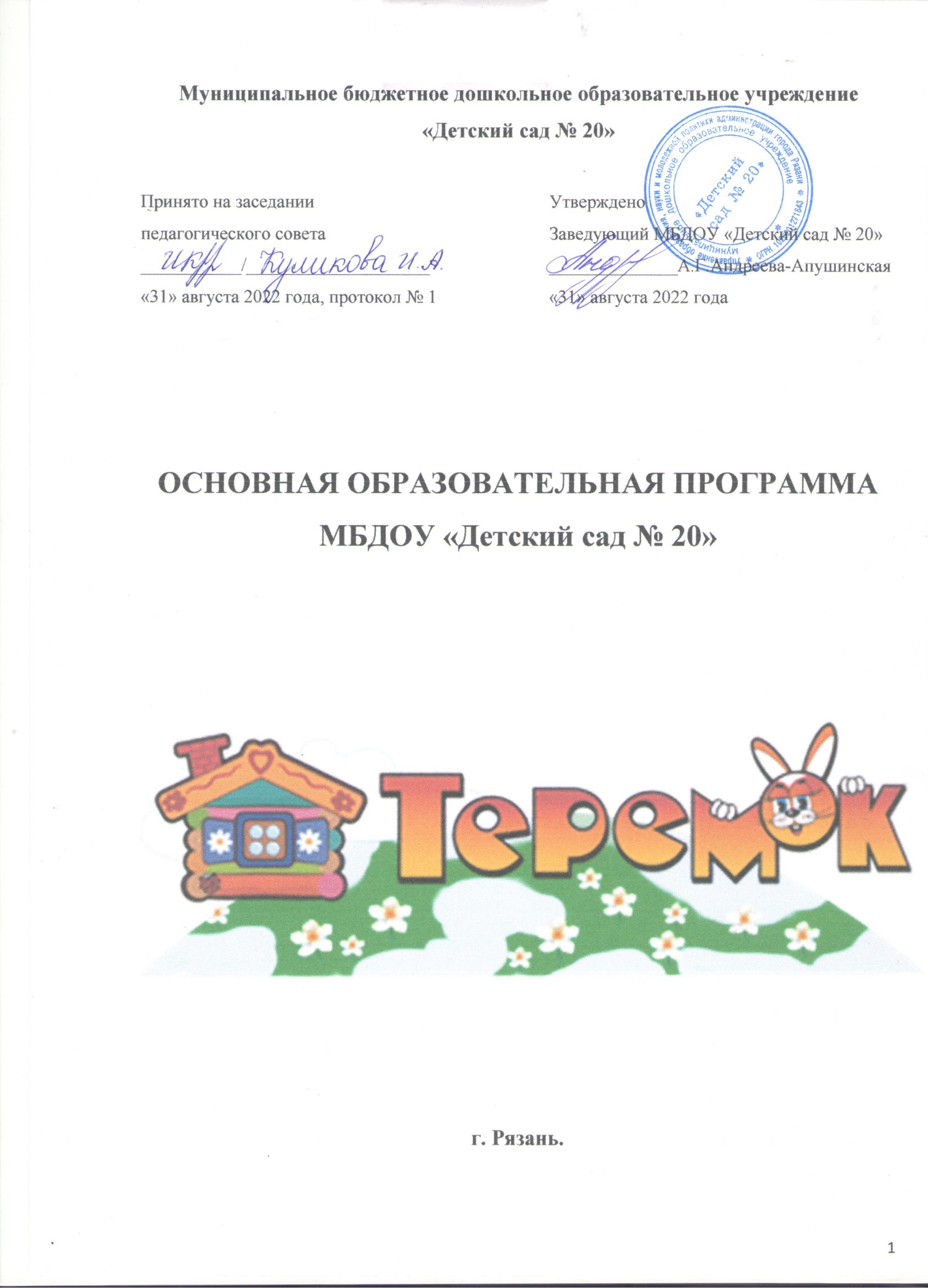 Муниципальное бюджетное дошкольное образовательное учреждение «Детский сад № 20»ОСНОВНАЯ ОБРАЗОВАТЕЛЬНАЯ ПРОГРАММА                                                  МБДОУ «Детский сад № 20»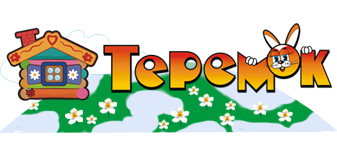 г. Рязань.СОДЕРЖАНИЕI ЦЕЛЕВОЙ РАЗДЕЛПояснительная запискаОсновная общеобразовательная программа МБДОУ «Детский сад № 20» г. Рязани на 2022-2023 учебный год разработана с учетом Примерной основной образовательной программы дошкольного образования (одобрена решением федерального учебно-методического объединения по общему образованию протокол от 20 мая 2015 г. № 2/15) и авторской комплексной программы дошкольного образования «От рождения до школы» под редакцией Н. Е. Вераксы, Т. С. Комаровой, М. А. Васильевой. Она так же учитывает требования следующих нормативно-правовых документов:«Закон об образовании РФ» (принят 12 декабря 2012 г. № 274-ФЗ);Федеральный государственный образовательный стандарт дошкольного образования(утвержден приказом Министерства образования и науки Российской Федерации от 17 октября 2013 г. № 1155);«Порядок организации и осуществления образовательной деятельности по основным общеобразовательным программам – образовательным программам дошкольного образования» (утвержденприказом Министерства образования и науки РФ от 30 августа 2013 г. N 1014);«Санитарно-эпидемиологические требования к устройству, содержанию и организации режима работы дошкольных образовательных организаций» («Об утверждении СанПиН 2.4.1.3049-13 от 15 мая 2013 г. N 26);Устав МБДОУ «Детский сад № 20» утвержденный постановлением администрации города Рязани от 15 мая 2015 года № 2130.Программа обеспечивает развитие личности детей дошкольного возраста в различных видах общения и деятельности с учетом их возрастных, индивидуальных психологических и физиологических особенностей.Программа сформирована как программа психолого-педагогической поддержки позитивной социализации и индивидуализации, развития личности детей дошкольного возраста и определяет комплекс основных характеристик дошкольного образования (объем, содержание и планируемые результаты в виде целевых ориентиров дошкольного образования).Образовательная программа направлена на:создание условий развития ребенка, открывающих возможности для его позитивной социализации, его личностного развития, развития инициативы и творческих способностей на основе сотрудничества со взрослыми и сверстниками и соответствующим возрасту видам деятельности;на создание развивающей образовательной среды, которая представляет собой систему условий социализации и индивидуализации детей.  Цель и задачи реализации ООПВедущая цель ООП — создание благоприятных условий для полноценного проживания ребенком дошкольного детства, формирование основ базовой культуры личности, всестороннее развитие психических и физических качеств в соответствии с возрастными и индивидуальными особенностями, подготовка к жизни в современном обществе, к обучению в школе, обеспечение безопасности жизнедеятельности дошкольника.В Уставе ДОУ основной целью является: формирование общей культуры, развитие физических, интеллектуальных, нравственных, эстетических и личностных качеств, формирование предпосылок к учебной деятельности, сохранение и укрепление здоровья детей дошкольного возраста.Особое внимание в ООП уделяется развитию личности ребенка, сохранению и укреплению здоровья детей, а также воспитанию у дошкольников таких качеств, как:патриотизм;активная жизненная позиция;творческий подход в решении различных жизненных ситуаций;уважение к традиционным ценностям.Эти цели реализуются в процессе разнообразных видов детской деятельности: игровой, коммуникативной, трудовой, познавательно-исследовательской, продуктивной, музыкально-художественной, чтения.Для достижения целей ООП первостепенное значение имеют следующие задачи:забота о здоровье, эмоциональном благополучии и своевременном всестороннем развитии каждого ребенка;создание в группах атмосферы гуманного и доброжелательного отношения ко всем воспитанникам, что позволяет растить их общительными, добрыми, любознательными, инициативными, стремящимися к самостоятельности и творчеству;максимальное использование разнообразных видов детской деятельности, их интеграция в целях повышения эффективности воспитательно-образовательного процесса;творческая организация (креативность) воспитательно-образовательного процесса;вариативность использования образовательного материала, позволяющая развивать творчество в соответствии с интересами и наклонностями каждого ребенка;уважительное отношение к результатам детского творчества;единство подходов к воспитанию детей в условиях дошкольного образовательного учреждения и семьи;соблюдение в работе детского сада и начальной школы преемственности, исключающей умственные и физические перегрузки в содержании образования детей дошкольного возраста, обеспечивающей отсутствие давления предметного обучения;осуществление необходимой коррекции недостатков в физическом и (или) психическом развитии детей.Решение обозначенных в ООП целей и задач воспитания возможно только при систематической и целенаправленной поддержке педагогом различных форм детской активности и инициативы, начиная с первых дней пребывания ребенка в дошкольном образовательном учреждении. От педагогического мастерства каждого воспитателя, его культуры, любви к детям зависят уровень общего развития, которого достигнет ребенок, степень прочности приобретенных им нравственных качеств. Заботясь о здоровье и всестороннем воспитании детей, педагоги дошкольных образовательных учреждений совместно с семьей должны стремиться сделать счастливым детство каждого ребенка.1.1.2 Принципы и подходы к формированию ООПООП базируется на основных принципах дошкольного образования:1) полноценное проживание ребенком всех этапов детства (младенческого, раннего и дошкольного возраста), обогащение (амплификация) детского развития;2) построение образовательной деятельности на основе индивидуальных особенностей каждого ребенка, при котором сам ребенок становится активным в выборе содержания своего образования, становится субъектом образования (далее – индивидуализация дошкольного образования);3) содействие и сотрудничество детей и взрослых, признание ребенка полноценным участником (субъектом) образовательных отношений;4) поддержка инициативы детей в различных видах деятельности;5) сотрудничество ДОУ с семьей;6) приобщение детей к социокультурным нормам, традициям семьи, общества и государства;7) формирование познавательных интересов и познавательных действий ребенка в различных видах деятельности;8) возрастная адекватность дошкольного образования (соответствие условий, требований, методов возрасту и особенностям развития);9) учет этнокультурной ситуации развития детей.На первый план выдвигается развивающая функция образования, обеспечивающая становление личности ребенка и ориентирующая педагога на его индивидуальные особенности, что соответствует современной научной «Концепции дошкольного воспитания» (авторы В. В. Давыдов, В. А. Петровский и др.) о признании самоценности дошкольного периода детства.ООП построена на позициях гуманно-личностного отношения к ребенку и направлен на его всестороннее развитие, формирование духовных и общечеловеческих ценностей, а также способностей и интегративных качеств. В ООП отсутствует жесткая регламентация знаний детей и предметный центризм в обучении.Образовательная программа:• соответствует принципу развивающего образования, целью которого является развитие ребенка;• сочетает принципы научной обоснованности и практической применимости (содержание ООП соответствует основным положениям возрастной психологии и дошкольной педагогики и, как показывает опыт, может быть успешно реализована в массовой практике дошкольного образования);• соответствует критериям полноты, необходимости и достаточности(позволяя решать поставленные цели и задачи при использовании разумного «минимума» материала);• обеспечивает единство воспитательных, развивающих и обучающих целей и задач процесса образования детей дошкольного возраста, в ходе реализации которых формируются такие качества, которые являются ключевыми в развитии дошкольников;• строится с учетом принципа интеграции образовательных областей в соответствии с возрастными возможностями и особенностями детей, спецификой и возможностями образовательных областей;• основывается на комплексно-тематическом принципе построения образовательного процесса;• предусматривает решение программных образовательных задач в совместной деятельности взрослого и детей и самостоятельной деятельности дошкольников не только в рамках непосредственно образовательной деятельности, но и при проведении режимных моментов в соответствии со спецификой дошкольного образования;• предполагает построение образовательного процесса на адекватных возрасту формах работы с детьми. Основной формой работы с дошкольниками и ведущим видом их деятельности является игра;• допускает варьирование образовательного процесса в зависимости от региональных особенностей;• строится с учетом соблюдения преемственности между всеми возрастными дошкольными группами и между детским садом и начальной школой.1.1.3.Значимые для разработки и реализации ООПхарактеристикиМБДОУ «Детский сад № 20» осуществляет образовательную деятельность по следующим адресу:390000 г. Рязань, ул. Пожалостина, дом 4.ДОУ осуществляет свою образовательную, правовую, хозяйственную деятельность на основе следующих нормативных документов:Устав МБДОУ «Детский сад № 20» утвержденный постановлением администрации города Рязани от 26 июня 2014 года № 2711;Лицензия на право ведения образовательной деятельности N 27-0592 от 28.12.2011г., выдана Министерством образования Рязанской области, бессрочно;Лицензия на осуществление медицинской деятельности № ЛО-62-01-000776 от 19.04.2012г.выдана Министерством здравоохранения Рязанской области, бессрочно.Основными видами Учреждения являются:дошкольное образование (предшествующее начальному общему образованию);осуществление необходимой коррекционной работы с детьми, имеющими проблемы в развитии речи, задержку психического развития;присмотр и уход за детьми;финансово-хозяйственная деятельность.Учреждение работает по пятидневной рабочей неделе с двенадцатичасовым пребыванием, с 7.00 до 19.00 по адресу ул. Пожалостина, дом 4.Образовательную деятельность по образовательным программам дошкольного образования МБДОУ «Детский сад № 20» осуществляет в группах общеразвивающей, компенсирующей направленности.В группах общеразвивающей направленности осуществляется реализация образовательной программа дошкольного образования.В группах компенсирующей направленности осуществляется реализация адаптированной образовательной программы дошкольного образования для детей с ограниченными возможностями здоровья с учетом особенностей их психофизического развития, индивидуальных возможностей, обеспечивающей коррекцию нарушений развития и социальную адаптацию воспитанников с ограниченными возможностями здоровья.Общее количество групп – 4, с общим количеством _______ детей. По адресу ул. Пожалостина, дом 4 располагаются 5 групп:три группы для детей с тяжелыми нарушениями речи;две группы для детей  с задержкой психического  развития.Социальный статус родителей	Социальными заказчиками деятельности учреждения являются в первую очередь родители воспитанников. Поэтому коллектив ДОУ пытается создать доброжелательную, психологически комфортную атмосферу, в основе которой лежит определенная система взаимодействия с родителями, взаимопонимание и сотрудничество.1.1.3.1 Характеристика особенностей развитиядетей дошкольного возрастаВторая младшая группа(от 3 до 4 лет)В возрасте 3–4 лет ребенок постепенно выходит за пределы семейного круга. Его общение становится вне ситуативным. Взрослый становится для ребенка не только членом семьи, но и носителем определенной общественной функции. Желание ребенка выполнять такую же функцию приводит к противоречию с его реальными возможностями. Это противоречие разрешается через развитие игры, которая становится ведущим видом деятельности в дошкольном возрасте.Главной особенностью игры является ее условность: выполнение одних действий с одними предметами предполагает их отнесенность к другим действиям с другими предметами. Основным содержанием игры младших дошкольников являются действия с игрушками и предметами-заместителями. Продолжительность игры небольшая. Младшие дошкольники ограничиваются игрой с одной-двумя ролями и простыми, неразвернутыми сюжетами. Игры с правилами в этом возрасте только начинают формироваться.Изобразительная деятельность ребенка зависит от его представлений о предмете. В этом возрасте они только начинают формироваться. Графические образы бедны. У одних детей в изображениях отсутствуют детали, у других рисунки могут быть более детализированы. Дети уже могут использовать цвет.Большое значение для развития мелкой моторики имеет лепка. Младшие дошкольники способны под руководством взрослого вылепить простые предметы.Известно, что аппликация оказывает положительное влияние на развитие восприятия. В этом возрасте детям доступны простейшие виды аппликации.Конструктивная деятельность в младшем дошкольном возрасте ограничена возведением несложных построек по образцу и по замыслу.В младшем дошкольном возрасте развивается перцептивная деятельность. Дети от использования пред эталонов — индивидуальных единиц восприятия, переходят к сенсорным эталонам — культурно-выработанным средствам восприятия. К концу младшего дошкольного возраста дети могут воспринимать до 5 и более форм предметов и до 7 и более цветов, способны дифференцировать предметы по величине, ориентироваться в пространстве группы детского сада, а при определенной организации образовательного процесса — и в помещении всего дошкольного учреждения.Развиваются память и внимание. По просьбе взрослого дети могут запомнить 3–4 слова и 5–6 названий предметов. К концу младшего дошкольного возраста они способны запомнить значительные отрывки из любимых произведений.Продолжает развиваться наглядно-действенное мышление. При этом преобразования ситуаций в ряде случаев осуществляются на основе целенаправленных проб с учетом желаемого результата. Дошкольники способны установить некоторые скрытые связи и отношения между предметами.В младшем дошкольном возрасте начинает развиваться воображение, которое особенно наглядно проявляется в игре, когда одни объекты выступают в качестве заместителей других.Взаимоотношения детей обусловлены нормами и правилами. В результате целенаправленного воздействия они могут усвоить относительно большое количество норм, которые выступают основанием для оценки собственных действий и действий других детей.Взаимоотношения детей ярко проявляются в игровой деятельности. Они скорее играют рядом, чем активно вступают во взаимодействие. Однако уже в этом возрасте могут наблюдаться устойчивые избирательные взаимоотношения. Конфликты между детьми возникают преимущественно по поводу игрушек. Положение ребенка в группе сверстников во многом определяется мнением воспитателя.В младшем дошкольном возрасте можно наблюдать соподчинение мотивов поведения в относительно простых ситуациях. Сознательное управление поведением только начинает складываться; во многом поведение ребенка еще ситуативно. Вместе с тем можно наблюдать и случаи ограничения собственных побуждений самим ребенком, сопровождаемые словесными указаниями. Начинает развиваться самооценка, при этом дети в значительной мере ориентируются на оценку воспитателя. Продолжает развиваться также их половая идентификация, что проявляется в характере выбираемых игрушек и сюжетов.Средняя группа(от 4 до 5 лет)В игровой деятельности детей среднего дошкольного возраста появляются ролевые взаимодействия. Они указывают на то, что дошкольники начинают отделять себя от принятой роли. В процессе игры роли могут меняться. Игровые действия начинают выполняться не ради них самих, а ради смысла игры. Происходит разделение игровых и реальных взаимодействий детей.Значительное развитие получает изобразительная деятельность. Рисунок становится предметным и детализированным. Графическое изображение человека характеризуется наличием туловища, глаз, рта, носа, волос, иногда одежды и ее деталей. Совершенствуется техническая сторона изобразительной деятельности. Дети могут рисовать основные геометрические фигуры, вырезать ножницами, наклеивать изображения на бумагу и т. Д.Усложняется конструирование. Постройки могут включать 5–6 деталей. Формируются навыки конструирования по собственному замыслу, а также планирование последовательности действий.Двигательная сфера ребенка характеризуется позитивными изменениями мелкой и крупной моторики. Развиваются ловкость, координация движений. Дети в этом возрасте лучше, чем младшие дошкольники, удерживают равновесие, перешагивают через небольшие преграды. Усложняются игры с мячом.К концу среднего дошкольного возраста восприятие детей становится более развитым. Они оказываются способными назвать форму, на которую похож тот или иной предмет. Могут вычленять в сложных объектах простые формы и из простых форм воссоздавать сложные объекты. Дети способны упорядочить группы предметов по сенсорному признаку — величине, цвету; выделить такие параметры, как высота, длина и ширина. Совершенствуется ориентация в пространстве.Возрастает объем памяти. Дети запоминают до 7–8 названий предметов. Начинает складываться произвольное запоминание: дети способны принять задачу на запоминание, помнят поручения взрослых, могут выучить небольшое стихотворение и т. д.Начинает развиваться образное мышление. Дети способны использовать простые схематизированные изображения для решения несложных задач. Дошкольники могут строить по схеме, решать лабиринтные задачи. Развивается предвосхищение. На основе пространственного расположения объектов дети могут сказать, что произойдет в результате их взаимодействия. Однако при этом им трудно встать на позицию другого наблюдателя и во внутреннем плане совершить мысленное преобразование образа.Для детей этого возраста особенно характерны известные феномены                       Ж. Пиаже: сохранение количества, объема и величины. Например, если им предъявить три черных кружка из бумаги и семь белых кружков из бумаги и спросить: «Каких кружков больше — черных или белых?», большинство ответят, что белых больше. Но если спросить: «Каких больше — белых или бумажных?», ответ будет таким же — больше белых.Продолжает развиваться воображение. Формируются такие его особенности, как оригинальность и произвольность. Дети могут самостоятельно придумать небольшую сказку на заданную тему.Увеличивается устойчивость внимания. Ребенку оказывается доступной сосредоточенная деятельность в течение 15–20 минут. Он способен удерживать в памяти при выполнении каких-либо действий несложное условие.В среднем дошкольном возрасте улучшается произношение звуков и дикция. Речь становится предметом активности детей. Они удачно имитируют голоса животных, интонационно выделяют речь тех или иных персонажей. Интерес вызывают ритмическая структура речи, рифмы. Развивается грамматическая сторона речи. Дошкольники занимаются словотворчеством на основе грамматических правил. Речь детей при взаимодействии друг с другом носит ситуативный характер, а при общении с взрослым становится вне ситуативной. Изменяется содержание общения ребенка и взрослого. Оно выходит за пределы конкретной ситуации, в которой оказывается ребенок.Ведущим становится познавательный мотив. Информация, которую ребенок получает в процессе общения, может быть сложной и трудной для понимания, но она вызывает у него интерес.У детей формируется потребность в уважении со стороны взрослого, для них оказывается чрезвычайно важной его похвала. Это приводит к их повышенной обидчивости на замечания. Повышенная обидчивость представляет собой возрастной феномен.Взаимоотношения со сверстниками характеризуются избирательностью, которая выражается в предпочтении одних детей другим. Появляются постоянные партнеры по играм. В группах начинают выделяться лидеры. Появляются конкурентность,  соревновательность. Последняя важна для сравнения себя с другим, что ведет к развитию образа Я ребенка, его детализации.Основные достижения возраста связаны с развитием игровой деятельности; появлением ролевых и реальных взаимодействий; с развитием изобразительной деятельности; конструированием по замыслу, планированием; совершенствованием восприятия, развитием образного мышления и воображения, эгоцентричностью познавательной позиции; развитием памяти, внимания, речи, познавательной мотивации; формированием потребности в уважении со стороны взрослого, появлением обидчивости, конкурентности, соревновательности со сверстниками; дальнейшим развитием образа Я ребенка, его детализацией.Старшая группа(от 5 до 6 лет)Дети шестого года жизни уже могут распределять роли до начала игры и строить свое поведение, придерживаясь роли. Игровое взаимодействие сопровождается речью, соответствующей и по содержанию, иинтонационно взятой роли. Речь, сопровождающая реальные отношения детей, отличается от ролевой речи. Дети начинают осваивать социальные отношения и понимать подчиненность позиций в различных видах деятельности взрослых, одни роли становятся для них более привлекательными, чем другие. При распределении ролей могут возникать конфликты, связанные с субординацией ролевого поведения. Наблюдается организация игрового пространства, в котором выделяются смысловой«центр» и «периферия». (В игре «Больница» таким центром оказывается кабинет врача, в игре «Парикмахерская» — зал стрижки, а зал ожидания выступает в качестве периферии игрового пространства.) Действия детей в играх становятся разнообразными.Развивается изобразительная деятельность детей. Это возраст наиболее активного рисования. В течение года дети способны создать до двух тысяч рисунков. Рисунки могут быть самыми разными по содержанию: это и жизненные впечатления детей, и воображаемые ситуации, иллюстрации к фильмам и книгам. Обычно рисунки представляют собой схематичные изображения различных объектов, но могут отличаться оригинальностью композиционного решения, передавать статичные и динамичные отношения. Рисунки приобретают сюжетный характер; достаточно часто встречаются многократно повторяющиеся сюжеты с небольшими или, напротив, существенными изменениями. Изображение человека становится более детализированным и пропорциональным. По рисунку можно судить о половой принадлежности и эмоциональном состоянии изображенного человека.Конструирование характеризуется умением анализировать условия, в которых протекает эта деятельность. Дети используют и называют различные детали деревянного конструктора. Могут заменить детали постройки в зависимости от имеющегося материала. Овладевают обобщенным способом обследования образца. Дети способны выделять основные части предполагаемой постройки. Конструктивная деятельность может осуществляться на основе схемы, по замыслу и по условиям. Появляется конструирование в ходе совместной деятельности. Дети могут конструировать из бумаги, складывая ее в несколько раз(два, четыре, шесть сгибаний); из природного материала. Они осваивают два способа конструирования: 1) от природного материала к  художественному образу (ребенок «достраивает» природный материал до целостного образа, дополняя его различными деталями); 2) от художественного образа к природному материалу (ребенок подбирает необходимый материал, для того чтобы воплотить образ).Продолжает совершенствоваться восприятие цвета, формы и величины, строения предметов; систематизируются представления детей. Они называют не только основные цвета и их оттенки, но и промежуточные цветовые оттенки; форму прямоугольников, овалов, треугольников. Воспринимают величину объектов, легко выстраивают в ряд — по возрастанию или убыванию — до 10 различных предметов.Однако дети могут испытывать трудности при анализе пространственного положения объектов, если сталкиваются с несоответствием формы и их пространственного расположения. Это свидетельствует о том, что в различных ситуациях восприятие представляет для дошкольников известные сложности, особенно если они должны одновременно учитывать несколько различных и при этом противоположных признаков.В старшем дошкольном возрасте продолжает развиваться образное мышление. Дети способны не только решить задачу в наглядном плане, нои совершить преобразования объекта, указать, в какой последовательности объекты вступят во взаимодействие и т. д. Однако подобные решения окажутся правильными только в том случае, если дети будут применять адекватные мыслительные средства. Среди них можно выделить схематизированные представления, которые возникают в процессе наглядного моделирования; комплексные представления, отражающие представления детей о системе признаков, которыми могут обладать объекты, а также представления, отражающие стадии преобразования различных объектов и явлений (представления о цикличности изменений): представления о смене времен года, дня и ночи, об увеличении и уменьшении объектов в результате различных воздействий, представления о развитии и т.д. Кроме того, продолжают совершенствоваться обобщения, что является основой словесно-логического мышления. В дошкольном возрасте у детей еще отсутствуют представления о классах объектов. Дети группируют объекты по признакам, которые могут изменяться, однако начинают формироваться операции логического сложения и умножения классов. Так, например, старшие дошкольники при группировке объектов могут учитывать два признака: цвет и форму (материал) и т. д.Как показали исследования отечественных психологов, дети старшего дошкольного возраста способны рассуждать и давать адекватные причинные объяснения, если анализируемые отношения не выходят запределы их наглядного опыта. Развитие воображения в этом возрасте позволяет детям сочинять достаточно оригинальные и последовательно разворачивающиеся истории.Воображение будет активно развиваться лишь при условии проведения специальной работы по его активизации.Продолжают развиваться устойчивость, распределение, переключаемость внимания. Наблюдается переход от непроизвольного к произвольному вниманию.Продолжает совершенствоваться речь, в том числе ее звуковая сторона. Дети могут правильно воспроизводить шипящие, свистящие и сонорные звуки. Развиваются фонематический слух, интонационная выразительность речи при чтении стихов в сюжетно-ролевой игре и в повседневной жизни.Совершенствуется грамматический строй речи. Дети использую тпрактически все части речи, активно занимаются словотворчеством. Богаче становится лексика: активно используются синонимы и антонимы.Развивается связная речь. Дети могут пересказывать, рассказывать по картинке, передавая не только главное, но и детали.Достижения этого возраста характеризуются распределением ролей в игровой деятельности; структурированием игрового пространства; дальнейшим развитием изобразительной деятельности, отличающейся высокой продуктивностью; применением в конструировании обобщенного способа обследования образца; усвоением обобщенных способов изображения предметов одинаковой формы.Восприятие в этом возрасте характеризуется анализом сложных форм объектов; развитие мышления сопровождается освоением мыслительных средств (схематизированные представления, комплексные представления, представления о цикличности изменений); развиваются умение обобщать, причинное мышление, воображение, произвольное внимание, речь, образ Я.Подготовительная к школе группа(от 6 до 7 лет)В сюжетно-ролевых играх дети подготовительной к школе группы начинают осваивать сложные взаимодействия людей, отражающие характерные значимые жизненные ситуации, например, свадьбу, рождение ребенка, болезнь, трудоустройство и т. д.Игровые действия детей становятся более сложными, обретают особый смысл, который не всегда открывается взрослому. Игровое пространство усложняется. В нем может быть несколько центров, каждый из которых поддерживает свою сюжетную линию. При этом дети способны отслеживать поведение партнеров по всему игровому пространству и менять свое поведение в зависимости от места в нем.Так, ребенок уже обращается к продавцу не просто как покупатель, а как покупатель-мама или покупатель-шофер и т. п. Исполнение роли акцентируется не только самой ролью, но и тем, в какой части игрового пространства эта роль воспроизводится. Например, исполняя роль водителя автобуса, ребенок командует пассажирами и подчиняется инспектору ГИБДД. Если логика игры требует появления новой роли, то ребенок может по ходу игры взять на себя новую роль, сохранив при этом роль, взятую ранее. Дети могут комментировать исполнение роли тем или иным участником игры.Образы из окружающей жизни и литературных произведений, передаваемые детьми в изобразительной деятельности, становятся сложнее. Рисунки приобретают более детализированный характер, обогащается их цветовая гамма. Более явными становятся различия между рисунками мальчиков и девочек. Мальчики охотно изображают технику, космос, военные действия и т. п. Девочки обычно рисуют женские образы: принцесс, балерин, моделей и т. д. Часто встречаются и бытовые сюжеты: мама и дочка, комната и т. д.Изображение человека становится еще более детализированным и пропорциональным. Появляются пальцы на руках, глаза, рот, нос, брови, подбородок. Одежда может быть украшена различными деталями.При правильном педагогическом подходе у дошкольников формируются художественно-творческие способности в изобразительной деятельности.К подготовительной к школе группе дети в значительной степени осваивают конструирование из строительного материала. Они свободно владеют обобщенными способами анализа как изображений, так и построек; не только анализируют основные конструктивные особенности различных деталей, но и определяют их форму на основе сходства со знакомыми им объемными предметами. Свободные постройки становятся симметричными и пропорциональными, их строительство осуществляется на основе зрительной ориентировки.Дети быстро и правильно подбирают необходимый материал. Они достаточно точно представляют себе последовательность, в которой будет осуществляться постройка, и материал, который понадобится для ее выполнения; способны выполнять различные по степени сложности постройки как по собственному замыслу, так и по условиям.В этом возрасте дети уже могут освоить сложные формы сложения из листа бумаги и придумывать собственные, но этому их нужно специально обучать. Данный вид деятельности не просто доступен детям — он важен для углубления их пространственных представлений.Усложняется конструирование из природного материала. Дошкольникам уже доступны целостные композиции по предварительному замыслу, которые могут передавать сложные отношения, включать фигуры людей и животных.У детей продолжает развиваться восприятие, однако они не всегда могут одновременно учитывать несколько различных признаков. Развивается образное мышление, однако воспроизведение метрических отношений затруднено. Это легко проверить, предложив детям воспроизвести на листе бумаги образец, на котором нарисованы девять точек, расположенных не на одной прямой. Как правило, дети не воспроизводят метрические отношения между точками: при наложении рисунков друг на друга точки детского рисунка не совпадают с точками образца.Продолжают развиваться навыки обобщения и рассуждения, но они в значительной степени ограничиваются наглядными признаками ситуации.Продолжает развиваться воображение, однако часто приходится констатировать снижение развития воображения в этом возрасте в сравнении со старшей группой. Это можно объяснить различными влияниями, в том числе и средств массовой информации, приводящими к стереотипности детских образов.Продолжает развиваться внимание дошкольников, оно становится произвольным. В некоторых видах деятельности время произвольного сосредоточения достигает 30 минут.У дошкольников продолжает развиваться речь: ее звуковая сторона, грамматический строй, лексика. Развивается связная речь. В высказываниях детей отражаются как расширяющийся словарь, так и характер обобщений, формирующихся в этом возрасте. Дети начинают активно употреблять обобщающие существительные, синонимы, антонимы, прилагательные и т. д.В результате правильно организованной образовательной работы у детей развиваются диалогическая и некоторые виды монологической речи.В подготовительной к школе группе завершается дошкольный возраст. Его основные достижения связаны с освоением мира вещей как предметов человеческой культуры; освоением форм позитивного общения с людьми; развитием половой идентификации, формированием позиции школьника.К концу дошкольного возраста ребенок обладает высоким уровнем познавательного и личностного развития, что позволяет ему в дальнейшем успешно учиться в школе.1.1.3.2. Характеристика детей с ограниченнымиособенностями здоровьяВ  2022 – 2023г. в МБДОУ « Детский сад № 20» открываются группы:Психолого-педагогическая характеристикадетей с тяжелыми нарушениями речиОсобенности речевого развития детей с тяжелыми нарушениями речи оказывают влияние на формирование личности ребенка, на формирование всех психических процессов. Дети имеют ряд психолого-педагогических особенностей, затрудняющих их социальную адаптацию и требующих целенаправленной коррекции имеющихся нарушений.Особенности речевой деятельности отражаются на формировании у распределения. При относительной сохранности смысловой памяти (ассоциации) у детей снижена вербальная, страдает продуктивность запоминания. У детей низкая мнемическая активность может сочетаться с задержкой в формировании других психических процессов. Связь между речевыми нарушениями и другими сторонами психического развития проявляется в специфических особенностях мышления. Обладая полноценными предпосылками для овладения мыслительными операциями, доступными по возрасту, дети отстают в развитии словесно-логического мышления, с трудом овладевают анализом и синтезом, сравнением и обобщением.У части детей отмечается соматическая ослабленность и замедленное развитие локомоторных функций (двигательных); им присуще и некоторое отставание в развитии двигательной сферы – недостаточная координация движений, снижение скорости и ловкости их выполнения.Наибольшие трудности возникают при выполнении движений по словесной инструкции. Часто встречается недостаточная координация пальцев кисти руки, недоразвитие мелкой моторики.У детей с тяжелыми речевыми расстройствами отмечаются отклонения в эмоционально-волевой сфере. Детям присущи нестойкость интересов, пониженная наблюдательность, сниженная мотивация, негативизм, неуверенность в себе, повышенная раздражительность, агрессивность, обидчивость, трудности в общении с окружающими, в налаживании контактов со своими сверстниками. У детей с тяжелыми нарушениями речи отмечаются трудности формирования саморегуляции и самоконтроля.Указанные особенности в развитии детей с тяжелыми нарушениями речи спонтанно не преодолеваются. Они требуют от педагогов специально организованной коррекционной работы. Общее недоразвитие речи сочетается с рядом неврологических и психопатологических синдромов. Дети с функциональными отклонениями в состоянии ЦНС эмоционально реактивны, легко дают невротические реакции, и даже расстройство в ответ на замечание, плохую отметку, неуважительное отношение со стороны учителя и детей. Их поведение может характеризоваться негативизмом, повышенной возбудимостью, агрессией или, напротив, повышенной застенчивостью, нерешительностью, пугливостью. Все это в целом свидетельствует об особом состоянии ЦНС детей, страдающих речевыми расстройствами.Клинико-психологическая характеристика детей с ЗПР.Под термином «задержка психического развития « понимаются синдромы отставания развития психики в целом или отдельных ее функций (моторных, сенсорных, речевых, эмоционально-волевых), замедление темпа реализации закодированных в генотипе возможностей. Это понятие употребляется по отношению к детям со слабо выраженной органической или функциональной недостаточностью ЦНС. У этих детей нет специфических нарушений слуха, зрения, опорно-двигательного аппарата, речи. Они не являются умственно отсталыми.По МКБ-10 к этой категории относятся дети со специфическими расстройствами развития учебных навыков (F81) и общими расстройствами психологического развития (F84).У большинства детей с ЗПР  наблюдается полиморфная клиническая симптоматика: незрелость сложных форм поведения, недостатки целенаправленной деятельности на фоне повышенной истощаемости, нарушенной работоспособности, энцефалопатических расстройств. В одних случаях у детей страдает работоспособность, в других – произвольность в организации деятельности, в третьих – мотивация познавательной деятельности и т. Д. В психической сфере при ЗПР сочетаются дефецитарные функции как с сохранными, так и с функционально незрелыми, что часто сопровождается инфантильными чертами личности и поведения.Патогенетической основой задержек психического развития является перенесенное органическое поражение центральной нервной системы (ЦНС) и ее резидуально-органическая недостаточность. ЗПР также может быть обусловлена функциональной незрелостью ЦНС. Замедлен процесс функционального объединения различных структур мозга, не сформировано их специализированное участие в реализации процессов восприятия, сличения, опознания, памяти, речи, мышления.Этиология  ЗПР  связана  не  только  с  биологическими,  но  и  с  неблагоприятными социальными факторами. В неблагоприятных условиях жизни и воспитания дети с органической недостаточностью ЦНС все больше отстают в развитии.Многообразие психических проявлений, встречающихся у детей с ЗПР обусловлено тем, что локализация, глубина и степень повреждений и незрелости структур мозга может быть различной. Разнообразные вторичные наслоения еще более усиливают внутригрупповые различия. При ЗПР отмечаются различные этиопатогенетические варианты, при которых ведущими причинообразующими факторами могут быть:низкий темп психической активности (корковая незрелость);дефицит внимания с гиперактивностью (незрелость подкорковых структур);вегетативная лабильность на фоне соматической ослабленности (в силу незрелости или вследствие ослабленности самой вегетативной системы);энергетическое истощение нервных клеток (на фоне хронического стресса) и др.Особенностью детей с ЗПР является неравномерность (мозаичность) нарушений ЦНС, что приводит к парциальной недостаточности различных психических функций. Вторичные наслоения еще более усиливают внутригрупповые различия.соответствии с классификацией К.С.Лебединской (1980), различают четыре основных варианта ЗПР.Задержка психического развития конституционального происхождения (гармонический психический и психофизический инфантилизм). При данном варианте на первый план в структуре дефекта выступают черты эмоционально-личностной незрелости. Инфантильность психики часто сочетается с инфантильным типом телосложения, с «детскостью « мимики, моторики, преобладанием эмоциональных реакций в поведении. Снижена мотивация в интеллектуальной деятельности, отмечается недостаточность произвольной регуляции поведения и деятельности.Задержка психического развития соматогенного генеза у детей с хроническими соматическими заболеваниями. Детей характеризуют явления стойкой физической и психической астении. Наиболее выраженным симптомом является повышенная утомляемость и истощаемость, низкая работоспособность.Задержка психического развития психогенного генеза. Вследствие раннегоорганического поражения ЦНС, особенно при длительном воздействии психотравмирующих факторов, могут возникнуть стойкие сдвиги в нервно-психической сфере ребенка. Это приводит к невротическим и неврозоподобным нарушениям, патологическому развитию личности. На первый план выступают нарушения в эмоционально-волевой сфере, снижение работоспособности, несформированность произвольной регуляции. Дети не способны к длительным интеллектуальным усилиям, страдает поведенческая сфера.Задержка церебрально-органического генеза. Этот вариант ЗПР, характеризуется первичным нарушением познавательной деятельности, является наиболее тяжелой и стойкой формой, при которой сочетаются черты незрелости и различной степени поврежденности ряда психических функций. Эта категория детей в первую очередь нуждается в комплексной медико-психолого-педагогической помощи в условиях группы компенсирующей направленности. По своей сути эта форма ЗПР нередко выражает пограничное с умственной отсталостью состояние, что требует квалифицированного комплексного подхода к обследованию и к психолого-педагогической коррекции.Таким образом, задержка психического развития характеризуется замедленным темпом формирования познавательной и эмоциональной сфер с их временной фиксацией на более ранних возрастных этапах, незрелостью мыслительных процессов, недостаточностью целенаправленности интеллектуальной деятельности, ее быстрой истощаемостью, преобладанием игровых интересов, ограниченностью представлений об окружающем мире, чрезвычайно низкими уровнями общей осведомленности, социальной и коммуникативной компетентности.Психологические особенности детей дошкольного возраста с задержкой психического развитиядошкольном возрасте проявления задержки становятся более выраженными и проявляются в следующем:Недостаточная познавательная активность нередко в сочетании с быстрой утомляемостью и истощаемостью. Эти явления могут серьезно тормозить эффективность развития и обучения ребенка. Дети с ЗПР отличаются пониженной, по сравнению с возрастной нормой, умственной работоспособностью, особенно при усложнении деятельности.           Отставание в развитии психомоторных функций, недостатки общей и мелкой моторики, координационных способностей, чувства ритма. Двигательные навыки и техника основных движений отстают от возрастных возможностей, страдают двигательные качества: быстрота, ловкость, точность, сила движений. Недостатки психомоторики проявляются в незрелости зрительно-слухомоторной координации, произвольной регуляции движений, недостатках моторной памяти, пространственной организации движений.Недостаточность объема, обобщенности, предметности и целостности восприятия, что негативно отражается на формировании зрительно-пространственных функций и проявляется в таких продуктивных вилах деятельности, как рисование и конструирование.Более низкая способность, по сравнению с нормально развивающимися детьми того же возраста, к приему и переработке перцептивной информации, что наиболее характерно для детей с ЗПР церебрально-органического генеза. В воспринимаемом объекте дети выделяют гораздо меньше признаков, чем их здоровые сверстники. Многие стороны объекта, данного в непривычном ракурсе (например, в перевернутом виде), дети могут не узнать, они с трудом выделяют объект из фона, многие стороны объекта воспринимаются ими искаженно. Особенно наглядно недоразвитие восприятия проявляется при восприятии объектов через осязание: удлиняется время узнавания осязаемой фигуры, есть трудности обобщения осязательных сигналов, словесного и графического отображения предметов (И.И. Мамайчук, 1978).            Задержанный темп формирования мнестической деятельности, низкая продуктвность и прочность запоминания, особенно на уровне словесно-логической памяти, отрицательно сказывается на усвоении информации.Недостатки всех свойств внимания: неустойчивость, трудности концентрации и распределения внимания, сужение объема. Задерживается формирование такого интегративного качества, как саморегуляция, что сказывается на успешности ребенка при освоении образовательной программы.моменту поступления в школу дети с ЗПР не достигают необходимого уровня психологической готовности за счет незрелости мыслительных операций и снижения таких характеристик деятельности, как познавательная активность, целенаправленность, контроль и саморегуляция.Эмоциональная  сфера  у 5-6-летних  детей  с  ЗПР  подчиняется	общим законам психического развития, имеющим место в раннем онтогенезе. Однако, сфера социальных эмоций в условиях стихийного формирования не соответствует	потенциальным возрастным возможностям.    Незрелость эмоционально	–	волевой	сферы	и	коммуникативной деятельностиотрицательно влияет на поведение и межличностное взаимодействие дошкольников с ЗПР. Они не всегда соблюдают дистанцию со взрослыми, могут вести себя навязчиво, бесцеремонно, или, наоборот, отказываются от контакта и сотрудничества. Трудно подчиняются правилам поведения в группе, редко завязывают дружеские отношения со своими сверстниками. Задерживается переход от одной формы общения к другой, более сложной.Задержка в развитии и своеобразие игровой деятельности. Недостаточно развиты все структурные компоненты игровой деятельности: снижена игровая мотивация, с трудом формируется игровой замысел, сюжеты игр бедные, ролевое поведение неустойчивое, возможны соскальзывания на стереотипные действия с игровым материалом. Содержательная сторона игры обеднена из-за недостаточности знаний и представлений об окружающем мире. Игра не развита как совместная деятельность, дети не умеют строить коллективную игру, почти не пользуются ролевой речью. Они реже используют предметы-заместители, почти не проявляют творчества, чаще предпочитают подвижные игры, свойственные младшему возрасту, при этом затрудняются в соблюдении правил. Отсутствие полноценной игровой деятельности затрудняет формирование внутреннего плана действий, произвольной регуляции поведения, т.о. своевременно не складываются предпосылки для перехода к более сложной - учебной  деятельности.Недоразвитие речи носит системный характер и проявляется, как правило, взадержке формирования, а в сложных случаях, в отсутствии фразовой речи, в ограниченности словарного запаса, в аграмматизмах, в неправильном произношении, затруднениях в построении связных высказываний. Недостатки семантической стороны проявляются в трудностях понимания значения слова, логико-грамматических конструкций, скрытого смысла текста.Особенности речевого развития детей с ЗПР обусловлены своеобразием их познавательной деятельности и проявляются в следующем:отставание в овладении речью как средством общения и всеми компонентами языка;низкая речевая активность;бедность, недифференцированность словаря;выраженные   недостатки   грамматического   строя   речи:   словообразования, словоизменения, синтаксической системы языка;слабость  словесной  регуляции  действий,  трудности  вербализации  и  словесного отчета;неполноценность развернутых речевых высказываний;недостаточный уровень ориентировки в языковой действительности, трудности осознании звуко-слогового строения слова, состава предложения;недостатки устной речи и не сформированность функционального базиса письменной речи обусловливают особые проблемы при овладении грамотой. Незрелость функционального состояния ЦНС (слабость процессов торможения и возбуждения, затруднения в образовании сложных условных связей, отставание в формировании систем межанализаторных связей) обусловливает бедный запас конкретных знаний, затрудненность процесса обобщения знаний, скудное содержание понятий. У детей с ЗПР часто затруднен анализ и синтез ситуации. Незрелость мыслительных операций, необходимость большего, чем в норме, количества времени для приема и переработки информации, не сформированность антиципирующего анализа выражается в неумении предвидеть результаты действий как своих, так и чужих, особенно если при этом задача требует выявления причинно-следственных связей и построения на этой основе программы событий.Отмечается меньшая предрасположенность этих детей к включению в свой опыт социокультурных образцов поведения, тенденция избегать обращения к сложным специализированным формам поведения. В старшем дошкольном возрасте более отчетливо проявляется форма задержки психического развития. У детей с психическим инфантилизмом, психогенной и соматогенной формами ЗПР наблюдаются выраженные нарушения поведения, которые проявляются в повышенной аффектации, в снижении навыков самоконтроля, в наличии  патохарактерологических реакций. Однако такие поведенческие особенности могут наблюдаться и у детей с ЗПР церебрально-органического генеза, хотя при этом варианте ЗПР у детей на первый план выступает недоразвитие познавательных процессов и речи.Для дошкольников с ЗПР, особенно к концу дошкольного возраста, характерна значительная неоднородность нарушенных и сохранных звеньев в структуре психической деятельности. Кроме того, группы компенсирующей направленности для детей с ЗПР, также посещают дети с педагогической запущенностью, у которых нет отклонений со стороны ЦНС, достаточно развиты познавательные способности, но возрастной потенциал психического развития не реализован, резко ограничен запас знаний и представлений об окружающем.Выше перечисленные недостатки и особенности познавательной деятельности, речи, эмоционально-волевой сферы обусловливают слабость функционального базиса, обеспечивающего дальнейшую учебную деятельность детей с ЗПР в коммуникативном регулятивном, познавательном, личностном компонентах. А именно на этих компонентах основано формирование Универсальных учебных действий в соответствии с ФГОС начального общего образования. Важнейшей задачей является формирование этого функционального базиса для достижения целевых ориентиров дошкольного образования и формирования полноценной готовности к школьному обучению.      Важно уметь определить характер и степень выраженности перечисленных нарушений, которые препятствуют достижению целевых ориентиров дошкольного образования, заложенных в ФГОС  ДО.Планируемые результаты освоения программы Целевые ориентирыСпецифика дошкольного детства (гибкость, пластичность развития ребенка, высокий разброс вариантов его развития, его непосредственность и непроизвольность) не позволяет требовать от ребенка дошкольного возраста достижения конкретных образовательных результатов и обусловливает необходимость определения результатов освоения образовательной программы в виде целевых ориентиров.Целевые ориентиры дошкольного образования, представленные в ФГОС ДО, следует рассматривать как социально-нормативные возрастные характеристики возможных достижений ребенка. Это ориентир для педагогов и родителей, обозначающий направленность воспитательной деятельности взрослых.Целевые ориентиры, обозначенные в ФГОС ДО, являются общими для всего образовательного пространства Российской Федерации.Целевые ориентирына этапе завершения дошкольного образования:• Ребенок овладевает основными культурными средствами, способами деятельности, проявляет инициативу и самостоятельность в разных видах деятельности — игре, общении, познавательно-исследовательской деятельности, конструировании и др.; способен выбирать себе род занятий, участников по совместной деятельности.• Ребенок обладает установкой положительного отношения к миру, к разным видам труда, другим людям и самому себе, обладает чувством собственного достоинства; активно взаимодействует со сверстниками и взрослыми, участвует в совместных играх.• Способен договариваться, учитывать интересы и чувства других, сопереживать неудачам и радоваться успехам других, адекватно проявляет свои чувства, в том числе чувство веры в себя, старается разрешать конфликты. Умеет выражать и отстаивать свою позицию по разным вопросам.• Способен сотрудничать и выполнять как лидерские, так и исполнительские функции в совместной деятельности.• Понимает, что все люди равны вне зависимости от их социального происхождения, этнической принадлежности, религиозных и других верований, их физических и психических особенностей.• Проявляет эмпатию по отношению к другим людям, готовность прийти на помощь тем, кто в этом нуждается.• Проявляет умение слышать других и стремление быть понятым другими.• Ребенок обладает развитым воображением, которое реализуется в разных видах деятельности, и прежде всего в игре; владеет разными формами и видами игры, различает условную и реальную ситуации; умеет подчиняться разным правилам и социальным нормам. Умеет распознавать различные ситуации и адекватно их оценивать.• Ребенок достаточно хорошо владеет устной речью, может выражать свои мысли и желания, использовать речь для выражения своих мыслей, чувств и желаний, построения речевого высказывания в ситуации общения, выделять звуки в словах, у ребенка складываются предпосылки грамотности.• У ребенка развита крупная и мелкая моторика; он подвижен, вынослив, владеет основными движениями, может контролировать свои движения и управлять ими.• Ребенок способен к волевым усилиям, может следовать социальным нормам поведения и правилам в разных видах деятельности, во взаимоотношениях со взрослыми и сверстниками, может соблюдать правила безопасного поведения и навыки личной гигиены.• Проявляет ответственность за начатое дело.• Ребенок проявляет любознательность, задает вопросы взрослым и сверстникам, интересуется причинно-следственными связями, пытается самостоятельно придумывать объяснения явлениям природы и поступкам людей; склонен наблюдать, экспериментировать. Обладает начальными знаниями о себе, о природном и социальном мире, в котором он живет; знаком с произведениями детской литературы, обладает элементарными представлениями из области живой природы, естествознания, математики, истории и т.п.; способен к принятию собственных решений, опираясь на свои знания и умения в различных видах деятельности.• Открыт новому, то есть проявляет желание узнавать новое, самостоятельно добывать новые знания; положительно относится к обучению в школе.• Проявляет уважение к жизни (в различных ее формах) и заботу об окружающей среде.• Эмоционально отзывается на красоту окружающего мира, произведения народного и профессионального искусства (музыку, танцы, театральную деятельность, изобразительную деятельность и т. д.).• Проявляет патриотические чувства, ощущает гордость за свою страну, ее достижения, имеет представление о ее географическом разнообразии, многонациональности, важнейших исторических событиях.• Имеет первичные представления о себе, семье, традиционных семейных ценностях, включая традиционные гендерные ориентации, проявляет уважение к своему и противоположному полу.• Соблюдает элементарные общепринятые нормы, имеет первичные ценностные представления о том, «что такое хорошо и что такое плохо», стремится поступать хорошо; проявляет уважение к старшим и заботу о младших.• Имеет начальные представления о здоровом образе жизни. Воспринимает здоровый образ жизни как ценность.1.2.2 Развивающее оценивание качества образовательнойдеятельности по ООПСистема оценки образовательной деятельности, предусмотренная ООП, предполагает оценивание качества условий образовательной деятельности, обеспечиваемых ДОУ, включая психолого-педагогические, кадровые, материально-технические, финансовые, информационно-методические, управление ДОУ.В соответствии с ФГОС ДО, целевые ориентиры не подлежат непосредственной оценке, в том числе в виде педагогической диагностики (мониторинга), и не являются основанием для их формального сравнения с реальными достижениями детей. Они не являются основой объективной оценки соответствия установленным требованиям образовательной деятельности и подготовки детей. Освоение ОП не сопровождается проведением промежуточных аттестаций и итоговой аттестации воспитанников.Как следует из ФГОС ДО, целевые ориентиры не могут служить непосредственным основанием при решении управленческих задач, включая:• аттестацию педагогических кадров;• оценку качества образования;• оценку как итогового, так и промежуточного уровня развития детей, в том числе в рамках мониторинга (в том числе в форме тестирования, с использованием методов, основанных на наблюдении, или иных методов измерения результативности детей);• оценку выполнения муниципального (государственного) задания посредством их включения в показатели качества выполнения задания;• распределение стимулирующего фонда оплаты труда работников ДОУ.Однако педагог в ходе своей работы должен выстраивать индивидуальную траекторию развития каждого ребенка. Для этого педагогу необходим инструментарий оценки своей работы, который позволит ему оптимальным образом выстраивать взаимодействие с детьми.Система оценки качества реализации программ дошкольного образования на уровне ДОУ обеспечивает участие всех участников образовательных отношений и в тоже время выполняет свою основную задачу – обеспечение  развития системы дошкольного образования в соответствии с принципами и требованиями Стандарта.ООП предусмотрены следующие уровни системы оценки качества:• диагностика развития ребенка, используемая как профессиональный инструмент педагога с целью получения обратной связи от собственных педагогических действий и планирования дальнейшей индивидуальной работы с детьми по Программе;• внутренняя оценка, самооценка ДОУ;• внешняя оценка ДОУ, в том числе независимая профессиональная и общественная оценка.На уровне ДОУ система оценки качества реализации ООП решает задачи:• повышения качества реализации программы дошкольного образования;• реализации требований Стандарта к структуре, условиям и целевымориентирам основной образовательной программы дошкольной организации;• обеспечения объективной экспертизы деятельности ДОУ в процессеоценки качества программы дошкольного образования;• задания ориентиров педагогам в их профессиональной деятельности иперспектив развития ДОУ;• создания оснований преемственности между дошкольным и начальнымобщим образованием.Периодичность системы оценки: Мониторинг индивидуального развития детей – два раза в год: сентябрь, май; Мониторинг качества образования – 1 раз в год: май; Мониторинг кружковой работы – 1 раз в год: май (в виде отчетного концерта, спектакля, тематического развлечения, выставки).Функции мониторинга:Информационная: а) Обеспечивает необходимой информацией субъекты, осуществляющие управление ДОУ; б) Информирует участников образовательного процесса о результатах  и состоянии объекта (объектов) мониторинга в ДОУ; в) Позволяет осуществлять обратную связь. Диагностическая: а) Выявляет состояние критических или находящихся в состоянии изменений явлений в образовательной системе, в отношении которых будут приняты управленческие решения. б) Устанавливает соответствие установленным правилам, нормам. Формирующая: •	Способствует осуществление личностно – ориентированного подхода  к воспитанникам Побудительная: •	Мотивирует участников педагогического процесса на повышение результативности педагогического труда Прагматическая: •	Обеспечивает субъектов, осуществляющих управление образовательным учреждением, необходимой информацией для принятия максимально обоснованных и адекватных решений. Принципы мониторинга:•	Объективность информации: информация должна отражать реальное состояние дел.•	Сопоставимость данных: сравнение корректно в случае изучения одного и того же объекта на основе одинаковых показателей.•	Адекватность: соответствие используемых методов и средств сбора информации целям и задачам мониторинга.•	Прогностичность: полученные данные должны позволять прогнозировать будущее состояние изучаемого объекта.•	Оперативность сбора информации: информация должна быть своевременной.•	Непрерывность: обязательность выполнения всех этапов проведения мониторинга.•	Релевантность: соответствие используемых методов сбора информации целям мониторинга.Виды мониторинга:•	по масштабу целей образования (стратегический, тактический, опера-тивный).•	по этапам проведения (входной, промежуточный, итоговый).•	по частоте процедур (разовый, периодический, систематический).•	по охвату объекта наблюдения (локальный, выборочный, сплошной).•	по организационным формам (индивидуальный, групповой, фронтальный).•	по формам объекта – субъектным отношений (внешний, взаимоконтроль, самоанализ).•	по используемому инструментарию (низкоформализованные и высокоформализованные).Диагностическое сопровождение подразделяется на инвариативный перечень диагностического инструментария и вариативный.Инвариативный диагностический инструментарий – это перечень постоянно и массово используемых методик, имеющих строго установленную периодичность проведения в педагогическом процессе.Вариативный инструментарий – это дополнительно используемые по мере необходимости методики:для планирования и отслеживания результативности коррекционно-развивающего процесса, реализуемого педагогом-психологом;для индивидуального исследования детей, нуждающихся в уточнении результатов группового исследования;для оценки результативности педагогической деятельности с детьми, имеющими ярко выраженные способности;для оценки эффективности педагогической деятельности при обобщении педагогического опыта по определенной проблеме.Мониторинг индивидуального развития детей(педагогическая диагностика)Реализация ОП предполагает оценку индивидуального развития детей. Такая оценка производится педагогическим работником в рамках педагогической диагностики (оценки индивидуального развития детей дошкольного возраста, связанной соценкой эффективности педагогических действий и лежащей в основе их дальнейшего планирования).Педагогическая диагностика проводится в ходе наблюдений за активностью детей в спонтанной и специально организованной деятельности. Инструментарий для педагогической диагностики — карты наблюдений детского развития, позволяющие фиксировать индивидуальную динамику и перспективы развития каждого ребенка в ходе:• коммуникации со сверстниками и взрослыми (как меняются способы установления и поддержания контакта, принятия совместных решений, разрешения конфликтов, лидерства и пр.);• игровой деятельности;• познавательной деятельности (как идет развитие детских способностей, познавательной активности);• проектной деятельности (как идет развитие детской инициативности, ответственности и автономии, как развивается умение планировать и организовывать свою деятельность);• художественной деятельности;• физического развития.Результаты педагогической диагностики могут использоваться исключительно для решения следующих образовательных задач:1) индивидуализации образования (в том числе поддержки ребенка, построения его образовательной траектории или профессиональной коррекции особенностей его развития);2) оптимизации работы с группой детей.В ходе образовательной деятельности педагоги должны создавать диагностические ситуации, чтобы оценить индивидуальную динамику детей и скорректировать свои действия.Форма проведения мониторинга представляет собой наблюдение за активностью ребенка в различные периоды пребывания в ДОУ, анализ продуктов детской деятельности и специальные педагогические пробы, организуемые педагогом. Данные о результатах заносятся в специальную индивидуальную карту ребенка.ИНДИВИДУАЛЬНАЯ КАРТА РЕБЕНКА 3-4 летИНДИВИДУАЛЬНАЯ КАРТА РЕБЕНКА 4-5 летИНДИВИДУАЛЬНАЯ КАРТА РЕБЕНКА -5-6 летИНДИВИДУАЛЬНАЯ КАРТА РЕБЕНКА 6 - 7 летЗаполнение таблицы возможно в бумажном и электронном формате MicrosoftExcel, что позволит автоматически получить итоговые данные в таблице: Диагностическое сопровождениеВнутренняя оценка, самооценка ДОУЕжегодно до 1 августа МБДОУ «Детский сад № 20» в соответствии с приказом Министерства образования и науки Российской Федерации от 14 июня 2013 г. № 462 «Об утверждении порядка проведения самообследования образовательной организации»  и  от 10 декабря 2013 г. № 1324 «Об утверждении показателей деятельности образовательной организации, подлежащей самообследованию» предоставляет результаты самообследования за прошедший учебный год.Ежегодно в конце учебного года предоставляется анализ работы за прошедший учебный год.Внешняя оценка ДОУ, в том числе независимая профессиональная и общественная оценка.Ежегодно в начале учебного года Управление образования города Рязани проводит независимую оценку качества работы детских садов города и муниципальной системы дошкольного образования г. Рязани в целом. Сводные итоги голосования граждан по всем детским садам содержатся в файлах, которые доступны для просмотра и скачивания на сайте УОиМП  https://uoimp-rzn.ru/ СОДЕРЖАТЕЛЬНЫЙ РАЗДЕЛ2.1 Содержание психолого–педагогической работы поосвоению детьми образовательных областейСодержание психолого-педагогической работы с детьми дошкольного возраста дается по образовательным областям: «Социально-коммуникативное развитие», «Познавательное развитие», «Речевое развитие», «Художественно-эстетическое развитие», «Физическое развитие».Содержание психолого-педагогической работы ориентировано на разностороннее развитие дошкольников с учетом их возрастных и индивидуальных особенностей. Задачи психолого-педагогической работы по формированию физических, интеллектуальных и личностных качеств детей решаются интегрированно в ходе освоения всех образовательных областей наряду с задачами, отражающими специфику каждой образовательной области, с обязательным психологическим сопровождением.При этом решение программных образовательных задач предусматривается не только в рамках непосредственно образовательной деятельности, но и в ходе режимных моментов — как в совместной деятельности взрослого и детей, так и в самостоятельной деятельности дошкольников.В начале раздела по каждой образовательной области приводится цитата из ФГОС ДО, обозначающая цели и задачи образовательной области.Образовательная область«Социально-коммуникативное развитие»«Социально-коммуникативное развитие направлено на усвоение норм и ценностей, принятых в обществе, включая моральные и нравственные ценности; развитие общения и взаимодействия ребенка со взрослыми и сверстниками; становление самостоятельности, целенаправленности и саморегуляции собственных действий; развитие социального и эмоционального интеллекта, эмоциональной отзывчивости, сопереживания, формирование готовности к совместной деятельности со сверстниками, формирование уважительного отношения и чувства принадлежности к своей семье и к сообществу детей и взрослых в Организации; формирование позитивных установок к различным видам труда и творчества; формирование основ безопасного поведения в быту, социуме, природе».	Основные цели и задачи:Социализация, развитие общения, нравственное воспитание.Усвоение норм и ценностей, принятых в обществе, воспитание моральных и нравственных качеств ребенка, формирование умения правильно оценивать свои поступки и поступки сверстников.Развитие общения и взаимодействия ребенка с взрослыми и сверстниками, развитие социального и эмоционального интеллекта, эмоциональной отзывчивости, сопереживания, уважительного и доброжелательного отношения к окружающим.Формирование готовности детей к совместной деятельности, развитие умения договариваться, самостоятельно разрешать конфликты со сверстниками.Ребенок в семье и сообществе, патриотическое воспитание.Формирование образа Я, уважительного отношения и чувства принадлежности к своей семье и к сообществу детей и взрослых в организации; формирование гендерной, семейной, гражданской принадлежности; воспитание любви к Родине, гордости за ее достижения, патриотических чувств.Самообслуживание, самостоятельность, трудовое воспитание.Развитие навыков самообслуживания; становление самостоятельности, целенаправленности и саморегуляции собственных действий.Воспитание культурно-гигиенических навыков.Формирование позитивных установок к различным видам труда и творчества, воспитание положительного отношения к труду, желания трудиться.Воспитание ценностного отношения к собственному труду, труду других людей и его результатам. Формирование умения ответственно относиться к порученному заданию (умение и желание доводить дело до конца, стремление сделать его хорошо).Формирование первичных представлений о труде взрослых, его ролив обществе и жизни каждого человека.Формирование основ безопасности.Формирование первичных представлений о безопасном поведении в быту, социуме, природе. Воспитание осознанного отношения к выполнению правил безопасности.Формирование осторожного и осмотрительного отношения к потенциально опасным для человека и окружающего мира природы ситуациям.Формирование представлений о некоторых типичных опасных ситуациях и способах поведения в них.Формирование элементарных представлений о правилах безопасности дорожного движения; воспитание осознанного отношения к необходимости выполнения этих правил.Программное обеспечениеСОДЕРЖАНИЕ ПСИХОЛОГО-ПЕДАГОГИЧЕСКОЙ РАБОТЫСоциализация, развитие общения,нравственное воспитаниеМладшая группа(от 3 до 4 лет)Закреплять навыки организованного поведения в детском саду, дома, на улице. Продолжать формировать элементарные представления о том, что хорошо и что плохо.Обеспечивать условия для нравственного воспитания детей. Поощрять попытки пожалеть сверстника, обнять его, помочь. Создавать игровые ситуации, способствующие формированию внимательного, заботливого отношения к окружающим. Приучать детей общаться спокойно, без крика.Формировать доброжелательное отношение друг к другу, умение делиться с товарищем, опыт правильной оценки хороших и плохих поступков. Учить жить дружно, вместе пользоваться игрушками, книгами, помогать друг другу.Приучать детей к вежливости (учить здороваться, прощаться, благодарить за помощь).Средняя группа(от 4 до 5 лет)Способствовать формированию личностного отношения ребенка к соблюдению (и нарушению) моральных норм: взаимопомощи, сочувствия обиженному и несогласия с действиями обидчика; одобрения действий того, кто поступил справедливо, уступил по просьбе сверстника (разделил кубики поровну).Продолжать работу по формированию доброжелательных взаимоотношений между детьми (рассказывать о том, чем хорош каждый воспитанник, помогать каждому ребенку как можно чаще убеждаться в том, что он хороший, что его любят и пр.).Учить коллективным играм, правилам добрых взаимоотношений.Воспитывать скромность, отзывчивость, желание быть справедливым, сильным и смелым; учить испытывать чувство стыда за неблаговидный поступок.Напоминать детям о необходимости здороваться, прощаться, называть работников дошкольного учреждения по имени и отчеству, не вмешиваться в разговор взрослых, вежливо выражать свою просьбу, благодарить за оказанную услугу.Старшая группа(от 5 до 6 лет)Воспитывать дружеские взаимоотношения между детьми; привычку сообща играть, трудиться, заниматься; стремление радовать старших хорошими поступками; умение самостоятельно находить общие интересные занятия.Воспитывать уважительное отношение к окружающим.Учить заботиться о младших, помогать им, защищать тех, кто слабее.Формировать такие качества, как сочувствие, отзывчивость. Воспитывать скромность, умение проявлять заботу об окружающих, с благодарностью относиться к помощи и знакам внимания.Формировать умение оценивать свои поступки и поступки сверстников. Развивать стремление детей выражать свое отношение к окружающему, самостоятельно находить для этого различные речевые средства.Расширять представления о правилах поведения в общественных местах; об обязанностях в группе детского сада, дома.Обогащать словарь детей вежливыми словами (здравствуйте, до свидания, пожалуйста, извините, спасибо и т. д.). Побуждать к использованию в речи фольклора (пословицы, поговорки, потешки и др.). Показать значение родного языка в формировании основ нравственности.Подготовительная к школе группа(от 6 до 7 лет)Воспитывать дружеские взаимоотношения между детьми, развивать умение самостоятельно объединяться для совместной игры и труда, заниматься самостоятельно выбранным делом, договариваться, помогать друг другу.Воспитывать организованность, дисциплинированность, коллективизм, уважение к старшим.Воспитывать заботливое отношение к малышам, пожилым людям; учить помогать им.Формировать такие качества, как сочувствие, отзывчивость, справедливость, скромность.Развивать волевые качества: умение ограничивать свои желания, выполнять установленные нормы поведения, в своих поступках следовать положительному примеру.Воспитывать уважительное отношение к окружающим. Формировать умение слушать собеседника, не перебивать без надобности. Формировать умение спокойно отстаивать свое мнение.Обогащать словарь формулами словесной вежливости (приветствие, прощание, просьбы, извинения).Расширять представления детей об их обязанностях, прежде всего в связи с подготовкой к школе. Формировать интерес к учебной деятельности и желание учиться в школе.Ребенок в семье и сообществе,патриотическое воспитаниеМладшая группа(от 3 до 4 лет)Образ Я. Постепенно формировать образ Я. Сообщать детям разнообразные, касающиеся непосредственно их сведения (ты мальчик, у тебя серые глаза, ты любишь играть и т. п.), в том числе сведения о прошлом(не умел ходить, говорить; ел из бутылочки) и о происшедших с ними изменениях (сейчас умеешь правильно вести себя за столом, рисовать, танцевать; знаешь «вежливые» слова).Семья. Беседовать с ребенком о членах его семьи (как зовут, чем занимаются, как играют с ребенком и пр.).Детский сад. Формировать у детей положительное отношение к детскому саду. Обращать их внимание на красоту и удобство оформления групповой комнаты, раздевалки (светлые стены, красивые занавески, удобная мебель, новые игрушки, в книжном уголке аккуратно расставлены книги с яркими картинками).Знакомить детей с оборудованием и оформлением участка для игр и занятий, подчеркивая его красоту, удобство, веселую, разноцветную окраску строений.Обращать внимание детей на различные растения, на их разнообразие и красоту.Вовлекать детей в жизнь группы, воспитывать стремление поддерживать чистоту и порядок в группе, формировать бережное отношение к игрушкам, книгам, личным вещам и пр. Формировать чувство общности, значимости каждого ребенка для детского сада.Совершенствовать умение свободно ориентироваться в помещениях и на участке детского сада.Формировать уважительное отношение к сотрудникам детского сада(музыкальный руководитель, медицинская сестра, заведующая, заместитель заведующей и др.), их труду; напоминать их имена и отчества.Родная страна. Формировать интерес к малой родине и первичные представления о ней: напоминать детям название города (поселка), в котором они живут; побуждать рассказывать о том, где они гуляли в выходные дни (в парке, сквере, детском городке) и пр.Средняя группа(от 4 до 5 лет)Образ Я. Формировать представления о росте и развитии ребенка, его прошлом, настоящем и будущем («я был маленьким, я расту, я буду взрослым»). Формировать первичные представления детей об их правах(на игру, доброжелательное отношение, новые знания и др.) и обязанностях в группе детского сада, дома, на улице, на природе (самостоятельно кушать, одеваться, убирать игрушки и др.). Формировать у каждого ребенка уверенность в том, что он хороший, что его любят.Формировать первичные гендерные представления (мальчики сильные, смелые; девочки нежные, женственные).Семья. Углублять представления детей о семье, ее членах. Дать первоначальные представления о родственных отношениях (сын, мама, папа, дочь и т. д.).Интересоваться тем, какие обязанности по дому есть у ребенка (убирать игрушки, помогать накрывать на стол и т. п.).Детский сад. Продолжать знакомить детей с детским садом и его сотрудниками. Совершенствовать умение свободно ориентироваться в помещениях детского сада. Закреплять навыки бережного отношения к вещам, учить использовать их по назначению, ставить на место.Знакомить с традициями детского сада. Закреплять представления ребенка о себе как о члене коллектива, развивать чувство общности с другими детьми. Формировать умение замечать изменения в оформлении группы и зала, участка детского сада (как красиво смотрятся яркие, нарядные игрушки, рисунки детей и т. п.). Привлекать к обсуждению и посильному участию в оформлении группы, к созданию ее символики и традиций.Родная страна. Продолжать воспитывать любовь к родному краю; рассказывать детям о самых красивых местах родного города, его достопримечательностях.Дать детям доступные их пониманию представления о государственных праздниках.Рассказывать о Российской армии, о воинах, которые охраняют нашу Родину (пограничники, моряки, летчики).Старшая группа(от 5 до 6 лет)Образ Я. Расширять представления ребенка об изменении позиции в связи с взрослением (ответственность за младших, уважение и помощь старшим, в том числе пожилым людям и т. д.). Через символические и образные средства углублять представления ребенка о себе в прошлом, настоящем и будущем.Расширять традиционные гендерные представления. Воспитывать уважительное отношение к сверстникам своего и противоположного пола.Семья. Углублять представления ребенка о семье и ее истории; о том, где работают родители, как важен для общества их труд. Поощрять посильное участие детей в подготовке различных семейных праздников.Приучать к выполнению постоянных обязанностей по дому.Детский сад. Продолжать формировать интерес к ближайшей окружающей среде: к детскому саду, дому, где живут дети, участку детского сада и др. Обращать внимание на своеобразие оформления разных помещений.Развивать умение замечать изменения в оформлении помещений, учить объяснять причины таких изменений; высказывать свое мнение по поводу замеченных перемен, вносить свои предложения о возможных вариантах оформления. Подводить детей к оценке окружающей среды.Вызывать стремление поддерживать чистоту и порядок в группе, украшать ее произведениями искусства, рисунками. Привлекать к оформлению групповой комнаты, зала к праздникам. Побуждать использовать созданные детьми изделия, рисунки, аппликации (птички, бабочки, снежинки, веточки с листьями и т. п.).Расширять представления ребенка о себе как о члене коллектива, формировать активную жизненную позицию через участие в совместной проектной деятельности, взаимодействие с детьми других возрастных групп, посильное участие в жизни дошкольного учреждения. Приобщать к мероприятиям, которые проводятся в детском саду, в том числе и совместно с родителями (спектакли, спортивные праздники и развлечения, подготовка выставок детских работ).Родная страна. Расширять представления о малой Родине. Рассказывать детям о достопримечательностях, культуре, традициях родногокрая; о замечательных людях, прославивших свой край.Расширять представления детей о родной стране, о государственных праздниках (8 Марта, День защитника Отечества, День Победы, Новый год и т. д.). Воспитывать любовь к Родине.Формировать представления о том, что Российская Федерация(Россия) — огромная многонациональная страна. Рассказывать детям о том, что Москва — главный город, столица нашей Родины. Познакомить с флагом и гербом России, мелодией гимна.Расширять представления детей о Российской армии. Воспитывать уважение к защитникам отечества. Рассказывать о трудной, но почетной обязанности защищать Родину, охранять ее спокойствие и безопасность; о том, как в годы войн храбро сражались и защищали нашу страну от врагов прадеды, деды, отцы. Приглашать в детский сад военных, ветеранов из числа близких родственников детей. Рассматривать с детьми картины, репродукции, альбомы с военной тематикой.Подготовительная к школе группа(от 6 до 7 лет)Образ Я. Развивать представление о временной перспективе личности, об изменении позиции человека с возрастом (ребенок посещает детский сад, школьник учится, взрослый работает, пожилой человек передает свой опыт другим поколениям). Углублять представления ребенка о себе в прошлом, настоящем и будущем.Закреплять традиционные гендерные представления, продолжать развивать в мальчиках и девочках качества, свойственные их полу.Семья. Расширять представления детей об истории семьи в контексте истории родной страны (роль каждого поколения в разные периоды истории страны). Рассказывать детям о воинских наградах дедушек, бабушек, родителей.Закреплять знание домашнего адреса и телефона, имен и отчеств родителей, их профессий.Детский сад. Продолжать расширять представления о ближайшей окружающей среде (оформление помещений, участка детского сада, парка, сквера). Учить детей выделять радующие глаз компоненты окружающей среды (окраска стен, мебель, оформление участка и т. п.).Привлекать детей к созданию развивающей среды дошкольного учреждения (мини-музеев, выставок, библиотеки, конструкторских мастерских и др.); формировать умение эстетически оценивать окружающую среду, высказывать оценочные суждения, обосновывать свое мнение.Формировать у детей представления о себе как об активном члене коллектива: через участие в проектной деятельности, охватывающей детей младших возрастных групп и родителей; посильном участии в жизни дошкольного учреждения (адаптация младших дошкольников, подготовка к праздникам, выступлениям, соревнованиям в детском саду и за его пределами и др.).Родная страна. Расширять представления о родном крае. Продолжать знакомить с достопримечательностями региона, в котором живут дети. Нa основе расширения знаний об окружающем воспитывать патриотические и интернациональные чувства, любовь к Родине. Углублять и уточнять представления о Родине — России. Поощрять интерес детей к событиям, происходящим в стране, воспитывать чувство гордости за ее достижения.Закреплять знания о флаге, гербе и гимне России (гимн исполняется во время праздника или другого торжественного события; когда звучит гимн, все встают, а мужчины и мальчики снимают головные уборы).Развивать представления о том, что Российская Федерация (Россия) — огромная, многонациональная страна. Воспитывать уважение к людям разных национальностей и их обычаям.Расширять представления о Москве — главном городе, столице России.Расширять знания о государственных праздниках. Рассказывать детям о Ю. А. Гагарине и других героях космоса.Углублять знания о Российской армии. Воспитывать уважение к защитникам Отечества, к памяти павших бойцов (возлагать с детьми цветык обелискам, памятникам и т. д.).Самообслуживание, самостоятельностьтрудовое воспитаниеМладшая группа(от 3 до 4 лет)Культурно-гигиенические навыки. Совершенствовать культурно-гигиенические навыки, формировать простейшие навыки поведения вовремя еды, умывания.Приучать детей следить за своим внешним видом; учить правильно пользоваться мылом, аккуратно мыть руки, лицо, уши; насухо вытираться после умывания, вешать полотенце на место, пользоваться расческой и носовым платком.Формировать элементарные навыки поведения за столом: умение правильно пользоваться столовой и чайной ложками, вилкой, салфеткой; не крошить хлеб, пережевывать пищу с закрытым ртом, не разговаривать с полным ртом.Самообслуживание. Учить детей самостоятельно одеваться и раздеваться в определенной последовательности (надевать и снимать одежду, расстегивать и застегивать пуговицы, складывать, вешать предметы одежды и т. п.). Воспитывать навыки опрятности, умение замечать непорядок в одежде и устранять его при небольшой помощи взрослых.Общественно-полезный труд. Формировать желание участвовать в посильном труде, умение преодолевать небольшие трудности. Побуждать детей к самостоятельному выполнению элементарных поручений: готовить материалы к занятиям (кисти, доски для лепки и пр.), после игры убирать на место игрушки, строительный материал.Приучать соблюдать порядок и чистоту в помещении и на участке детского сада.Во второй половине года начинать формировать у детей умения, необходимые при дежурстве по столовой (помогать накрывать стол к обеду: раскладывать ложки, расставлять хлебницы (без хлеба), тарелки, чашки и т. п.).Труд в природе. Воспитывать желание участвовать в уходе за растениями и животными в уголке природы и на участке: с помощью взрослого кормить рыб, птиц, поливать комнатные растения, растения на грядках, сажать лук, собирать овощи, расчищать дорожки от снега, счищать снег со скамеек.Уважение к труду взрослых. Формировать положительное отношение к труду взрослых. Рассказывать детям о понятных им профессиях(воспитатель, помощник воспитателя, музыкальный руководитель, врач, продавец, повар, шофер, строитель), расширять и обогащать представления о трудовых действиях, результатах труда.Воспитывать уважение к людям знакомых профессий. Побуждать оказывать помощь взрослым, воспитывать бережное отношение к результатам их труда.Средняя группа(от 4 до 5 лет)Культурно-гигиенические навыки. Продолжать воспитывать у детей опрятность, привычку следить за своим внешним видом.Воспитывать привычку самостоятельно умываться, мыть руки с мылом перед едой, по мере загрязнения, после пользования туалетом.Закреплять умение пользоваться расческой, носовым платком; при кашле и чихании отворачиваться, прикрывать рот и нос носовым платком.Совершенствовать навыки аккуратного приема пищи: умение брать пищу понемногу, хорошо пережевывать, есть бесшумно, правильно пользоваться столовыми приборами (ложка, вилка), салфеткой, полоскать рот после еды.Самообслуживание. Совершенствовать умение самостоятельно одеваться, раздеваться. Приучать аккуратно складывать и вешать одежду, с помощью взрослого приводить ее в порядок (чистить, просушивать).Воспитывать стремление быть аккуратным, опрятным.Приучать самостоятельно готовить свое рабочее место и убирать его после окончания занятий рисованием, лепкой, аппликацией (мыть баночки, кисти, протирать стол и т. д.)Общественно-полезный труд. Воспитывать у детей положительное отношение к труду, желание трудиться. Формировать ответственное отношение к порученному заданию (умение и желание доводить дело до конца, стремление сделать его хорошо).Воспитывать умение выполнять индивидуальные и коллективные поручения, понимать значение результатов своего труда для других; формировать умение договариваться с помощью воспитателя о распределении коллективной работы, заботиться о своевременном завершении совместного задания. Поощрять инициативу в оказании помощи товарищам, взрослым.Приучать детей самостоятельно поддерживать порядок в групповой комнате и на участке детского сада: убирать на место строительный материал, игрушки; помогать воспитателю подклеивать книги, коробки.Учить детей самостоятельно выполнять обязанности дежурных по столовой: аккуратно расставлять хлебницы, чашки с блюдцами, глубокие тарелки, ставить салфетницы, раскладывать столовые приборы (ложки, вилки, ножи).Труд в природе. Поощрять желание детей ухаживать за растениями и животными; поливать растения, кормить рыб, мыть поилки, наливать в них воду, класть корм в кормушки (при участии воспитателя).В весенний, летний и осенний периоды привлекать детей к посильной работе на огороде и в цветнике (посев семян, полив, сбор урожая); в зимний период — к расчистке снега.Приобщать детей к работе по выращиванию зелени для корма птицам в зимнее время; к подкормке зимующих птиц.Формировать стремление помогать воспитателю приводить в порядок используемое в трудовой деятельности оборудование (очищать, просушивать, относить в отведенное место).Уважение к труду взрослых. Знакомить детей с профессиями близких людей, подчеркивая значимость их труда. Формировать интерес к профессиям родителей.Старшая группа(от 5 до 6 лет)Культурно-гигиенические навыки. Формировать у детей привычку следить за чистотой тела, опрятностью одежды, прически; самостоятельно чистить зубы, умываться, по мере необходимости мыть руки. Следить за чистотой ногтей; при кашле и чихании закрывать рот и нос платком.Закреплять умение замечать и самостоятельно устранять непорядок в своем внешнем виде.Совершенствовать культуру еды: умение правильно пользоваться столовыми приборами (вилкой, ножом); есть аккуратно, бесшумно, сохраняя правильную осанку за столом; обращаться с просьбой, благодарить.Самообслуживание. Закреплять умение быстро, аккуратно одеваться и раздеваться, соблюдать порядок в своем шкафу (раскладывать одежду в определенные места), опрятно заправлять постель.Воспитывать умение самостоятельно и своевременно готовить материалы и пособия к занятию, учить самостоятельно раскладывать подготовленные воспитателем материалы для занятий, убирать их, мыть кисточки, розетки для красок, палитру, протирать столы.Общественно-полезный труд. Воспитывать у детей положительное отношение к труду, желание выполнять посильные трудовые поручения. Разъяснять детям значимость их труда.Воспитывать желание участвовать в совместной трудовой деятельности. Формировать необходимые умения и навыки в разных видах труда. Воспитывать самостоятельность и ответственность, умение доводить начатое дело до конца. Развивать творчество и инициативу при выполнении различных видов труда.Знакомить детей с наиболее экономными приемами работы. Воспитывать культуру трудовой деятельности, бережное отношение к материалам и инструментам.Учить оценивать результат своей работы (с помощью взрослого).Воспитывать дружеские взаимоотношения между детьми; привычку играть, трудиться, заниматься сообща. Развивать желание помогать друг другу.Формировать у детей предпосылки (элементы) учебной деятельности. Продолжать развивать внимание, умение понимать поставленную задачу (что нужно делать), способы ее достижения (как делать); воспитывать усидчивость; учить проявлять настойчивость, целеустремленность в достижении конечного результата.Продолжать учить детей помогать взрослым поддерживать порядок в группе: протирать игрушки, строительный материал и т. п.Формировать умение наводить порядок на участке детского сада(подметать и очищать дорожки от мусора, зимой — от снега, поливать песок в песочнице и пр.).Приучать добросовестно выполнять обязанности дежурных по столовой: сервировать стол, приводить его в порядок после еды.Труд в природе. Поощрять желание выполнять различные поручения, связанные с уходом за животными и растениями в уголке природы; обязанности дежурного в уголке природы (поливать комнатные растения, рыхлить почву и т. д.).Привлекать детей к помощи взрослым и посильному труду в природе: осенью — к уборке овощей на огороде, сбору семян, пересаживанию цветущих растений из грунта в уголок природы; зимой — к сгребанию снега к стволам деревьев и кустарникам, выращиванию зеленого корма для птиц и животных (обитателей уголка природы), посадке корнеплодов, к созданию фигур и построек из снега; весной — к посеву семян овощей, цветов, высадке рассады; летом — к рыхлению почвы, поливке грядок и клумб.Уважение к труду взрослых. Расширять представления детей о трудевзрослых, результатах труда, его общественной значимости. Формировать бережное отношение к тому, что сделано руками человека. Прививать детям чувство благодарности к людям за их труд.Подготовительная к школе группа(от 6 до 7 лет)Культурно-гигиенические навыки. Воспитывать привычку быстро и правильно умываться, насухо вытираться, пользуясь индивидуальным полотенцем, правильно чистить зубы, полоскать рот после еды, пользоваться носовым платком и расческой.Закреплять умения детей аккуратно пользоваться столовыми приборами; правильно вести себя за столом; обращаться с просьбой, благодарить.Закреплять умение следить за чистотой одежды и обуви, замечать и устранять непорядок в своем внешнем виде, тактично сообщать товарищу о необходимости что-то поправить в костюме, прическе.Самообслуживание. Закреплять умение самостоятельно и быстро одеваться и раздеваться, складывать в шкаф одежду, ставить на место обувь, сушить при необходимости мокрые вещи, ухаживать за обувью(мыть, протирать, чистить).Закреплять умение самостоятельно, быстро и аккуратно убирать за собой постель после сна.Закреплять умение самостоятельно и своевременно готовить материалы и пособия к занятию, без напоминания убирать свое рабочее место.Общественно-полезный труд. Продолжать формировать трудовые умения и навыки, воспитывать трудолюбие. Приучать детей старательно, аккуратно выполнять поручения, беречь материалы и предметы, убирать их на место после работы.Воспитывать желание участвовать в совместной трудовой деятельности наравне со всеми, стремление быть полезными окружающим, радоваться результатам коллективного труда. Развивать умение самостоятельно объединяться для совместной игры и труда, оказывать друг другу помощь.Закреплять умение планировать трудовую деятельность, отбирать необходимые материалы, делать несложные заготовки.Продолжать учить детей поддерживать порядок в группе и на участке: протирать и мыть игрушки, строительный материал, вместе с воспитателем ремонтировать книги, игрушки (в том числе книги и игрушки воспитанников младших групп детского сада).Продолжать учить самостоятельно наводить порядок на участке детского сада: подметать и очищать дорожки от мусора, зимой — от снега, поливать песок в песочнице; украшать участок к праздникам.Приучать детей добросовестно выполнять обязанности дежурных по столовой: полностью сервировать столы и вытирать их после еды, подметать пол.Прививать интерес к учебной деятельности и желание учиться в школе.Формировать навыки учебной деятельности (умение внимательно слушать воспитателя, действовать по предложенному им плану, а также самостоятельно планировать свои действия, выполнять поставленную задачу, правильно оценивать результаты своей деятельности).Труд в природе. Закреплять умение самостоятельно и ответственно выполнять обязанности дежурного в уголке природы: поливать комнатные растения, рыхлить почву, мыть кормушки, готовить корм для рыб, птиц, морских свинок и т. п.Прививать детям интерес к труду в природе, привлекать их к посильному участию: осенью — к уборке овощей с огорода, сбору семян, выкапыванию луковиц, клубней цветов, перекапыванию грядок, пересаживанию цветущих растений из грунта в уголок природы; зимой — к сгребанию снега к стволам деревьев и кустарникам, выращиванию зеленого корма для птиц и животных (обитателей уголка природы), посадке корнеплодов, выращиванию с помощью воспитателя цветов к праздникам; весной — к перекапыванию земли на огороде и в цветнике, к посеву семян (овощей, цветов), высадке рассады; летом — к участию в рыхлении почвы, прополке и окучивании, поливе грядок и клумб.Уважение к труду взрослых. Расширять представления о труде взрослых, о значении их труда для общества. Воспитывать уважение к людям труда. Продолжать знакомить детей с профессиями, связанными со спецификой родного города (поселка).Развивать интерес к различным профессиям, в частности к профессиям родителей и месту их работы.Формирование основ безопасностиМладшая группа(от 3 до 4 лет)Безопасное поведение в природе. Формировать представления о простейших взаимосвязях в живой и неживой природе. Знакомить с правилами поведения в природе (не рвать без надобности растения, не ломать ветки деревьев, не трогать животных и др.).Безопасность на дорогах. Расширять ориентировку в окружающем пространстве. Знакомить детей с правилами дорожного движения.Учить различать проезжую часть дороги, тротуар, понимать значение зеленого, желтого и красного сигналов светофора.Формировать первичные представления о безопасном поведении на дорогах (переходить дорогу, держась за руку взрослого).Знакомить с работой водителя.Безопасность собственной жизнедеятельности. Знакомить с источниками опасности дома (горячая плита, утюг и др.).Формировать навыки безопасного передвижения в помещении (осторожно спускаться и подниматься по лестнице, держась за перила; открывать и закрывать двери, держась за дверную ручку).Формировать умение соблюдать правила в играх с мелкими предметами (не засовывать предметы в ухо, нос; не брать их в рот).Развивать умение обращаться за помощью к взрослым.Развивать умение соблюдать правила безопасности в играх с песком, водой, снегом.Средняя группа(от 4 до 5 лет)Безопасное поведение в природе. Продолжать знакомить с многообразием животного и растительного мира, с явлениями неживой природы.Формировать элементарные представления о способах взаимодействия с животными и растениями, о правилах поведения в природе.Формировать понятия: «съедобное», «несъедобное», «лекарственные растения».Знакомить с опасными насекомыми и ядовитыми растениями.Безопасность на дорогах. Развивать наблюдательность, умение ориентироваться в помещении и на участке детского сада, в ближайшей местности.Продолжать знакомить с понятиями «улица», «дорога», «перекресток», «остановка общественного транспорта» и элементарными правилами поведения на улице. Подводить детей к осознанию необходимости соблюдать правила дорожного движения.Уточнять знания детей о назначении светофора и работе полицейского.Знакомить с различными видами городского транспорта, особенностями их внешнего вида и назначения («Скорая помощь», «Пожарная», машина МЧС, «Полиция», трамвай, троллейбус, автобус).Знакомить со знаками дорожного движения «Пешеходный переход», «Остановка общественного транспорта».Формировать навыки культурного поведения в общественном транспорте.Безопасность собственной жизнедеятельности. Знакомить с правилами безопасного поведения во время игр. Рассказывать о ситуациях, опасных для жизни и здоровья.Знакомить с назначением, работой и правилами пользования бытовыми электроприборами (пылесос, электрочайник, утюг и др.).Закреплять умение пользоваться столовыми приборами (вилка, нож),ножницами.Знакомить с правилами езды на велосипеде.Знакомить с правилами поведения с незнакомыми людьми.Рассказывать детям о работе пожарных, причинах возникновения пожаров и правилах поведения при пожаре.Старшая группа(от 5 до 6 лет)Безопасное поведение в природе. Формировать основы экологической культуры и безопасного поведения в природе.Формировать понятия о том, что в природе все взаимосвязано, что человек не должен нарушать эту взаимосвязь, чтобы не навредить животному и растительному миру.Знакомить с явлениями неживой природы (гроза, гром, молния, радуга), с правилами поведения при грозе.Знакомить детей с правилами оказания первой помощи при ушибах и укусах насекомых.Безопасность на дорогах. Уточнять знания детей об элементах дороги (проезжая часть, пешеходный переход, тротуар), о движении транспорта, о работе светофора.Знакомить с названиями ближайших к детскому саду улиц и улиц, на которых живут дети.Знакомить с правилами дорожного движения, правилами передвижения пешеходов и велосипедистов.Продолжать знакомить с дорожными знаками: «Дети», «Остановка трамвая», «Остановка автобуса», «Пешеходный переход», «Пункт первой медицинской помощи», «Пункт питания», «Место стоянки», «Въезд запрещен», «Дорожные работы», «Велосипедная дорожка».Безопасность собственной жизнедеятельности. Закреплять основы безопасности жизнедеятельности человека.Продолжать знакомить с правилами безопасного поведения во время игр в разное время года (купание в водоемах, катание на велосипеде, на санках, коньках, лыжах и др.).Расширять знания об источниках опасности в быту (электроприборы, газовая плита, утюг и др.). Закреплять навыки безопасного пользования бытовыми предметами.Уточнять знания детей о работе пожарных, о причинах пожаров, об элементарных правилах поведения во время пожара. Знакомить с работой службы спасения — МЧС. Закреплять знания о том, что в случае необходимости взрослые звонят по телефонам «01», «02», «03».Формировать умение обращаться за помощью к взрослым.Учить называть свое имя, фамилию, возраст, домашний адрес, телефон.Подготовительная к школе группа(от 6 до 7 лет)Безопасное поведение в природе. Формировать основы экологической культуры.Продолжать знакомить с правилами поведения на природе.Знакомить с Красной книгой, с отдельными представителями животного и растительного мира, занесенными в нее.Уточнять и расширять представления о таких явлениях природы, как гроза, гром, молния, радуга, ураган, знакомить с правилами поведения человека в этих условиях.Безопасность на дорогах. Систематизировать знания детей об устройстве улицы, о дорожном движении. Знакомить с понятиями «площадь», «бульвар», «проспект».Продолжать знакомить с дорожными знаками — предупреждающими, запрещающими и информационно-указательными. Подводить детей к осознанию необходимости соблюдать правила дорожного движения. Расширять представления детей о работе ГИБДД.Воспитывать культуру поведения на улице и в общественном транспорте.Развивать свободную ориентировку в пределах ближайшей к детскому саду местности. Формировать умение находить дорогу из дома в детский сад на схеме местности.Безопасность собственной жизнедеятельности. Формировать представления о том, что полезные и необходимые бытовые предметы при неумелом обращении могут причинить вред и стать причиной беды (электроприборы, газовая плита, инструменты и бытовые предметы). Закреплять правила безопасного обращения с бытовыми предметами.Закреплять правила безопасного поведения во время игр в разное время года (купание в водоемах, катание на велосипеде, катание на санках, коньках, лыжах и др.).Подвести детей к пониманию необходимости соблюдать меры предосторожности, учить оценивать свои возможности по преодолению опасности.Формировать у детей навыки поведения в ситуациях: «Один дома»,«Потерялся», «Заблудился». Формировать умение обращаться за помощью к взрослым.Расширять знания детей о работе МЧС, пожарной службы, службы скорой помощи. Уточнять знания о работе пожарных, правилах поведения при пожаре. Закреплять знания о том, что в случае необходимости взрослые звонят по телефонам «01», «02», «03».Закреплять умение называть свое имя, фамилию, возраст, домашний адрес, телефон.Образовательная область«Познавательное развитие»«Познавательное развитие предполагает развитие интересов детей, любознательности и познавательной мотивации; формирование познавательных действий, становление сознания; развитие воображения и творческой активности; формирование первичных представлений о себе, других людях, объектах окружающего мира, о свойствах и отношениях объектов окружающего мира (форме, цвете, размере, материале, звучании, ритме, темпе, количестве, числе, части и целом, пространстве и времени, движении и покое, причинах и следствиях и др.), о малой родине и Отечестве, представлений о социокультурных ценностях нашего народа, об отечественных традициях и праздниках, о планете Земля как общем доме людей, об особенностях ее природы, многообразии стран и народов мира».	Основные цели и задачи:Развитие познавательно-исследовательской деятельностиРазвитие познавательных интересов детей, расширение опыта ориентировки в окружающем, сенсорное развитие, развитие любознательности и познавательной мотивации; формирование познавательных действий, становление сознания; развитие воображения и творческой активности; формирование первичных представлений об объектах окружающего мира, о свойствах и отношениях объектов окружающего мира (форме, цвете, размере, материале, звучании, ритме, темпе, причинах и следствиях и др.).Развитие восприятия, внимания, памяти, наблюдательности, способности анализировать, сравнивать, выделять характерные, существенные признаки предметов и явлений окружающего мира; умения устанавливать простейшие связи между предметами и явлениями, делать простейшие обобщения.Приобщение к социокультурным ценностямОзнакомление с окружающим социальным миром, расширение кругозора детей, формирование целостной картины мира.Формирование первичных представлений о малой родине и Отечестве, представлений о социокультурных ценностях нашего народа, об отечественных традициях и праздниках.Формирование элементарных представлений о планете Земля как общем доме людей, о многообразии стран и народов мира.Формирование элементарных математических представленийФормирование элементарных математических представлений, первичных представлений об основных свойствах и отношениях объектов окружающего мира: форме, цвете, размере, количестве, числе, части и целом, пространстве и времени.Ознакомление с миром природыОзнакомление с природой и природными явлениями. Развитие умения устанавливать причинно-следственные связи между природными явлениями. Формирование первичных представлений о природном многообразии планеты Земля. Формирование элементарных экологических представлений. Формирование понимания того, что человек — часть природы, что он должен беречь, охранять и защищать ее, что в природе все взаимосвязано, что жизнь человека на Земле во многом зависит от окружающей среды. Воспитание умения правильно вести себя в природе. Воспитание любви к природе, желания беречь ее.Программное обеспечениеСОДЕРЖАНИЕ ПСИХОЛОГО-ПЕДАГОГИЧЕСКОЙРАБОТЫРазвитие познавательно-исследовательскойДеятельностиМладшая группа(от 3 до 4 лет)Первичные представления об объектах окружающего мира. Формировать умение сосредоточивать внимание на предметах и явлениях предметно-пространственной развивающей среды; устанавливать простейшие связи между предметами и явлениями, делать простейшие обобщения.Учить определять цвет, величину, форму, вес (легкий, тяжелый)предметов; расположение их по отношению к ребенку (далеко, близко, высоко).Знакомить с материалами (дерево, бумага, ткань, глина), их свойствами (прочность, твердость, мягкость).Поощрять исследовательский интерес, проводить простейшие наблюдения. Учить способам обследования предметов, включая простейшие опыты (тонет — не тонет, рвется — не рвется). Учить группировать и классифицировать знакомые предметы (обувь — одежда; посуда чайная, столовая, кухонная).Сенсорное развитие. Обогащать чувственный опыт детей, развивать умение фиксировать его в речи. Совершенствовать восприятие (активно включая все органы чувств). Развивать образные представления (используя при характеристике предметов эпитеты и сравнения).Создавать условия для ознакомления детей с цветом, формой, величиной, осязаемыми свойствами предметов (теплый, холодный, твердый, мягкий, пушистый и т. п.); развивать умение воспринимать звучание различных музыкальных инструментов, родной речи.Закреплять умение выделять цвет, форму, величину как особые свойства предметов; группировать однородные предметы по нескольким сенсорным признакам: величине, форме, цвету.Совершенствовать навыки установления тождества и различия предметов по их свойствам: величине, форме, цвету.Подсказывать детям название форм (круглая, треугольная, прямоугольная и квадратная).Дидактические игры. Подбирать предметы по цвету и величине(большие, средние и маленькие; 2–3 цветов), собирать пирамидку из уменьшающихся по размеру колец, чередуя в определенной последовательности 2–3 цвета; собирать картинку из 4–6 частей.В совместных дидактических играх учить детей выполнять постепенно усложняющиеся правила.Средняя группа(от 4 до 5 лет)Первичные представления об объектах окружающего мира. Создавать условия для расширения представлений детей об окружающем мире, развивать наблюдательность и любознательность.Учить выделять отдельные части и характерные признаки предметов(цвет, форма, величина), продолжать развивать умение сравнивать и группировать их по этим признакам. Формировать обобщенные представления о предметах и явлениях, умение устанавливать простейшие связи между ними.Поощрять попытки детей самостоятельно обследовать предметы, используя знакомые и новые способы; сравнивать, группировать и классифицировать предметы по цвету, форме и величине.Продолжать знакомить детей с признаками предметов, учить определять их цвет, форму, величину, вес. Рассказывать о материалах, из которых сделаны предметы, об их свойствах и качествах. Объяснять целесообразность изготовления предмета из определенного материала (корпус машин — из металла, шины — из резины и т. п.).Помогать детям устанавливать связь между назначением и строением, назначением и материалом предметов.Сенсорное развитие. Продолжать работу по сенсорному развитию в разных видах деятельности. Обогащать сенсорный опыт, знакомя детей с широким кругом предметов и объектов, с новыми способами их обследования. Закреплять полученные ранее навыки обследования предметов и объектов.Совершенствовать восприятие детей путем активного использования всех органов чувств (осязание, зрение, слух, вкус, обоняние). Обогащать чувственный опыт и умение фиксировать полученные впечатления в речи.Продолжать знакомить с геометрическими фигурами (круг, треугольник, квадрат, прямоугольник, овал), с цветами (красный, синий, зеленый, желтый, оранжевый, фиолетовый, белый, серый).Развивать осязание. Знакомить с различными материалами на ощупь, путем прикосновения, поглаживания (характеризуя ощущения: гладкое, холодное, пушистое, жесткое, колючее и др.).Формировать образные представления на основе развития образного восприятия в процессе различных видов деятельности.Развивать умение использовать эталоны как общепринятые свойства и качества предметов (цвет, форма, размер, вес и т. п.); подбирать предметы по 1–2 качествам (цвет, размер, материал и т. п.).Проектная деятельность. Развивать первичные навыки в проектно-исследовательской деятельности, оказывать помощь в оформлении ее результатов и создании условий для их презентации сверстникам. Привлекать родителей к участию в исследовательской деятельности детей.Дидактические игры. Учить детей играм, направленным на закрепление представлений о свойствах предметов, совершенствуя умение сравнивать предметы по внешним признакам, группировать; составлять целое из частей (кубики, мозаика, пазлы).Совершенствовать тактильные, слуховые, вкусовые ощущения детей («Определи на ощупь (по вкусу, по звучанию)»). Развивать наблюдательность и внимание («Что изменилось?», «У кого колечко?»).Помогать детям осваивать правила простейших настольно-печатных игр («Домино», «Лото»).Старшая группа(от 5 до 6 лет)Первичные представления об объектах окружающего мира. Закреплять представления о предметах и явлениях окружающей действительности. Развивать умение наблюдать, анализировать, сравнивать, выделять характерные, существенные признаки предметов и явлений окружающего мира.Продолжать развивать умение сравнивать предметы, устанавливать их сходство и различия (найди в группе предметы такой же формы, такого же цвета; чем эти предметы похожи и чем отличаются и т. д.).Формировать умение подбирать пары или группы предметов, совпадающих по заданному признаку (длинный — короткий, пушистый — гладкий, теплый — холодный и др.).Развивать умение определять материалы, из которых изготовлены предметы. Учить сравнивать предметы (по назначению, цвету, форме, материалу), классифицировать их (посуда — фарфоровая, стеклянная, керамическая, пластмассовая).Сенсорное развитие. Развивать восприятие, умение выделять разнообразные свойства и отношения предметов (цвет, форма, величина, расположение в пространстве и т. п.), включая органы чувств: зрение, слух, осязание, обоняние, вкус.Продолжать знакомить с цветами спектра: красный, оранжевый, желтый, зеленый, голубой, синий, фиолетовый (хроматические) и белый, серый и черный (ахроматические). Учить различать цвета по светлоте и насыщенности, правильно называть их. Показать детям особенности расположения цветовых тонов в спектре.Продолжать знакомить с различными геометрическими фигурами, учить использовать в качестве эталонов плоскостные и объемные формы.Формировать умение обследовать предметы разной формы; при обследовании включать движения рук по предмету. Расширять представления о фактуре предметов (гладкий, пушистый, шероховатый и т. п.).Совершенствовать глазомер.Развивать познавательно-исследовательский интерес, показывая занимательные опыты, фокусы, привлекая к простейшим экспериментам.Проектная деятельность. Создавать условия для реализации детьмипроектов трех типов: исследовательских, творческих и нормативных.Развивать проектную деятельность исследовательского типа. Организовывать презентации проектов. Формировать у детей представления об авторстве проекта.Создавать условия для реализации проектной деятельности творческого типа. (Творческие проекты в этом возрасте носят индивидуальный характер.)Способствовать развитию проектной деятельности нормативного типа. (Нормативная проектная деятельность — это проектная деятельность, направленная на выработку детьми норм и правил поведения в детском коллективе.)Дидактические игры. Организовывать дидактические игры, объединяя детей в подгруппы по 2–4 человека; учить выполнять правила игры.Развивать в играх память, внимание, воображение, мышление, речь, сенсорные способности детей. Учить сравнивать предметы, подмечать незначительные различия в их признаках (цвет, форма, величина, материал),объединять предметы по общим признакам, составлять из части целое(складные кубики, мозаика, пазлы), определять изменения в расположении предметов (впереди, сзади, направо, налево, под, над, посередине, сбоку).Формировать желание действовать с разнообразными дидактическими играми и игрушками (народными, электронными, компьютерными и др.).Побуждать детей к самостоятельности в игре, вызывая у них эмоционально-положительный отклик на игровое действие.Учить подчиняться правилам в групповых играх. Воспитывать творческую самостоятельность. Формировать такие качества, как дружелюбие, дисциплинированность. Воспитывать культуру честного соперничества в играх-соревнованиях.Подготовительная к школе группа(от 6 до 7 лет)Первичные представления об объектах окружающего мира. Продолжать расширять и уточнять представления детей о предметном мире; о простейших связях между предметами ближайшего окружения.Углублять представления о существенных характеристиках предметов, о свойствах и качествах различных материалов. Расширять представления о качестве поверхности предметов и объектов.Учить применять разнообразные способы обследования предметов(наложение, приложение, сравнение по количеству и т. д.).Развивать познавательно-исследовательский интерес, показывая занимательные опыты, фокусы; привлекать к простейшим экспериментами наблюдениям.Сенсорное развитие. Развивать зрение, слух, обоняние, осязание, вкус, сенсомоторные способности.Совершенствовать координацию руки и глаза; развивать мелкую моторику рук в разнообразных видах деятельности.Развивать умение созерцать предметы, явления (всматриваться, вслушиваться), направляя внимание на более тонкое различение их качеств.Учить выделять в процессе восприятия несколько качеств предметов; сравнивать предметы по форме, величине, строению, положению в пространстве, цвету; выделять характерные детали, красивые сочетания цветов и оттенков, различные звуки (музыкальные, природные и др.).Развивать умение классифицировать предметы по общим качествам (форме, величине, строению, цвету).Закреплять знания детей о хроматических и ахроматических цветах.Проектная деятельность. Развивать проектную деятельность всех типов (исследовательскую, творческую, нормативную).В исследовательской проектной деятельности формировать умение уделять внимание анализу эффективности источников информации. Поощрять обсуждение проекта в кругу сверстников.Содействовать творческой проектной деятельности индивидуального и группового характера.В работе над нормативными проектами поощрять обсуждение детьми соответствующих этим проектам ситуаций и отрицательных последствий, которые могут возникнуть при нарушении установленных норм.Помогать детям в символическом отображении ситуации, проживании ее основных смыслов и выражении их в образной форме.Дидактические игры. Продолжать учить детей играть в различные дидактические игры (лото, мозаика, бирюльки и др.). Развивать умение организовывать игры, исполнять роль ведущего.Учить согласовывать свои действия с действиями ведущего и других участников игры.Развивать в игре сообразительность, умение самостоятельно решать поставленную задачу.Привлекать детей к созданию некоторых дидактических игр («Шумелки», «Шуршалки» и т. д.). Развивать и закреплять сенсорные способности.Содействовать проявлению и развитию в игре необходимых для подготовки к школе качеств: произвольного поведения, ассоциативно-образного и логического мышления, воображения, познавательной активности.Приобщение к социокультурным ценностямМладшая группа(от 3 до 4 лет)Продолжать знакомить детей с предметами ближайшего окружения, их назначением.Знакомить с театром через мини-спектакли и представления, а также через игры-драматизации по произведениям детской литературы.Знакомить с ближайшим окружением (основными объектами городской/поселковой инфраструктуры): дом, улица, магазин, поликлиника, парикмахерская.Рассказывать детям о понятных им профессиях (воспитатель, помощник воспитателя, музыкальный руководитель, врач, продавец, повар, шофер, строитель), расширять и обогащать представления о трудовых действиях, результатах труда.Средняя группа(от 4 до 5 лет)Создавать условия для расширения представлений детей об окружающем мире.Расширять знания детей об общественном транспорте (автобус, поезд, самолет, теплоход).Расширять представления о правилах поведения в общественных местах.Формировать первичные представления о школе.Продолжать знакомить с культурными явлениями (театром, цирком, зоопарком, вернисажем), их атрибутами, людьми, работающими в них, правилами поведения.Дать элементарные представления о жизни и особенностях труда в городе и в сельской местности с опорой на опыт детей. Продолжать знакомить с различными профессиями (шофер, почтальон, продавец, врачи т. д.); расширять и обогащать представления о трудовых действиях, орудиях труда, результатах труда.Формировать элементарные представления об изменении видов человеческого труда и быта на примере истории игрушки и предметов обихода.Познакомить детей с деньгами, возможностями их использования.Старшая группа(от 5 до 6 лет)Обогащать представления детей о мире предметов. Рассказывать о предметах, облегчающих труд человека в быту (кофемолка, миксер, мясорубка и др.), создающих комфорт (бра, картины, ковер и т. п.). Рассказывать о том, что любая вещь создана трудом многих людей («Откуда «пришел» стол?», «Как получилась книжка?» и т. п.).Расширять представления детей о профессиях.Расширять представления об учебных заведениях (детский сад, школа, колледж, вуз), сферах человеческой деятельности (наука, искусство, производство, сельское хозяйство).Продолжать знакомить с культурными явлениями (цирк, библиотека,музей и др.), их атрибутами, значением в жизни общества, связанными с ними профессиями, правилами поведения.Продолжать знакомить с деньгами, их функциями (средство для оплаты труда, расчетов при покупках), бюджетом и возможностями семьи.Формировать элементарные представления об истории человечества (Древний мир, Средние века, современное общество) через знакомство с произведениями искусства (живопись, скульптура, мифы и легенды народов мира), реконструкцию образа жизни людей разных времен (одежда, утварь, традиции и др.).Рассказывать детям о профессиях воспитателя, учителя, врача, строителя, работников сельского хозяйства, транспорта, торговли, связи др.; о важности и значимости их труда; о том, что для облегчения труда используется разнообразная техника.Знакомить с трудом людей творческих профессий: художников, писателей, композиторов, мастеров народного декоративно-прикладного искусства; с результатами их труда (картинами, книгами, нотами, предметами декоративного искусства).Подготовительная к школе группа(от 6 до 7 лет)Расширять и уточнять представления детей о предметном мире.Формировать представления о предметах, облегчающих труд людей на производстве.Обогащать представления о видах транспорта (наземный, подземный, воздушный, водный).Продолжать знакомить с библиотеками, музеями.Углублять представления детей о дальнейшем обучении, формировать элементарные знания о специфике школы, колледжа, вуза (по возможности посетить школу, познакомиться с учителями и учениками и т. д.).Расширять осведомленность детей в сферах человеческой деятельности (наука, искусство, производство и сфера услуг, сельское хозяйство), представления об их значимости для жизни ребенка, его семьи, детского сада и общества в целом.Через экспериментирование и практическую деятельность дать детям возможность познакомиться с элементами профессиональной деятельности в каждой из перечисленных областей (провести и объяснить простейшие эксперименты с водой, воздухом, магнитом; создать коллективное панно или рисунок, приготовить что-либо; помочь собрать на прогулку младшую группу; вырастить съедобное растение, ухаживать за домашними животными).Расширять представления об элементах экономики (деньги, их история, значение для общества, бюджет семьи, разные уровни обеспеченности людей, необходимость помощи менее обеспеченным людям, благотворительность).Формировать элементарные представления об эволюции Земли (возникновение Земли, эволюция растительного и животного мира), месте человека в природном и социальном мире, происхождении и биологической обоснованности различных рас.Формировать элементарные представления об истории человечествачерез знакомство с произведениями искусства (живопись, скульптура, мифы и легенды народов мира), игру и продуктивные виды деятельности.Рассказывать детям о том, что Земля — наш общий дом, на Земле много разных стран; о том, как важно жить в мире со всеми народами, знать иуважать их культуру, обычаи и традиции.Расширять представления о своей принадлежности к человеческому сообществу, о детстве ребят в других странах, о правах детей в мире (Декларация прав ребенка), об отечественных и международных организациях, занимающихся соблюдением прав ребенка (органы опеки, ЮНЕСКО и др.).Формировать элементарные представления о свободе личности как достижении человечества.Формирование элементарных математическихпредставленийМладшая группа(от 3 до 4 лет)Количество. Развивать умение видеть общий признак предметов группы (все мячи — круглые, эти — все красные, эти — все большие и т. д.).Учить составлять группы из однородных предметов и выделять из них отдельные предметы; различать понятия «много», «один», «по одному», «ни одного»; находить один и несколько одинаковых предметов в окружающей обстановке; понимать вопрос «Сколько?»; при ответе пользоваться словами «много», «один», «ни одного».Сравнивать две равные (неравные) группы предметов на основе взаимного сопоставления элементов (предметов). Познакомить с приемами последовательного наложения и приложения предметов одной группы к предметам другой; учить понимать вопросы: «Поровну ли?», «Чего больше (меньше)?»; отвечать на вопросы, пользуясь предложениями типа: «Яна каждый кружок положил грибок. Кружков больше, а грибов меньше»или «Кружков столько же, сколько грибов».Учить устанавливать равенство между неравными по количеству группами предметов путем добавления одного предмета или предметов к меньшей по количеству группе или убавления одного предмета из большей группы.Величина. Сравнивать предметы контрастных и одинаковых размеров; при сравнении предметов соизмерять один предмет с другим по заданному признаку величины (длине, ширине, высоте, величине в целом), пользуясь приемами наложения и приложения; обозначать результат сравнения словами (длинный — короткий, одинаковые (равные) по длине, широкий — узкий, одинаковые (равные) по ширине, высокий — низкий, одинаковые (равные)по высоте, большой — маленький, одинаковые (равные) по величине).Форма. Познакомить детей с геометрическими фигурами: кругом, квадратом, треугольником. Учить обследовать форму этих фигур, используя зрение и осязание.Ориентировка в пространстве. Развивать умение ориентироваться в расположении частей своего тела и в соответствии с ними различать пространственные направления от себя: вверху — внизу, впереди — сзади(позади), справа — слева. Различать правую и левую руки.Ориентировка во времени. Учить ориентироваться в контрастных частях суток: день — ночь, утро — вечер.Средняя группа(от 4 до 5 лет)Количество и счет. Дать детям представление о том, что множество(«много») может состоять из разных по качеству элементов: предметов разного цвета, размера, формы; учить сравнивать части множества, определяя их равенство или неравенство на основе составления пар предметов (не прибегая к счету). Вводить в речь детей выражения: «Здесь много кружков, одни — красного цвета, а другие — синего; красных кружков больше, чем синих, а синих меньше, чем красных» или «красных и синих кружков поровну».Учить считать до 5 (на основе наглядности), пользуясь правильными приемами счета: называть числительные по порядку; соотносить каждое числительное только с одним предметом пересчитываемой группы; относить последнее числительное ко всем пересчитанным предметам, например: «Один, два, три — всего три кружка». Сравнивать две группы предметов, именуемые числами 1–2, 2–2, 2–3, 3–3, 3–4, 4–4, 4–5, 5–5.Формировать представления о порядковом счете, учить правильно пользоваться количественными и порядковыми числительными, отвечать на вопросы «Сколько?», «Который по счету?», «На котором месте?».Формировать представление о равенстве и неравенстве групп на основе счета: «Здесь один, два зайчика, а здесь одна, две, три елочки. Елочек больше, чем зайчиков; 3 больше, чем 2, а 2 меньше, чем 3».Учить уравнивать неравные группы двумя способами, добавляя к меньшей группе один (недостающий) предмет или убирая из большей группы один (лишний) предмет («К 2 зайчикам добавили 1 зайчика, стало 3 зайчика и елочек тоже 3. Елочек и зайчиков поровну — 3 и 3» или: «Елочек больше (3), а зайчиков меньше (2). Убрали 1 елочку, их стало тоже 2. Елочек и зайчиков стало поровну: 2 и 2»).Отсчитывать предметы из большего количества; выкладывать, приносить определенное количество предметов в соответствии с образцом или заданным числом в пределах 5 (отсчитай 4 петушка, принеси 3 зайчика).На основе счета устанавливать равенство (неравенство) групп предметов в ситуациях, когда предметы в группах расположены на разном расстоянии друг от друга, когда они отличаются по размерам, по форме расположения в пространстве.Величина. Совершенствовать умение сравнивать два предмета по величине (длине, ширине, высоте), а также учить сравнивать два предмета по толщине путем непосредственного наложения или приложения их друг к другу; отражать результаты сравнения в речи, используя прилагательные(длиннее — короче, шире — уже, выше — ниже, толще — тоньше или равные(одинаковые) по длине, ширине, высоте, толщине).Учить сравнивать предметы по двум признакам величины (красная лента длиннее и шире зеленой, желтый шарфик короче и уже синего).Устанавливать размерные отношения между 3–5 предметами разной длины (ширины, высоты), толщины, располагать их в определенной последовательности — в порядке убывания или нарастания величины. Вводить в активную речь детей понятия, обозначающие размерные отношения предметов (эта (красная) башенка — самая высокая, эта (оранжевая) — пониже, эта (розовая) — еще ниже, а эта (желтая) — самая низкая» и т. д.).Форма. Развивать представление детей о геометрических фигурах: круге, квадрате, треугольнике, а также шаре, кубе. Учить выделять особые признаки фигур с помощью зрительного и осязательно-двигательного анализаторов (наличие или отсутствие углов, устойчивость, подвижность и др.).Познакомить детей с прямоугольником, сравнивая его с кругом, квадратом, треугольником. Учить различать и называть прямоугольник, его элементы: углы и стороны.Формировать представление о том, что фигуры могут быть разных размеров: большой — маленький куб (шар, круг, квадрат, треугольник, прямоугольник).Учить соотносить форму предметов с известными геометрическими фигурами: тарелка — круг, платок — квадрат, мяч — шар, окно, дверь — прямоугольник и др.Ориентировка в пространстве. Развивать умения определять пространственные направления от себя, двигаться в заданном направлении(вперед — назад, направо — налево, вверх — вниз); обозначать словами положение предметов по отношению к себе (передо мной стол, справа от меня дверь, слева — окно, сзади на полках — игрушки).Познакомить с пространственными отношениями: далеко — близко(дом стоит близко, а березка растет далеко).Ориентировка во времени. Расширять представления детей о частях суток, их характерных особенностях, последовательности (утро — день — вечер — ночь).Объяснить значение слов: «вчера», «сегодня», «завтра».Старшая группа(от 5 до 6 лет)Количество и счет. Учить создавать множества (группы предметов)из разных по качеству элементов (предметов разного цвета, размера, формы, назначения; звуков, движений); разбивать множества на части и воссоединять их; устанавливать отношения между целым множествоми каждой его частью, понимать, что множество больше части, а часть меньше целого множества; сравнивать разные части множества на основе счета и соотнесения элементов (предметов) один к одному; определять большую (меньшую) часть множества или их равенство.Учить считать до 10; последовательно знакомить с образованием каждого числа в пределах от 5 до 10 (на наглядной основе).Сравнивать рядом стоящие числа в пределах 10 на основе сравнения конкретных множеств; получать равенство из неравенства (неравенство из равенства), добавляя к меньшему количеству один предмет или убирая из большего количества один предмет («7 меньше 8, если к 7 добавить один предмет, будет 8, поровну», «8 больше 7; если из 8 предметов убрать один, то станет по 7, поровну»).Формировать умение понимать отношения рядом стоящих чисел(5 < 6 на 1, 6 > 5 на 1).Отсчитывать предметы из большого количества по образцу и заданному числу (в пределах 10).Совершенствовать умение считать в прямом и обратном порядке(в пределах 10). Считать предметы на ощупь, считать и воспроизводить количество звуков, движений по образцу и заданному числу (в пределах 10).Познакомить с цифрами от 0 до 9.Познакомить с порядковым счетом в пределах 10, учить различать вопросы «Сколько?», «Который?» («Какой?») и правильно отвечать на них.Продолжать формировать представление о равенстве: определять равное количество в группах, состоящих из разных предметов; правильно обобщать числовые значения на основе счета и сравнения групп (здесь 5 петушков,5 матрешек, 5 машин — всех игрушек поровну — по 5).Упражнять детей в понимании того, что число не зависит от величины предметов, расстояния между предметами, формы, их расположения, а также направления счета (справа налево, слева направо, с любого предмета).Познакомить с количественным составом числа из единиц в пределах5 на конкретном материале: 5 — это один, еще один, еще один, еще один и еще один.Величина. Учить устанавливать размерные отношения между5–10 предметами разной длины (высоты, ширины) или толщины: систематизировать предметы, располагая их в возрастающем (убывающем)порядке по величине; отражать в речи порядок расположения предметов и соотношение между ними по размеру: «Розовая лента — самая широкая, фиолетовая — немного уже, красная — еще уже, но она шире желтой, а зеленая уже желтой и всех остальных лент» и т. д.Сравнивать два предмета по величине (длине, ширине, высоте) опосредованно — с помощью третьего (условной меры), равного одному из сравниваемых предметов.Развивать глазомер, умение находить предметы длиннее (короче), выше (ниже), шире (уже), толще (тоньше) образца и равные ему.Формировать понятие о том, что предмет (лист бумаги, лента, круг, квадрат и др.) можно разделить на несколько равных частей (на две, четыре).Учить называть части, полученные от деления, сравнивать целое и части, понимать, что целый предмет больше каждой своей части, а часть меньше целого.Форма. Познакомить детей с овалом на основе сравнения его с кругом и прямоугольником.Дать представление о четырехугольнике: подвести к пониманию того, что квадрат и прямоугольник являются разновидностями четырехугольника.Развивать у детей геометрическую зоркость: умение анализировать и сравнивать предметы по форме, находить в ближайшем окружении предметы одинаковой и разной формы: книги, картина, одеяла, крышки столов — прямоугольные, поднос и блюдо — овальные, тарелки — круглые и т. д.Развивать представления о том, как из одной формы сделать другую.Ориентировка в пространстве. Совершенствовать умение ориентироваться в окружающем пространстве; понимать смысл пространственных отношений (вверху — внизу, впереди (спереди) — сзади (за), слева — справа, между, рядом с, около); двигаться в заданном направлении, меняя его по сигналу, а также в соответствии со знаками — указателями направления движения (вперед, назад, налево, направо и т. п.); определять свое местонахождение среди окружающих людей и предметов: «Я стою между Олей и Таней, за Мишей, позади (сзади) Кати, перед Наташей,  около Юры»; обозначать в речи взаимное расположение предметов: «Справа от куклы сидит заяц, а слева от куклы стоит лошадка, сзади — мишка, а впереди — машина».Учить ориентироваться на листе бумаги (справа — слева, вверху — внизу, в середине, в углу).Ориентировка во времени. Дать детям представление о том, что утро, вечер, день и ночь составляют сутки.Учить на конкретных примерах устанавливать последовательность различных событий: что было раньше (сначала), что позже (потом), определять, какой день сегодня, какой был вчера, какой будет завтра.Подготовительная к школе группа(от 6 до 7 лет)Количество и счет. Развивать общие представления о множестве: умение формировать множества по заданным основаниям, видеть составные части множества, в которых предметы отличаются определенными признаками.Упражнять в объединении, дополнении множеств, удалении из множества части или отдельных его частей. Устанавливать отношения между отдельными частями множества, а также целым множеством и каждой его частью на основе счета, составления пар предметов или соединения предметов стрелками.Совершенствовать навыки количественного и порядкового счета в пределах 10. Познакомить со счетом в пределах 20 без операций над числами.Знакомить с числами второго десятка.Закреплять понимание отношений между числами натурального ряда (7 больше 6 на 1, а 6 меньше 7 на 1), умение увеличивать и уменьшать каждое число на 1 (в пределах 10).Учить называть числа в прямом и обратном порядке (устный счет), последующее и предыдущее число к названному или обозначенному цифрой, определять пропущенное число.Знакомить с составом чисел в пределах 10.Учить раскладывать число на два меньших и составлять из двух меньших большее (в пределах 10, на наглядной основе).Познакомить с монетами достоинством 1, 5, 10 копеек, 1, 2, 5, 10 рублей (различение, набор и размен монет).Учить на наглядной основе составлять и решать простые арифметические задачи на сложение (к большему прибавляется меньшее) и на вычитание (вычитаемое меньше остатка); при решении задач пользоваться знаками действий: плюс (+), минус (–) и знаком отношения равно (=).Величина. Учить считать по заданной мере, когда за единицу счета принимается не один, а несколько предметов или часть предмета.Делить предмет на 2–8 и более равных частей путем сгибания предмета(бумаги, ткани и др.), а также используя условную меру; правильно обозначать части целого (половина, одна часть из двух (одна вторая), две части из четырех (две четвертых) и т. д.); устанавливать соотношение целого и части, размера частей; находить части целого и целое по известным частям.Формировать у детей первоначальные измерительные умения. Учить измерять длину, ширину, высоту предметов (отрезки прямых линий) с помощью условной меры (бумаги в клетку).Учить детей измерять объем жидких и сыпучих веществ с помощью условной меры.Дать представления о весе предметов и способах его измерения.Сравнивать вес предметов (тяжелее — легче) путем взвешивания их на ладонях. Познакомить с весами.Развивать представление о том, что результат измерения (длины, веса, объема предметов) зависит от величины условной меры.Форма. Уточнить знание известных геометрических фигур, их элементов (вершины, углы, стороны) и некоторых их свойств.Дать представление о многоугольнике (на примере треугольника и четырехугольника), о прямой линии, отрезке прямой.Учить распознавать фигуры независимо от их пространственного положения, изображать, располагать на плоскости, упорядочивать по размерам, классифицировать, группировать по цвету, форме, размерам.Моделировать геометрические фигуры; составлять из нескольких треугольников один многоугольник, из нескольких маленьких квадратов — один большой прямоугольник; из частей круга — круг, из четырех отрезков — четырехугольник, из двух коротких отрезков — один длинный и т. д.; конструировать фигуры по словесному описанию и перечислению их характерных свойств; составлять тематические композиции из фигур по собственному замыслу.Анализировать форму предметов в целом и отдельных их частей; воссоздавать сложные по форме предметы из отдельных частей по контурным образцам, по описанию, представлению.Ориентировка в пространстве. Учить детей ориентироваться на ограниченной территории (лист бумаги, учебная доска, страница тетради, книги и т. д.); располагать предметы и их изображения в указанном направлении, отражать в речи их пространственное расположение (вверху, внизу, выше, ниже, слева, справа, левее, правее, в левом верхнем (правом нижнем) углу, перед, за, между, рядом и др.).Познакомить с планом, схемой, маршрутом, картой. Развивать способность к моделированию пространственных отношений между объектами в виде рисунка, плана, схемы.Учить «читать» простейшую графическую информацию, обозначающую пространственные отношения объектов и направление их движения в пространстве: слева направо, справа налево, снизу вверх, сверху вниз; самостоятельно передвигаться в пространстве, ориентируясь на условные обозначения (знаки и символы).Ориентировка во времени. Дать детям элементарные представления о времени: его текучести, периодичности, необратимости, последовательности всех дней недели, месяцев, времен года.Учить пользоваться в речи понятиями: «сначала», «потом», «до»,«после», «раньше», «позже», «в одно и то же время».Развивать «чувство времени», умение беречь время, регулировать свою деятельность в соответствии со временем; различать длительность отдельных временных интервалов (1 минута, 10 минут, 1 час).Учить определять время по часам с точностью до 1 часа.Ознакомление с миром природыМладшая группа(от 3 до 4 лет)Расширять представления детей о растениях и животных. Продолжать знакомить с домашними животными и их детенышами, особенностями их поведения и питания.Знакомить детей с обитателями уголка природы: аквариумными рыбками и декоративными птицами (волнистыми попугайчиками, канарейками и др.).Расширять представления о диких животных (медведь, лиса, белка, еж и др.). Учить узнавать лягушку.Учить наблюдать за птицами, прилетающими на участок (ворона, голубь, синица, воробей, снегирь и др.), подкармливать их зимой.Расширять представления детей о насекомых (бабочка, майский жук, божья коровка, стрекоза и др.).Учить отличать и называть по внешнему виду: овощи (огурец, помидор, морковь, репа и др.), фрукты (яблоко, груша, персики и др.), ягоды(малина, смородина и др.).Знакомить с некоторыми растениями данной местности: с деревьями, цветущими травянистыми растениями (одуванчик, мать-и-мачеха и др.).Знакомить с комнатными растениями (фикус, герань и др.). Дать представления о том, что для роста растений нужны земля, вода и воздух.Знакомить с характерными особенностями следующих друг за другом времен года и теми изменениями, которые происходят в связи с этим в жизни и деятельности взрослых и детей.Дать представления о свойствах воды (льется, переливается, нагревается, охлаждается), песка (сухой — рассыпается, влажный — лепится),снега (холодный, белый, от тепла — тает).Учить отражать полученные впечатления в речи и продуктивных видах деятельности.Формировать умение понимать простейшие взаимосвязи в природе(если растение не полить, оно может засохнуть и т. п.).Знакомить с правилами поведения в природе (не рвать без надобности растения, не ломать ветки деревьев, не трогать животных и др.).Сезонные наблюденияОсень. Учить замечать изменения в природе: становится холоднее, идут дожди, люди надевают теплые вещи, листья начинают изменять окраску и опадать, птицы улетают в теплые края.Расширять представления о том, что осенью собирают урожай овощей и фруктов. Учить различать по внешнему виду, вкусу, форме наиболее распространенные овощи и фрукты и называть их.Зима. Расширять представления о характерных особенностях зимней природы (холодно, идет снег; люди надевают зимнюю одежду).Организовывать наблюдения за птицами, прилетающими на участок, подкармливать их. Учить замечать красоту зимней природы: деревья в снежном уборе, пушистый снег, прозрачные льдинки и т.д.; участвовать в катаниис горки на санках, лепке поделок из снега, украшении снежных построек.Весна. Продолжать знакомить с характерными особенностями весенней природы: ярче светит солнце, снег начинает таять, становится рыхлым, выросла трава, распустились листья на деревьях, появляются бабочки и майские жуки.Расширять представления детей о простейших связях в природе: стало пригревать солнышко — потеплело — появилась травка, запели птицы, люди заменили теплую одежду на облегченную.Показать, как сажают крупные семена цветочных растений и овощей на грядки.Лето. Расширять представления о летних изменениях в природе: жарко, яркое солнце, цветут растения, люди купаются, летают бабочки, появляются птенцы в гнездах.Дать элементарные знания о садовых и огородных растениях. Закреплять знания о том, что летом созревают многие фрукты, овощи и ягоды.Средняя группа(от 4 до 5 лет)Расширять представления детей о природе.Знакомить с домашними животными, обитателями уголка природы(с золотыми рыбками, кроме вуалехвоста и телескопа, карасем и др.),птицами (волнистые попугайчики, канарейки и др.).Знакомить детей с представителями класса пресмыкающихся (ящерица, черепаха), их внешним видом и способами передвижения (у ящерицы продолговатое тело, у нее есть длинный хвост, который она может сбросить; ящерица очень быстро бегает).Расширять представления детей о некоторых насекомых (муравей, бабочка, жук, божья коровка).Продолжать знакомить с фруктами (яблоко, груша, слива, персик и др.),овощами (помидор, огурец, морковь, свекла, лук и др.) и ягодами (малина, смородина, крыжовник и др.), с грибами (маслята, опята, сыроежки и др.).Закреплять знания детей о травянистых и комнатных растениях(бальзамин, фикус, хлорофитум, герань, бегония, примула и др.); знакомить со способами ухода за ними.Учить узнавать и называть 3–4 вида деревьев (елка, сосна, береза, клен и др.).Рассказывать детям о свойствах песка, глины и камня.Организовывать наблюдения за птицами, прилетающими на участок(ворона, голубь, синица, воробей, снегирь и др.), подкармливать их зимой.Расширять представления детей об условиях, необходимых для жизни людей, животных, растений (воздух, вода, питание и т. п.).Учить детей замечать изменения в природе.Рассказывать об охране растений и животных.Сезонные наблюденияОсень. Учить детей замечать и называть изменения в природе: похолодало, осадки, ветер, листопад, созревают плоды и корнеплоды, птицы улетают на юг.Устанавливать простейшие связи между явлениями живой и неживой природы (похолодало — исчезли бабочки, жуки; отцвели цветы и т. д.).Привлекать к участию в сборе семян растений.Зима. Учить детей замечать изменения в природе, сравнивать осенний и зимний пейзажи.Наблюдать за поведением птиц на улице и в уголке природы.Рассматривать и сравнивать следы птиц на снегу. Оказывать помощь зимующим птицам, называть их.Расширять представления детей о том, что в мороз вода превращается в лед, сосульки; лед и снег в теплом помещении тают.Привлекать к участию в зимних забавах: катание с горки на санках, ходьба на лыжах, лепка поделок из снега.Весна. Учить детей узнавать и называть время года; выделять признаки весны: солнышко стало теплее, набухли почки на деревьях, появилась травка, распустились подснежники, появились насекомые.Рассказывать детям о том, что весной зацветают многие комнатные растения.Формировать представления о работах, проводимых в весенний период в саду и в огороде. Учить наблюдать за посадкой и всходами семян.Привлекать детей к работам в огороде и цветниках.Лето. Расширять представления детей о летних изменениях в природе: голубое чистое небо, ярко светит солнце, жара, люди легко одеты, загорают, купаются.В процессе различных видов деятельности расширять представлениядетей о свойствах песка, воды, камней и глины.Закреплять знания о том, что летом созревают многие фрукты, овощи, ягоды и грибы; у животных подрастают детеныши.Старшая группа(от 5 до 6 лет)Расширять и уточнять представления детей о природе. Учить наблюдать, развивать любознательность.Закреплять представления о растениях ближайшего окружения: деревьях, кустарниках и травянистых растениях. Познакомить с понятиями«лес», «луг» и «сад».Продолжать знакомить с комнатными растениями.Учить ухаживать за растениями. Рассказать о способах вегетативного размножения растений.Расширять представления о домашних животных, их повадках, зависимости от человека.Учить детей ухаживать за обитателями уголка природы.Расширять представления детей о диких животных: где живут, как добывают пищу и готовятся к зимней спячке (еж зарывается в осенние листья, медведи зимуют в берлоге). Познакомить с птицами (ласточка, скворец и др.).Познакомить детей с представителями классов пресмыкающихся(ящерица, черепаха и др.) и насекомых (пчела, комар, муха и др.).Формировать представления о чередовании времен года, частей суток и их некоторых характеристиках.Знакомить детей с многообразием родной природы; с растениями и животными различных климатических зон.Показать, как человек в своей жизни использует воду, песок, глину, камни.Использовать в процессе ознакомления с природой произведения художественной литературы, музыки, народные приметы.Формировать представления о том, что человек — часть природы и что он должен беречь, охранять и защищать ее.Учить укреплять свое здоровье в процессе общения с природой.Учить устанавливать причинно-следственные связи между природными явлениями (сезон — растительность — труд людей).Показать взаимодействие живой и неживой природы.Рассказывать о значении солнца и воздуха в жизни человека, животных и растений.Сезонные наблюденияОсень. Закреплять представления о том, как похолодание и сокращение продолжительности дня изменяют жизнь растений, животных и человека.Знакомить детей с тем, как некоторые животные готовятся к зиме(лягушки, ящерицы, черепахи, ежи, медведи впадают в спячку, зайцы линяют, некоторые птицы (гуси, утки, журавли) улетают в теплые края).Зима. Расширять и обогащать знания детей об особенностях зимней природы (холода, заморозки, снегопады, сильные ветры), особенностях деятельности людей в городе, на селе. Познакомить с таким природным явлением, как туман.Весна. Расширять и обогащать знания детей о весенних изменениях в природе: тает снег, разливаются реки, прилетают птицы, травка и цветы быстрее появляются на солнечной стороне, чем в тени. Наблюдать гнездование птиц (ворон и др.).Лето. Расширять и обогащать представления о влиянии тепла, солнечного света на жизнь людей, животных и растений (природа «расцветает», много ягод, фруктов, овощей; много корма для зверей, птиц и их детенышей).Дать представления о съедобных и несъедобных грибах (съедобные — маслята, опята, лисички и т. п.; несъедобные — мухомор, ложный опенок).Подготовительная к школе группа(от 6 до 7 лет)Расширять и уточнять представления детей о деревьях, кустарниках, травянистых растениях; растениях луга, сада, леса.Конкретизировать представления детей об условиях жизни комнатных растений. Знакомить со способами их вегетативного размножения(черенками, листьями, усами). Учить устанавливать связи между состоянием растения и условиями окружающей среды. Знакомить с лекарственными растениями (подорожник, крапива и др.).Расширять и систематизировать знания о домашних, зимующих и перелетных птицах; домашних животных и обитателях уголка природы.Продолжать знакомить детей с дикими животными. Расширять представления об особенностях приспособления животных к окружающей среде.Расширять знания детей о млекопитающих, земноводных и пресмыкающихся. Знакомить с некоторыми формами защиты земноводных и пресмыкающихся от врагов (например, уж отпугивает врагов шипением и т. п.).Расширять представления о насекомых. Знакомить с особенностями их жизни (муравьи, пчелы, осы живут большими семьями, муравьи — в муравейниках, пчелы — в дуплах, ульях).Учить различать по внешнему виду и правильно называть бабочек(капустница, крапивница, павлиний глаз и др.) и жуков (божья коровка, жужелица и др.). Учить сравнивать насекомых по способу передвижения(летают, прыгают, ползают).Развивать интерес к родному краю. Воспитывать уважение к труду сельских жителей (земледельцев, механизаторов, лесничих и др.).Учить обобщать и систематизировать представления о временах года.Формировать представления о переходе веществ из твердого состояния в жидкое и наоборот. Наблюдать такие явления природы, как иней, град, туман, дождь.Закреплять умение передавать свое отношение к природе в рассказах и продуктивных видах деятельности. Объяснить детям, что в природе все взаимосвязано. Учить устанавливать причинно-следственные связи между природными явлениями (если исчезнут насекомые — опылители растений, то растения не дадут семян и др.).Подвести детей к пониманию того, что жизнь человека на Земле во многом зависит от окружающей среды: чистые воздух, вода, лес, почва благоприятно сказываются на здоровье и жизни человека.Закреплять умение правильно вести себя в природе (не ломать кустов и ветвей деревьев, не оставлять мусор, не разрушать муравейники и др.).Оформлять альбомы о временах года: подбирать картинки, фотографии, детские рисунки и рассказы.Сезонные наблюденияОсень. Закреплять знания детей о том, что сентябрь первый осенний месяц. Учить замечать приметы осени (похолодало; земля от заморозков стала твердой; заледенели лужи; листопад; иней на почве).Показать обрезку кустарников, рассказать, для чего это делают. Привлекать к высаживанию садовых растений (настурция, астры) в горшки.Учить собирать природный материал (семена, шишки, желуди, лис-тья) для изготовления поделок.Зима. Обогащать представления детей о сезонных изменениях в природе (самые короткие дни и длинные ночи, холодно, мороз, гололеди т. д.).Обращать внимание детей на то, что на некоторых деревьях долго сохраняются плоды (на рябине, ели и т. д.). Объяснить, что это корм для птиц.Учить определять свойства снега (холодный, пушистый, рассыпается, липкий и др.; из влажного тяжелого снега лучше делать постройки).Учить детей замечать, что в феврале погода меняется (то светит солнце, то дует ветер, то идет снег, на крышах домов появляются сосульки).Рассказать, что 22 декабря — самый короткий день в году.Привлекать к посадке семян овса для птиц.Весна. Расширять представления дошкольников о весенних изменениях в природе (чаще светит солнце, зацветают подснежники; распускаются почки на деревьях и кустарниках, начинается ледоход; пробуждаются травяные лягушки, жабы, ящерицы; птицы вьют гнезда; вылетают бабочки-крапивницы; появляются муравьи).Познакомить с термометром (столбик с ртутью может быстро подниматься и опускаться, в зависимости от того, где он находится — в тени или на солнце).Наблюдать, как высаживают, обрезают деревья и кустарники.Учить замечать изменения в уголке природы (комнатные растения начинают давать новые листочки, зацветают и т. д.); пересаживать комнатные растения, в том числе способом черенкования.Учить детей выращивать цветы (тюльпаны) к Международному женскому дню.Знакомить детей с народными приметами: «Длинные сосульки — к долгой весне», «Если весной летит много паутины, лето будет жаркое» и т. п.Лето. Уточнять представления детей об изменениях, происходящих в природе (самые длинные дни и короткие ночи, тепло, жарко; бывают ливневые дожди, грозы, радуга).Объяснить, что летом наиболее благоприятные условия для роста растений: растут, цветут и плодоносят.Знакомить с народными приметами: «Радуга от дождя стоит долго — к ненастью, скоро исчезнет — к ясной погоде», «Вечером комары летают густым роем — быть теплу», «Появились опята — лето кончилось».Рассказать о том, что 22 июня — день летнего солнцестояния (самый долгий день в году: с этого дня ночь удлиняется, а день идет на убыль).Знакомить с трудом людей на полях, в садах и огородах. Воспитывать желание помогать взрослым.  Образовательная область «Речевое развитие»«Речевое развитие включает владение речью как средством общения и культуры; обогащение активного словаря; развитие связной, грамматически правильной диалогической и монологической речи; развитие речевого творчества; развитие звуковой и интонационной культуры речи, фонематического слуха; знакомство с книжной культурой, детской литературой, понимание на слух текстов различных жанров детской литературы; формирование звуковой аналитико-синтетической активности как предпосылки обучения грамоте».Основные цели и задачи:Развитие речиРазвитие свободного общения с взрослыми и детьми, овладение конструктивными способами и средствами взаимодействия с окружающими.Развитие всех компонентов устной речи детей: грамматического строя речи, связной речи — диалогической и монологической форм; формирование словаря, воспитание звуковой культуры речи.Практическое овладение воспитанниками нормами речи.Художественная литератураВоспитание интереса и любви к чтению; развитие литературной речи. Воспитание желания и умения слушать художественные произведения, следить за развитием действия.Программное обеспечениеСОДЕРЖАНИЕ ПСИХОЛОГО-ПЕДАГОГИЧЕСКОЙРАБОТЫ1.	Развитие речиМладшая группа(от 3 до 4 лет)Развивающая речевая среда. Продолжать помогать детям общаться со знакомыми взрослыми и сверстниками посредством поручений (спроси, выясни, предложи помощь, поблагодари и т. п.).Подсказывать детям образцы обращения к взрослым, зашедшим в группу («Скажите: „Проходите, пожалуйста“», «Предложите: „Хотите посмотреть...“», «Спросите: „Понравились ли наши рисунки?“»).В быту, в самостоятельных играх помогать детям посредством речи взаимодействовать и налаживать контакты друг с другом («Посоветуй Мите перевозить кубики на большой машине», «Предложи Саше сделать ворота пошире», «Скажи: „Стыдно драться! Ты уже большой“»).В целях развития инициативной речи, обогащения и уточнения представлений о предметах ближайшего окружения предоставлять детям для самостоятельного рассматривания картинки, книги, наборы предметов.Продолжать приучать детей слушать рассказы воспитателя о забавных случаях из жизни.Формирование словаря. На основе обогащения представлений о ближайшем окружении продолжать расширять и активизировать словарный запас детей. Уточнять названия и назначение предметов одежды, обуви, головных уборов, посуды, мебели, видов транспорта.Учить детей различать и называть существенные детали и части предметов (у платья — рукава, воротник, карманы, пуговицы), качества(цвет и его оттенки, форма, размер), особенности поверхности (гладкая, пушистая, шероховатая), некоторые материалы и их свойства (бумага легко рвется и размокает, стеклянные предметы бьются, резиновые игрушки после сжимания восстанавливают первоначальную форму), местоположение (за окном, высоко, далеко, под шкафом).Обращать внимание детей на некоторые сходные по назначению предметы (тарелка — блюдце, стул — табурет — скамеечка, шуба — пальто — дубленка).Учить понимать обобщающие слова (одежда, посуда, мебель, овощи, фрукты, птицы и т.п.); называть части суток (утро, день, вечер, ночь); называть домашних животных и их детенышей, овощи и фрукты.Звуковая культура речи. Продолжать учить детей внятно произносить в словах гласные (а, у, и, о, э) и некоторые согласные звуки: п — б — т — д — к — г; ф — в; т — с — з — ц.Развивать моторику речедвигательного аппарата, слуховое восприятие, речевой слух и речевое дыхание, уточнять и закреплять артикуляцию звуков. Вырабатывать правильный темп речи, интонационную выразительность. Учить отчетливо произносить слова и короткие фразы, говорить спокойно, с естественными интонациями.Грамматический строй речи. Продолжать учить детей согласовывать прилагательные с существительными в роде, числе, падеже; употреблять существительные с предлогами (в, на, под, за, около). Помогать употреблять в речи имена существительные в форме единственного и множественного числа, обозначающие животных и их детенышей (утка — утенок — утята); форму множественного числа существительных в родительном падеже (ленточек, матрешек, книг, груш, слив). Относиться к словотворчеству детей как к этапу активного овладения грамматикой, подсказывать им правильную форму слова.Помогать детям получать из нераспространенных простых предложений (состоят только из подлежащего и сказуемого) распространенные путем введения в них определений, дополнений, обстоятельств; составлять предложения с однородными членами («Мы пойдем в зоопарк и увидим слона, зебру и тигра»).Связная речь. Развивать диалогическую форму речи.Вовлекать детей в разговор во время рассматривания предметов, картин, иллюстраций; наблюдений за живыми объектами; после просмотра спектаклей, мультфильмов.Обучать умению вести диалог с педагогом: слушать и понимать заданный вопрос, понятно отвечать на него, говорить в нормальном темпе, не перебивая говорящего взрослого.Напоминать детям о необходимости говорить «спасибо», «здравствуйте», «до свидания», «спокойной ночи» (в семье, группе).Помогать доброжелательно общаться друг с другом.Формировать потребность делиться своими впечатлениями с воспитателями и родителями.Средняя группа(от 4 до 5 лет)Развивающая речевая среда. Обсуждать с детьми информацию о предметах, явлениях, событиях, выходящих за пределы привычного им ближайшего окружения.Выслушивать детей, уточнять их ответы, подсказывать слова, более точно отражающие особенность предмета, явления, состояния, поступка; помогать логично и понятно высказывать суждение.Способствовать развитию любознательности.Помогать детям доброжелательно общаться со сверстниками, подсказывать, как можно порадовать друга, поздравить его, как спокойно высказать свое недовольство его поступком, как извиниться.Формирование словаря. Пополнять и активизировать словарь детей на основе углубления знаний о ближайшем окружении. Расширять представления о предметах, явлениях, событиях, не имевших места в их собственном опыте.Активизировать употребление в речи названий предметов, их частей, материалов, из которых они изготовлены.Учить использовать в речи наиболее употребительные прилагательные, глаголы, наречия, предлоги.Вводить в словарь детей существительные, обозначающие профессии; глаголы, характеризующие трудовые действия.Продолжать учить детей определять и называть место положение предмета (слева, справа, рядом, около, между), время суток. Помогать заменять часто используемые детьми указательные местоимения и наречия(там, туда, такой, этот) более точными выразительными словами; употреблять слова-антонимы (чистый — грязный, светло — темно).Учить употреблять существительные с обобщающим значением (мебель, овощи, животные и т. п.).Звуковая культура речи. Закреплять правильное произношение гласных и согласных звуков, отрабатывать произношение свистящих, шипящих и сонорных (р, л) звуков. Развивать артикуляционный аппарат.Продолжать работу над дикцией: совершенствовать отчетливое произнесение слов и словосочетаний.Развивать фонематический слух: учить различать на слух и называть слова, начинающиеся на определенный звук.Совершенствовать интонационную выразительность речи.Грамматический строй речи. Продолжать формировать у детей умение согласовывать слова в предложении, правильно использовать предлоги в речи; образовывать форму множественного числа существительных, обозначающих детенышей животных (по аналогии), употреблять эти существительные в именительном и винительном падежах (лисята — лисят, медвежата — медвежат); правильно употреблять форму множественного числа родительного падежа существительных (вилок, яблок, туфель).Напоминать правильные формы повелительного наклонения некоторых глаголов (Ляг! Лежи! Поезжай! Беги! и т. п.), несклоняемых существительных (пальто, пианино, кофе, какао).Поощрять характерное для пятого года жизни словотворчество, тактично подсказывать общепринятый образец слова.Побуждать детей активно употреблять в речи простейшие виды сложносочиненных и сложноподчиненных предложений.Связная речь. Совершенствовать диалогическую речь: учить участвовать в беседе, понятно для слушателей отвечать на вопросы и задавать их.Учить детей рассказывать: описывать предмет, картину; упражнять в составлении рассказов по картине, созданной ребенком с использованием раздаточного дидактического материала.Упражнять детей в умении пересказывать наиболее выразительные и динамичные отрывки из сказок.Старшая группа(от 5 до 6 лет)Развивающая речевая среда. Продолжать развивать речь как средство общения. Расширять представления детей о многообразии окружающего мира. Предлагать для рассматривания изделия народных промыслов, мини-коллекции (открытки, марки, монеты, наборы игрушек, выполненных из определенного материала), иллюстрированные книги (в том числе знакомые сказки с рисунками разных художников),открытки, фотографии с достопримечательностями родного края, Москвы, репродукции картин (в том числе из жизни до революционной России).Поощрять попытки ребенка делиться с педагогом и другими детьми разнообразными впечатлениями, уточнять источник полученной информации (телепередача, рассказ близкого человека, посещение выставки, детского спектакля и т. д.).В повседневной жизни, в играх подсказывать детям формы выражения вежливости (попросить прощения, извиниться, поблагодарить, сделать комплимент).Учить детей решать спорные вопросы и улаживать конфликты с помощью речи: убеждать, доказывать, объяснять.Формирование словаря. Обогащать речь детей существительными, обозначающими предметы бытового окружения; прилагательными, характеризующими свойства и качества предметов; наречиями, обозначающими взаимоотношения людей, их отношение к труду.Упражнять детей в подборе существительных к прилагательному(белый — снег, сахар, мел), слов со сходным значением (шалун — озорник — проказник), с противоположным значением (слабый — сильный, пасмурно — солнечно).Помогать детям употреблять слова в точном соответствии со смыслом.Звуковая культура речи. Закреплять правильное, отчетливое произнесение звуков. Учить различать на слух и отчетливо произносить сходные по артикуляции и звучанию согласные звуки: с — з, с — ц, ш — ж, ч — ц,с — ш, ж — з, л — р.Продолжать развивать фонематический слух. Учить определять место звука в слове (начало, середина, конец).Отрабатывать интонационную выразительность речи.Грамматический строй речи. Совершенствовать умение согласовывать слова в предложениях: существительные с числительными (пять груш, трое ребят) и прилагательные с существительными (лягушка — зеленое брюшко). Помогать детям замечать неправильную постановку ударения в слове, ошибку в чередовании согласных, предоставлять возможность самостоятельно ее исправить.Знакомить с разными способами образования слов (сахарница, хлебница; масленка, солонка; воспитатель, учитель, строитель).Упражнять в образовании однокоренных слов (медведь — медведица — медвежонок — медвежья), в том числе глаголов с приставками (забежал — выбежал — перебежал).Помогать детям правильно употреблять существительные множественного числа в именительном и винительном падежах; глаголы в повелительном наклонении; прилагательные и наречия в сравнительной степени; несклоняемые существительные.Учить составлять по образцу простые и сложные предложения.Совершенствовать умение пользоваться прямой и косвенной речью.Связная речь. Развивать умение поддерживать беседу.Совершенствовать диалогическую форму речи. Поощрять попытки высказывать свою точку зрения, согласие или несогласие с ответом товарища.Развивать монологическую форму речи.Учить связно, последовательно и выразительно пересказывать небольшие сказки, рассказы.Учить (по плану и образцу) рассказывать о предмете, содержании сюжетной картины, составлять рассказ по картинкам с последовательно развивающимся действием.Развивать умение составлять рассказы о событиях из личного опыта, придумывать свои концовки к сказкам.Формировать умение составлять небольшие рассказы творческого характера на тему, предложенную воспитателем.Подготовительная к школе группа(от 6 до 7 лет)Развивающая речевая среда. Приучать детей — будущих школьников — проявлять инициативу с целью получения новых знаний.Совершенствовать речь как средство общения.Выяснять, что дети хотели бы увидеть своими глазами, о чем хотели бы узнать, в какие настольные и интеллектуальные игры хотели бы научиться играть, какие мультфильмы готовы смотреть повторно и почему, какие рассказы (о чем) предпочитают слушать и т. п.Опираясь на опыт детей и учитывая их предпочтения, подбирать наглядные материалы для самостоятельного восприятия с последующим обсуждением с воспитателем и сверстниками.Уточнять высказывания детей, помогать им более точно характеризовать объект, ситуацию; учить высказывать предположения и делать простейшие выводы, излагать свои мысли понятно для окружающих.Продолжать формировать умение отстаивать свою точку зрения.Помогать осваивать формы речевого этикета.Продолжать содержательно, эмоционально рассказывать детям об интересных фактах и событиях.Приучать детей к самостоятельности суждений.Формирование словаря. Продолжать работу по обогащению бытового, природоведческого, обществоведческого словаря детей.Побуждать детей интересоваться смыслом слова.Совершенствовать умение использовать разные части речи в точном соответствии с их значением и целью высказывания.Помогать детям осваивать выразительные средства языка.Звуковая культура речи. Совершенствовать умение различать на слухи в произношении все звуки родного языка. Отрабатывать дикцию: учить детей внятно и отчетливо произносить слова и словосочетания с естественными интонациями.Совершенствовать фонематический слух: учить называть слова с определенным звуком, находить слова с этим звуком в предложении, определять место звука в слове.Отрабатывать интонационную выразительность речи.Грамматический строй речи. Продолжать упражнять детей в согласовании слов в предложении.Совершенствовать умение образовывать (по образцу) однокоренные слова, существительные с суффиксами, глаголы с приставками, прилагательные в сравнительной и превосходной степени.Помогать правильно строить сложноподчиненные предложения, использовать языковые средства для соединения их частей (чтобы, когда, потому что, если, если бы и т. д.).Связная речь. Продолжать совершенствовать диалогическую и монологическую формы речи.Формировать умение вести диалог между воспитателем и ребенком, между детьми; учить быть доброжелательными и корректными собеседниками, воспитывать культуру речевого общения.Продолжать учить содержательно и выразительно пересказывать литературные тексты, драматизировать их.Совершенствовать умение составлять рассказы о предметах, о содержании картины, по набору картинок с последовательно развивающимся действием. Помогать составлять план рассказа и придерживаться его.Развивать умение составлять рассказы из личного опыта.Продолжать совершенствовать умение сочинять короткие сказки на заданную тему.Подготовка к обучению грамоте. Дать представления о предложении(без грамматического определения).Упражнять в составлении предложений, членении простых предложений (без союзов и предлогов) на слова с указанием их последовательности.Учить детей делить двусложные и трехсложные слова с открытыми слогами (на-шаМа-ша, ма-ли-на, бе-ре-за) на части.Учить составлять слова из слогов (устно).Учить выделять последовательность звуков в простых словах.Художественная литератураМладшая группа(от 3 до 4 лет)Читать знакомые, любимые детьми художественные произведения, рекомендованные программой для первой младшей группы.Воспитывать умение слушать новые сказки, рассказы, стихи, следить за развитием действия, сопереживать героям произведения. Объяснять детям поступки персонажей и последствия этих поступков. Повторять наиболее интересные, выразительные отрывки из прочитанного произведения, предоставляя детям возможность договаривать слова и несложные для воспроизведения фразы.Учить с помощью воспитателя инсценировать и драматизировать небольшие отрывки из народных сказок.Учить детей читать наизусть потешки и небольшие стихотворения.Продолжать способствовать формированию интереса к книгам. Регулярно рассматривать с детьми иллюстрации.Средняя группа(от 4 до 5 лет)Продолжать приучать детей слушать сказки, рассказы, стихотворения; запоминать небольшие и простые по содержанию считалки. Помогать им, используя разные приемы и педагогические ситуации, правильно воспринимать содержание произведения, сопереживать его героям.Зачитывать по просьбе ребенка понравившийся отрывок из сказки, рассказа, стихотворения, помогая становлению личностного отношения к произведению.Поддерживать внимание и интерес к слову в литературном произведении.Продолжать работу по формированию интереса к книге. Предлагать вниманию детей иллюстрированные издания знакомых произведений. Объяснять, как важны в книге рисунки; показывать, как много интересного можно узнать, внимательно рассматривая книжные иллюстрации. Познакомить с книжками, оформленными Ю. Васнецовым, Е. Рачевым,Е. Чарушиным.Старшая группа(от 5 до 6 лет)Продолжать развивать интерес детей к художественной литературе. Учить внимательно и заинтересованно слушать сказки, рассказы, стихотворения; запоминать считалки, скороговорки, загадки. Прививать интерес к чтению больших произведений (по главам).Способствовать формированию эмоционального отношения к литературным произведениям.Побуждать рассказывать о своем восприятии конкретного поступка литературного персонажа. Помогать детям понять скрытые мотивы поведения героев произведения.Продолжать объяснять (с опорой на прочитанное произведение)доступные детям жанровые особенности сказок, рассказов, стихотворений.Воспитывать чуткость к художественному слову; зачитывать отрывки с наиболее яркими, запоминающимися описаниями, сравнениями, эпитетами. Учить вслушиваться в ритм и мелодику поэтического текста.Помогать выразительно, с естественными интонациями читать стихи, участвовать в чтении текста по ролям, в инсценировках.Продолжать знакомить с книгами. Обращать внимание детей на оформление книги, на иллюстрации. Сравнивать иллюстрации разных художников к одному и тому же произведению. Выяснять симпатии и предпочтения детей.Подготовительная к школе группа(от 6 до 7 лет)Продолжать развивать интерес детей к художественной литературе. Пополнять литературный багаж сказками, рассказами, стихотворениями, загадками, считалками, скороговорками.Воспитывать читателя, способного испытывать сострадание и сочувствие к героям книги, отождествлять себя с полюбившимся персонажем. Развивать у детей чувство юмора.Обращать внимание детей на выразительные средства (образные слова и выражения, эпитеты, сравнения); помогать почувствовать красоту и выразительность языка произведения; прививать чуткость к поэтическому слову.Продолжать совершенствовать художественно-речевые исполнительские навыки детей при чтении стихотворений, в драматизациях(эмоциональность исполнения, естественность поведения, умение интонацией, жестом, мимикой передать свое отношение к содержанию литературной фразы).Помогать детям объяснять основные различия между литературными жанрами: сказкой, рассказом, стихотворением.Продолжать знакомить детей с иллюстрациями известных художников.Образовательная область«Художественно-эстетическое развитие»«Художественно-эстетическое развитие предполагает развитие предпосылок ценностно-смыслового восприятия и понимания произведений искусства (словесного, музыкального, изобразительного), мира природы; становление эстетического отношения к окружающему миру; формирование элементарных представлений о видах искусства; восприятие музыки, художественной литературы, фольклора; стимулирование сопереживания персонажам художественных произведений; реализацию самостоятельной творческой деятельности детей (изобразительной, конструктивно-модельной, музыкальной и др.)».Основные цели и задачи:Формирование интереса к эстетической стороне окружающей действительности, эстетического отношения к предметам и явлениям окружающего мира, произведениям искусства; воспитание интереса к художественно-творческой деятельности.Развитие эстетических чувств детей, художественного восприятия, образных представлений, воображения, художественно-творческих способностей.Развитие детского художественного творчества, интереса к самостоятельной творческой деятельности (изобразительной, конструктивно-модельной, музыкальной и др.); удовлетворение потребности детей в самовыражении.Приобщение к искусству.Развитие эмоциональной восприимчивости, эмоционального отклика на литературные и музыкальные произведения, красоту окружающего мира, произведения искусства.Приобщение детей к народному и профессиональному искусству(словесному, музыкальному, изобразительному, театральному, к архитектуре) через ознакомление с лучшими образцами отечественного и мирового искусства; воспитание умения понимать содержание произведений искусства.Формирование элементарных представлений о видах и жанрах искусства, средствах выразительности в различных видах искусства.Изобразительная деятельность.Развитие интереса к различным видам изобразительной деятельности; совершенствование умений в рисовании, лепке, аппликации, художественном труде.Воспитание эмоциональной отзывчивости при восприятии произведений изобразительного искусства.Воспитание желания и умения взаимодействовать со сверстниками при создании коллективных работ.Конструктивно-модельная деятельность. Приобщение к конструированию; развитие интереса к конструктивной деятельности, знакомство с различными видами конструкторов.Воспитание умения работать коллективно, объединять свои поделки в соответствии с общим замыслом, договариваться, кто какую часть работы будет выполнять.Музыкально-художественная деятельность.Приобщение к музыкальному искусству; формирование основ музыкальной культуры, ознакомление с элементарными музыкальными понятиями, жанрами; воспитание эмоциональной отзывчивости при восприятии музыкальных произведений.Развитие музыкальных способностей: поэтического и музыкального слуха, чувства ритма, музыкальной памяти; формирование песенного, музыкального вкуса.Воспитание интереса к музыкально-художественной деятельности, совершенствование умений в этом виде деятельности.Развитие детского музыкально-художественного творчества, реализация самостоятельной творческой деятельности детей; удовлетворение потребности в самовыражении.Программное обеспечениеСОДЕРЖАНИЕ ПСИХОЛОГО-ПЕДАГОГИЧЕСКОЙ РАБОТЫПриобщение к искусствуМладшая группа(от 3 до 4 лет)Развивать эстетические чувства детей, художественное восприятие, содействовать возникновению положительного эмоционального отклика на литературные и музыкальные произведения, красоту окружающего мира, произведения народного и профессионального искусства (книжные иллюстрации, изделия народных промыслов, предметы быта, одежда).Подводить детей к восприятию произведений искусства. Знакомить с элементарными средствами выразительности в разных видах искусства (цвет, звук, форма, движение, жесты), подводить к различению видов искусства через художественный образ.Готовить детей к посещению кукольного театра, выставки детских работ и т. д.Средняя группа(от 4 до 5 лет)Приобщать детей к восприятию искусства, развивать интерес к нему. Поощрять выражение эстетических чувств, проявление эмоций при рассматривании предметов народного и декоративно-прикладного искусства, прослушивании произведений музыкального фольклора.Познакомить детей с профессиями артиста, художника, композитора.Побуждать узнавать и называть предметы и явления природы, окружающей действительности в художественных образах (литература, музыка, изобразительное искусство).Учить различать жанры и виды искусства: стихи, проза, загадки(литература), песни, танцы, музыка, картина (репродукция), скульптура(изобразительное искусство), здание и соооружение (архитектура).Учить выделять и называть основные средства выразительности (цвет, форма, величина, ритм, движение, жест, звук) и создавать свои художественные образы в изобразительной, музыкальной, конструктивной деятельности.Познакомить детей с архитектурой. Формировать представления о том, что дома, в которых они живут (детский сад, школа, другие здания), — это архитектурные сооружения; дома бывают разные по форме, высоте, длине, с разными окнами, с разным количеством этажей, подъездов и т. д. Вызывать интерес к различным строениям, расположенным вокруг детского сада (дома, в которых живут ребенок и его друзья, школа, кинотеатр).Привлекать внимание детей к сходству и различиям разных зданий, поощрять самостоятельное выделение частей здания, его особенностей. Закреплять умение замечать различия в сходных по форме и строению зданиях (форма и величина входных дверей, окон и других частей).Поощрять стремление детей изображать в рисунках, аппликациях реальные и сказочные строения.Организовать посещение музея (совместно с родителями), рассказать о назначении музея. Развивать интерес к посещению кукольного театра, выставок.Закреплять знания детей о книге, книжной иллюстрации. Познакомить с библиотекой как центром хранения книг, созданных писателями и поэтами.Знакомить с произведениями народного искусства (потешки, сказки, загадки, песни, хороводы, заклички, изделия народного декоративно-прикладного искусства).Воспитывать бережное отношение к произведениям искусства.Старшая группа(от 5 до 6 лет)Продолжать формировать интерес к музыке, живописи, литературе, народному искусству.Развивать эстетические чувства, эмоции, эстетический вкус, эстетическое восприятие произведений искусства, формировать умение выделять их выразительные средства. Учить соотносить художественный образ и средства выразительности, характеризующие его в разных видах искусства, подбирать материал и пособия для самостоятельной художественной деятельности.Формировать умение выделять, называть, группировать произведения по видам искусства (литература, музыка, изобразительное искусство, архитектура, театр).Продолжать знакомить с жанрами изобразительного и музыкального искусства. Формировать умение выделять и использовать в своей изобразительной, музыкальной, театрализованной деятельности средства выразительности разных видов искусства, называть материалы для разных видов художественной деятельности.Познакомить с произведениями живописи (И. Шишкин, И. Левитан, В. Серов, И. Грабарь, П. Кончаловский и др.) и изображением родной природы в картинах художников. Расширять представления о графике (ее выразительных средствах). Знакомить с творчеством художников-иллюстраторов детских книг (Ю. Васнецов, Е. Рачев, Е. Чарушин, И. Билибин и др.).Продолжать знакомить детей с архитектурой. Закреплять знания о том, что существуют различные по назначению здания: жилые дома, магазины, театры, кинотеатры и др.Обращать внимание детей на сходства и различия архитектурных сооружений одинакового назначения: форма, пропорции (высота, длина, украшения — декор и т. д.). Подводить к пониманию зависимости конструкции здания от его назначения: жилой дом, театр, храм и т. д.Развивать наблюдательность, учить внимательно рассматривать здания, замечать их характерные особенности, разнообразие пропорций, конструкций, украшающих деталей.При чтении литературных произведений, сказок обращать внимание детей на описание сказочных домиков (теремок, рукавичка, избушка на курьих ножках), дворцов.Познакомить с понятиями «народное искусство», «виды и жанры народного искусства». Расширять представления детей о народном искусстве, фольклоре, музыке и художественных промыслах.Формировать у детей бережное отношение к произведениям искусства.Подготовительная к школе группа(от 6 до 7 лет)Развивать эстетическое восприятие, чувство ритма, художественный вкус, эстетическое отношение к окружающему, к искусству и художественной деятельности.Формировать интерес к классическому и народному искусству (музыке, изобразительному искусству, литературе, архитектуре).Формировать основы художественной культуры. Развивать интерес к искусству. Закреплять знания об искусстве как виде творческой деятельности людей, о видах искусства (декоративно-прикладное, изобразительное искусство, литература, музыка, архитектура, театр, танец, кино, цирк).Расширять знания детей об изобразительном искусстве, развивать художественное восприятие произведений изобразительного искусства.Продолжать знакомить детей с произведениями живописи: И. Шишкин(«Рожь», «Утро в сосновом лесу»), И. Левитан («Золотая осень», «Март»,«Весна. Большая вода»), А. Саврасов («Грачи прилетели»), А. Пластов(«Полдень», «Летом», «Сенокос»), В. Васнецов («Аленушка», «Богатыри», «Иван-царевич на Сером волке») и др.Обогащать представления о скульптуре малых форм, выделяя образные средства выразительности (форму, пропорции, цвет, характерные детали, позы, движения и др.).Расширять представления о художниках — иллюстраторах детской книги (И. Билибин, Ю. Васнецов, В. Конашевич, В. Лебедев, Т. Маврина,Е. Чарушин и др.).Продолжать знакомить с народным декоративно-прикладным искусством (гжельская, хохломская, жостовская, мезенская роспись), с керамическими изделиями, народными игрушками.Продолжать знакомить с архитектурой, закреплять и обогащать знания детей о том, что существуют здания различного назначения (жилые дома, магазины, кинотеатры, детские сады, школы и др.).Развивать умение выделять сходство и различия архитектурных сооружений одинакового назначения. Формировать умение выделять одинаковые части конструкции и особенности деталей.Познакомить со спецификой храмовой архитектуры: купол, арки, аркатурный поясок по периметру здания, барабан (круглая часть под куполом) и т. д. Знакомить с архитектурой с опорой на региональные особенности местности, в которой живут дети. Рассказать детям о том, что, как и в каждом виде искусства, в архитектуре есть памятники, которые известны во всем мире: в России это Кремль, собор Василия Блаженного, Зимний дворец, Исаакиевский собор, Петергоф, памятники Золотого кольца и другие — в каждом городе свои.Развивать умения передавать в художественной деятельности образы архитектурных сооружений, сказочных построек. Поощрять стремление изображать детали построек (наличники, резной подзор по контуру крыши).Расширять представления детей о творческой деятельности, ее особенностях; формировать умение называть виды художественной деятельности, профессии деятелей искусства (художник, композитор, артист, танцор, певец, пианист, скрипач, режиссер, директор театра, архитектор и т. п).Развивать эстетические чувства, эмоции, переживания; умение самостоятельно создавать художественные образы в разных видах деятельности.Формировать представление о значении органов чувств человека для художественной деятельности, формировать умение соотносить органы чувств с видами искусства (музыку слушают, картины рассматривают, стихи читают и слушают и т. д.).Знакомить с историей и видами искусства; формировать умение различать народное и профессиональное искусство. Организовать посещение выставки, театра, музея, цирка (совместно с родителями).Расширять представления о разнообразии народного искусства, художественных промыслов (различные виды материалов, разные регионы страны и мира). Воспитывать интерес к искусству родного края; любовь и бережное отношение к произведениям искусства.Поощрять активное участие детей в художественной деятельности по собственному желанию и под руководством взрослого.Изобразительная деятельностьМладшая группа(от 3 до 4 лет)Развивать эстетическое восприятие; обращать внимание детей на красоту окружающих предметов (игрушки), объектов природы (растения, животные), вызывать чувство радости.Формировать интерес к занятиям изобразительной деятельностью. Учить в рисовании, лепке, аппликации изображать простые предметы и явления, передавая их образную выразительность.Включать в процесс обследования предмета движения обеих рук по предмету, охватывание его руками.Вызывать положительный эмоциональный отклик на красоту природы, произведения искусства (книжные иллюстрации, изделия народных промыслов, предметы быта, одежда).Учить создавать как индивидуальные, так и коллективные композиции в рисунках, лепке, аппликации.Рисование. Предлагать детям передавать в рисунках красоту окружающих предметов и природы (голубое небо с белыми облаками; кружащиеся на ветру и падающие на землю разноцветные листья; снежинки и т. п.).Продолжать учить правильно держать карандаш, фломастер, кисть, не напрягая мышц и не сжимая сильно пальцы; добиваться свободного движения руки с карандашом и кистью во время рисования. Учить набирать краску на кисть: аккуратно обмакивать ее всем ворсом в баночку с краской, снимать лишнюю краску о край баночки легким прикосновением ворса, хорошо промывать кисть, прежде чем набрать краску другого цвета. Приучать осушать промытую кисть о мягкую тряпочку или бумажную салфетку.Закреплять знание названий цветов (красный, синий, зеленый, желтый, белый, черный), познакомить с оттенками (розовый, голубой, серый). Обращать внимание детей на подбор цвета, соответствующего изображаемому предмету.Приобщать детей к декоративной деятельности: учить украшать дымковскими узорами силуэты игрушек, вырезанных воспитателем (птичка, козлик, конь и др.), и разных предметов (блюдечко, рукавички).Учить ритмичному нанесению линий, штрихов, пятен, мазков (опадают с деревьев листочки, идет дождь, «снег, снег кружится, белая вся улица», «дождик, дождик, кап, кап, кап...»).Учить изображать простые предметы, рисовать прямые линии (короткие, длинные) в разных направлениях, перекрещивать их (полоски, ленточки, дорожки, заборчик, клетчатый платочек и др.). Подводить детей к изображению предметов разной формы (округлая, прямоугольная)и предметов, состоящих из комбинаций разных форм и линий (неваляшка, снеговик, цыпленок, тележка, вагончик и др.).Формировать умение создавать несложные сюжетные композиции, повторяя изображение одного предмета (елочки на нашем участке, неваляшки гуляют) или изображая разнообразные предметы, насекомых и т. п.(в траве ползают жучки и червячки; колобок катится по дорожке и др.).Учить располагать изображения по всему листу.Лепка. Формировать интерес к лепке. Закреплять представления о свойствах глины, пластилина, пластической массы и способах лепки. Учить раскатывать комочки прямыми и круговыми движениями, соединять концы получившейся палочки, сплющивать шар, сминая его ладонями обеих рук. Побуждать детей украшать вылепленные предметы, используя палочку с заточенным концом; учить создавать предметы, состоящие из 2–3 частей, соединяя их путем прижимания друг к другу.Закреплять умение аккуратно пользоваться глиной, класть комочки и вылепленные предметы на дощечку.Учить детей лепить несложные предметы, состоящие из нескольких частей (неваляшка, цыпленок, пирамидка и др.). Предлагать объединять вылепленные фигурки в коллективную композицию (неваляшки водят хоровод, яблоки лежат на тарелке и др.). Вызывать радость от восприятия результата общей работы.Аппликация. Приобщать детей к искусству аппликации, формировать интерес к этому виду деятельности. Учить предварительно выкладывать (в определенной последовательности) на листе бумаги готовые детали разной формы, величины, цвета, составляя изображение (задуманное ребенком или заданное воспитателем), и наклеивать их.Учить аккуратно пользоваться клеем: намазывать его кисточкой тонким слоем на обратную сторону наклеиваемой фигуры (на специально приготовленной клеенке); прикладывать стороной, намазанной клеем, к листу бумаги и плотно прижимать салфеткой.Формировать навыки аккуратной работы. Вызывать у детей радость от полученного изображения.Учить создавать в аппликации на бумаге разной формы (квадрат, розета и др.) предметные и декоративные композиции из геометрических форм и природных материалов, повторяя и чередуя их по форме и цвету. Закреплять знание формы предметов и их цвета. Развивать чувство ритма.Средняя группа(от 4 до 5 лет)Продолжать развивать интерес детей к изобразительной деятельности. Вызывать положительный эмоциональный отклик на предложение рисовать, лепить, вырезать и наклеивать.Продолжать развивать эстетическое восприятие, образные представления, воображение, эстетические чувства, художественно-творческие способности.Продолжать формировать умение рассматривать и обследовать предметы, в том числе с помощью рук.Обогащать представления детей об изобразительном искусстве (иллюстрации к произведениям детской литературы, репродукции произведений живописи, народное декоративное искусство, скульптура малых форми др.) как основе развития творчества. Учить детей выделять и использовать средства выразительности в рисовании, лепке, аппликации.Продолжать формировать умение создавать коллективные произведения в рисовании, лепке, аппликации.Закреплять умение сохранять правильную позу при рисовании: не горбиться, не наклоняться низко над столом, к мольберту; сидеть свободно, не напрягаясь. Приучать детей быть аккуратными: сохранять свое рабочее место в порядке, по окончании работы убирать все со стола.Учить проявлять дружелюбие при оценке работ других детей.Рисование. Продолжать формировать у детей умение рисовать отдельные предметы и создавать сюжетные композиции, повторяя изображение одних и тех же предметов (неваляшки гуляют, деревья на нашем участке зимой, цыплята гуляют по травке) и добавляя к ним другие (солнышко, падающий снег и т. д.).Формировать и закреплять представления о форме предметов (круглая, овальная, квадратная, прямоугольная, треугольная), величине, расположении частей.Помогать детям при передаче сюжета располагать изображения на всем листе в соответствии с содержанием действия и включенными в действие объектами. Направлять внимание детей на передачу соотношения предметов по величине: дерево высокое, куст ниже дерева, цветы ниже куста.Продолжать закреплять и обогащать представления детей о цветах и оттенках окружающих предметов и объектов природы. К уже известным цветам и оттенкам добавить новые (коричневый, оранжевый, светло-зеленый); формировать представление о том, как можно получить эти цвета.Учить смешивать краски для получения нужных цветов и оттенков.Развивать желание использовать в рисовании, аппликации разнообразные цвета, обращать внимание на многоцветие окружающего мира.Закреплять умение правильно держать карандаш, кисть, фломастер, цветной мелок; использовать их при создании изображения.Учить детей закрашивать рисунки кистью, карандашом, проводялинии и штрихи только в одном направлении (сверху вниз или слева направо); ритмично наносить мазки, штрихи по всей форме, не выходя за пределы контура; проводить широкие линии всей кистью, а узкие линии точки — концом ворса кисти. Закреплять умение чисто промывать кисть перед использованием краски другого цвета. К концу года формировать у детей умение получать светлые и темные оттенки цвета, изменяя нажим на карандаш.Формировать умение правильно передавать расположение частей при рисовании сложных предметов (кукла, зайчик и др.) и соотносить их по величине.Декоративное рисование. Продолжать формировать умение создавать декоративные композиции по мотивам дымковских, филимоновских узоров. Использовать дымковские и филимоновские изделия для развития эстетического восприятия прекрасного и в качестве образцов для создания узоров в стиле этих росписей (для росписи могут использоваться вылепленные детьми игрушки и силуэты игрушек, вырезанныеиз бумаги).Познакомить детей с городецкими изделиями. Учить выделять элементы городецкой росписи (бутоны, купавки, розаны, листья); видеть и называть цвета, используемые в росписи.Лепка. Продолжать развивать интерес детей к лепке; совершенствовать умение лепить из глины (из пластилина, пластической массы).Закреплять приемы лепки, освоенные в предыдущих группах; учить прищипыванию с легким оттягиванием всех краев сплюснутого шара, вытягиванию отдельных частей из целого куска, прищипыванию мелких деталей(ушки у котенка, клюв у птички). Учить сглаживать пальцами поверхность вылепленного предмета, фигурки.Учить приемам вдавливания середины шара, цилиндра для получения полой формы. Познакомить с приемами использования стеки. Поощрять стремление украшать вылепленные изделия узором при помощи стеки.Закреплять приемы аккуратной лепки.Аппликация. Воспитывать интерес к аппликации, усложняя ее содержание и расширяя возможности создания разнообразных изображений.Формировать умение правильно держать ножницы и пользоваться ими.Обучать вырезыванию, начиная с формирования навыка разрезания по прямой сначала коротких, а затем длинных полос. Учить составлять из полос изображения разных предметов (забор, скамейка, лесенка, дерево, кустик и др.). Учить вырезать круглые формы из квадрата и овальные из прямоугольника путем скругления углов; использовать этот прием для изображения в аппликации овощей, фруктов, ягод, цветов и т. п.Продолжать расширять количество изображаемых в аппликации предметов (птицы, животные, цветы, насекомые, дома, как реальные, так и воображаемые) из готовых форм. Учить детей преобразовывать эти формы, разрезая их на две или четыре части (круг — на полукруги, четверти; квадрат — на треугольники и т. д.).Закреплять навыки аккуратного вырезывания и наклеивания.Поощрять проявление активности и творчества.Старшая группа(от 5 до 6 лет)Продолжать развивать интерес детей к изобразительной деятельности.Обогащать сенсорный опыт, развивая органы восприятия: зрение, слух, обоняние, осязание, вкус; закреплять знания об основных формах предметов и объектов природы.Развивать эстетическое восприятие, учить созерцать красоту окружающего мира. В процессе восприятия предметов и явлений развивать мыслительные операции: анализ, сравнение, уподобление (на что похоже), установление сходства и различия предметов и их частей, выделение общего и единичного, характерных признаков, обобщение. Учить передавать в изображении не только основные свойства предметов(форма, величина, цвет), но и характерные детали, соотношение предметов и их частей по величине, высоте, расположению относительно друг друга.Развивать способность наблюдать, всматриваться (вслушиваться) в явления и объекты природы, замечать их изменения (например, как изменяются форма и цвет медленно плывущих облаков, как постепенно раскрывается утром и закрывается вечером венчик цветка, как изменяется освещение предметов на солнце и в тени).Учить передавать в изображении основные свойства предметов (форма, величина, цвет), характерные детали, соотношение предметов и их частей по величине, высоте, расположению относительно друг друга.Развивать способность наблюдать явления природы, замечать их динамику, форму и цвет медленно плывущих облаков.Совершенствовать изобразительные навыки и умения, формировать художественно-творческие способности.Развивать чувство формы, цвета, пропорций.Продолжать знакомить с народным декоративно-прикладным искусством (Городец, Полхов-Майдан, Гжель), расширять представления о народных игрушках (матрешки — городецкая, богородская; бирюльки).Знакомить детей с национальным декоративно-прикладным искусством (на основе региональных особенностей); с другими видами декоративно-прикладного искусства (фарфоровые и керамические изделия, скульптура малых форм). Развивать декоративное творчество детей (в том числе коллективное).Формировать умение организовывать свое рабочее место, готовить все необходимое для занятий; работать аккуратно, экономно расходовать материалы, сохранять рабочее место в чистоте, по окончании работы приводить его в порядок.Продолжать совершенствовать умение детей рассматривать работы(рисунки, лепку, аппликации), радоваться достигнутому результату, замечать и выделять выразительные решения изображений.Предметное рисование. Продолжать совершенствовать умение передавать в рисунке образы предметов, объектов, персонажей сказок, литературных произведений. Обращать внимание детей на отличия предметов по форме, величине, пропорциям частей; побуждать их передавать эти отличия в рисунках.Учить передавать положение предметов в пространстве на листе бумаги, обращать внимание детей на то, что предметы могут по-разному располагаться на плоскости (стоять, лежать, менять положение: живые существа могут двигаться, менять позы, дерево в ветреный день — наклоняться и т. д.). Учить передавать движения фигур.Способствовать овладению композиционными умениями: учить располагать предмет на листе с учетом его пропорций (если предмет вытянут в высоту, располагать его на листе по вертикали; если он вытянут в ширину, например, не очень высокий, но длинный дом, располагать его по горизонтали). Закреплять способы и приемы рисования различными изобразительными материалами (цветные карандаши, гуашь, акварель, цветные мелки, пастель, сангина, угольный карандаш, фломастеры, разнообразные кисти и т. п).Вырабатывать навыки рисования контура предмета простым карандашом с легким нажимом на него, чтобы при последующем закрашивании изображения не оставалось жестких, грубых линий, пачкающих рисунок.Учить рисовать акварелью в соответствии с ее спецификой (прозрачностью и легкостью цвета, плавностью перехода одного цвета в другой).Учить рисовать кистью разными способами: широкие линии — всем ворсом, тонкие — концом кисти; наносить мазки, прикладывая кисть всем ворсом к бумаге, рисовать концом кисти мелкие пятнышки.Закреплять знания об уже известных цветах, знакомить с новыми цветами (фиолетовый) и оттенками (голубой, розовый, темно-зеленый, сиреневый), развивать чувство цвета. Учить смешивать краски для получения новых цветов и оттенков (при рисовании гуашью) и высветлять цвет, добавляя в краску воду (при рисовании акварелью). При рисовании карандашами учить передавать оттенки цвета, регулируя нажим на карандаш. В карандашном исполнении дети могут, регулируя нажим, передать до трех оттенков цвета.Сюжетное рисование. Учить детей создавать сюжетные композиции на темы окружающей жизни и на темы литературных произведений («Кого встретил Колобок», «Два жадных медвежонка», «Где обедал воробей?» и др.).Развивать композиционные умения, учить располагать изображения на полосе внизу листа, по всему листу.Обращать внимание детей на соотношение по величине разных предметов в сюжете (дома большие, деревья высокие и низкие; люди меньше домов, но больше растущих на лугу цветов). Учить располагать на рисунке предметы так, чтобы они загораживали друг друга (растущие перед домом деревья и частично его загораживающие и т. п.).Декоративное рисование. Продолжать знакомить детей с изделиями народных промыслов, закреплять и углублять знания о дымковской и филимоновской игрушках и их росписи; предлагать создавать изображения по мотивам народной декоративной росписи, знакомить с ее цветовым строем и элементами композиции, добиваться большего разнообразия используемых элементов. Продолжать знакомить с городецкой росписью, ее цветовым решением, спецификой создания декоративных цветов (как правило, не чистых тонов, а оттенков), учить использовать для украшения оживки.Познакомить с росписью Полхов-Майдана. Включать городецкую и полхов-майданскую роспись в творческую работу детей, помогать осваивать специфику этих видов росписи. Знакомить с региональным (местным) декоративным искусством.Учить составлять узоры по мотивам городецкой, полхов-майданской, гжельской росписи: знакомить с характерными элементами (бутоны, цветы, листья, травка, усики, завитки, оживки).Учить создавать узоры на листах в форме народного изделия (поднос, солонка, чашка, розетка и др.).Для развития творчества в декоративной деятельности использовать декоративные ткани. Предоставлять детям бумагу в форме одежды и головных уборов (кокошник, платок, свитер и др.), предметов быта (салфетка, полотенце).Учить ритмично располагать узор. Предлагать расписывать бумажные силуэты и объемные фигуры.Лепка. Продолжать знакомить детей с особенностями лепки из глины, пластилина и пластической массы.Развивать умение лепить с натуры и по представлению знакомые предметы (овощи, фрукты, грибы, посуда, игрушки); передавать их характерные особенности. Продолжать учить лепить посуду из целого куска глины и пластилина ленточным способом.Закреплять умение лепить предметы пластическим, конструктивными комбинированным способами. Учить сглаживать поверхность формы, делать предметы устойчивыми.Учить передавать в лепке выразительность образа, лепить фигуры человека и животных в движении, объединять небольшие группы предметов в несложные сюжеты (в коллективных композициях): «Курица с цыплятами», «Два жадных медвежонка нашли сыр», «Дети на прогулке» и др.Формировать у детей умения лепить по представлению героев литературных произведений (Медведь и Колобок, Лиса и Зайчик, Машенька и Медведь и т. п.). Развивать творчество, инициативу.Продолжать формировать умение лепить мелкие детали; пользуясь стекой, наносить рисунок чешуек у рыбки, обозначать глаза, шерсть животного, перышки птицы, узор, складки на одежде людей и т. п.Продолжать формировать технические умения и навыки работы с разнообразными материалами для лепки; побуждать использовать дополнительные материалы (косточки, зернышки, бусинки и т. д.).Закреплять навыки аккуратной лепки.Закреплять навык тщательно мыть руки по окончании лепки.Декоративная лепка. Продолжать знакомить детей с особенностями декоративной лепки. Формировать интерес и эстетическое отношение к предметам народного декоративно-прикладного искусства.Учить лепить птиц, животных, людей по типу народных игрушек (дымковской, филимоновской, каргопольской и др.).Формировать умение украшать узорами предметы декоративного искусства. Учить расписывать изделия гуашью, украшать их налепами и углубленным рельефом, использовать стеку.Учить обмакивать пальцы в воду, чтобы сгладить неровности вылепленного изображения, когда это необходимо для передачи образа.Аппликация. Закреплять умение создавать изображения (разрезать бумагу на короткие и длинные полоски; вырезать круги из квадратов, овалы из прямоугольников, преобразовывать одни геометрические фигуры в другие: квадрат — в два–четыре треугольника, прямоугольник — в полоски, квадраты или маленькие прямоугольники), создавать из этих фигур изображения разных предметов или декоративные композиции.Учить вырезать одинаковые фигуры или их детали из бумаги, сложенной гармошкой, а симметричные изображения — из бумаги, сложенной пополам (стакан, ваза, цветок и др.). С целью создания выразительного образа учить приему обрывания.Побуждать создавать предметные и сюжетные композиции, дополнять их деталями, обогащающими изображения.Формировать аккуратное и бережное отношение к материалам.Художественный труд. Совершенствовать умение работать с бумагой: сгибать лист вчетверо в разных направлениях; работать по готовой выкройке (шапочка, лодочка, домик, кошелек).Закреплять умение создавать из бумаги объемные фигуры: делить квадратный лист на несколько равных частей, сглаживать сгибы, надрезать по сгибам (домик, корзинка, кубик).Закреплять умение делать игрушки, сувениры из природного материала (шишки, ветки, ягоды) и других материалов (катушки, проволока в цветной обмотке, пустые коробки и др.), прочно соединяя части.Формировать умение самостоятельно создавать игрушки для сюжетно-ролевых игр (флажки, сумочки, шапочки, салфетки и др.); сувениры для родителей, сотрудников детского сада, елочные украшения.Привлекать детей к изготовлению пособий для занятий и самостоятельной деятельности (коробки, счетный материал), ремонту книг, настольно-печатных игр. Закреплять умение детей экономно и рационально расходовать материалы.Подготовительная к школе группа(от 6 до 7 лет)Формировать у детей устойчивый интерес к изобразительной деятельности. Обогащать сенсорный опыт, включать в процесс ознакомления с предметами движения рук по предмету.Продолжать развивать образное эстетическое восприятие, образные представления, формировать эстетические суждения; учить аргументированно и развернуто оценивать изображения, созданные как самим ребенком, так и его сверстниками, обращая внимание на обязательность доброжелательного и уважительного отношения к работам товарищей.Формировать эстетическое отношение к предметам и явлениям окружающего мира, произведениям искусства, к художественно-творческой деятельности.Воспитывать самостоятельность; учить активно и творчески применять ранее усвоенные способы изображения в рисовании, лепке и аппликации, используя выразительные средства.Продолжать учить рисовать с натуры; развивать аналитические способности, умение сравнивать предметы между собой, выделять особенности каждого предмета; совершенствовать умение изображать предметы, передавая их форму, величину, строение, пропорции, цвет, композицию.Продолжать развивать коллективное творчество. Воспитывать стремление действовать согласованно, договариваться о том, кто какую часть работы будет выполнять, как отдельные изображения будут объединяться в общую картину.Формировать умение замечать недостатки своих работ и исправлять их; вносить дополнения для достижения большей выразительности создаваемого образа.Предметное рисование. Совершенствовать умение изображать предметы по памяти и с натуры; развивать наблюдательность, способность замечать характерные особенности предметов и передавать их средствами рисунка (форма, пропорции, расположение на листе бумаги).Совершенствовать технику изображения. Продолжать развивать свободу и одновременно точность движений руки под контролем зрения, их плавность, ритмичность. Расширять набор материалов, которые дети могут использовать в рисовании (гуашь, акварель, сухая и жирная пастель, сангина, угольный карандаш, гелевая ручка и др.). Предлагать соединять в одном рисунке разные материалы для создания выразительного образа.Учить новым способам работы с уже знакомыми материалами (например, рисовать акварелью по сырому слою); разным способам создания фона для изображаемой картины: при рисовании акварелью и гуашью — до создания основного изображения; при рисовании пастелью и цветными карандашами фон может быть подготовлен как в начале, так и по завершении основного изображения.Продолжать формировать умение свободно владеть карандашом при выполнении линейного рисунка, учить плавным поворотам руки при рисовании округлых линий, завитков в разном направлении (от веточки и от конца завитка к веточке, вертикально и горизонтально),учить осуществлять движение всей рукой при рисовании длинныхлиний, крупных форм, одними пальцами — при рисовании не больших форм и мелких деталей, коротких линий, штрихов, травки (хохлома),оживок (городец) и др.Учить видеть красоту созданного изображения и в передаче формы, плавности, слитности линий или их тонкости, изящности, ритмичности расположения линий и пятен, равномерности закрашивания рисунка; чувствовать плавные переходы оттенков цвета, получившиеся при равномерном закрашивании и регулировании нажима на карандаш.Развивать представление о разнообразии цветов и оттенков, опираясь на реальную окраску предметов, декоративную роспись, сказочные сюжеты; учить создавать цвета и оттенки.Постепенно подводить детей к обозначению цветов, например, включающих два оттенка (желто-зеленый, серо-голубой) или уподобленных природным (малиновый, персиковый и т. п.). Обращать их внимание на изменчивость цвета предметов (например, в процессе роста помидоры зеленые, а созревшие — красные). Учить замечать изменение цвета в природе в связи с изменением погоды (небо голубое в солнечный день и серое в пасмурный).Развивать цветовое восприятие в целях обогащения колористической гаммы рисунка.Учить детей различать оттенки цветов и передавать их в рисунке, развивать восприятие, способность наблюдать и сравнивать цвета окружающих предметов, явлений (нежно-зеленые только что появившиеся листочки, бледно-зеленые стебли одуванчиков и их темно-зеленые листья и т. п.).Сюжетное рисование. Продолжать учить детей размещать изображения на листе в соответствии с их реальным расположением (ближе или дальше от рисующего; ближе к нижнему краю листа — передний план или дальше от него — задний план); передавать различия в величине изображаемых предметов (дерево высокое, цветок ниже дерева; воробышек маленький, ворона большая и т. п.). Формировать умениестроить композицию рисунка; передавать движения людей и животных, растений, склоняющихся от ветра.Продолжать формировать умение передавать в рисунках как сюжеты народных сказок, так иавторских произведений (стихотворений, сказок, рассказов); проявлять самостоятельность в выборе темы, композиционного и цветового решения.Декоративное рисование. Продолжать развивать декоративное творчество детей; умение создавать узоры по мотивам народных росписей, уже знакомых детям и новых (городецкая, гжельская, хохломская, жостовская, мезенская роспись и др.). Учить детей выделять и передавать цветовую гамму народного декоративного искусства определенного вида.Закреплять умение создавать композиции на листах бумаги разной формы, силуэтах предметов и игрушек; расписывать вылепленные детьми игрушки.Закреплять умение при составлении декоративной композиции на основе того или иного вида народного искусства использовать xapaктерные для него элементы узора и цветовую гамму.Лепка. Развивать творчество детей; учить свободно использовать для создания образов предметов, объектов природы, сказочных персонажей разнообразные приемы, усвоенные ранее; продолжать учить передавать форму основной части и других частей, их пропорции, позу, характерные особенности изображаемых объектов; обрабатывать поверхность формы движениями пальцев и стекой.Продолжать формировать умение передавать характерные движения человека и животных, создавать выразительные образы (птичка подняла крылышки, приготовилась лететь; козлик скачет, девочка танцует; дети делают гимнастику — коллективная композиция).Учить детей создавать скульптурные группы из двух-трех фигур, развивать чувство композиции, умение передавать пропорции предметов, их соотношение по величине, выразительность поз, движений, деталей.Декоративная лепка. Продолжать развивать навыки декоративной лепки; учить использовать разные способы лепки (налеп, углубленный рельеф), применять стеку. Учить при лепке из глины расписывать пластину, создавать узор стекой; создавать из глины, разноцветного пластилина предметные и сюжетные, индивидуальные и коллективные композиции.Аппликация. Продолжать учить создавать предметные и сюжетные изображения с натуры и по представлению: развивать чувство композиции (учить красиво располагать фигуры на листе бумаги формата, соответствующего пропорциям изображаемых предметов).Развивать умение составлять узоры и декоративные композиции из геометрических и растительных элементов на листах бумаги разной формы; изображать птиц, животных по замыслу детей и по мотивам народного искусства.Закреплять приемы вырезания симметричных предметов из бумаги, сложенной вдвое; несколько предметов или их частей из бумаги, сложенной гармошкой.При создании образов поощрять применение разных приемов вырезания, обрывания бумаги, наклеивания изображений (намазывая их клеем полностью или частично, создавая иллюзию передачи объема);учить мозаичному способу изображения с предварительным легким обозначением карандашом формы частей и деталей картинки. Продолжать развивать чувство цвета, колорита, композиции. Поощрять проявления творчества.Художественный труд: работа с бумагой и картоном. Закреплять умение складывать бумагу прямоугольной, квадратной, круглой формы в разных направлениях (пилотка); использовать разную по фактуре бумагу, делать разметку с помощью шаблона; создавать игрушки-забавы (мишка-физкультурник, клюющий петушок и др.).Формировать умение создавать предметы из полосок цветной бумаги (коврик, дорожка, закладка), подбирать цвета и их оттенки при изготовлении игрушек, сувениров, деталей костюмов и украшений к праздникам. Формировать умение использовать образец. Совершенствовать умение детей создавать объемные игрушки в технике оригами.Художественный труд: работа с тканью. Формировать умение вдевать нитку в иголку, завязывать узелок; пришивать пуговицу, вешалку; шить простейшие изделия (мешочек для семян, фартучек для кукол, игольница) швом «вперед иголку». Закреплять умение делать аппликацию, используя кусочки ткани разнообразной фактуры (шелк для бабочки, байка для зайчика и т. д.), наносить контур с помощью мелка и вырезать в соответствии с задуманным сюжетом.Художественный труд: работа с природным материалом. Закреплять умение создавать фигуры людей, животных, птиц из желудей, шишек, косточек, травы, веток, корней и других материалов, передавать выразительность образа, создавать общие композиции («Лесная поляна», «Сказочные герои»). Развивать фантазию, воображение. Закреплять умение детей аккуратно и экономно использовать материалы.Конструктивно-модельная деятельностьМладшая группа (от 3 до 4 лет)Подводить детей к простейшему анализу созданных построек. Совершенствовать конструктивные умения, учить различать, называть и использовать основные строительные детали (кубики, кирпичики, пластины, цилиндры, трехгранные призмы), сооружать новые постройки, используя полученные ранее умения (накладывание, приставление, прикладывание),использовать в постройках детали разного цвета. Вызывать чувство радости при удавшейся постройке.Учить располагать кирпичики, пластины вертикально (в ряд, по кругу, по периметру четырехугольника), ставить их плотно друг к другу, на определенном расстоянии (заборчик, ворота). Побуждать детей к созданию вариантов конструкций, добавляя другие детали (на столбики ворот ставить трехгранные призмы, рядом со столбами — кубики и др.). Изменять постройки двумя способами: заменяя одни детали другими или надстраивая их в высоту, длину (низкая и высокая башенка, короткий и длинный поезд).Развивать желание сооружать постройки по собственному замыслу.Продолжать учить детей обыгрывать постройки, объединять их по сюжету: дорожка и дома — улица; стол, стул, диван — мебель для кукол. Приучать детей после игры аккуратно складывать детали в коробки.Средняя группа(от 4 до 5 лет)Обращать внимание детей на различные здания и сооружения вокруг их дома, детского сада. На прогулках в процессе игр рассматривать с детьми машины, тележки, автобусы и другие виды транспорта, выделяя их части, называть их форму и расположение по отношению к самой большой части.Продолжать развивать у детей способность различать и называть строительные детали (куб, пластина, кирпичик, брусок); учить использовать их с учетом конструктивных свойств (устойчивость, форма, величина). Развивать умение устанавливать ассоциативные связи, предлагая вспомнить, какие похожие сооружения дети видели.Учить анализировать образец постройки: выделять основные части, различать и соотносить их по величине и форме, устанавливать пространственное расположение этих частей относительно друг друга(в домах — стены, вверху — перекрытие, крыша; в автомобиле — кабина, кузов и т. д.).Учить самостоятельно измерять постройки (по высоте, длине и ширине), соблюдать заданный воспитателем принцип конструкции («Построй такой же домик, но высокий»).Учить сооружать постройки из крупного и мелкого строительного материала, использовать детали разного цвета для создания и украшения построек.Обучать конструированию из бумаги: сгибать прямоугольный лист бумаги пополам, совмещая стороны и углы (альбом, флажки для украшения участка, поздравительная открытка), приклеивать к основной форме детали(к дому — окна, двери, трубу; к автобусу — колеса; к стулу — спинку).Приобщать детей к изготовлению поделок из природного материала: коры, веток, листьев, шишек, каштанов, ореховой скорлупы, соломы (лодочки, ежики и т. д.).Учить использовать для закрепления частей клей, пластилин; применять в поделках катушки, коробки разной величины и другие предметы.Старшая группа (от 5 до 6 лет)Продолжать развивать умение детей устанавливать связь между создаваемыми постройками и тем, что они видят в окружающей жизни; создавать разнообразные постройки и конструкции (дома, спортивное и игровое оборудование и т. п.).Учить выделять основные части и характерные детали конструкций.Поощрять самостоятельность, творчество, инициативу, дружелюбие.Помогать анализировать сделанные воспитателем поделки и постройки; на основе анализа находить конструктивные решения и планировать создание собственной постройки.Знакомить с новыми деталями: разнообразными по форме и величине пластинами, брусками, цилиндрами, конусами и др. Учить заменять одни детали другими.Формировать умение создавать различные по величине и конструкции постройки одного и того же объекта.Учить строить по рисунку, самостоятельно подбирать необходимый строительный материал.Продолжать развивать умение работать коллективно, объединять свои поделки в соответствии с общим замыслом, договариваться, кто какую часть работы будет выполнять.Подготовительная к школе группа(от 6 до 7 лет)Формировать интерес к разнообразным зданиям и сооружениям (жилые дома, театры и др.). Поощрять желание передавать их особенности в конструктивной деятельности.Учить видеть конструкцию объекта и анализировать ее основные части, их функциональное назначение.Предлагать детям самостоятельно находить отдельные конструктивные решения на основе анализа существующих сооружений.Закреплять навыки коллективной работы: умение распределять обязанности, работать в соответствии с общим замыслом, не мешая друг другу.Конструирование из строительного материала. Учить детей сооружать различные конструкции одного и того же объекта в соответствии сих назначением (мост для пешеходов, мост для транспорта). Определять, какие детали более всего подходят для постройки, как их целесообразнее скомбинировать; продолжать развивать умение планировать процесс возведения постройки.Продолжать учить сооружать постройки, объединенные общей темой(улица, машины, дома).Конструирование из деталей конструкторов. Познакомить с разнообразными пластмассовыми конструкторами. Учить создавать различные модели (здания, самолеты, поезда и т. д.) по рисунку, по словесной инструкции воспитателя, по собственному замыслу.Познакомить детей с деревянным конструктором, детали которого крепятся штифтами. Учить создавать различные конструкции (мебель, машины) по рисунку и по словесной инструкции воспитателя.Учить создавать конструкции, объединенные общей темой (детская площадка, стоянка машин и др.).Учить разбирать конструкции при помощи скобы и киянки (в пластмассовых конструкторах).Музыкально-художественная деятельностьМладшая группа(от 3 до 4 лет)Воспитывать у детей эмоциональную отзывчивость на музыку.Познакомить с тремя музыкальными жанрами: песней, танцем, маршем. Способствовать развитию музыкальной памяти. Формировать умение узнавать знакомые песни, пьесы; чувствовать характер музыки (веселый, бодрый, спокойный), эмоционально на нее реагировать.Слушание. Учить слушать музыкальное произведение до конца, понимать характер музыки, узнавать и определять, сколько частей в произведении.Развивать способность различать звуки по высоте в пределах октавы — септимы, замечать изменение в силе звучания мелодии (громко, тихо).Совершенствовать умение различать звучание музыкальных игрушек, детских музыкальных инструментов (музыкальный молоточек, шарманка, погремушка, барабан, бубен, металлофон и др.).Пение. Способствовать развитию певческих навыков: петь без напряжения в диапазоне ре (ми) — ля (си), в одном темпе со всеми, чисто и ясно произносить слова, передавать характер песни (весело, протяжно, ласково, напевно).Песенное творчество. Учить допевать мелодии колыбельных песен на слог «баю-баю» и веселых мелодий на слог «ля-ля». Формировать навыки сочинительства веселых и грустных мелодий по образцу.Музыкально-ритмические движения. Учить двигаться в соответствии с двухчастной формой музыки и силой ее звучания (громко, тихо);реагировать на начало звучания музыки и ее окончание.Совершенствовать навыки основных движений (ходьба и бег). Учить маршировать вместе со всеми и индивидуально, бегать легко, в умеренном и быстром темпе под музыку.Улучшать качество исполнения танцевальных движений: притопывать попеременно двумя ногами и одной ногой.Развивать умение кружиться в парах, выполнять прямой галоп, двигаться под музыку ритмично и согласно темпу и характеру музыкального произведения, с предметами, игрушками и без них.Способствовать развитию навыков выразительной и эмоциональной передачи игровых и сказочных образов: идет медведь, крадется кошка, бегают мышата, скачет зайка, ходит петушок, клюют зернышки цыплята, летают птички и т. д.Развитие танцевально-игрового творчества. Стимулировать самостоятельное выполнение танцевальных движений под плясовые мелодии. Учить более точно выполнять движения, передающие характер изображаемых животных.Игра на детских музыкальных инструментах. Знакомить детей с некоторыми детскими музыкальными инструментами: дудочкой, металлофоном, колокольчиком, бубном, погремушкой, барабаном, а также их звучанием.Учить дошкольников подыгрывать на детских ударных музыкальных инструментах.Средняя группа (от 4 до 5 лет)Продолжать развивать у детей интерес к музыке, желание ее слушать, вызывать эмоциональную отзывчивость при восприятии музыкальных произведений.Обогащать музыкальные впечатления, способствовать дальнейшему развитию основ музыкальной культуры.Слушание. Формировать навыки культуры слушания музыки (не отвлекаться, дослушивать произведение до конца).Учить чувствовать характер музыки, узнавать знакомые произведения, высказывать свои впечатления о прослушанном.Учить замечать выразительные средства музыкального произведения: тихо, громко, медленно, быстро. Развивать способность различать звуки по высоте (высокий, низкий в пределах сексты, септимы).Пение. Обучать детей выразительному пению, формировать умение петь протяжно, подвижно, согласованно (в пределах ре — си первой октавы). Развивать умение брать дыхание между короткими музыкальными фразами. Учить петь мелодию чисто, смягчать концы фраз, четко произносить слова, петь выразительно, передавая характер музыки. Учить петь с инструментальным сопровождением и без него (с помощью воспитателя).Песенное творчество. Учить самостоятельно сочинять мелодию колыбельной песни и отвечать на музыкальные вопросы («Как тебя зовут?», «Что ты хочешь, кошечка?», «Где ты?»). Формировать умение импровизировать мелодии на заданный текст.Музыкально-ритмические движения. Продолжать формировать у детей навык ритмичного движения в соответствии с характером музыки.Учить самостоятельно менять движения в соответствии с двух- и трех частной формой музыки.Совершенствовать танцевальные движения: прямой галоп, пружинка, кружение по одному и в парах.Учить детей двигаться в парах по кругу в танцах и хороводах, ставить ногу на носок и на пятку, ритмично хлопать в ладоши, выполнять простейшие перестроения (из круга врассыпную и обратно), подскоки.Продолжать совершенствовать навыки основных движений (ходьба:«торжественная», спокойная, «таинственная»; бег: легкий и стремительный).Развитие танцевально-игрового творчества. Способствовать развитию эмоционально-образного исполнения музыкально-игровых упражнений (кружатся листочки, падают снежинки) и сценок, используя мимику и пантомиму (зайка веселый и грустный, хитрая лисичка, сердитый волк и т. д.).Обучать инсценированию песен и постановке небольших музыкальных спектаклей.Игра на детских музыкальных инструментах. Формировать умение подыгрывать простейшие мелодии на деревянных ложках, погремушках, барабане, металлофоне.Старшая группа (от 5 до 6 лет)Продолжать развивать интерес и любовь к музыке, музыкальную отзывчивость на нее.Формировать музыкальную культуру на основе знакомства с классической, народной и современной музыкой.Продолжать развивать музыкальные способности детей: звуковысотый, ритмический, тембровый, динамический слух.Способствовать дальнейшему развитию навыков пения, движений под музыку, игры и импровизации мелодий на детских музыкальных инструментах; творческой активности детей.Слушание. Учить различать жанры музыкальных произведений (марш, танец, песня).Совершенствовать музыкальную память через узнавание мелодий по отдельным фрагментам произведения (вступление, заключение, музыкальная фраза).Совершенствовать навык различения звуков по высоте в пределах квинты, звучания музыкальных инструментов (клавишно-ударные и струнные: фортепиано, скрипка, виолончель, балалайка).Пение. Формировать певческие навыки, умение петь легким звуком в диапазоне от «ре» первой октавы до «до» второй октавы, брать дыхание перед началом песни, между музыкальными фразами, произносить отчетливо слова, своевременно начинать и заканчивать песню, эмоционально передавать характер мелодии, петь умеренно, громко и тихо.Способствовать развитию навыков сольного пения, с музыкальным сопровождением и без него.Содействовать проявлению самостоятельности и творческому исполнению песен разного характера.Развивать песенный музыкальный вкус.Песенное творчество. Учить импровизировать мелодию на заданный текст.Учить сочинять мелодии различного характера: ласковую колыбельную, задорный или бодрый марш, плавный вальс, веселую плясовую.Музыкально-ритмические движения. Развивать чувство ритма, умение передавать через движения характер музыки, ее эмоционально-образное содержание.Учить свободно ориентироваться в пространстве, выполнять простейшие перестроения, самостоятельно переходить от умеренного к быстрому или медленному темпу, менять движения в соответствии с музыкальными фразами.Способствовать формированию навыков исполнения танцевальных движений (поочередное выбрасывание ног вперед в прыжке; приставной шаг с приседанием, с продвижением вперед, кружение; приседание с выставлением ноги вперед).Познакомить с русским хороводом, пляской, а также с танцами других народов.Продолжать развивать навыки инсценирования песен; учить изображать сказочных животных и птиц (лошадка, коза, лиса, медведь, заяц, журавль, ворон и т. д.) в разных игровых ситуациях.Музыкально-игровое и танцевальное творчество. Развивать танцевальное творчество; учить придумывать движения к пляскам, танцам, составлять композицию танца, проявляя самостоятельность в творчестве.Учить самостоятельно придумывать движения, отражающие содержание песни.Побуждать к инсценированию содержания песен, хороводов.Игра на детских музыкальных инструментах. Учить детей исполнять простейшие мелодии на детских музыкальных инструментах; знакомые песенки индивидуально и небольшими группами, соблюдая при этом общую динамику и темп.Развивать творчество детей, побуждать их к активным самостоятельным действиям.Подготовительная к школе группа(от 6 до 7 лет)Продолжать приобщать детей к музыкальной культуре, воспитывать художественный вкус.Продолжать обогащать музыкальные впечатления детей, вызывать яркий эмоциональный отклик при восприятии музыки разного характера.Совершенствовать звуковысотный, ритмический, тембровый и динамический слух.Способствовать дальнейшему формированию певческого голоса, развитию навыков движения под музыку.Обучать игре на детских музыкальных инструментах.Знакомить с элементарными музыкальными понятиями.Слушание. Продолжать развивать навыки восприятия звуков по высоте в пределах квинты — терции; обогащать впечатления детей и формировать музыкальный вкус, развивать музыкальную память. Способствовать развитию мышления, фантазии, памяти, слуха.Знакомить с элементарными музыкальными понятиями (темп, ритм);жанрами (опера, концерт, симфонический концерт), творчеством композиторов и музыкантов.Познакомить детей с мелодией Государственного гимна Российской Федерации.Пение. Совершенствовать певческий голос и вокально-слуховую координацию.Закреплять практические навыки выразительного исполнения песен в пределах отдо первой октавы до ре второй октавы; учить брать дыхание и удерживать его до конца фразы; обращать внимание на артикуляцию (дикцию).Закреплять умение петь самостоятельно, индивидуально и коллективно, с музыкальным сопровождением и без него.Песенное творчество. Учить самостоятельно придумывать мелодии, используя в качестве образца русские народные песни; самостоятельно импровизировать мелодии на заданную тему по образцу и без него, используя для этого знакомые песни, музыкальные пьесы и танцы.Музыкально-ритмические движения. Способствовать дальнейшему развитию навыков танцевальных движений, умения выразительно и ритмично двигаться в соответствии с разнообразным характером музыки, передавая в танце эмоционально-образное содержание.Знакомить с национальными плясками (русские, белорусские, украинские и т. д.).Развивать танцевально-игровое творчество; формировать навыки художественного исполнения различных образов при инсценировании песен, театральных постановок.Музыкально-игровое и танцевальное творчество. Способствовать развитию творческой активности детей в доступных видах музыкальной исполнительской деятельности (игра в оркестре, пение, танцевальные движения и т. п.).Учить детей импровизировать под музыку соответствующего характера (лыжник, конькобежец, наездник, рыбак; лукавый котик и сердитый козлик и т. п.).Учить придумывать движения, отражающие содержание песни; выразительно действовать с воображаемыми предметами.Учить самостоятельно искать способ передачи в движениях музыкальных образов.Формировать музыкальные способности; содействовать проявлению активности и самостоятельности.Игра на детских музыкальных инструментах. Знакомить с музыкальными произведениями в исполнении различных инструментов и в оркестровой обработке.Учить играть на металлофоне, свирели, ударных и электронных музыкальных инструментах, русских народных музыкальных инструментах: трещотках, погремушках, треугольниках; исполнять музыкальные произведения в оркестре и в ансамбле.Образовательная область«Физическое развитие»«Физическое развитие включает приобретение опыта в следующих видах деятельности детей: двигательной, в том числе связанной с выполнением упражнений, направленных на развитие таких физических качеств, как координация и гибкость; способствующих правильному формированию опорно-двигательной системы организма, развитию равновесия, координации движения, крупной и мелкой моторики обеих рук, а также с правильным, не наносящим ущерба организму, выполнением основных движений(ходьба, бег, мягкие прыжки, повороты в обе стороны), формирование начальных представлений о некоторых видах спорта, овладение подвижными играми с правилами; становление целенаправленности и саморегуляции в двигательной сфере; становление ценностей здорового образа жизни, овладение его элементарными нормами и правилами (в питании, двигательном режиме, закаливании, при формировании полезных привычек и др.)».Основные цели и задачи:Формирование начальных представлений о здоровом образе жизниФормирование у детей начальных представлений о здоровом образежизни.Физическая культураСохранение, укрепление и охрана здоровья детей; повышение умственной и физической работоспособности, предупреждение утомления.Обеспечение гармоничного физического развития, совершенствование умений и навыков в основных видах движений, воспитание красоты, грациозности, выразительности движений, формирование правильной осанки.Формирование потребности в ежедневной двигательной деятельности. Развитие инициативы, самостоятельности и творчества в двигательной активности, способности к самоконтролю, самооценке при выполнении движений.Развитие интереса к участию в подвижных и спортивных играх и физических упражнениях, активности в самостоятельной двигательной деятельности; интереса и любви к спорту.Программное обеспечениеСОДЕРЖАНИЕ ПСИХОЛОГО-ПЕДАГОГИЧЕСКОЙ РАБОТЫФормирование начальных представлений оздоровом образе жизниМладшая группа(от 3 до 4 лет)Развивать умение различать и называть органы чувств (глаза, рот, нос, уши), дать представление об их роли в организме и о том, как их беречь и ухаживать за ними.Дать представление о полезной и вредной пище; об овощах и фруктах, молочных продуктах, полезных для здоровья человека.Формировать представление о том, что утренняя зарядка, игры, физические упражнения вызывают хорошее настроение; с помощью сна восстанавливаются силы.Познакомить детей с упражнениями, укрепляющими различные органы и системы организма. Дать представление о необходимости закаливания.Дать представление о ценности здоровья; формировать желание вести здоровый образ жизни.Формировать умение сообщать о своем самочувствии взрослым, осознавать необходимость лечения.Формировать потребность в соблюдении навыков гигиены и опрятности в повседневной жизни.Средняя группа(от 4 до 5 лет)Продолжать знакомство детей с частями тела и органами чувств человека. Формировать представление о значении частей тела и органов чувств для жизни и здоровья человека (руки делают много полезных дел; ноги помогают двигаться; рот говорит, ест; зубы жуют; язык помогает жевать, говорить; кожа чувствует; нос дышит, улавливает запахи; уши слышат).Воспитывать потребность в соблюдении режима питания, употреблении в пищу овощей и фруктов, других полезных продуктов.Формировать представление о необходимых человеку веществах и витаминах. Расширять представления о важности для здоровья сна, гигиенических процедур, движений, закаливания.Знакомить детей с понятиями «здоровье» и «болезнь».Развивать умение устанавливать связь между совершаемым действием и состоянием организма, самочувствием («Я чищу зубы — значит, они у меня будут крепкими и здоровыми», «Я промочил ноги на улице, и у меня начался насморк»).Формировать умение оказывать себе элементарную помощь при ушибах, обращаться за помощью к взрослым при заболевании, травме.Формировать представления о здоровом образе жизни; о значении физических упражнений для организма человека. Продолжать знакомить с физическими упражнениями на укрепление различных органов и систем организма.Старшая группа(от 5 до 6 лет)Расширять представления об особенностях функционирования и целостности человеческого организма. Акцентировать внимание детей на особенностях их организма и здоровья («Мне нельзя есть апельсины — у меня аллергия», «Мне нужно носить очки»).Расширять представления о составляющих (важных компонентах)здорового образа жизни (правильное питание, движение, сон и солнце, воздух и вода — наши лучшие друзья) и факторах, разрушающих здоровье.Формировать представления о зависимости здоровья человека от правильного питания; умения определять качество продуктов, основываясь на сенсорных ощущениях.Расширять представления о роли гигиены и режима дня для здоровья человека.Формировать представления о правилах ухода за больным (заботиться о нем, не шуметь, выполнять его просьбы и поручения). Воспитывать сочувствие к болеющим. Формировать умение характеризовать свое самочувствие.Знакомить детей с возможностями здорового человека.Формировать потребность в здоровом образе жизни. Прививать интерес к физической культуре и спорту и желание заниматься физкультурой и спортом.Знакомить с доступными сведениями из истории олимпийского движения.Знакомить с основами техники безопасности и правилами поведения в спортивном зале и на спортивной площадке.Подготовительная к школе группа(от 6 до 7 лет)Расширять представления детей о рациональном питании (объем пищи, последовательность ее приема, разнообразие в питании, питьевой режим).Формировать представления о значении двигательной активности в жизни человека; умения использовать специальные физические упражнения для укрепления своих органов и систем.Формировать представления об активном отдыхе.Расширять представления о правилах и видах закаливания, о пользе закаливающих процедур.Расширять представления о роли солнечного света, воздуха и воды в жизни человека и их влиянии на здоровье.Физическая культураМладшая группа(от 3 до 4 лет)Продолжать развивать разнообразные виды движений. Учить детей ходить и бегать свободно, не шаркая ногами, не опуская головы, сохраняя перекрестную координацию движений рук и ног. Приучать действовать совместно. Учить строиться в колонну по одному, шеренгу, круг, находить свое место при построениях.Учить энергично отталкиваться двумя ногами и правильно приземляться в прыжках с высоты, на месте и с продвижением вперед; принимать правильное исходное положение в прыжках в длину и высоту с места; в метании мешочков с песком, мячей диаметром 15–20 см.Закреплять умение энергично отталкивать мячи при катании, бросании. Продолжать учить ловить мяч двумя руками одновременно.Обучать хвату за перекладину во время лазанья. Закреплять умение ползать.Учить сохранять правильную осанку в положениях сидя, стоя, в движении, при выполнении упражнений в равновесии.Учить кататься на санках, садиться на трехколесный велосипед, кататься на нем и слезать с него.Учить детей надевать и снимать лыжи, ходить на них, ставить лыжи на место.Учить реагировать на сигналы «беги», «лови», «стой» и др.; выполнять правила в подвижных играх.Развивать самостоятельность и творчество при выполнении физических упражнений, в подвижных играх.Подвижные игры. Развивать активность и творчество детей в процессе двигательной деятельности. Организовывать игры с правилами.Поощрять самостоятельные игры с каталками, автомобилями, тележками, велосипедами, мячами, шарами. Развивать навыки лазанья, ползания; ловкость, выразительность и красоту движений. Вводить в игры более сложные правила со сменой видов движений.Воспитывать у детей умение соблюдать элементарные правила, согласовывать движения, ориентироваться в пространстве.Средняя группа (от 4 до 5 лет)Формировать правильную осанку.Развивать и совершенствовать двигательные умения и навыки детей, умение творчески использовать их в самостоятельной двигательной деятельности.Закреплять и развивать умение ходить и бегать с согласованными движениями рук и ног. Учить бегать легко, ритмично, энергично отталкиваясь носком.Учить ползать, пролезать, подлезать, перелезать через предметы. Учить перелезать с одного пролета гимнастической стенки на другой (вправо, влево).Учить энергично отталкиваться и правильно приземляться в прыжках на двух ногах на месте и с продвижением вперед, ориентироваться в пространстве. В прыжках в длину и высоту с места учить сочетать отталкивание со взмахом рук, при приземлении сохранять равновесие. Учить прыжкам через короткую скакалку.Закреплять умение принимать правильное исходное положение при метании, отбивать мяч о землю правой и левой рукой, бросать и ловить его кистями рук (не прижимая к груди).Учить кататься на двухколесном велосипеде по прямой, по кругу.Учить детей ходить на лыжах скользящим шагом, выполнять повороты, подниматься на гору.Учить построениям, соблюдению дистанции во время передвижения.Развивать психофизические качества: быстроту, выносливость, гибкость, ловкость и др.Учить выполнять ведущую роль в подвижной игре, осознанно относиться к выполнению правил игры.Во всех формах организации двигательной деятельности развивать у детей организованность, самостоятельность, инициативность, умение поддерживать дружеские взаимоотношения со сверстниками.Подвижные игры. Продолжать развивать активность детей в играх с мячами, скакалками, обручами и т. д.Развивать быстроту, силу, ловкость, пространственную ориентировку.Воспитывать самостоятельность и инициативность в организации  знакомых игр.Приучать к выполнению действий по сигналу.Старшая группа (от 5 до 6 лет)Продолжать формировать правильную осанку; умение осознанно выполнять движения.Совершенствовать двигательные умения и навыки детей.Развивать быстроту, силу, выносливость, гибкость.Закреплять умение легко ходить и бегать, энергично отталкиваясь о топоры.Учить бегать наперегонки, с преодолением препятствий.Учить лазать по гимнастической стенке, меняя темп.Учить прыгать в длину, в высоту с разбега, правильно разбегаться, отталкиваться и приземляться в зависимости от вида прыжка, прыгать на мягкое покрытие через длинную скакалку, сохранять равновесие при приземлении.Учить сочетать замах с броском при метании, подбрасывать и ловить мяч одной рукой, отбивать его правой и левой рукой на месте и вести при ходьбе.Учить ходить на лыжах скользящим шагом, подниматься на склон, спускаться с горы, кататься на двухколесном велосипеде, кататься на самокате, отталкиваясь одной ногой (правой и левой). Учить ориентироваться в пространстве.Учить элементам спортивных игр, играм с элементами соревнования, играм-эстафетам.Приучать помогать взрослым готовить физкультурный инвентарь к занятиям физическими упражнениями, убирать его на место.Поддерживать интерес детей к различным видам спорта, сообщать им некоторые сведения о событиях спортивной жизни страны.Подвижные игры. Продолжать учить детей самостоятельно организовывать знакомые подвижные игры, проявляя инициативу и творчество.Воспитывать у детей стремление участвовать в играх с элементами соревнования, играх-эстафетах.Учить спортивным играм и упражнениям.Подготовительная к школе группа(от 6 до 7 лет)Формировать потребность в ежедневной двигательной деятельности.Воспитывать умение сохранять правильную осанку в различных видах деятельности.Совершенствовать технику ocновных движений, добиваясь естественности, легкости, точности, выразительности их выполнения.Закреплять умение соблюдать заданный темп в ходьбе и беге.Учить сочетать разбег с отталкиванием в прыжках на мягкое покрытие, в длину и высоту с разбега.Добиваться активного движения кисти руки при броске.Учить перелезать с пролета на пролет гимнастической стенки по диагонали.Учить быстро перестраиваться на месте и во время движения, равняться в колонне, шеренге, кругу; выполнять упражнения ритмично, в указанном воспитателем темпе.Развивать психофизические качества: силу, быстроту, выносливость, ловкость, гибкость.Продолжать упражнять детей в статическом и динамическом равновесии, развивать координацию движений и ориентировку в пространстве.Закреплять навыки выполнения спортивных упражнений.Учить самостоятельно следить за состоянием физкультурного инвентаря, спортивной формы, активно участвовать в уходе за ними.Обеспечивать разностороннее развитие личности ребенка: воспитывать выдержку, настойчивость, решительность, смелость, организованность, инициативность, самостоятельность, творчество, фантазию.Продолжать учить детей самостоятельно организовывать подвижные игры, придумывать собственные игры, варианты игр, комбинировать движения.Поддерживать интерес к физической культуре и спорту, отдельным достижениям в области спорта.Подвижные игры. Учить детей использовать разнообразные подвижные игры (в том числе игры с элементами соревнования), способствующие развитию психофизических качеств (ловкость, сила, быстрота, выносливость, гибкость), координации движений, умения ориентироваться в пространстве; самостоятельно организовывать знакомые подвижные игры со сверстниками, справедливо оценивать свои результаты и результаты товарищей.Учить придумывать варианты игр, комбинировать движения, проявляя творческие способности.Развивать интерес к спортивным играм и упражнениям (городки, бадминтон, баскетбол, настольный теннис, хоккей, футбол).2.2. Развитие игровой деятельности	Основные цели и задачи:Создание условий для развития игровой деятельности детей. Формирование игровых умений, развитых культурных форм игры. Развитие у детей интереса к различным видам игр. Всестороннее воспитание и гармоничное развитие детей в игре (эмоционально-нравственное, умственное, физическое, художественно-эстетическое и социально-коммуникативное).Развитие самостоятельности, инициативы, творчества, навыков саморегуляции; формирование доброжелательного отношения к сверстникам, умения взаимодействовать, договариваться, самостоятельно разрешать конфликтные ситуации.СОДЕРЖАНИЕ ПСИХОЛОГО-ПЕДАГОГИЧЕСКОЙ РАБОТЫМладшая группа (от 3 до 4 лет)Сюжетно-ролевые игры. Способствовать возникновению у детей игр на темы из окружающей жизни, по мотивам литературных произведений (потешек, песенок, сказок, стихов); обогащению игрового опыта детей посредством объединения отдельных действий в единую сюжетную линию.Развивать умение выбирать роль, выполнять в игре с игрушками несколько взаимосвязанных действий (готовить обед, накрывать на стол, кормить). Учить взаимодействовать в сюжетах с двумя действующими лицами(шофер — пассажир, мама — дочка, врач — больной); в индивидуальных играх с игрушками-заместителями исполнять роль за себя и за игрушку.Показывать способы ролевого поведения, используя обучающие игры. Поощрять попытки детей самостоятельно подбирать атрибуты для той или иной роли; дополнять игровую обстановку недостающими предметами, игрушками.Усложнять, обогащать предметно-игровую среду за счет использования предметов полифункционального назначения и увеличения количества игрушек. Учить детей использовать в играх строительный материал(кубы, бруски, пластины), простейшие деревянные и пластмассовые конструкторы, природный материал (песок, снег, вода); разнообразно действовать с ними (строить горку для кукол, мост, дорогу; лепить из снега заборчик, домик; пускать по воде игрушки).Развивать умение взаимодействовать и ладить друг с другом в непродолжительной совместной игре.Подвижные игры. Развивать активность детей в двигательной деятельности. Организовывать игры со всеми детьми группы. Поощрять игры с каталками, автомобилями, тележками, велосипедами; игры, в которых развиваются навыки лазания, ползанья; игры с мячами, шарами, развивающие ловкость движений.Постепенно вводить игры с более сложными правилами и сменой видов движений.Театрализованные игры. Пробуждать интерес детей к театрализованной игре, создавать условия для ее проведения. Формировать умение следить за развитием действия в играх-драматизациях и кукольных спектаклях, созданных силами взрослых и старших детей.Учить детей имитировать характерные действия персонажей (птички летают, козленок скачет), передавать эмоциональное состояние человека(мимикой, позой, жестом, движением).Знакомить детей с приемами вождения настольных кукол. Учить сопровождать движения простой песенкой.Вызывать желание действовать с элементами костюмов (шапочки, воротнички и т. д.) и атрибутами как внешними символами роли.Развивать стремление импровизировать на несложные сюжеты песен, сказок. Вызывать желание выступать перед куклами и сверстниками, обустраивая место для выступления.Побуждать участвовать в беседах о театре (театр — актеры — зрители, поведение людей в зрительном зале).Дидактические игры. Закреплять умение детей подбирать предметы по цвету и величине (большие, средние и маленькие шарики 2–3 цветов),собирать пирамидку из уменьшающихся по размеру колец, чередуя в определенной последовательности 2–3 цвета. Учить собирать картинку из4–6 частей («Наша посуда», «Игрушки» и др.).В совместных дидактических играх учить детей выполнять постепенно усложняющиеся правила.Средняя группа(от 4 до 5 лет)Сюжетно-ролевые игры. Продолжать работу по развитию и обогащению сюжетов игр; используя косвенные методы руководства, подводить детей к самостоятельному созданию игровых замыслов.В совместных с воспитателем играх, содержащих 2–3 роли, совершенствовать умение детей объединяться в игре, распределять роли (мать, отец, дети), выполнять игровые действия, поступать в соответствии с правилами и общим игровым замыслом.Учить подбирать предметы и атрибуты для игры.Развивать умение использовать в сюжетно-ролевой игре постройки из строительного материала. Побуждать детей создавать постройки разной конструктивной сложности (например, гараж для нескольких автомашин, дом в 2–3 этажа, широкий мост для проезда автомобилей или поездов, идущих в двух направлениях, и др.).Учить детей договариваться о том, что они будут строить, распределять между собой материал, согласовывать действия и совместными усилиями достигать результата.Воспитывать дружеские взаимоотношения между детьми, развивать умение считаться с интересами товарищей.Расширять область самостоятельных действий детей в выборе роли, разработке и осуществлении замысла, использовании атрибутов; развивать социальные отношения играющих за счет осмысления профессиональной деятельности взрослых.Подвижные игры. Продолжать развивать двигательную активность;ловкость, быстроту, пространственную ориентировку.Воспитывать самостоятельность детей в организации знакомых игр с небольшой группой сверстников. Приучать к самостоятельному выполнению правил.Развивать творческие способности детей в играх (придумывание вариантов игр, комбинирование движений).Театрализованные игры. Продолжать развивать и поддерживать интерес детей к театрализованной игре путем приобретения более сложных игровых умений и навыков (способность воспринимать художественный образ, следить за развитием и взаимодействием персонажей).Проводить этюды для развития необходимых психических качеств(восприятия, воображения, внимания, мышления), исполнительских навыков (ролевого воплощения, умения действовать в воображаемом плане) и ощущений (мышечных, чувственных), используя музыкальные, словесные, зрительные образы.Учить детей разыгрывать несложные представления по знакомым литературным произведениям; использовать для воплощения образа известные выразительные средства (интонацию, мимику, жест).Побуждать детей к проявлению инициативы и самостоятельности в выборе роли, сюжета, средств перевоплощения; предоставлять возможность для экспериментирования при создании одного и того же образа.Учить чувствовать и понимать эмоциональное состояние героя, вступать в ролевое взаимодействие с другими персонажами.Способствовать разностороннему развитию детей в театрализованной деятельности путем прослеживания количества и характера исполняемых каждым ребенком ролей.Содействовать дальнейшему развитию режиссерской игры, предоставляя место, игровые материалы и возможность объединения нескольких детей в длительной игре.Приучать использовать в театрализованных играх образные игрушки и бибабо, самостоятельно вылепленные фигурки из глины, пластмассы, пластилина, игрушки из киндер-сюрпризов.Продолжать использовать возможности педагогического театра (взрослых) для накопления эмоционально-чувственного опыта, понимания детьми комплекса выразительных средств, применяемых в спектакле.Дидактические игры. Учить играть в дидактические игры, направленные на закрепление представлений о свойствах предметов, совершенствуя умение сравнивать предметы по внешним признакам, группировать, составлять целое из частей (кубики, мозаика, пазлы).Совершенствовать тактильные, слуховые, вкусовые ощущения («Определи на ощупь (по вкусу, по звучанию)»). Развивать наблюдательность и внимание («Что изменилось», «У кого колечко»).Поощрять стремление освоить правила простейших настольно-печатных игр («Домино», «Лото»).Старшая группа(от 5 до 6 лет)Сюжетно-ролевые игры. Совершенствовать и расширять игровые замыслы и умения детей. Формировать желание организовывать сюжетно-ролевые игры.Поощрять выбор темы для игры; учить развивать сюжет на основе знаний, полученных при восприятии окружающего, из литературных произведений и телевизионных передач, экскурсий, выставок, путешествий, походов.Учить детей согласовывать тему игры; распределять роли, подготавливать необходимые условия, договариваться о последовательности совместных действий, налаживать и регулировать контакты в совместной игре: договариваться, мириться, уступать, убеждать и т. д. Учить самостоятельно разрешать конфликты, возникающие в ходе игры. Способствовать укреплению устойчивых детских игровых объединений.Продолжать формировать умение согласовывать свои действия с действиями партнеров, соблюдать в игре ролевые взаимодействия и взаимоотношения. Развивать эмоции, возникающие в ходе ролевых и сюжетных игровых действий с персонажами.Учить усложнять игру путем расширения состава ролей, согласования и прогнозирования ролевых действий и поведения в соответствии с сюжетом игры, увеличения количества объединяемых сюжетных линий.Способствовать обогащению знакомой игры новыми решениями(участие взрослого, изменение атрибутики, внесение предметов-заместителей или введение новой роли). Создавать условия для творческого самовыражения; для возникновения новых игр и их развития.Учить детей коллективно возводить постройки, необходимые для игры, планировать предстоящую работу, сообща выполнять задуманное.Учить применять конструктивные умения, полученные на занятиях.Формировать привычку аккуратно убирать игрушки в отведенное для них место.Подвижные игры. Продолжать приучать детей самостоятельно организовывать знакомые подвижные игры; участвовать в играх с элементами соревнования. Знакомить с народными играми.Воспитывать честность, справедливость в самостоятельных играх со сверстниками.Театрализованные игры. Продолжать развивать интерес к театрализованной игре путем активного вовлечения детей в игровые действия.Вызывать желание попробовать себя в разных ролях.Усложнять игровой материал за счет постановки перед детьми все более перспективных (с точки зрения драматургии) художественных задач(«Ты была бедной Золушкой, а теперь ты красавица-принцесса», «Эта роль еще никем не раскрыта»), смены тактики работы над игрой, спектаклем.Создавать атмосферу творчества и доверия, предоставляя каждому ребенку возможность высказаться по поводу подготовки к выступлению, процесса игры.Учить детей создавать творческие группы для подготовки и проведения спектаклей, концертов, используя все имеющиеся возможности.Учить выстраивать линию поведения в роли, используя атрибуты, детали костюмов, сделанные своими руками.Поощрять импровизацию, умение свободно чувствовать себя в роли.Воспитывать артистические качества, раскрывать творческий потенциал детей, вовлекая их в различные театрализованные представления: игры в концерт, цирк, показ сценок из спектаклей. Предоставлять детям возможность выступать перед сверстниками, родителями и другими гостями.Дидактические игры. Организовывать дидактические игры, объединяя детей в подгруппы по 2–4 человека; учить выполнять правила игры.Развивать память, внимание, воображение, мышление, речь, сенсорные способности детей. Учить сравнивать предметы, подмечать незначительные различия в их признаках (цвет, форма, величина, материал),объединять предметы по общим признакам, составлять из части целое(складные кубики, мозаика, пазлы), определять изменения в расположении предметов (впереди, сзади, направо, налево, под, над, по середине,сбоку).Формировать желание действовать с разнообразными дидактическими играми и игрушками (народными, электронными, компьютерными играми и др.).Побуждать детей к самостоятельности в игре, вызывая у них эмоционально-положительный отклик на игровое действие.Учить подчиняться правилам в групповых играх. Воспитывать творческую самостоятельность. Формировать такие качества, как дружелюбие, дисциплинированность. Воспитывать культуру честного соперничества в играх-соревнованиях.Подготовительная к школе группа(от 6 до 7 лет)Продолжать развивать у детей самостоятельность в организации всех видов игр, выполнении правил и норм поведения.Развивать инициативу, организаторские способности.Воспитывать чувство коллективизма.Сюжетно-ролевые игры. Продолжать учить детей брать на себя различные роли в соответствии с сюжетом игры; использовать атрибуты, конструкторы, строительный материал.Побуждать детей по-своему обустраивать собственную игру, самостоятельно подбирать и создавать недостающие для игры предметы (билеты для игры в театр, деньги для покупок).Способствовать творческому использованию в играх представлений об окружающей жизни, впечатлений о произведениях литературы, мультфильмах.Развивать творческое воображение, способность совместно развертывать игру, согласовывая собственный игровой замысел с замыслами сверстников; продолжать формировать умение договариваться, планировать и обсуждать действия всех играющих.Формировать отношения, основанные на сотрудничестве и взаимопомощи. Воспитывать доброжелательность, готовность выручить сверстника; умение считаться с интересами и мнением товарищей по игре, справедливо решать споры.Подвижные игры. Учить детей использовать в самостоятельной деятельности разнообразные по содержанию подвижные игры. Проводить игры с элементами соревнования, способствующие развитию физических качеств (ловкости, быстроты, выносливости), координации движений, умения ориентироваться в пространстве.Учить справедливо оценивать результаты игры.Развивать интерес к спортивным (бадминтон, баскетбол, настольный теннис, хоккей, футбол) и народным играм.Театрализованные игры. Развивать самостоятельность детей в организации театрализованных игр.Совершенствовать умение самостоятельно выбирать сказку, стихотворение, песню для постановки; готовить необходимые атрибуты и декорации для будущего спектакля; распределять между собой обязанности и роли.Развивать творческую самостоятельность, эстетический вкус в передаче образа; отчетливость произношения. Учить использовать средства выразительности (поза, жесты, мимика, интонация, движения).Воспитывать любовь к театру. Широко использовать в театрализованной деятельности детей разные виды театра (бибабо, пальчиковый, баночный, театр картинок, перчаточный, кукольный и др.).Воспитывать навыки театральной культуры, приобщать к театральному искусству через просмотр театральных постановок, видеоматериалов.Рассказывать детям о театре, театральных профессиях.Учить постигать художественные образы, созданные средствами театральной выразительности (свет, грим, музыка, слово, хореография, декорации и др.).Дидактические игры. Продолжать учить детей играть в различные дидактические игры (лото, мозаика, бирюльки и др.). Развивать умение организовывать игры, исполнять роль ведущего.Учить согласовывать свои действия с действиями ведущего и других участников игры. Развивать в игре сообразительность, умение самостоятельно решать поставленную задачу.Привлекать детей к созданию некоторых дидактических игр («Шумелки», «Шуршалки» и т. д.). Развивать и закреплять сенсорные способности.Содействовать проявлению и развитию в игре необходимых для подготовки к школе качеств: произвольного поведения, ассоциативно-образного и логического мышления, воображения, познавательной активности.Особенности образовательной деятельности разныхвидов и культурных практикРегиональный компонент включает в себя работу над следующими задачами:Воспитание патриотизма и гражданственностиВ целях реализации работы по патриотическому воспитанию дошкольников МБДОУ «Детский сад № 20» использует парциальную программу Зеленовой Н.Г., Осповой Л.Е. «Мы живем в России. Гражданско-патриотическое воспитание дошкольников» для средней, старшей и подготовительной групп.Физическая культура и ЛФКВ целях всестороннего развития личности средствами танцевально-игровой гимнастики в ДОУ используется программа «Са – Фи - Дансе». Танцевально-игровая гимнастика для детей. Фирилевой Ж.Е., Сайкиной Е.Г.В целях профилактики и исправления нарушения осанки и плоскостопия в ДОУ используется парциальная программа физической реабилитации детей с нарушением осанки и при плоскостопии Козыревой О.В.Основы безопасностиВ целях формирования у дошкольников знаний об осторожном обращении с опасными предметами и правильном поведении при контактах с незнакомыми людьми, используется парциальная программа «Основы безопасности детей» под редакцией Н. Авдеевой, Р. Стрелкиной, О. Князевой.Нравственное воспитание	В целях формирования у дошкольников эмоционально-мотивационных установок по отношению к себе, окружающим, сверстникам и взрослым людям, и развития навыков общения, используется парциальная программа «Азбука общения: Развитие личности ребенка, навыков общения со взрослыми и сверстниками. (для детей от 3 до 6 лет)» Шипициной Л.М., Защиринской О.В., Вороновой А.П., Ниловой Т.А.Экологическое воспитаниеВ целях воспитания гуманной, социально-активной, творческой личности, способной понимать и любить окружающий мир, природу и бережно относится к ним, в ДОУ используется парциальная программа экологического образования дошкольников «Наш дом - природа» Рыжовой Н.А. А также «Методика детского экспериментирования» Рыжовой Л.В.Художественное воспитаниеВ целях воспитания у дошкольников эстетической культуры и формирования эстетического отношения к окружающему миру, в ДОУ используется парциальная программа художественного воспитания, обучения и развития детей 2-7 лет «Цветные ладошки» Лыковой И.АКоррекция речевых недостатковВ целях коррекции нарушения речи в группах для детей с ТНР, в ДОУ используется парциальные программы дошкольных образовательных учреждений компенсирующего вида для детей с нарушениями речипод редакцией Т.Б. Филичевой, Г.В. Чиркиной,Тумановой Т.В. и др.Примерная адаптированная программа коррекционно-развивающей работы в логопедической группе детского сада для детей с тяжелыми нарушениями речи (общим недоразвитием речи) с 3 до 7 лет Н.В. Нищевой.Работа с семьями воспитанников В целях повышения родительской компетентности в вопросах развития и воспитания детей дошкольного возраста, детей имеющих особые образовательные потребности, для оказания помощи практическим работникам ДОУ при взаимодействии с семьями воспитанников, в ДОУ используется парциальная программа «Я-компетентный родитель: Программа работы с родителями дошкольников» под редакцией Л.В. Коломийченко.Формирование элементарных математических представлений воспитанников          В целях формирование элементарных математических представлений у дошкольников, в ДОУ используется парциальная программа «Математика в детском саду» Новикова.2.4 Способы и направления поддержкидетской инициативыВажнейшим условием реализации ОП является создание развивающей и эмоционально комфортной для ребенка образовательной среды. Пребывание в детском саду должно доставлять ребенку радость, а образовательные ситуации должны быть увлекательными.Важнейшие образовательные ориентиры:• обеспечение эмоционального благополучия детей;• создание условий для формирования доброжелательного и внимательного отношения детей к другим людям;• развитие детской самостоятельности (инициативности, автономии и ответственности);• развитие детских способностей, формирующихся в разных видах деятельности.Для реализации этих целей педагогам рекомендуется:• проявлять уважение к личности ребенка и развивать демократический стиль взаимодействия с ним и с другими педагогами;• создавать условия для принятия ребенком ответственности и проявления эмпатии к другим людям;• обсуждать совместно с детьми возникающие конфликты, помогать решать их, вырабатывать общие правила, учить проявлять уважение друг к другу;• обсуждать с детьми важные жизненные вопросы, стимулировать проявление позиции ребенка;• обращать внимание детей на тот факт, что люди различаются по своим убеждениям и ценностям, обсуждать, как это влияет на их поведение;• обсуждать с родителями (законными представителями) целевые ориентиры, на достижение которых направлена деятельность педагогов ДОО, и включать членов семьи в совместное взаимодействие по достижению этих целей.	Система дошкольного образования в образовательной организации должна быть нацелена то, чтобы у ребенка развивались игра и познавательная активность. В ДОО должны быть созданы условия для проявления таких качеств, как: инициативность, жизнерадостность, любопытство и стремление узнавать новое.Адекватная организация образовательной среды стимулирует развитие уверенности в себе, оптимистического отношения к жизни, дает право на ошибку, формирует познавательные интересы, поощряет готовность к сотрудничеству и поддержку другого в трудной ситуации, то есть обеспечивает успешную социализацию ребенка и становление его личности.Изучаемые детьми темы выступают как материал для достижения целей образовательной работы — развития способностей и инициативы ребенка, овладения доступными для дошкольного возраста культурными средствами (наглядными моделями и символами). Благодаря этому образовательная программа становится залогом подготовки детей к жизни в современном обществе, требующем умения учиться всю жизнь и при этом разумно и творчески относиться к действительности.Все ситуации повседневной жизни, в которых оказывается ребенок в детском саду, имеют образовательное значение: на прогулке и во время режимных моментов ребенок выстраивает отношение к себе и другим, учится быть инициативным и принимать решения, использовать свое мышление и воображение.Роль педагога в организации психолого-педагогических условийОбеспечение эмоционального благополучия ребенкаОбеспечение эмоционального благополучия ребенка достигается за счет уважения к его индивидуальности, чуткости к его эмоциональному состоянию, поддержки его чувства собственного достоинства. В дошкольном учреждении педагоги должны создать атмосферу принятия, в которой каждый ребенок чувствует, что его ценят и принимают таким, какой он есть; могут выслушать его и понять.Для обеспечения в группе эмоционального благополучия педагог должен:• общаться с детьми доброжелательно, без обвинений и угроз;• внимательно выслушивать детей, показывать, что понимает их чувства, помогать делиться своими переживаниями и мыслями;• помогать детям обнаружить конструктивные варианты поведения;• создавать ситуации, в которых дети при помощи разных культурных средств (игра, рисунок, движение и т. д.) могут выразить свое отношение к личностно-значимым для них событиям и явлениям, в том числе происходящим в детском саду;• обеспечивать в течение дня чередование ситуаций, в которых дети играют вместе и могут при желании побыть в одиночестве или в небольшой группе детей.Особенности организации предметно-пространственной среды для обеспечения эмоционального благополучия ребенка. Для обеспечения эмоционального благополучия детей обстановка в детском саду должна быть располагающей, почти домашней, в таком случае дети быстро осваиваются в ней, свободно выражают свои эмоции. Все помещения детского сада, предназначенные для детей, должны быть оборудованы таким образом, чтобы ребенок чувствовал себя комфортно и свободно. Комфортная среда — это среда, в которой ребенку уютно и уверенно, где он может себя занять интересным, любимым делом. Комфортность среды дополняется ее художественно-эстетическим оформлением, которое положительно влияет на ребенка, вызывает эмоции, яркие и неповторимые ощущения. Пребывание в такой эмоциогенной среде способствует снятию напряжения, зажатости, излишней тревоги, открывает перед ребенком возможности выбора рода занятий, материалов, пространства.Формирование доброжелательных, внимательных отношенийВоспитание у детей доброжелательного и внимательного отношения к людям возможно только в том случае, если педагог сам относится к детям доброжелательно и внимательно, помогает конструктивно разрешать возникающие конфликты.Для формирования у детей доброжелательного отношения к людям педагогу следует:• устанавливать понятные для детей правила взаимодействия;• создавать ситуации обсуждения правил, прояснения детьми ихсмысла;• поддерживать инициативу детей старшего дошкольного возраста посозданию новых норм и правил (когда дети совместно предлагают правила для разрешения возникающих проблемных ситуаций).Развитие самостоятельностиРазвитие самостоятельности включает две стороны: адаптивную (умение понимать существующие социальные нормы и действовать в соответствии с ними) и активную (готовность принимать самостоятельные решения).В ходе реализации Программы дошкольники получают позитивный социальный опыт создания и воплощения собственных замыслов. Дети должны чувствовать, что их попытки пробовать новое, в том числе и при планировании собственной жизни в течение дня, будут поддержаны взрослыми. Это возможно в том случае, если образовательная ситуация будет строиться с учетом детских интересов. Образовательная траектория группы детей может меняться с учетом происходящих в жизни дошкольников событий.Самостоятельность человека (инициативность, автономия, ответственность) формируется именно в дошкольном возрасте, разумеется, если взрослые создают для этого условия.Для формирования детской самостоятельности педагог должен выстраивать образовательную среду таким образом, чтобы дети могли:• учиться на собственном опыте, экспериментировать с различными объектами, в том числе с растениями;• находиться в течение дня как в одновозрастных, так и в разновозрастных группах;• изменять или конструировать игровое пространство в соответствии с возникающими игровыми ситуациями;• быть автономными в своих действиях и принятии доступных им решений.С целью поддержания детской инициативы педагогам следует регулярно создавать ситуации, в которых дошкольники учатся:• при участии взрослого обсуждать важные события со сверстниками;• совершать выбор и обосновывать его (например, детям можно предлагать специальные способы фиксации их выбора);• предъявлять и обосновывать свою инициативу (замыслы, предложения и пр.);• планировать собственные действия индивидуально и в малой группе, команде;• оценивать результаты своих действий индивидуально и в малой группе, команде.Важно, чтобы все утренники и праздники создавались с учетом детской инициативы и включали импровизации и презентации детских произведений.Особенности организации предметно-пространственной среды для развития самостоятельности. Среда должна быть вариативной, состоять из различных площадок (мастерских, исследовательских площадок, художественных студий, библиотечек, игровых, лабораторий и пр.), которые дети могут выбирать по собственному желанию. Предметно-пространственная среда должна меняться в соответствии с интересами и проектами детей не реже, чем один раз в несколько недель.Создание условий для развитиясвободной игровой деятельностиИгра — одно из наиболее ценных новообразований дошкольного возраста. Играя, ребенок свободно и с удовольствием осваивает мир во всей его полноте — со стороны смыслов и норм, учась понимать правила и творчески преобразовывать их. Развитие свободной игровой деятельности требует поддержки со стороны взрослого. При этом роль педагога в игре может быть разной в зависимости от возраста детей, уровня развития игровой деятельности, характера ситуации и пр. Педагог может выступать вигре и в роли активного участника, и в роли внимательного наблюдателя.С целью развития игровой деятельности педагоги должны уметь:• создавать в течение дня условия для свободной игры детей;• определять игровые ситуации, в которых детям нужна косвенная помощь;• наблюдать за играющими детьми и понимать, какие именно события дня отражаются в игре;• отличать детей с развитой игровой деятельностью от тех, у кого игра развита слабо;• косвенно руководить игрой, если игра носит стереотипный характер(например, предлагать новые идеи или способы реализации детских идей).Кроме того, педагоги должны знать детскую субкультуру: наиболее типичные роли и игры детей, понимать их значимость.Воспитатели должны устанавливать взаимосвязь между игрой и другими видами деятельности. Спонтанная игра является не столько средством для организации обучения, сколько самоценной деятельностью детей.Особенности организации предметно-пространственной среды для развития игровой деятельности. Игровая среда должна стимулировать детскую активность и постоянно обновляться в соответствии с текущими интересами и инициативой детей. Игровое оборудование должно быть разнообразным и легко трансформируемым. Дети должны иметь возможность участвовать в создании и обновлении игровой среды. Возможностьвнести свой вклад в ее усовершенствование должны иметь и родители.Создание условий для развитияпознавательной деятельностиОбучение наиболее эффективно тогда, когда ребенок занят значимым и интересным исследованием окружающего мира, в ходе которого он самостоятельно и при помощи взрослого совершает открытия. Педагог должен создавать ситуации, в которых может проявляться детская познавательная активность. Ситуации, которые могут стимулировать познавательное развитие (то есть требующие от детей развития восприятия, мышления, воображения, памяти), возникают в повседневной жизни ребенка постоянно: на прогулках, во время еды, укладывания спать, одевания, подготовки к празднику и т. д.Стимулировать детскую познавательную активность педагог может:• регулярно предлагая детям вопросы, требующие не только воспроизведения информации, но и мышления;• регулярно предлагая детям открытые, творческие вопросы, в том числе — проблемно-противоречивые ситуации, на которые могут быть даны разные ответы;• обеспечивая в ходе обсуждения атмосферу поддержки и принятия;• позволяя детям определиться с решением в ходе обсуждения той или иной ситуации;• организуя обсуждения, в которых дети могут высказывать разные точки зрения по одному и тому же вопросу, помогая увидеть несовпадение точек зрения;• строя обсуждение с учетом высказываний детей, которые могут изменить ход дискуссии;• помогая детям обнаружить ошибки в своих рассуждениях;• помогая организовать дискуссию;• предлагая дополнительные средства (двигательные, образные, в т. ч. наглядные модели и символы), в тех случаях, когда детям трудно решить задачу.Особенности организации предметно-пространственной среды для развития познавательной деятельности. Среда должна быть насыщенной, предоставлять ребенку возможность для активного исследования и решения задач, содержать современные материалы (конструкторы, материалы для формирования сенсорики, наборы для экспериментирования и пр.).Создание условий для развитияпроектной деятельностиВ дошкольном возрасте у детей должен появиться опыт создания собственного замысла и воплощения своих проектов. В дошкольном возрасте дети могут задумывать и реализовывать исследовательские, творческие и нормативные проекты.С целью развития проектной деятельности в группе следует создавать открытую атмосферу, которая вдохновляет детей на проектное действие и поощряет его. Необходимо регулярно выделять время для проектной деятельности, создавать условия для презентации проектов.С целью развития проектной деятельности педагоги должны:• создавать проблемные ситуации, которые инициируют детское любопытство, стимулируют стремление к исследованию;• быть внимательными к детским вопросам, возникающим в разных ситуациях, регулярно предлагать проектные образовательные ситуации в ответ на заданные детьми вопросы;• поддерживать детскую автономию: предлагать детям самим выдвигать проектные решения;• помогать детям планировать свою деятельность при выполнении своего замысла;• в ходе обсуждения предложенных детьми проектных решений поддерживать их идеи, делая акцент на новизне каждого предложенного варианта;• помогать детям сравнивать предложенные ими варианты решений, аргументировать выбор варианта.Особенности организации предметно-пространственной среды для развития проектной деятельности. Стимулируя детей к исследованию и творчеству, следует предлагать им большое количество увлекательных материалов и оборудования. Природа и ближайшее окружение — важные элементы среды исследования, содержащие множество явлений и объектов, которые можно использовать в совместной исследовательской деятельности воспитателей и детей.Создание условий для самовыражениясредствами искусстваВ дошкольном возрасте дети должны получить опыт осмысления происходящих событий и выражения своего отношения к ним при помощи культурных средств — линий, цвета, формы, звука, движения, сюжета и пр.Для того чтобы дети научились выражать себя средствами искусства, педагог должен:• планировать время в течение дня, когда дети могут создавать свои произведения;• создавать атмосферу принятия и поддержки во время занятий творческими видами деятельности;• оказывать помощь и поддержку в овладении необходимыми для занятий техническими навыками;• предлагать такие задания, чтобы детские произведения не были стереотипными, отражали их замысел;• поддерживать детскую инициативу в воплощении замысла и выборе необходимых для этого средств;• организовывать выставки проектов, на которых дети могут представить свои произведения.Особенности организации предметно-пространственной среды для самовыражения средствами искусства. Образовательная среда должна обеспечивать наличие необходимых материалов, возможность заниматься разными видами деятельности: живописью, рисунком, игрой на музыкальных инструментах, пением, конструированием, актерским мастерством, танцем, различными видами ремесел, поделками по дереву, из глины и пр.Создание условийдля физического развитияФизическое развитие очень важно для здоровья детей, потому что позволяет реализовать их врожденное стремление к движению. Становление детской идентичности, образа «Я» тесно связано с физическим развитием ребенка, с его ловкостью, подвижностью, активностью.Для того чтобы стимулировать физическое развитие детей, важно:• ежедневно предоставлять детям возможность активно двигаться;• обучать детей правилам безопасности;• создавать доброжелательную атмосферу эмоционального принятия, способствующую проявлениям активности всех детей (в том числе и менее активных) в двигательной сфере;• использовать различные методы обучения, помогающие детям с разным уровнем физического развития с удовольствием бегать, лазать, прыгать.Особенности организации предметно-пространственной среды для физического развития. Среда должна стимулировать физическую активность детей, присущее им желание двигаться, познавать, побуждать к подвижным играм. В ходе подвижных игр, в том числе спонтанных, дети должны иметь возможность использовать игровое и спортивное оборудование. Игровая площадка должна предоставлять условия для развития крупной моторики.Игровое пространство (как на площадке, так и в помещениях) должно быть трансформируемым (меняться в зависимости от игры и предоставлять достаточно места для двигательной активности).В МБДОУ «Детский сад № 20» воспитатели, педагоги, родители:-Помогают детям освоить соответствующие их возможностям игровые действия, побуждают брать на себя игровые роли, организуют сюжетные игры с несколькими детьми.-Поддерживают интерес к окружающим людям (взрослым, детям), желание расширить круг общения.-Поддерживают желание понять эмоциональные состояния людей, причины, вызвавшие эти состояния в естественно возникающих в группе ситуациях.-Поддерживают стремление высказывать суждения по поводу своих интересов, предпочтений, вкусов; высказывать свое несогласие делать то, что он считает неправильным.-Поощряют готовность ребенка научить других тому, что умеет сам.-Поощряют перенос освоенных действий и навыков на другой материал, в другие условия.-Поощряют использование в игре предметов-заместителей.Взрослые предоставляют возможность детям самостоятельно использовать нормы и правила поведения, овладевать социальными навыками:-Предоставляют возможность самостоятельно следить за своим внешним видом.-Поощряют проявления детьми элементарных навыков вежливости.-Предоставляют возможность самостоятельно выбирать партнеров для общения и совместной деятельности.-Предоставляют возможность самостоятельно регулировать отношения со сверстниками в разных сферах детской деятельности (разрешение конфликтов, умение договариваться, соблюдать очередность и пр.).-Предоставляют возможность проявлять социальные навыки в разных видах деятельности Взрослые предоставляют возможность для творческого самовыражения:-Поощряют импровизации в играх (придумывание сюжетов, введение оригинальных персонажей в традиционные игры, смену и совмещение ролей).-Предоставляют возможность выражать свое отношение к миру, дружбе, всему живому через гуманные действия, рисунки, поделки, участие в миролюбивых акциях.- Воспитатели поддерживают активный характер поиска и использования детьми информации.-Поощряют общение друг с другом (рассказы друг друга о том, что узнали от взрослых, от других детей, что наблюдали в жизни, видели в телепередачах и пр.).-Поощряют самостоятельно организованную изобразительную, музыкальную, театрализованную и конструктивную деятельность детей.-Предоставляют детям возможность и право самостоятельно определять цели, средства, технику и результаты творческой деятельности (продуктивной, музыкальной, театрализованной), исходя из их собственных позиций, предпочтений.Взрослые поощряют творческую инициативу детей:-Поддерживают стремление проводить свободное время за разнообразной творческой деятельностью.-Поощряют стремление к свободному выбору сюжета и изобразительных средств.-Поощряют стремление детей изготавливать недостающие атрибуты и материалы для игр, используя имеющийся художественно-продуктивный опыт.-Поощряют стремление экспонировать работы, использовать плоды своего творчества для украшения интерьера.Взрослые создают широкие возможности для творческого самовыражения детей в разных видах деятельности:-Поощряют активность в экспериментировании с цветом, композицией, в освоении и использовании различных изобразительных материалов и техник.-Поощряют комбинирование известных и придумывание собственных приемов лепки.-Поощряют возникновение разнообразных игровых замыслов, комбинирование сюжетных эпизодов в новый оригинальный сюжет.-Поощряют исполнительское и музыкально-двигательное творчество детей (исполнение ролей в спектаклях и постановках, выразительное чтение на занятиях и в свободной деятельности), импровизацию средствами мимики, пантомимы, импровизацию в пении, игре на музыкальных инструментах и пр.-Поощряют детей в экспериментировании при конструировании по собственному замыслу и из различного материала (природного и бросового).Взрослые предоставляют возможность детям получать информацию из разнообразных источников:-Поощряют обмен между детьми информацией творческого характера, поддерживают обращение ребенка к собственному опыту, знаниям и умениям в разных видах творческой деятельности.-Поддерживают стремление детей получать информацию о творческой жизни детского сада, города, страны (книги, альбомы, телепередачи, слайды, мероприятия и пр.) из разных источников.-Предоставляют право сомневаться, обращаться за разъяснениями к взрослому и другим детям.2.5 Особенности взаимодействия педагогическогоколлектива с семьями воспитанниковОсновные цели и задачиВажнейшим условием обеспечения целостного развития личности ребенка является развитие конструктивного взаимодействия с семьей. Ведущая цель — создание необходимых условий для формирования ответственных взаимоотношений с семьями воспитанников и развития компетентности родителей (способности разрешать разные типы социальнo-педагогических ситуаций, связанных с воспитанием ребенка); обеспечение права родителей на уважение и понимание, на участие в жизни детского сада.Родителям и воспитателям необходимо преодолеть субординацию, монологизм в отношениях друг с другом, отказаться от привычки критиковать друг друга, научиться видеть друг в друге не средство решения своих проблем, а полноправных партнеров, сотрудников.Основные задачи взаимодействия детского сада с семьей:• изучение отношения педагогов и родителей к различным вопросам воспитания, обучения, развития детей, условий организации разнообразной деятельности в детском саду и семье;• знакомство педагогов и родителей с лучшим опытом воспитания в детском саду и семье, а также с трудностями, возникающими в семейном и общественном воспитании дошкольников;• информирование друг друга об актуальных задачах воспитания и обучения детей и о возможностях детского сада и семьи в решении данных задач;• создание в детском саду условий для разнообразного по содержанию и формам сотрудничества, способствующего развитию конструктивного взаимодействия педагогов и родителей с детьми;• привлечение семей воспитанников к участию в совместных с педагогами мероприятиях, организуемых в районе (городе, области);• поощрение родителей за внимательное отношение к разнообразным стремлениям и потребностям ребенка, создание необходимых условийдля их удовлетворения в семье.Основные направления и формы работы с семьейВзаимопознание и взаимоинформированиеУспешное взаимодействие возможно лишь в том случае, если детскийсад знаком с воспитательными возможностями семьи ребенка, а семья имеет представление о дошкольном учреждении, которому доверяет воспитание ребенка. Это позволяет оказывать друг другу необходимую поддержку в развитии ребенка, привлекать имеющиеся педагогические ресурсы для решения общих задач воспитания.Прекрасную возможность для обоюдного познания воспитательного потенциала дают: специально организуемая социально-педагогическая диагностика с использованием бесед, анкетирования, сочинений; посещение педагогами семей воспитанников; организация дней открытых дверей в детском саду; разнообразные собрания-встречи, ориентированные на знакомство с достижениями и трудностями воспитывающих детей сторон.Целью первых собраний-встреч является разностороннее знакомство педагогов с семьями и семей воспитанников между собой, знакомство семей с педагогами. Для снятия барьеров общения желательно использовать специальные методы, вызывающие у родителей позитивные эмоции, ориентированные на развитие доверительных отношений с педагогами(«Выбери дистанцию», «Ассоциативный ряд», «Язык фотографий», «Разговор без умолку» и др.). Такие собрания целесообразно проводить регулярно в течение года, решая на каждой встрече свои задачи.Необходимо, чтобы воспитывающие взрослые постоянно сообщали друг другу о разнообразных фактах из жизни детей в детском саду и семье, о состоянии каждого ребенка (его самочувствии, настроении), о развитии детско-взрослых (в том числе детско-родительских) отношений.Такое информирование происходит при непосредственном общении(в ходе бесед, консультаций, на собраниях, конференциях) либо опосредованно, при получении информации из различных источников: стендов, газет, журналов (рукописных, электронных), семейных календарей, разнообразных буклетов, интернет-сайтов (детского сада, органов управления образованием), а также переписки (в том числе электронной).Стенды. На стендах размещается стратегическая (многолетняя),тактическая (годичная) и оперативная информация. К стратегической относятся сведения о целях и задачах развития детского сада на дальнюю и среднюю перспективы, о реализуемой образовательной программе, об инновационных проектах дошкольного учреждения, а также о дополнительных образовательных услугах. К тактической информации относятся сведения о педагогах и графиках их работы, о режиме дня, о задачах и содержании воспитательно-образовательной работы в группе на год. Оперативная стендовая информация, предоставляющая наибольший интерес для воспитывающих взрослых, включает сведения об ожидаемых или уже прошедших событиях в группе (детском саду, районе): акциях, конкурсах, репетициях, выставках, встречах, совместных проектах, экскурсиях выходного дня и т. д. Поскольку данный вид информации быстро устаревает, ее необходимо постоянно обновлять.Стендовая информация вызывает у родителей больше интереса, если они принимают участие в ее подготовке, а также если она отвечает информационным запросам семьи, хорошо структурирована и эстетически оформлена (используются фотографии и иллюстративный материал).Для того чтобы информация (особенно оперативная) своевременно поступала к воспитывающим взрослым, важно дублировать ее на сайте детского сада, а также в семейных календарях.Непрерывное образование воспитывающих взрослыхВ современном быстро меняющемся мире родители и педагоги должны непрерывно повышать свое образование.Под образованием родителей международным сообществом понимается обогащение знаний, установок и умений, необходимых для ухода за детьми и их воспитания, гармонизации семейных отношений; выполнения родительских ролей в семье и обществе. При этом образование родителей важно строить не на императивном принципе, диктующем, как надо воспитывать детей, а на принципе личностной центрированности.Функцию просвещения родителей выполняет не только детский сад, но и его партнеры, в том числе организации, объединяющие родительскую общественность. Все более востребованными становятся правовое, гражданское, художественно-эстетическое, национально-патриотическое, медицинское просвещение. Сохраняет свою актуальность научное просвещение, ориентированное на ознакомление воспитывающих взрослых с достижениями науки и передовым опытом в области воспитания дошкольников.Какие бы культурно-просветительские программы ни выбрали взрослые, важно, чтобы просвещение ориентировало родителей и специалистов на саморазвитие и самосовершенствование.Основными формами просвещения могут выступать: конференции(в том числе и онлайн-конференции), родительские собрания (общие детсадовские, районные, городские, областные), родительские и педагогические чтения.Важно предоставлять родителям право выбора форм и содержания взаимодействия с партнерами, обеспечивающими их образование (социальным педагогом, психологом, старшим воспитателем, группой родителей и пр.), привлекать к участию в планировании и формировании содержания образовательных программ «родительской школы».Программы родительского образования важно разрабатывать и реализовывать исходя из следующих принципов:• целенаправленности — ориентации на цели и приоритетные задачи образования родителей;• адресности — учета образовательных потребностей родителей;• доступности — учета возможностей родителей освоить предусмотренный программой учебный материал;• индивидуализации — преобразования содержания, методов обучения и темпов освоения программы в зависимости от реального уровня знаний и умений родителей;• участия заинтересованных сторон (педагогов и родителей) в инициировании, обсуждении и принятии решений, касающихся содержания образовательных программ и его корректировки.Основные формы обучения родителей: лекции, семинары, мастер-классы, тренинги, проекты, игры.Мастер-классы. Мастер-класс — особая форма презентации специалистом своего профессионального мастерства, с целью привлечения внимания родителей к актуальным проблемам воспитания детей и средствам их решения. Такими специалистами могут оказаться и сами родители, работающие в названных сферах. Большое значение в подготовке мастер-класса придается практическим и наглядным методам. Мастер-класс может быть организован сотрудниками детского сада, родителями, приглашенными специалистами (художником, режиссером, экологом и др.).Тренинг (по определению Б. Д. Карвасарского) — это совокупность психотерапевтических, психокоррекционных и обучающих методов, направленных на развитие навыков самопознания и саморегуляции, обучения и меж персонального взаимодействия, коммуникативных и профессиональных умений. В процессе тренинга родители активно вовлекаются в специально разработанные педагогом-психологом ситуации, позволяющие осознавать свои личностные ресурсы. Тренинги может проводить как психолог детского сада, так и приглашенный специалист.Совместная деятельность педагогов, родителей, детейОпределяющей целью разнообразной совместной деятельности в триаде «педагоги-родители-дети» является удовлетворение не только базисных стремлений и потребностей ребенка, но и стремлений и потребностей родителей и педагогов.Совместная деятельность воспитывающих взрослых может быть организована в разнообразных традиционных и инновационных формах(акции, ассамблеи, вечера музыки и поэзии, посещения семьями программных мероприятий семейного абонемента, организованных учреждениями культуры и искусства, по запросу детского сада; семейные гостиные, фестивали, семейные клубы, вечера вопросов и ответов, салоны, студии, праздники (в том числе семейные), прогулки, экскурсии, проектная деятельность, семейный театр).В этих формах совместной деятельности заложены возможности коррекции поведения родителей и педагогов, предпочитающих авторитарный стиль общения с ребенком; воспитания у них бережного отношения к детскому творчеству.Семейные художественные студии. Семейные художественные студии — это своего рода художественные мастерские, объединяющие семьи воспитанников для занятий творчеством в сопровождении педагога: художника, хореографа, актера. Творческое взаимодействие педагога, детей и родителей в студии может быть разнообразным по форме: совместные специально-организованные занятия; мастер-классы для родителей по рисунку, живописи, рукоделию (по выбору родителей); встречи с искусствоведами, художниками, мастерами декоративно-прикладного искусства; посещение музеев, художественных выставок.Семейные праздники. Традиционными для детского сада являются детские праздники, посвященные знаменательным событиям в жизни страны. Новой формой, актуализирующей сотворчество детей и воспитывающих взрослых, является семейный праздник в детском саду. Семейный праздник в детском саду — это особый день, объединяющий педагогов и семьи воспитанников по случаю какого-либо события.Семейный театр. На протяжении всей истории общественного дошкольного воспитания театральная деятельность развивалась без учета семейного опыта. Развитие партнерских отношений с семьей открывает новые возможности для развития театрализованной деятельности детей и взрослыхв форме семейного театра. Семейный театр в детском саду как творческое объединение нескольких семей и педагогов (воспитателей, музыкального руководителя и руководителя театральной студии детского сада) может бытьсоздан не только при участии педагогов, но и при поддержке работников культуры (режиссера и актеров театра).Семейный абонемент. Прекрасную возможность встречи с искусством способны предоставить семье детский сад и его партнеры — учреждения искусства и культуры, организующие встречу с искусством по заранее составленным программам воскресного (субботнего) семейного абонемента. Программы могут быть как комплексными, так и предметными, посвященными тому или иному виду искусства. Например, «Здравствуй, музыка!», «Чудо по имени театр», «В гостях у художника», «Музей семья», «Семейные встречи в библиотеке» и др.Семейная ассамблея. Семейная ассамблея — форма досуга, объединяющая семьи воспитанников и педагогов учреждений образования, куль-туры и искусства с целью знакомства друг с другом, погружения в разнообразную совместную деятельность (художественно-продуктивную, коммуникативную, проектно-исследовательскую и пр.), привлекательную как для детей, так и для взрослых.Организаторами семейной ассамблеи могут выступить как отдельно взятый детский сад, так и несколько организаций: комитет по образованию, редакция газеты, вуз, музей, детская музыкальная школа и др. Проводить ассамблеи можно в любое время года, летом — желательно на открытом воздухе.Проектная деятельность. Все большую актуальность приобретает такая форма совместной деятельности, как проекты. Они меняют роль воспитывающих взрослых в управлении детским садом, в развитии партнерских отношений, помогают им научиться работать в «команде», овладеть способами коллективной мыслительной деятельности; освоить алгоритм создания проекта, отталкиваясь от потребностей ребенка; достичь позитивной открытости по отношению к коллегам, воспитанниками родителям, к своей личности; объединить усилия педагогов, родителей и детей с целью реализации проекта.Идеями для проектирования могут стать любые предложения, направленные на улучшение отношений педагогов, детей и родителей, на развитие ответственности, инициативности, например, организация семейного летнего отдыха детей, проведение Дня семьи в детском саду, создание сетевого интернет-сообщества воспитывающих взрослых и др.Семейный календарь. Интересные идеи для проектов рождаются благодаря семейному календарю, который может помочь родителям научиться планировать свою деятельность и находить время для взаимодействия и общения с ребенком.Семейный календарь может состоять из двух взаимосвязанных, взаимопроникающих частей: одна — сопровождающая инвариантная, предлагаемая детским садом для всех семей воспитанников; вторая — вариативная, проектируемая каждой семьей в логике своих потребностей и традиций.Сопровождающая инвариантная часть календаря, разрабатываемая педагогами с учетом воспитательно-образовательной работы в детском саду, может включать следующие сведения: о сезоне, а также о сезонных народных праздниках и рекомендации по их проведению в семье с учетом возраста детей; о всемирных, всероссийских государственных, областных, городских, районных праздниках и рекомендации по их проведению в семье с учетом возраста детей; о профессиональных праздниках, отмечаемых в семье, и рекомендации по организации с детьми бесед о профессиях; о мероприятиях, проводимых для семей воспитанников в детском саду (консультациях, заседаниях клуба и пр.); о репертуаре театров и рекомендации о проведении «дня театра» в семье; о музеях города и об организуемых выставках, рекомендации по проведению «дня музея» в семье; о концертах и рекомендации по их посещению вместе с ребенком; афоризмы о воспитании; рекомендации по организации разнообразной деятельности в семье — семейного чтения, семейных прогулок на природу, экскурсий в музей, на выставки, к достопримечательностям (погружение в историю и культуру района, города, села),художественной деятельности и т. п.Вторая, вариативная часть, планируемая семьей, может содержать следующие сведения: о семейных праздниках — днях рождения членов семьи, родных (именины), друзей семьи (в том числе друзей ребенка),а также о днях памяти в семье; о семейных прогулках, поездках и др.; о семейном отдыхе (отпуск родителей); о достижениях ребенка.Оформляя семейный календарь, педагоги и родители в полной мере могут проявить свои художественно-оформительские способности. Семейный календарь рождает у родителей и прародителей идеи будущих совместных дел в семье и детском саду.2.6 Программа коррекционно-развивающей работы с детьми с ограниченными возможностями здоровья2.6.1 Условия обучения и воспитаниядетей с тяжелыми нарушениями речиПроблема воспитания и обучения детей с ограниченными возможностями здоровья в общеобразовательном пространстве требует деликатного и гибкого подхода, как известно, что не все дети, имеющие нарушения в развитии, могут успешно интегрироваться в среду здоровых сверстников.Дети с ОВЗ могут реализовать свой потенциал лишь в условии вовремя начатого и адекватно организованного процесса воспитания и обучения, удовлетворения как общих, так и их особых образовательных потребностей, заданных характером нарушения их физического и психического развития.Тяжелые нарушения речи (ТНР) – это стойкие специфические отклонения формировании компонентов речевой системы (лексического и грамматического строя речи, фонематических процессов, звукопроизношения, просодической организации звукового потока), отмечающихся у детей при сохранном слухе и нормальном интеллекте. К тяжелым нарушениям речи относятся алалия (моторная и сенсорная), тяжелая степень дизартрии, ринолалии и заикания, детская афазия и др.Обучение и воспитание органично взаимосвязаны и взаимодополняемы в специальном образовательном процессе, протекающем в специальных образовательных условиях, которые включают в себя: наличие адаптированной образовательной программы; учет особенностей развития каждого ребенка, индивидуальный педагогический подход, проявляющийся в особой организации коррекционно-педагогического процесса, применении специальных методов и средств образования, компенсации и коррекции; адекватную среду жизнедеятельности; проведение коррекционно-педагогического процесса учителем-логопедом и психологическое сопровождение образовательного процесса психологам; медицинское сопровождение.В зависимости от характера и степени тяжести первичного нарушения, последствий в виде ограничения функционирования органов и систем организма они имеют специфические образовательные потребности.Особые образовательные потребности детей с ТНР:Потребность в обучении различным формам коммуникации (вербальным и невербальным), особенно у детей с низким уровнем речевого развития (моторной алалией); в формировании социальной компетентности.Развитие всех компонентов речи, речеязыковой компетентности. Трудности в усвоении лексико-грамматических категорий создают потребности в развитии понимания сложных предложно-падежных конструкций, в целенаправленном формировании языковой программы устного высказывания, навыков лексического наполнения и грамматического конструирования, связной диалогической и монологической речи; дети с ТНР нуждаются в специальном обучении основам языкового анализа и синтеза, фонематических процессов и звукопроизношения, просодики.Развитие навыков пространственной ориентировки.Обучающиеся с ТНР требуют особого индивидуально-дифференцированного подхода к формированию образовательных умений и навыков.Специальные образовательные условия обучения, воспитания и развития детей с ТНР: раннее выявление детей с речевой патологией и организация логопедической помощи на этапе обнаружения признаков отклоняющегося  психо-речевого развития;систематическая коррекционно-логопедическая помощь в соответствии с выявленными нарушениями; получение обязательной систематической логопедической помощи в условиях учреждения;взаимодействие и координация педагогических, психологических и медицинских средств воздействия при тесном сотрудничестве учителя-логопеда, педагога-психолога, инструктора физической культуры, музыкального руководителя и врачей разных специальностей; применение индивидуально ориентированных специфических приемов и методов логопедической коррекции при различных по формах речевой патологии;выбор индивидуального темпа обучения, с возможным изменением сроков продвижения в образовательном пространстве; объективная оценка результатов освоения ООП обучающимися;щадящий, здоровьесберегающий, комфортный режим обучения и нагрузок;психолого-педагогическое сопровождение семьи с целью ее активного вовлечения в коррекционно-развивающую работу с ребенком; наличие адаптированной образовательной программы для детей с тяжелыми нарушением речи, которая будет определять содержание и организацию образовательного процесса;  реализация индивидуального дифференцированного подхода к обучению ребенка с ТНР (учет структуры речевого нарушения, речевых и коммуникативных возможностей ребенка, его индивидуального темпа обучения и продвижения в образовательном пространстве и т.п.);необходимость концентрического подхода к изучению учебного материала, для неоднократном повторении изученного материала;организация для воспитанников с тяжелыми нарушениями речи патроната специальных служб помощи и поддержки (ПМПК, ПМПк, консультативных центров);создание без барьерной среды, включая физическую и психологическую составляющие;постоянный мониторинг результативности коррекционной работы.Характеристика содержания коррекционной работыДиагностическая работа включает:- своевременное выявление детей с ТНР;- раннюю (с первых дней пребывания ребёнка в ДОУ) диагностику отклонений в развитии и анализ причин трудностей адаптации;- комплексный сбор сведений о ребёнке на основании диагностической информации от специалистов разного профиля;- определение уровня актуального и зоны ближайшего развития воспитанника с ТНР, выявление его резервных возможностей;- изучение развития эмоционально – волевой сферы и личностных особенностей воспитанников;- изучение социальной ситуации развития и условий семейного воспитания детей с ТНР;- изучение адаптивных возможностей и уровня социализации ребёнка с ТНР;- системный разносторонний контроль специалистов за уровнем и динамикой развития ребёнка;- анализ успешности коррекционно- развивающей работы.Коррекционно - развивающая работа включает:- выбор оптимальных для развития ребёнка с ТНР коррекционных методик и приёмов обучения в соответствии с его особыми потребностями;- организацию и проведение специалистами индивидуальных и групповых коррекционно – развивающих занятий, необходимых для преодоления нарушений развития и трудностей обучения;- коррекцию и развитие высших психических функций;- развитие эмоционально – волевой сферы и личностных сфер ребёнка и психокоррекцию его поведения;- социальную защиту ребёнка в случаях неблагоприятных условий жизни при психотравмирующих обстоятельствах.Консультативная работа включает:- выработку совместных обоснованных рекомендаций по основным направлениям работы с детьми с ТНР; единых  для всех участников образовательного процесса;- консультирование специалистами педагогов по выбору индивидуально- ориентированных методов и приёмов работы с воспитанниками с ТНР;- консультативную помощь в семье в вопросах выбора стратегии воспитания и приёмов коррекционного обучения ребёнка с ТНР.Информационно – просветительская работа предусматривает:- различные формы просветительской деятельности (лекции, индивидуальные беседы, консультирование, анкетирование, индивидуальные практикумы, информационные стенды, печатные материалы, СМИ, презентации, интернет). Направленные на разъяснение участникам образовательного процесса - детям с ОНР, их родителям (законным представителям), педагогическим работникам, - вопросов, связанных с особенностями образовательного процесса и сопровождения.  2.6.3 Принципы построения образовательного процессаПостроение образовательного процесса в ДОО, которое реализует инклюзивную практику, диктует необходимость создания структурно-функциональной модели, спроектированной на основе интеграции системного, компетентностного и дифференцированного подходов, ориентирующих педагогов на овладение воспитанниками социальными, здоровьесберегающими, коммуникативными, деятельностными, информационными компетенциями.Организация инклюзивной практики строится на следующих принципах:• принцип индивидуального подхода предполагает всестороннее изучение воспитанников и разработку соответствующих мер педагогического воздействия с учетом выявленных особенностей (выбор форм, методов и средств обучения и воспитания с учетом индивидуальных образовательных потребностей каждого ребенка);• принцип поддержки самостоятельной активности ребенка (индивидуализации). Важным условием успешности инклюзивного образования является обеспечение условий для самостоятельной активности ребенка. Реализация этого принципа решает задачу формирования социально активной личности, которая является субъектом своего развития, а не пассивным потребителем социальных услуг;• принцип социального взаимодействия предполагает создание условий для понимания и принятия друг другом всех участников образовательного процесса с целью достижения плодотворного взаимодействия на гуманистической основе. Инклюзия — это активное включение детей, родителей и специалистов в совместную деятельность как учебную, так и социальную для создания инклюзивного сообщества как модели реального социума;• принцип междисциплинарного подхода. Разнообразие индивидуальных характеристик детей требует комплексного, междисциплинарного подхода к определению и разработке методов и средств воспитания и обучения. Специалисты (воспитатель, логопед, социальный педагог, психолог, дефектолог при участии старшего воспитателя), работающие в группе, регулярно проводят диагностику детей и в процессе обсуждения составляют образовательный план действий, направленный как на конкретного ребенка, так и на группу в целом;• принцип вариативности в организации процессов обучения и воспитания. Включение в инклюзивную группу детей с различными особенностями в развитии предполагает наличие вариативной развивающей среды, т. е. необходимых развивающих и дидактических пособий, средств обучения, без барьерной среды, вариативной методической базы обучения и воспитания и способность педагога использовать разнообразные методы и средства работы как по общей, так и специальной педагогике;• принцип партнерского взаимодействия с семьей. Усилия педагогов будут эффективными, только если они поддержаны родителями, понятны им и соответствуют потребностям семьи. Задача специалиста — установить доверительные партнерские отношения с родителями или близкими ребенка, внимательно относиться к запросу родителей, к тому, что, на их взгляд, важно и нужно в данный момент ребенку, договориться о совместных действиях, направленных на поддержку ребенка;• принцип динамического развития образовательной модели детского сада. Модель детского сада может изменяться, включая новые структурные подразделения, специалистов, развивающие методы и средства.Календарно-тематическое планирование коррекционно-развивающей работы с детьми средней группы ТНРКалендарно-тематическое планирование коррекционно-развивающей работы на фронтальных занятиях с детьми старшей группы ТНРКалендарно-тематическое планирование коррекционно-развивающей работы с детьми подготовительной группы ТНР2.6.4 Алгоритм выявления детей с ОВЗПредусматривается следующий алгоритм выявления детей с ОВЗ и создания для них специальных образовательных условий.1. В группу для детей с ТНР зачисляются дети по приказу управления образования и молодежной политики г. Рязани, а также согласно протоколу ПМПК г. Рязани.2. Ежегодно учитель-логопед отправляет детей группы на обследование в ПМПК г. Рязани. По результатам обследования на ПМПК даются рекомендации по созданию для ребенка специальных образовательных условий (ст. 79ФЗ № 273. («Под специальными условиями для получения образования обучающимися с ограниченными возможностями здоровья в настоящем Федеральном законе понимаются условия обучения, воспитания и развития таких обучающихся, включающие в себя использование специальных образовательных программ и методов обучения и воспитания, специальных учебников, учебных пособий и дидактических материалов, специальных технических средств обучения коллективного и индивидуального пользования, предоставление услуг ассистента (помощника), оказывающего обучающимся необходимую техническую помощь, проведение групповых и индивидуальных коррекционных занятий, обеспечение доступа в здания организаций, осуществляющих образовательную деятельность, и другие условия, без которых невозможно или затруднено освоение образовательных программ обучающимися с ограниченными возможностями здоровья».)3. На основании рекомендаций ПМПК г. Рязани специалисты ДОУ разрабатывают индивидуальный образовательный маршрут и/или адаптированную образовательную программу.В целях разработки индивидуального образовательного маршрутаребенка с ОВЗ решаются следующие задачи:• определение формы получения дошкольного образования и режима пребывания в образовательной организации, соответствующих возможностям и специальным потребностям ребенка;• определение объема, содержания — основных направлений, форм организации психолого-педагогического сопровождения ребенка и его семьи;• определение стратегии и тактики (форм и содержания) коррекционно-развивающей работы с ребенком. Здесь же определяются критерии и формы оценки динамики познавательного и личностного развития ребенка, степени его адаптации в среде сверстников;• определение необходимости, степени и направлений адаптации основной образовательной программы организации;• определение необходимости адаптации имеющихся или разработки новых методических материалов;• определение индивидуальных потребностей ребенка в тех или иных материально-технических ресурсах. Подбор необходимых приспособлений, организация развивающей предметно-пространственной среды.4. После разработки индивидуального образовательного маршрута и/или адаптированной образовательной программы, педагоги и специалисты образовательной организации осуществляют их реализацию и ведут динамическое наблюдение за развитием ребенка. III. ОРГАНИЗАЦИОННЫЙ РАЗДЕЛ3.1 Психолого-педагогические условия, обеспечивающие развитие ребенкаООП МБДОУ «Детский сад № 20» предполагает создание следующих психолого-педагогических условий, обеспечивающих развитие ребенка в соответствии с его возрастными и индивидуальными возможностями и интересами.1. Личностно-порождающее взаимодействие взрослых с детьми, предполагающеесоздание таких ситуаций, в которых каждому ребенку предоставляется возможность выбора деятельности, партнера, средств и пр.; обеспечивается опора на его личный опыт при освоении новых знаний и жизненных навыков.2. Ориентированность педагогической оценки на относительные показатели детской успешности, то есть сравнение нынешних и предыдущих достижений ребенка, стимулирование самооценки.3. Формирование игры как важнейшего фактора развития ребенка.4. Создание развивающей образовательной среды, способствующей физическому,социально-коммуникативному, познавательному, речевому, художественно-эстетическому развитию ребенка и сохранению его индивидуальности.5. Сбалансированность репродуктивной(воспроизводящей готовый образец) ипродуктивной (производящей субъективно новый продукт) деятельности, то естьдеятельности по освоению культурных форм и образцов и детской исследовательской,творческой деятельности; совместных и самостоятельных, подвижных и статичных форм активности.6. Участие семьи как необходимое условие для полноценного развития ребенкадошкольного возраста.7. Профессиональное развитие педагогов, направленное на развитие профессиональных компетентностей, в том числе коммуникативной компетентности и мастерства мотивирования ребенка, а также владения правилами безопасного пользования Интернетом, предполагающее создание сетевого взаимодействия педагогов и управленцев, работающих по Программе.3.2. Организация развивающейпредметно-пространственной средыРазвивающая предметно-пространственная среда Организации (далее – РППС) должна соответствовать требованиям Стандарта и санитарно-эпидемиологическим требованиям. Развивающая предметно-пространственная среда в ДОУ должна обеспечивать реализацию ООП МБДОУ «Детский сад № 20».Развивающая предметно-пространственная среда – часть образовательной среды, представленная специально организованным пространством, материалами, оборудованием, электронными образовательными ресурсами (в том числе развивающими компьютерными играми) и средствами обучения и воспитания детей дошкольного возраста, охраны и укрепления их здоровья, предоставляющими возможность учета особенностей и коррекции недостатков их развития.В соответствии со Стандартом РППС ДОУ должна обеспечивать и гарантировать:– охрану и укрепление физического и психического здоровья и эмоционального благополучия детей, в том числе с учетом специфики информационной социализации и рисков Интернет-ресурсов, проявление уважения к их человеческому достоинству, чувствам и потребностям, формирование и поддержку положительной самооценки, уверенности в собственных возможностях и способностях, в том числе при взаимодействии детей друг с другом и в коллективной работе;– максимальную реализацию образовательного потенциала пространства ДОУ, группы и прилегающих территорий, приспособленных для реализации образовательной программы, а также материалов, оборудования и инвентаря для развития детей дошкольного возраста в соответствии с потребностями каждого возрастного этапа, охраны и укрепления их здоровья, возможностями учета особенностей и коррекции недостатков их развития;– построение вариативного развивающего образования, ориентированного на возможность свободного выбора детьми материалов, видов активности, участников совместной деятельности и общения как с детьми разного возраста, так и со взрослыми, а также свободу в выражении своих чувств и мыслей;– создание условий для ежедневной трудовой деятельности и мотивации непрерывного самосовершенствования и профессионального развития педагогических работников, а также содействие в определении собственных целей, личных и профессиональных потребностей и мотивов;– открытость дошкольного образования и вовлечение родителей (законных представителей) непосредственно в образовательную деятельность, осуществление их поддержки в деле образования и воспитания детей, охране и укреплении их здоровья, а такжеподдержки образовательных инициатив внутри семьи;– построение образовательной деятельности на основе взаимодействия взрослых с детьми, ориентированного на уважение достоинства и личности, интересы и возможности каждого ребенка и учитывающего социальную ситуацию его развития и соответствующие возрастные и индивидуальные особенности (недопустимость как искусственного ускорения, так и искусственного замедления развития детей);– создание равных условий, максимально способствующих реализации различных образовательных программ в ДОУ, для детей, принадлежащих к разным национально-культурным, религиозным общностям и социальным слоям, а также имеющих различные (в том числе ограниченные) возможности здоровья.РППС обладает свойствами открытой системы и выполняет образовательную,воспитывающую, мотивирующую функции. Среда должна быть не только развивающей, но и развивающейся.Предметно-пространственная среда ДОУ должна обеспечивать возможность реализации разных видов детской активности, в том числе с учетом специфики информационной социализации детей и правил безопасного пользования Интернетом: игровой, коммуникативной, познавательно-исследовательской, двигательной, конструирования, восприятия произведений словесного, музыкального и изобразительного творчества, продуктивной деятельности и пр. в соответствии с потребностями каждого возрастного этапа детей, охраны и укрепления их здоровья, возможностями учета особенностей и коррекции недостатков их развития.При проектировании пространства внутренних помещений ДОУ, прилегающихтерриторий, предназначенных для реализации ООП, наполнении их мебелью, средствами обучения, материалами и другими компонентами необходимо руководствоваться следующими принципами формирования среды.Развивающая предметно-пространственная среда ДОУ создается педагогами дляразвития индивидуальности каждого ребенка с учетом его возможностей, уровня активности и интересов, поддерживая формирование его индивидуальной траектории развития.Для выполнения этой задачи РППС должна быть:1) содержательно-насыщенной – включать средства обучения (в том числе технические и информационные), материалы (в том числе расходные), инвентарь, игровое, спортивное и оздоровительное оборудование, которые позволяют обеспечить игровую, познавательную, исследовательскую и творческую активность всех категорий детей, экспериментирование с материалами, доступными детям; двигательную активность, в том числе развитие крупной и мелкой моторики, участие в подвижных играх и соревнованиях; эмоциональное благополучие детей во взаимодействии с предметно-пространственным окружением; возможность самовыражения детей;2) трансформируемой – обеспечивать возможность изменений РППС в зависимостиот образовательной ситуации, в том числе меняющихся интересов, мотивов и возможностей детей;3) полифункциональной– обеспечивать возможность разнообразного использованиясоставляющих РППС (например, детской мебели, матов, мягких модулей, ширм, в том числе природных материалов) в разных видах детской активности;4) доступной– обеспечивать свободный доступ воспитанников (в том числе детей сограниченными возможностями здоровья) к играм, игрушкам, материалам, пособиям,обеспечивающим все основные виды детской активности;5) безопасной – все элементы РППС должны соответствовать требованиям по обеспечению надежности и безопасность их использования, такими как санитарно-эпидемиологические правила и нормативы и правила пожарной безопасности, а также правила безопасного пользования Интернетом.При проектировании РППС необходимо учитывать целостность образовательного процесса в ДОУ, в заданных Стандартом образовательных областях: социально-коммуникативной, познавательной, речевой, художественно-эстетической и физической.Для обеспечения образовательной деятельности в социально-коммуникативной области необходимо следующее.В групповых и других помещениях, предназначенных для образовательной деятельности детей (музыкальном, спортивном залах), создаются условия для общения и совместной деятельности детей как со взрослыми, так и со сверстниками в разных групповых сочетаниях. Дети должны иметь возможность собираться для игр и занятий всей группой вместе, а также объединяться в малые группы в соответствии со своими интересами. На прилегающих территориях также должны быть выделены зоны дляобщения и совместной деятельности больших и малых групп детей из разных возрастных групп и взрослых, в том числе для использования методов проектирования как средств познавательно-исследовательской деятельности детей.Дети должны иметь возможность безопасного беспрепятственного доступа к объектам инфраструктуры ДОУ, а также к играм, игрушкам, материалам, пособиям,обеспечивающим все основные виды детской активности.В ДОУ должна быть обеспечена доступность предметно-пространственной среды для воспитанников, в том числе детей с ограниченными возможностями здоровья и детей-инвалидов. Для детей с ограниченными возможностями в ДОУ должна иметься специально приспособленная мебель, позволяющая заниматься разными видами деятельности, общаться и играть со сверстниками и, соответственно, в помещениях ДОУ должно быть достаточно места для специального оборудования.Предметно-пространственная среда ДОУ должна обеспечивать условия для физического и психического развития, охраны и укрепления здоровья, коррекции и компенсации недостатков развития детей. Для этого в групповых и других помещениях должно быть достаточно пространства для свободного передвижения детей, а также выделены помещения или зоны для разных видов двигательной активности детей – бега, прыжков, лазания, метания и др.В ДОУ должно быть оборудование, инвентарь и материалы для развития крупной моторики и содействия двигательной активности, материалы и пособия для развития мелкой моторики.В ДОУ могут быть созданы условия для проведения диагностики состояния здоровья детей, медицинских процедур, коррекционных и профилактических мероприятий.Предметно-пространственная среда в ДОУ должна обеспечивать условия дляэмоционального благополучия детей и комфортной работы педагогических и учебно-вспомогательных сотрудников.Предметно-пространственная среда должна обеспечивать условия для развития игровой и познавательно-исследовательской деятельности детей. Для этого в групповых помещениях и на прилегающих территориях пространство должно быть организовано так, чтобы можно было играть в различные, в том числе сюжетно-ролевые игры. В групповых помещениях и на прилегающих территориях должны находитьсяоборудование, игрушки и материалы для разнообразных сюжетно-ролевых и дидактических игр, в том числе предметы-заместители. Предметно-пространственная среда ДОУ должна обеспечивать условия для познавательно-исследовательского развития детей.Предметно-пространственная среда должна обеспечивать условия для художественно-эстетического развития детей. Помещения ДОУ и прилегающие территории должны быть оформлены с художественным вкусом; выделены помещения или зоны, оснащенные оборудованием и материалами для изобразительной, музыкальной, театрализованной деятельности детей.В ДОУ должны быть созданы условия для информатизации образовательногопроцесса.Для этого желательно, чтобы в групповых и прочих помещениях ДОУ имелось оборудование для использования информационно-коммуникационных технологий в образовательном процессе (стационарные и мобильные компьютеры, интерактивное оборудование, принтеры и т. п.). При наличии возможности может быть обеспечено подключение всех групповых, а также иных помещений ДОУ к сети Интернет с учетом регламентов безопасного пользования Интернетом и психолого-педагогической экспертизы компьютерных игр. Компьютерно-техническое оснащение ДОУ  может использоваться для различных целей:– для демонстрации детям познавательных, художественных, мультипликационныхфильмов, литературных, музыкальных произведений и др.;– для поиска в информационной среде материалов, обеспечивающих реализациюосновной образовательной программы;– для предоставления информации о Программе семье, всем заинтересованным лицам,вовлеченным в образовательную деятельность, а также широкой общественности;– для обсуждения с родителями (законными представителями)детей вопросов, связанных с реализацией Программы и т. п.3.3 Кадровые условия ООПТребования к кадровым условиям реализации ОП МБДОУ «Детский сад № 20» включают:1) укомплектованность дошкольной образовательной организации руководящими, педагогическими и иными работниками;2) уровень квалификации руководящих, педагогических и иных работников ДОО;3) непрерывность профессионального развития и повышения уровня профессиональной компетентности педагогических работников ДОО.Дошкольная образовательная организация, реализующая ОП, должна быть укомплектована квалифицированными руководящими, педагогическими, административно-хозяйственными работниками и учебно-вспомогательным персоналом.Кадровое обеспечение, необходимое для реализации ОП в дошкольной образовательной организации, а также определение необходимых финансовых затрат для выполнения требований к кадровым условиям, в каждом субъекте Российской Федерации устанавливается органами власти соответствующего субъекта Российской Федерации.Каждая дошкольная образовательная организация вправе самостоятельно формировать свое штатное расписание.Для осуществления управления образовательной деятельностью организации, методического обеспечения реализации ОП, ведения бухгалтерского учета, финансово-хозяйственной, медицинской деятельности, необходимой охраны жизни и здоровья, организации питания воспитанников привлекается соответствующий квалифицированный персонал в качестве сотрудников дошкольной образовательной организации и (или) заключаются договоры с организациями, предоставляющими соответствующие услуги.Реализация ОП должна обеспечиваться педагогическими работниками, квалификационные характеристики которых установлены в Едином квалификационном справочнике должностей руководителей, специалистов и служащих (раздел «Квалификационные характеристики должностей работников образования»), утвержденном приказом Министерства здравоохранения и социального развития Российской Федерацииот 26 августа 2010 г., № 761н (зарегистрирован Министерством юстиции Российской Федерации 6 октября 2010 г., регистрационный № 18638), с изменениями, внесенными приказом Министерства образования и науки Российской Федерации «Об утверждении федерального государственного образовательного стандарта дошкольного образования» от 17 октября2013 г., № 1155 (зарегистрирован Министерством юстиции Российской Федерации 14 ноября 2013 г., регистрационный № 30384).Право на занятие педагогической деятельностью имеют лица, имеющие среднее профессиональное или высшее образование и отвечающие квалификационным требованиям, указанным в квалификационных справочниках, и (или) профессиональным стандартам. (Федеральный закон от 29.12.2012 г. № 273-ФЗ «Об образовании в Российской Федерации»,глава 5, статья 46).Педагогический работник — физическое лицо, которое состоит в трудовых, служебных отношениях с организацией, осуществляющей образовательную деятельность, и выполняет обязанности по обучению, воспитанию обучающихся и (или) организации образовательной деятельности(Федеральный закон от 29.12.2012 г. № 273-ФЗ «Об образовании в Российской Федерации», ст. 2, п. 21.).Уровень квалификации руководящих и педагогических работников ДОУ, реализующей ОП, для каждой занимаемой должности должен соответствовать квалификационным характеристикам по соответствующей должности, а для педагогических работников государственного или муниципального образовательного учреждения — также квалификационной категории.В Едином квалификационном справочнике должностей руководителей, специалистов и служащих (раздел «Квалификационные характеристики должностей работников образования») определены должности руководителя (директор, заведующий), заместителя руководителя образовательного учреждения, а также перечень должностей педагогических работников и квалификационные требования к ним.Требования к квалификацииуправленческих и педагогических кадровУправленческие кадры: высшее профессиональное образование по направлениям подготовки «Государственное и муниципальное управление», «Менеджмент», «Управление персоналом» и стаж работы на педагогических должностях не менее 5 лет или высшее профессиональное образование и дополнительное профессиональное образование в области государственного и муниципального управления или менеджмента и экономики и стаж работы на педагогических или руководящих должностях не менее 5 лет.Учитель-дефектолог, учитель-логопед: высшее профессиональное образование в области дефектологии без предъявления требований к стажу работы.Педагог-психолог: высшее или среднее профессиональное образование по направлению подготовки «Педагогика и психология» без предъявления требований к стажу работы либо высшее или среднее профессиональное образование и дополнительное профессиональное образование по направлению подготовки «Педагогика и психология» без предъявления требований к стажу работы.Воспитатель: высшее или среднее профессиональное образование по направлению подготовки «Образование и педагогика» без предъявления требований к стажу работы либо высшее профессиональное образование или среднее и дополнительное профессиональное образование по направлению подготовки «Образование и педагогика» без предъявления требований к стажу работы.Педагог дополнительного образования: высшее или среднее профессиональное образование в области, соответствующей профилю кружка, секции, студии, клубного и иного детского объединения либо высшее профессиональное образование или среднее и дополнительное профессиональное образование по направлению «Образование и педагогика» без предъявления требований к стажу работы.Музыкальный руководитель: высшее или среднее профессиональное образование по направлению подготовки «Образование и педагогика», профессиональное владение техникой исполнения на музыкальном инструменте без предъявления требований к стажу работы.Инструктор по физической культуре: высшее или среднее профессиональное образование в области физкультуры и спорта либо высшее или среднее профессиональное образование и дополнительное профессиональное образование в области физкультуры и спорта, до врачебной помощи без предъявления требований к стажу работы.Должностной состав и количество работников разных категорий, необходимых для обеспечения реализации ОП, определяются ее целями и задачами, а также особенностями развития детей. В рамках реализации ОП для осуществления научно-исследовательской, экспериментальной деятельности могут привлекаться научные работники.Профессиональные обязанностипедагогов дошкольного образованияВ соответствии с Федеральным законом от 29.12.2012 г. № 273-ФЗ«Об образовании в Российской Федерации, глава 5, статья 48, педагогические работники МБДОУ «Детский сад №20» обязаны:• осуществлять свою деятельность на высоком профессиональном уровне, обеспечивать в полном объеме реализацию ОП;• соблюдать правовые, нравственные и этические нормы, следовать требованиям профессиональной этики;• уважать честь и достоинство воспитанников и других участников образовательных отношений;• развивать у воспитанников познавательную активность, самостоятельность, инициативу, творческие способности;• формировать гражданскую позицию, способность к труду и жизни в условиях современного мира, формировать культуру здорового и безопасного образа жизни;• применять педагогически обоснованные и обеспечивающие высокое качество образования формы, методы обучения и воспитания;• учитывать особенности психофизического развития детей и состояние их здоровья, взаимодействовать при необходимости с медицинскими организациями.В соответствии с ФГОС ДО, деятельность педагогических работников в ДОУ (группе) должна исключать перегрузки, влияющие на надлежащее исполнение ими их профессиональных обязанностей, тем самым снижающие необходимое индивидуальное внимание к воспитанникам и способные негативно отразиться на благополучии и развитии детей.Необходимым условием качественной реализации ОП является ее непрерывное сопровождение педагогическими и учебно-вспомогательными работниками в течение всего времени ее реализации в ДОУ или в группе.Профессиональное развитиепедагогических работниковПедагогические работники МБДОУ «Детский сад № 20» обязаны:• систематически повышать свой профессиональный уровень;• проходить аттестацию на соответствие занимаемой должности в порядке, установленном законодательством об образовании (Федеральныйзакон от 29.12.2012 г. № 273-ФЗ «Об образовании в Российской Федерации, глава 5, статья 49).Непрерывность профессионального развития педагогических работников должна обеспечиваться в процессе освоения ими дополнительных профессиональных образовательных программ в установленном объеме, не реже чем каждые 5 лет в образовательных учреждениях, имеющих лицензию на право ведения данного вида образовательной деятельности.У педагогов должны быть сформированы профессиональные компетенции, необходимые для успешной реализации пяти основных образовательных областей (социально-коммуникативное, познавательное, речевое, художественно-эстетическое, физическое развитие), определяющих содержание дошкольного образования в соответствии со Стандартом.Современный педагог должен уметь обеспечивать развитие личности, мотивации и способностей детей в различных видах деятельности в их тесной взаимосвязи.В настоящее время актуализировалась проблема профессиональной готовности участников образовательного процесса к эффективному решению учебно-познавательных и профессиональных задач с применением информационно-коммуникационных технологий (ИКТ), а также наличие служб поддержки применения ИКТ в дошкольной образовательной организации. Успешное функционирование информационной образовательной среды обеспечивается не только наличием электронных образовательных ресурсов, но и профессиональной компетентностью работников, их использующих.В системе дошкольного образования должны быть созданы условия для взаимодействия ДОУ, обеспечивающие возможность восполнения недостающих кадровых ресурсов, распространения инновационного опыта других образовательных организаций, проведения комплексных мониторинговых исследований результатов образовательного процесса и эффективности инноваций.Аттестация педагоговдошкольных организацийАттестация педагогов МБДОУ «Детский сад № 20» проводится в целях подтверждения соответствия педагогических работников занимаемым ими должностям и пожеланию педагогических работников в целях установления квалификационной категории. Проведение аттестации педагогических работников на соответствие занимаемым ими должностям осуществляется один раз в 5 лет на основе оценки их профессиональной деятельности аттестационными комиссиями, самостоятельно формируемыми организациями, осуществляющими образовательную деятельность.Проведение аттестации в целях установления квалификационной категории педагогических работников организаций, осуществляющих образовательную деятельность и находящихся в ведении федеральных органов исполнительной власти, осуществляется аттестационными комиссиями, формируемыми федеральными органами исполнительной власти, в ведении которых эти организации находятся, а в отношении и педагогических работников организаций, осуществляющих образовательную деятельность и находящихся в ведении субъекта Российской Федерации, педагогических работников муниципальных и частных организаций, осуществляющих образовательную деятельность, проведение данной аттестации осуществляется аттестационными комиссиями, формируемыми уполномоченными органами государственной власти субъектов Российской Федерации (Федеральный закон от 29.12.2012 г. №273-ФЗ «Об образовании в Российской Федерации», глава 5, статья 49).Кадровый потенциал МБДОУ «Детский сад № 20»       Детский сад  укомплектован кадрами. Педагогический коллектив - слаженный, работоспособный, инициативный. В образовательной организации работают  17 педагогических работников (9 воспитателей (1 в Д\О), 1 музыкальный руководитель,                 3 учителей- логопедов (1 в Д\О), 1 учитель-дефектолог, 1 тьютер, 1 инструктор по ФК, 1 педагог-психолог); квалификационные категории имеют 14 человек (82,3 %), из них высшую 7 человек (40,6%), первую 7 человек (40,6%).Все педагоги своевременно проходят курсы повышения квалификации  согласно плану.Весь учебный год проходило внедрение ИКТ в образовательный процесс:использование презентаций в организованной образовательной деятельности;использование компьютера для составления учебного плана и обработки документов. Наши педагоги награждены:Почетной грамота Министерства образования и науки РФ (два педагога);Почетная грамота Министерства образования Рязанской области (три педагога);Почетная грамота Управления образования и молодежной политики администрации г. Рязани (девять педагогов).3.4. Материально-техническое обеспечение ООПДОУ, реализующая ООП, должна обеспечить материально-технические условия, позволяющие достичь обозначенные ею цели и выполнить задачи, в т. ч.:─ осуществлять все виды деятельности ребенка, как индивидуальной самостоятельной, так и в рамках каждой дошкольной группы с учетом возрастных и индивидуальных особенностей воспитанников, их особых образовательных потребностей;─ организовывать участие родителей воспитанников (законных представителей),педагогических работников и представителей общественности в разработке основной образовательной программы, в создании условий для ее реализации, а также мотивирующей образовательной среды, уклада организации, осуществляющей образовательную деятельность;─ использовать в образовательном процессе современные образовательные технологии (вт. ч. игровые, коммуникативные, проектные технологии и культурные практики социализации детей);─ обновлять содержание основной образовательной программы, методики и технологий ее реализации в соответствии с динамикой развития системы образования, запросами воспитанников и их родителей (законных представителей) с учетом особенностей социокультурной среды развития воспитанников и специфики информационной социализации детей;─ обеспечивать эффективное использование профессионального и творческого потенциала педагогических, руководящих и иных работников организации, осуществляющей образовательную деятельность, повышения их профессиональной, коммуникативной, информационной, правовой компетентности и мастерства мотивирования детей;─ эффективно управлять организацией, осуществляющей образовательную деятельность, с использованием технологий управления проектами и знаниями, управления рисками, технологий разрешения конфликтов, информационно-коммуникационных технологий, современных механизмов финансирования.ДОУ, осуществляющая образовательную деятельность по ООП, должна создать материально-технические условия, обеспечивающие:1) возможность достижения воспитанниками планируемых результатов освоения ООП;2) выполнение ДОУ требований:– санитарно-эпидемиологических правил и нормативов:• к условиям размещения организаций, осуществляющих образовательную деятельность,• оборудованию и содержанию территории,• помещениям, их оборудованию и содержанию,• естественному и искусственному освещению помещений,• отоплению и вентиляции,• водоснабжению и канализации,• организации питания,• медицинскому обеспечению,• приему детей в организации, осуществляющие образовательную деятельность,• организации режима дня,• организации физического воспитания,• личной гигиене персонала;– пожарной безопасности и электробезопасности;– охране здоровья воспитанников и охране труда работников ДОУ;3) возможность для беспрепятственного доступа воспитанников с ограниченными возможностями здоровья, в т. ч. детей-инвалидов, к объектам инфраструктуры организации, осуществляющей образовательную деятельность.При создании материально-технических условий для детей с ограниченными возможностями здоровья  ДОУ должна учитывать особенности их физического и психофизиологического развития.ДОУ должна иметь необходимое для всех видов образовательной деятельностивоспитанников (в т. ч. детей с ограниченными возможностями здоровья и детей-инвалидов),педагогической, административной и хозяйственной деятельности оснащение и оборудование:– учебно-методический комплект ООП (в т. ч. комплект различных развивающих игр);– помещения для занятий и проектов, обеспечивающие образование детей через игру,общение, познавательно-исследовательскую деятельность и другие формы активности ребенка с участием взрослых и других детей;– оснащение предметно-развивающей среды, включающей средства образования ивоспитания, подобранные в соответствии с возрастными и индивидуальными особенностями детей дошкольного возраста,– мебель, техническое оборудование, спортивный и хозяйственный инвентарь, инвентарь для художественного творчества, музыкальные инструменты.3.5. Финансовые условия реализации ООПФинансовое обеспечение реализации ООП дошкольного образования опирается на исполнение расходных обязательств, обеспечивающих государственные гарантии прав на получение общедоступного и бесплатного дошкольного общего образования. Объем действующих расходных обязательств отражается в государственном (муниципальном) задании образовательной организации, реализующей программу дошкольного образования. Государственное задание устанавливает показатели, характеризующие качество и объем государственной (муниципальной) услуги (работы) по предоставлению общедоступного бесплатного дошкольного образования, а также по уходу и присмотру за детьми в государственных (муниципальных) организациях, а также порядок ее оказания (выполнения).ООП дошкольного образования является нормативно-управленческим документом образовательного учреждения, характеризующим специфику содержания образования и особенности организации образовательного процесса. Основная образовательная программа дошкольного образования служит основой для определения показателей качества соответствующей государственной (муниципальной) услуги.3.6 Организация режима пребывания детей вдошкольном образовательном учрежденииПравильный распорядок дня — это рациональная продолжительность и разумное чередование различных видов деятельности и отдыха детей в течение суток. Основным принципом правильного построения распорядка является его соответствие возрастным психофизиологическим особенностям детей.В режиме дня указана общая длительность занятий, включая перерывы между их различными видами. Педагог самостоятельно дозирует объем образовательной нагрузки, не превышая при этом максимально допустимую санитарно-эпидемиологическими правилами и нормативами нагрузку. Занятия с детьми можно организовывать и в первую и во вторую половину дня. В теплое время года часть занятий можно проводить на участке во время прогулки.В середине занятий статического характера рекомендуется проводитьфизкультминутки.Занятия по дополнительному образованию (студии, кружки, секциии т. п.) для детей дошкольного возраста недопустимо проводить за счет времени, отведенного на прогулку и дневной сон.Важно, чтобы каждый ребенок чувствовал себя в детском саду комфортно, безопасно; знал, что его здесь любят, что о нем позаботятся. Повышенное внимание надо уделять детям, которые неохотно расстаются с родителями и не хотят оставаться в группе, особенно в период адаптации к детскому саду.МБДОУ «Детский сад № 20» располагается в центре города Рязани на Первомайском проспекте дом 19. Ряза́нь — город в России, административный центр Рязанской области. Входит в тридцатку крупнейших городов России.Климат города умеренно-континентальный. Среднегодовое количество осадков — около 580 мм, из которых 390 мм выпадает в период с апреля по октябрь. Для территории не характерны сильные ветра. В основном превалируют слабые и умеренные ветра западного и юго-западного направлений.Лето в Рязани тёплое, возможен зной до +40 °C в тени. Зима умеренно холодная, в отдельные суровые зимы по ночам температура опускалась ниже −40 °C. Такие существенные отклонения от нормы возможны при установлении блокирующего антициклона, воздушная масса в котором быстро прогревается или выхолаживается в зависимости от сезона.Исходя из этого, в ДОУ разработаны режимы дня в холодный период года и теплый период года и в соответствии с возрастными особенностями воспитанников.РЕЖИМ ДНЯМладшая группа МБДОУ «Детский сад № 20»холодный период годатеплый период годаРЕЖИМ ДНЯв средней группе МБДОУ «Детский сад № 20»холодный период годатеплый период годаРЕЖИМ ДНЯв старшей группе МБДОУ «Детский сад № 20»холодный период годатеплый период годаРЕЖИМ ДНЯв подготовительной группе МБДОУ «Детский сад № 20»холодный период годатеплый период годаОсобенности организациирежимных моментовПри осуществлении режимных моментов необходимо учитывать индивидуальные особенности детей (длительность сна, вкусовые предпочтения, темп деятельности и т. д.). Чем ближе к индивидуальным особенностям ребенка режим детского сада, тем комфортнее он себя чувствует, тем лучше его настроение и выше активность.Прием пищи. Если позволяют условия, то следует давать детям право выбора хотя бы из двух блюд. В этом случае они едят более охотно.Важно помнить, что дети едят с разной скоростью, поэтому надо дать им возможность принимать пищу в своем темпе.Недопустимо, чтобы дети сидели за столом в ожидании еды или после ее приема — это способствует утомлению.Прогулка. Прогулка является надежным средством укрепления здоровья детей и профилактики утомления. На прогулке они могут удовлетворить свою потребность в двигательной активности (в самостоятельных и организованных подвижных, спортивных играх и упражнениях).Недопустимо сокращать время прогулок; воспитатель должен обеспечить достаточное пребывание детей на свежем воздухе в соответствии с режимом дня.Продолжительность прогулки во многом зависит от ее организации. Процесс одевания и раздевания нередко затягивается, особенно в холодное время года. Правильно сформированные навыки самообслуживания, умение аккуратно складывать одежду в определенном порядке, ожидание интересной прогулки — все это помогает детям собираться быстрее и позволяет дольше находиться на свежем воздухе.Ежедневное чтение. В режиме дня для целесообразно выделить постоянное время ежедневного чтения детям. Читать следует не только художественную литературу, но и познавательные книги, детские иллюстрированные энциклопедии, рассказы для детей по истории и культуре родной страны и зарубежных стран. Чтение книг и обсуждение прочитанного помогает на примере литературных героев воспитывать в детях социально-нравственные качества, избегая нудных и бесполезных поучений и нотаций. При этом нельзя превращать чтение в занятие — у ребенка всегда должен быть выбор: слушать или заниматься своими делами. Задача педагога — сделать процесс чтения увлекательным и интересным для всех детей.Дневной сон. Правильное чередование сна и бодрствования способствует нормальной психической деятельности, особенно в дошкольном возрасте. Быстрому засыпанию и глубокому сну способствуют разнообразная активная деятельность детей во время бодрствования; спокойные занятия, снимающие перевозбуждение, перед отходом ко сну. В помещении, где спят дети, следует создать спокойную, тихую обстановку. Постоянный приток свежего воздуха в спальное помещение также способствует спокойному и глубокому сну.Физкультурно- оздоровительная работаВ дошкольной организации необходимо проводить постоянную работу по укреплению здоровья детей, закаливанию организма и совершенствованию его функций.Под руководством медицинского персонала следует осуществлять комплекс закаливающих процедур с использованием природных факторов: воздуха, солнца, воды, с учетом состояния здоровья детей и местных условий. При проведении закаливающих мероприятий нужно осуществлять дифференцированный подход к детям, учитывая их индивидуальные возможности.По решению администрации, медицинского персонала дошкольного учреждения и родителей необходимо проводить специальные закаливающие процедуры (например, сауна с контрастным обливанием и прочее).Важно обращать внимание на выработку у детей правильной осанки. В помещении следует обеспечивать оптимальный температурный режим, регулярное проветривание; приучать детей находиться в помещении в облегченной одежде.Необходимо обеспечивать пребывание детей на воздухе в соответствиис режимом дня.Важно обеспечивать оптимальный двигательный режим — рациональное сочетание различных видов занятий и форм двигательной активности, в котором общая продолжительность двигательной активности составляет не менее 60% от всего времени бодрствования.Следует поощрять участие детей в совместных подвижных играх и физических упражнениях на прогулке. Развивать инициативу детей в организации самостоятельных подвижных и спортивных игр и упражнений, поощрять самостоятельное использование детьми имеющегося физкультурного и спортивно-игрового оборудования. Воспитывать интерес к физическим упражнениям, учить пользоваться физкультурным оборудованием вне занятий (в свободное время).Ежедневно следует проводить с желающими детьми утреннюю гимнастику.В процессе образовательной деятельности, требующей высокой умственной нагрузки, и в середине времени, отведенного на непрерывную образовательную деятельность, рекомендуется проводить физкультминутку длительностью 1–3 минуты.РЕЖИМ ДВИГАТЕЛЬНОЙ АКТИВНОСТИПроектирование воспитательно- образовательного процессаВоспитательно-образовательный процесс строится с учетом контингента воспитанников, их индивидуальных и возрастных особенностей, социального заказа родителей.При организации воспитательно-образовательного процесса необходимо обеспечить единство воспитательных, развивающих и обучающих целей и задач, при этом следует решать поставленные цели и задачи, избегая перегрузки детей, на необходимом и достаточном материале, максимально приближаясь к разумному «минимуму».Построение образовательного процесса на комплексно-тематическом принципе с учетом интеграции образовательных областей дает возможность достичь этой цели.Построение всего образовательного процесса вокруг одной центральной темы дает большие возможности для развития детей. Темы помогают организовать информацию оптимальным способом. У дошкольников появляются многочисленные возможности для практики, экспериментирования, развития основных навыков, понятийного мышления.Выделение основной темы периода не означает, что абсолютно вся деятельность детей должна быть посвящена этой теме. Цель введения основной темы периода — интегрировать образовательную деятельность и избежать неоправданного дробления детской деятельности по образовательным областям.Введение похожих тем в различных возрастных группах обеспечивает достижение единства образовательных целей и преемственности в детском развитии на протяжении всего дошкольного возраста, органичное развитие детей в соответствии с их индивидуальными возможностями.Тематический принцип построения образовательного процесса позволяет органично вводить региональные и культурные компоненты, учитывать специфику дошкольного учреждения.Одной теме следует уделять не менее одной недели. Оптимальный период — 2–3 недели. Тема должна быть отражена в подборе материалов, находящихся в группе и центрах (уголках) развития.Планирование образовательной деятельностипри работе по пятидневной неделев МБДОУ «Детский сад № 20»Продолжительность учебного годаМладший дошкольный возрастс 01.09 по 15.09 – адаптационный период, диагностический период;с 16.09 по 3 неделя октября – учебный период;4-я неделя октября – «творческие» каникулы;1,2-я неделя ноября по 31 декабря– учебный период; с 01.01 по 10.01 – новогодние каникулы; с 11.01 по 3 неделя марта – учебный период; 4-я н. марта – «творческие» каникулы;1,2 неделя апреля по 30 мая – учебный период; с 15.05 по 30.05 – диагностический период (учитель-логопед, педагог-психолог).Старший дошкольный возрастс 01.09 по 15.09 – диагностический период;с 16.09 по 3 неделя октября – учебный период;1-я неделя ноября – «творческие» каникулы;2-я неделя ноября по 31 декабря– учебный период; с 01.01 по 10.01 – новогодние каникулы; с 11.01 по 3 неделя марта – учебный период; 4-я н. марта – «творческие» каникулы;1,2 неделя апреля по 30 мая – учебный период; с 15.05 по 30.05 – диагностический период (учитель-логопед, педагог-психолог).В летний период во всех возрастных группах проводятся занятия художественного и физического цикла.3.7 Особенности традиционныхсобытий, праздников, мероприятийВ соответствии с требованиями Стандарта, в ООП включен раздел «Культурно-досуговая деятельность», посвященный особенностям традиционных событий, праздников, мероприятий. Развитие культурно-досуговой деятельности дошкольников по интересам позволяет обеспечить каждому ребенку отдых (пассивный и активный), эмоциональное благополучие, способствует формированию умения занимать себя.Задачи культурно-досуговой деятельностьв разных возрастных группахМладшая группа(от 3 до 4 лет)Отдых. Развивать культурно-досуговую деятельность детей по интересам. Обеспечивать каждому ребенку отдых (пассивный и активный),эмоциональное благополучие. Формировать умение занимать себя игрой.Развлечения. Показывать театрализованные представления. Организовывать прослушивание звукозаписей; просмотр мультфильмов. Проводить развлечения различной тематики (для закрепления и обобщения пройденного материала). Вызывать интерес к новым темам, стремиться к тому, чтобы дети получали удовольствие от увиденного и услышанного вовремя развлечения.Праздники. Приобщать детей к праздничной культуре. Отмечать государственные праздники (Новый год, «Мамин день»). Содействовать созданию обстановки общей радости, хорошего настроения.Самостоятельная деятельность. Побуждать детей заниматься изобразительной деятельностью, рассматривать иллюстрации в книгах, играть в разнообразные игры; разыгрывать с помощью воспитателя знакомые сказки, обыгрывать народные песенки, потешки.Поддерживать желание детей петь, танцевать, играть с музыкальными игрушками. Создавать соответствующую среду для успешного осуществления самостоятельной деятельности детей.Средняя группа(от 4 до 5 лет)Отдых. Поощрять желание детей в свободное время заниматься интересной самостоятельной деятельностью, любоваться красотой природных явлений: слушать пение птиц, шум дождя, музыку, мастерить, рисовать, музицировать и т. д.Развлечения. Создавать условия для самостоятельной деятельности детей, отдыха и получения новых впечатлений. Развивать интерес к познавательным развлечениям, знакомящим с традициями и обычаями народа, истоками культуры.Вовлекать детей в процесс подготовки разных видов развлечений; формировать желание участвовать в кукольном спектакле, музыкальныхи литературных концертах; спортивных играх и т. д.Осуществлять патриотическое и нравственное воспитание.Приобщать к художественной культуре. Развивать умение и желание заниматься интересным творческим делом (рисовать, лепить и т. д.).Праздники. Приобщать детей к праздничной культуре русского народа. Развивать желание принимать участие в праздниках.Формировать чувство сопричастности к событиям, которые происходят в детском саду, стране. Воспитывать любовь к Родине.Организовывать утренники, посвященные Новому году, 8 Марта, Дню защитника Отечества, праздникам народного календаря.Самостоятельная деятельность. Содействовать развитию индивидуальных предпочтений в выборе разнообразных видов деятельности, занятий различного содержания (познавательного, спортивного, художественного, трудового). Формировать творческие наклонности каждого ребенка.Побуждать детей к самостоятельной организации выбранного вида деятельности.Развивать желание посещать студии эстетического воспитания и развития (в детском саду или в центрах творчества).Старшая группа(от 5 до 6 лет)Отдых. Развивать желание в свободное время заниматься интересной и содержательной деятельностью. Формировать основы досуговой культуры (игры, чтение книг, рисование, лепка, конструирование, прогулки, походы и т. д.).Развлечения. Создавать условия для проявления культурно-познавательных потребностей, интересов, запросов и предпочтений, а также использования полученных знаний и умений для проведения досуга.Способствовать появлению спортивных увлечений, стремления заниматься спортом.Праздники. Формировать у детей представления о будничных и праздничных днях. Вызывать эмоционально положительное отношение к праздникам, желание активно участвовать в их подготовке (украшение групповой комнаты, музыкального зала, участка детского сада и т. д.). Воспитывать внимание к окружающим людям, стремление поздравить их с памятными событиями, преподнести подарки, сделанные своими руками.Самостоятельная деятельность. Создавать условия для развития индивидуальных способностей и интересов детей (наблюдения, экспериментирование, собирание коллекций и т. д.). Формировать умение и потребность организовывать свою деятельность, соблюдать порядок и чистоту. Развивать умение взаимодействовать со сверстниками, воспитателями и родителями.Творчество. Развивать художественные наклонности в пении, рисовании, музицировании. Поддерживать увлечения детей разнообразной художественной и познавательной деятельностью, создавать условия для посещения кружков и студий.Подготовительная к школе группа(от 6 до 7 лет)Отдых. Приобщать детей к интересной и полезной деятельности (игры, спорт, рисование, лепка, моделирование, слушание музыки, просмотр мультфильмов, рассматривание книжных иллюстраций и т. д.).Развлечения. Формировать стремление активно участвовать в развлечениях, общаться, быть доброжелательными и отзывчивыми; осмысленно использовать приобретенные знания и умения в самостоятельной деятельности.Развивать творческие способности, любознательность, память, воображение, умение правильно вести себя в различных ситуациях.Расширять представления об искусстве, традициях и обычаях народов России, закреплять умение использовать полученные навыки и знания в жизни.Праздники. Расширять представления детей о международных и государственных праздниках.Развивать чувство сопричастности к народным торжествам.Привлекать детей к активному, разнообразному участию в подготовке к празднику и его проведении.Воспитывать чувство удовлетворения от участия в коллективной предпраздничной деятельности. Формировать основы праздничной культуры.Самостоятельная деятельность. Предоставлять детям возможности для проведения опытов с различными материалами (водой, песком, глиной и т. п.); для наблюдений за растениями, животными, окружающей природой.Развивать умение играть в настольно-печатные и дидактические игры.Поддерживать желание дошкольников показывать свои коллекции (открытки, фантики и т. п.), рассказывать об их содержании.Формировать умение планировать и организовывать свою самостоятельную деятельность, взаимодействовать со сверстниками и взрослыми.Творчество. Совершенствовать самостоятельную музыкально-художественную и познавательную деятельность.Формировать потребность творчески проводить свободное время в социально значимых целях, занимаясь различной деятельностью: музыкальной, изобразительной, театральной и др.Содействовать посещению художественно-эстетических студий по интересам ребенка.Планирование культурно-досуговой деятельностиМБДОУ «Детский сад № 20»IV.ДОПОЛНИТЕЛЬНЫЙ РАЗДЕЛ(краткая презентация ОП)МБДОУ «Детский сад № 20» осуществляет образовательную деятельность по следующим адресу:39000 г. Рязань, ул. Пожалостина, дом 4. Юридический адрес: 39000 г. Рязань, Первомайский проспект, дом 19- образовательная деятельность не осуществляется.Учреждение работает по пятидневной рабочей неделе с двенадцатичасовым пребыванием.Образовательную деятельность по образовательным программам дошкольного образования МБДОУ «Детский сад № 20» осуществляет в группах общеразвивающей, компенсирующей направленности.Общее количество групп – 4, с общим количеством 85 детей.По адресу Пожалостина, дом 4 располагаются три  группы для детей с тяжелыми нарушениями речи и одна группа для детей с ЗПР.         Взаимодействие педагогического коллектива с семьями воспитанниками строится на основе сотрудничества и направлено на оказание помощи родителям (законным представителям) в воспитании детей, охране и укреплении их физического и психического здоровья, в развитии их индивидуальных способностей, а также на создание условий для участия родителей (законных представителей) в образовательной деятельности детского сада.	В основе системы взаимодействия нашего дошкольного учреждения с семьями воспитанников лежит принцип сотрудничества и взаимодействия, позволяющие решать следующие задачи:•изучение семьи и установление контактов с ее членами для согласования воспитательных воздействий на ребенка;•приобщение к участию в жизни детского сада;•изучение и обобщение лучшего опыта семейного воспитания;•повышение их педагогической культуры.Для решения поставленных задач используются следующие формы и методы работы с семьей:•постоянный анализ процесса взаимодействия семьи и дошкольного учреждения, его эффективности;•индивидуальное или групповое консультирование;•привлечение семей к различным формам совместной с детьми или педагогами деятельности;•анкетирование;•опрос;•беседы с членами семьи;•педагогическое просвещение родителей;•общие и групповые родительские собрания;•почта доверия;•конкурсы детско-родительского творчества;•просмотр родителями занятий и режимных моментов;Так же осуществляется взаимодействие родителей и сотрудников детского сада в процессе:•ежедневных непосредственных контактов, когда родители приводят и забирают ребенка;•ознакомления родителей с информацией, подготовленной специалистами и воспитателями, об их детях;•посещения родителями учреждения для наблюдения ими деятельности детского сада («День открытых дверей»);•неформальных бесед о вопросах воспитания и развития детей или запланированных встреч с родителями воспитателями или специалистами, чтобы обсудить достигнутые успехи, независимо от конкретных проблем.Принято на заседании                                                                    педагогического совета  ___________/____________________                                                                  «31» августа 2022 года, протокол № 1 УтвержденоЗаведующий МБДОУ «Детский сад № 20»______________А.Г.Андреева-Апушинская«31» августа 2022 годаIЦЕЛЕВОЙ РАЗДЕЛ1.1Пояснительная записка1.1.1Цели и задачи реализации ООП1.1.2Принципы и подходы к формированию ООП1.1.3Значимые для разработки и реализации ООП характеристики1.1.3.1Характеристика особенностей развития детей дошкольного возраста1.1.3.2Характеристика детей с ограниченными особенностями здоровья1.2Планируемые результаты освоения программы1.2.1Целевые ориентиры1.2.2Развивающее оценивание качества образовательной деятельности по ООПIIСОДЕРЖАТЕЛЬНЫЙ РАЗДЕЛ2.1Содержание психолого–педагогической работы по освоению детьми образовательных областей2.1.1Образовательная область «Социально-коммуникативное развитие»2.1.2Образовательная область «Познавательное развитие»2.1.3Образовательная область «Речевое развитие»2.1.4Образовательная область «Художественно-эстетическое развитие»2.1.5Образовательная область «Физическое развитие»2.2Развитие игровой деятельности2.3Особенности образовательной деятельности разных видов и культурных практик2.4Способы и направления поддержки детской инициативы2.5Особенности взаимодействия педагогического коллектива с семьями воспитанников2.6Программа коррекционно-развивающей работы с детьми с ограниченными возможностями здоровья2.6.1Условия обучения и воспитания детей с тяжелыми нарушениями речи2.6.2Принципы построения образовательного процесса2.6.3Алгоритм выявления детей с ограниченными возможностями здоровьяIIIОРГАНИЗАЦИОННЫЙ РАЗДЕЛ3.1Психолого-педагогические условия, обеспечивающие развитие ребенка3.2Организация развивающей предметно-пространственной среды3.3Кадровые условия реализации ООП3.4Материально-техническое обеспечение ООП3.5Финансовые условия реализации ООП3.6Организация режима пребывания детей в дошкольном образовательном учреждении3.7Особенности традиционных событий, праздников, мероприятий IVДОПОЛНИТЕЛЬНЫЙ РАЗДЕЛ(краткая презентация ООП)Количество детей:Количество детей:2021Особенности семьиПолные семьиОсобенности семьиОдинокиеОсобенности семьиВ разводеОсобенности семьиОпекуныОсобенности семьимногодетныеОбразованиевысшееОбразованиен/высшееОбразованиесреднееОбразованиес/спец.Образованиен/среднееОбразованиене имеют образованияСоциальный составрабочиеСоциальный составслужащиеСоциальный составдомохозяйкиСоциальный составпредпринимателиГруппа Возраст Количество группГруппа для детей с ЗПР3-7 лет1Группа для детей с ТНР4-5 лет2Группа для детей с ТНР6-7 лет1Код ребенка (имя и первая буква фамилии)Дата: Дата: ГруппаГруппаВозрастВозрастВозрастПожалуйста, поставьте "+", выбрав соотв. ячейку (комментарии к табл. см. на листе "Пояснительная записка")Пожалуйста, поставьте "+", выбрав соотв. ячейку (комментарии к табл. см. на листе "Пояснительная записка")Пожалуйста, поставьте "+", выбрав соотв. ячейку (комментарии к табл. см. на листе "Пояснительная записка")Пожалуйста, поставьте "+", выбрав соотв. ячейку (комментарии к табл. см. на листе "Пояснительная записка")Пожалуйста, поставьте "+", выбрав соотв. ячейку (комментарии к табл. см. на листе "Пояснительная записка")Пожалуйста, поставьте "+", выбрав соотв. ячейку (комментарии к табл. см. на листе "Пояснительная записка")Пожалуйста, поставьте "+", выбрав соотв. ячейку (комментарии к табл. см. на листе "Пояснительная записка")Пожалуйста, поставьте "+", выбрав соотв. ячейку (комментарии к табл. см. на листе "Пояснительная записка")ПоказателиПроявлениеПроявлениеПроявлениеПроявлениеПроявлениеПроявлениеПроявлениеI. Физическое развитиеНе сформирован Не сформирован Находится в стадии формированияНаходится в стадии формированияНаходится в стадии формированияСформирован Сформирован веснаосеньвеснаосеньосеньвеснаосень1. Ходит прямо, сохраняя заданное воспитателем направление2. Бегает, сохраняя равновесие, изменяя направление, темп бега в соответствии с задачей3. Сохраняет равновесие при ходьбе по ограниченной плоскости, при перешагивании через предметы4. Сохраняет равновесие при беге по ограниченной плоскости (плоскость ограничена линиями на полу, не возвышенная)5. Ползает на четвереньках произвольным способом6. Лазает по лесенке произвольным способом7. Лазает по гимнастической стенке произвольным способом8. Прыгает в длину, отталкиваясь двумя ногами9. Катит мяч в заданном направлении10. Бросает мяч двумя руками от груди11.Ударяет мячом об пол 2-3 раза и ловит12. Бросает мяч вверх 2-3 раза и ловит13. Метает предметы вдаль14. Самостоятельно выполняет доступные возрасту гигиенические процедуры15. Сам (или после напоминания взрослого) соблюдает элементарные правила поведения во время еды16. Сам (или после напоминания взрослого) соблюдает элементарные правила поведения во время умывания17. Имеет элементарные представления о ценности здоровья, пользе закаливания, необходимости соблюдения правил гигиены в повседневной жизни.II. Социально-коммуникативное развитие1. Самостоятельно одевается и раздевается в определенной последовательности2. Умеет с помощью воспитателя накрыть стол к обеду (расставить на столе тарелки, разложить ложки, поставить салфетки и т.п.)3. Соблюдает порядок и чистоту в помещении и на участке4. После игры, при напоминании, убирает на место игрушки и строительные материалы5. Соблюдает доступные ему  правила безопасного поведения в быту и на улице6. Владеет элементарными  навыками поведения в потенциально опасных ситуациях7. Имеет первичные гендерные преставления (мужчины сильные, смелые; женщины нежные, заботливые)8. Отражает в игре действия с предметами и взаимоотношения людей9. Принимает на себя роль:  непродолжительно взаимодействует от имени героя со сверстниками в игре10. Объединяет несколько действий в единую сюжетную линию игры11. Объединяется со сверстниками для игры в группу из двух-трех человек на основе личных симпатий12. Разыгрывает по просьбе взрослого и самостоятельно небольшие отрывки знакомых сказок, историй13. В быту, самостоятельных играх посредством речи налаживает контакты14. Делится своими впечатлениями с воспитателями, родителями15. В случае затруднения в игре, взаимодействии обращается за помощью к близкому взрослому16. Адекватно реагирует на замечания и предложения взрослого17. Понимает, что надо вместе пользоваться игрушками, книгами, делиться с товарищами18. В диалоге с педагогом слышит и понимает заданный вопрос, не перебивая  говорящего взрослого19. Занимает себя игрой и самостоятельной художественной деятельностью20. Проявляет интерес к участию в праздниках, постановках, досугах и  развлечениях21. Проявляет доброжелательность, дружелюбие22. Откликается на эмоции близких людей и друзей23. Делает попытки выразить сочувствие, пожалеть сверстника, обнять его, помочьIII. Художественно-эстетическое развитие1. Эмоционально откликается на простые музыкальные произведения2. Замечает изменения в динамике и настроении звучания музыки (тише – громче, веселое – грустное) 3. Умеет внимательно слушать (от начала до конца) небольшие музыкальные произведения4. Узнает знакомые песни5. Поет, не отставая и не опережая других6. Выполняет доступные танцевальные движения по одному и в паре с предметами в соответствии с характером музыки7. Называет детские музыкальные инструменты: погремушки, бубен, металлофон, барабан и др.8. Участвует в музыкальных играх-драматизациях9. Рассматривает иллюстрации в книгах10. Узнает и эмоционально реагирует на знакомые стихи, сказки, рассказы11. Любит слушать новые сказки, рассказы, стихи12. Читает наизусть потешки и небольшие стихи13. В свободной деятельности с удовольствием  рисует, лепит. Пользуясь различными изобразительными средствами14. Активен  при создании индивидуальных и   коллективных композиций15. Изображает отдельные предметы, сюжеты, простые по композиции  и содержанию16. Подбирает цвета, соответствующие  изображаемым предметам, материалы17. Лепит  различные  предметы, состоящие из одной – трех частей, используя  разнообразные приемы лепки18. Создает изображение предметов  из готовых фигур19. Правильно и аккуратно пользуется  инструментами для творчестваIV. Познавательное развитие1. Знает и правильно использует детали строительного материала2. При создании знакомых построек располагает кирпичики в соответствии с замыслом и/или целью постройки3. Изменяет  простые конструкции в длину и высоту двумя способами: надстраивая или заменяя одни детали другими4. Владеет простыми способами конструирования из бумаги (разрывание, сминание, скручивание)5. Группирует предметы по цвету, размеру, форме, отбирает по одному признаку6. При помощи взрослого составляет из однородных предметов группы и выделяет один предмет из группы (напр. собрать все крупные и найти среди них красный7. Находит в окружающей знакомой обстановке несколько одинаковых предметов по одному признаку8. Правильно определяет количественное соотношение двух групп предметов (понимает конкретный смысл слов "больше, "меньше", "столько же")9. Различает круг, квадрат, треугольник, предметы, имеющие углы и круглую форму10. Понимает смысл обозначений: вверх-вниз, спереди-сзади, слева-справа, на, над, под11. Понимает смысл слов: утро, вечер, день, ночь12. Знает свое имя, возраст, пол. Интересуется собой (Кто я?), сведениями о себе, о происходящих с ним изменениях13. Ориентируется в помещении группы, на участке (веранде) группы14. Называет незнакомые предметы, объясняет их назначение, признаки (цвет, форму, материал)15. Узнает и называет некоторые растения, животных, их детенышей16. Выделяет наиболее характерные сезонные изменения в природе17. Знает несколько семейных праздников18. Интересуется новыми предметами, ближайшего окружения, их назначением, свойствами. Использует разные способы обследования предметов, включая простейшие опытыV. Речевое развитие1. Использует речь для инициирования  общения, обращается к взрослому  с просьбами, вопросами, делится впечатлениями из личного опыта. Отвечает на разнообразные вопросы, касающиеся предметного окружения2. Сопровождает речью индивидуальные игры, рисование, конструирование, бытовые действия. 3. Вступает  в игровое взаимодействие со сверстниками, используя речь4. Использует все части речи, простые распространенные и нераспространенные предложения, предложения с однородными членамиКод ребенка (имя и первая буква фамилии)Дата: Дата: ГруппаГруппаВозрастВозрастПожалуйста, поставьте "+", выбрав соотв. ячейку (комментарии к табл. см. на листе "Пояснительная записка")Пожалуйста, поставьте "+", выбрав соотв. ячейку (комментарии к табл. см. на листе "Пояснительная записка")Пожалуйста, поставьте "+", выбрав соотв. ячейку (комментарии к табл. см. на листе "Пояснительная записка")Пожалуйста, поставьте "+", выбрав соотв. ячейку (комментарии к табл. см. на листе "Пояснительная записка")Пожалуйста, поставьте "+", выбрав соотв. ячейку (комментарии к табл. см. на листе "Пояснительная записка")Пожалуйста, поставьте "+", выбрав соотв. ячейку (комментарии к табл. см. на листе "Пояснительная записка")Пожалуйста, поставьте "+", выбрав соотв. ячейку (комментарии к табл. см. на листе "Пояснительная записка")ПоказателиПроявлениеПроявлениеПроявлениеПроявлениеПроявлениеПроявлениеI. Физическое развитиеНе сформирован Не сформирован Находится в стадии формирования Находится в стадии формирования Сформирован Сформирован веснаосеньвеснаосеньвеснаосень1. Проявляет интерес  к подвижным играм, физическим упражнениям2. Бег 30 м, (мин. и сек.)3. Бег 90 м (мин. и сек.)4. Прыжок в длину с места5. Метает предметы разными способами6. Отбивает мяч  об землю двумя руками7. Отбивает мяч  об землю одной рукой8. Уверенно бросает и ловит мяч9. Умеет строиться в колонну по  одному, парами, в круг, шеренгу10. Ориентируется в пространстве,  находит правую и левую сторону11. Выполняет упражнения, демонстрируя пластичность,  выразительность движений12. Следит за правильной осанкой под руководством воспитателя13. Моет руки с мылом,  пользуется расческой, носовым платком, прикрывает роль при кашле, чихании14. Правильно пользуется столовыми приборами, салфеткой, поласкает  рот после еды15. Обращается за помощью к взрослому при плохом самочувствии, травмеII. Социально-коммуникативное развитие1. Самостоятельно одевается и раздевается, складывает и убирает одежду, при помощи взрослого приводит ее в порядок 2. Самостоятельно выполняет обязанности дежурного по столовой3. Выполняет индивидуальные  и коллективные поручения,  старается выполнить поручения хорошо, ответственно4. Способен удерживать в памяти при выполнении действия несложные условия (инструкции, алгоритм)5. При распределении ролей по половому принципу практически не путает  половую принадлежность игровых персонажей6. Владеет способами ролевого поведения  (действует о лица роли, соблюдает ролевое соподчинение, ведет ролевые диалоги)7. Воплощается в роли, использует  художественные выразительные средства: интонацию,  атрибуты, мимику, жесты8. Выступает в роли ведущего, объясняет сверстникам  простые правила игры9. В самостоятельных играх обустраивает место для игры (подбирает необходимые атрибуты, при необходимости  обозначает  пространство игры)10. Имеет простейшие представления  о разных профессиях 11. Согласовывает тему игры, распределяет роли, действует в соответствии  с замыслом игры совместно с другими детьми12. Взаимодействуя со сверстниками, проявляет инициативу, предлагает новые роли, действия, обогащает сюжет игры13. Пытается улаживать конфликты с помощью речи, убеждает, доказывает, объясняет14. Проявляет избирательность в общении15. Эмоционально откликается  на переживания близких людей, детей, персонажей сказок, историй, мультфильмов, спектаклей16. Проявляет личное отношение к соблюдению/нарушению моральных норм17. Подчиняется правилам, старается их соблюдать18. Соблюдает элементарные   правила поведения в быту 19. Соблюдает элементарные   правила поведения на улице20. Соблюдает элементарные   правила поведения на дороге21. Владеет элементарными навыками  экологически безопасного поведения 22. Вступает в игровое взаимодействие со сверстниками. Используя речь, договариваясь о теме игры, распределении ролей, а также в ролевом  диалоге, общении по поводу игрыIII. Художественно-эстетическое развитие1. Активно, эмоционально включается  в музыкальную деятельность 2. Определяет контрастные настроения музыкальных произведений3. Знаком с названиями жанров (марш, песня, танец)4. Поет естественным звуком, без напряжения песни разного характера, старается четко произносить слова5. Вместе с другими детьми начинает и заканчивает пение6. Читает наизусть  любое стихотворение или считалку7. Продолжает знакомое произведение, прослушав отрывок из него, отвечает на вопросы воспитателя по  его содержанию8. С интересом рассматривает иллюстрированные издания9. Узнает и эмоционально реагирует  на знакомые стихи, сказки, рассказы10. Любит слушать новые сказки, рассказы, стихи11. Украшает элементами народного творчества  силуэты игрушек и предметов по заданию взрослого12. Изображает предметы путем  создания отчетливых форм, подбора цвета аккуратного закрашивания, использования разных материалов13. Создает неплохой сюжет, объединяя несколько предметов в рисунке14. Создает образы  предметов и игрушек, при лепке использует различные приемы, объединяет в композицию15. Правильно держит ножницы,  вырезает различные фигуры, умеет резать по диагонали, по прямой, умеет вырезать круг из квадрата, овал из прямоугольника, срезать и закруглять углы16. Аккуратно наклеивает, составляя  узор из растительных  форм и геометрических фигурIV. Познавательное развитие1. Использует строительные детали, с учетом  их конструктивных  свойств2. Преобразовывает  постройки  способом надстраивания в соответствии с заданием педагога3. Преобразовывает  постройки   с учетом их функционального назначения4. Создает постройки знакомой тематики по условиям, заданным взрослым5. Различает из каких частей составлена  группа предметов, называет их характерные особенности (цвет, размер, назначение)6. Считает до пяти  и отвечает на вопрос «Сколько всего?»7. Сравнивает количество предметов в группе на основе счета, а также путем составления пар8. Сравнивает два предмета по величине (больше-меньше, выше-ниже, длиннее-короче, одинаковые, равные) способом  приложения или наложения9. Различает и называет круг, квадрат, треугольник, шар, куб10. Определяет положение предметов  в пространстве по отношению к себе11. Определяет части суток12. Знает свое имя, фамилию, возраст, пол, имена членов своей семьи13. Называет предметы, которые его окружают в помещениях, на участке, на улице, знает их назначение14. Знает несколько семейных и государственных праздников15. Называет диких и домашних животных  и знает, какую пользу они  приносят16. Называет времена года в правильной последовательности17. Знает элементарные правила поведения на природе и соблюдает их18. Способен делать простые обобщения, устанавливать простейшие связи между предметами,  явлениямиV. Речевое развитие1. В общении со взрослыми использует речь  для инициирования  общения, сообщения или запроса информации  для удовлетворения свои разнообразных потребностей2. Разговаривает на различные темы3. Употребляет  в речи слова, обозначающие эмоциональные состояния, этические и эстетические       качества            4. Описывает предмет, картину (с помощью взрослого или самостоятельно) с помощью раздаточного дидактического материала5. Пересказывает наиболее динамичный отрезок сказкиКод ребенка (имя и первая буква фамилии)Дата: Дата: ГруппаГруппаВозрастВозрастПожалуйста, поставьте баллы, выбрав соотв. ячейку(комментарии к табл. см. на листе "Пояснительная записка")Пожалуйста, поставьте баллы, выбрав соотв. ячейку(комментарии к табл. см. на листе "Пояснительная записка")Пожалуйста, поставьте баллы, выбрав соотв. ячейку(комментарии к табл. см. на листе "Пояснительная записка")Пожалуйста, поставьте баллы, выбрав соотв. ячейку(комментарии к табл. см. на листе "Пояснительная записка")Пожалуйста, поставьте баллы, выбрав соотв. ячейку(комментарии к табл. см. на листе "Пояснительная записка")Пожалуйста, поставьте баллы, выбрав соотв. ячейку(комментарии к табл. см. на листе "Пояснительная записка")Пожалуйста, поставьте баллы, выбрав соотв. ячейку(комментарии к табл. см. на листе "Пояснительная записка")ПоказателиПроявлениеПроявлениеПроявлениеПроявлениеПроявлениеПроявлениеI. Физическое развитиеНе сформирован Не сформирован Находится в стадии формирования Находится в стадии формирования СформированСформированвеснаосеньвеснаосеньвеснаосень1. Владеет основными движениями в соответствии с возрастом2. Проявляет интерес к участию  в подвижных играх  и физических упражнениях3. Проявляет желание участвовать  в играх-соревнованиях и играх-эстафетах4. Ходит  и бегает легко,  ритмично, сохраняя правильную осанку, направление и темп5. Лазает по гимнастической стенке с изменением темпа6. Запрыгивает на предмет (высота 20 см)7. Прыгает в обозначенное место с высоты 30 см8. Прыгает в длину с места (не менее 80 см)9. Прыгает в длину с разбега (не менее 100 см)10. Прыгает в высоту с разбега  (не менее 40 см)11. Прыгает через короткую и длинную скакалку12. Бег 30 м, (мин. и сек.)13. Бег 90 м (мин. и сек.)14. Подъём в сед за 30 сек15. Метает предметы правой и левой рукой на расстояние 5-9 м, в вертикальную и горизонтальную цель с расстояния 3-4 м, сочетает замах с броском16. Бросает мяч вверх, о землю и ловит его одной рукой17. Отбивает мяч на месте не менее 10 раз18. Ведет мяч на расстояние не менее 6 м19. Выполняет упражнения на статическое и динамическое равновесие20. Умеет перестраиваться в колонну  по трое, четверо, равняться, размыкаться в колонне, шеренге21. Выполняет повороты направо, налево, кругом22. Участвует в упражнениях с элементами спортивных игр: городки, футбол, бадминтон и др.23. Следит за правильной осанкой24. Умеет быстро, аккуратно,  в правильной  последовательности одеваться и раздеваться, соблюдать порядок в своем шкафу25. Владеет элементарными навыками личной гигиены26. Имеет навыки опрятности (замечает непорядок  в одежде, устраняет его при небольшой помощи взрослого)27. Имеет начальные представления о составляющих (важных компонентах) здорового образа жизни (правильное питание, движение, сон) и факторах разрушающих здоровье28. Владеет простейшими навыками поведения во время еды, пользуется вилкой, ложкой29. Понимает значение для здоровья человека ежедневной утренней гимнастики, закаливания организма,  соблюдения режима дняII. Социально-коммуникативное развитие1. Самостоятельно одевается,  раздевается, складывает,  убирает одежду, приводит ее в порядок2. Выполняет обязанности дежурного по столовой, правильно сервирует стол3. Помогает поддерживать порядок в группе  и на участке детского сада4. Самостоятельно по просьбе взрослого готовит рабочее место, убирает материалы по окончании работы5. Соблюдает элементарные правила поведения в быту6. Соблюдает элементарные   правила поведения на улице7. Соблюдает элементарные   правила поведения на дороге8. Соблюдает элементарные   правила поведения в  общественных местах9. Владеет элементарными навыками  экологически безопасного поведения10. Распределяет  роли до начала игры  и строит свое поведение, придерживаясь роли, объясняет правила игры сверстникам11. Договаривается с партнерами, во что играть, кто кем будет в игре, подчиняется правилам игры12. Исполняет роль, не соответствующую полу, если не хватает мальчиков для мужских ролей (девочек для женских) или,  играя  в одиночку, может играть все роли13. Игровое взаимодействие  сопровождает речью, соответствующей и по содержанию и интонационно взятой роли14. В играх оценивает свои возможности и старается без обиды воспринимать проигрыш15. Использует  различные источники информации, способствующие обогащению игры16. Делится  с педагогом  и детьми разнообразными впечатлениями17. Умеет поддерживать беседу, высказывает свою точку зрения, соглашается или не соглашается с мнением товарищей18. Эмоционально откликается  на переживания близких людей, детей, персонажей сказок, историй, мультфильмов,  спектаклей19. Сам (или с помощью  взрослого) оценивает свои поступки и поступки сверстников20. Соблюдает  элементарные общепринятые  нормы поведения21. В повседневной жизни вступает в речевое  общение со сверстниками, обсуждает волнующие темы, использует речь  в совместных играх, сюжетно-ролевых, режиссерских, речевых22. Использует речь для решения конфликтных ситуацийIII. Художественно-эстетическое развитие1. Более точно определяет настроение и жанр музыкального произведения (марш, песня, танец)2. Понимает содержание музыкального произведения и может рассказать о нем3. Узнает звучание отдельных музыкальных инструментов (фортепиано, скрипка)4. Поет без напряжения, звонко, выразительно5. Правильно воспроизводит мелодию песни в целом6. Передает основной характер и настроение музыки в различных видах основных движений (шага, бега, прыжков)7. Импровизирует в движении под музыку разного характера8. Выполняет танцевальные движения под музыку: поочередное выбрасывание ног, полуприседание с выставлением ноги на пятку, шаг на всей ступне на месте, с продвижением вперед и в кружении и пр.9. Играет на детских музыкальных инструментах ударной группы; исполняет мелодии, состоящие из 2-3 звуков на металлофоне (ксилофоне)10. Участвует в инструментальных импровизациях11. Проявляет активность в самостоятельной музыкальной деятельности (исполнении и инсценировании песен, хороводов и др.12. Активно участвует и творчески проявляет себя в музыкальных играх-драматизациях13. Знает наизусть 1-2 стихотворения, 1-2 считалки, 1-2 загадки14. Узнает произведения,  называет любимого писателя, называет любимые сказки и рассказы, эмоционально излагает их содержание (самостоятельно или в беседе с воспитателем, или с опорой на книгу)15. Любит слушать новые сказки, рассказы, стихи, чтение с продолжением, участвует в обсуждениях16. Драматизирует небольшие  сказки, выразительно читает по ролям стихотворения17. Называет жанр произведения18. Украшает самостоятельно  созданные игрушки и предметы19. Качественно изображает предметы (отчетливые формы, подбор цвета, аккуратное закрашивание , использование разных материалов)20. Создает сюжет,  объединяя несколько предметов в рисунке21. Знает и использует элементы народного творчества (на примере дымковской, филимоновской  и т.д. игрушки)22. Создает коллективные композиции из разных предметов, игрушек, используя все многообразие используемых приемов лепки23. Изображает  предметы  и создает  несложные  сюжетные композиции, используя разнообразные приемы вырезания, обрывания бумаги24. Различает произведения изобразительного искусства (живопись, книжная графика, народное декоративное искусство, скульптура)25. Знает и использует  особенности изобразительных материаловIV. Познавательное развитие1. Анализирует проект постройки2. Конструирует по собственному замыслу  и по рисунку/схеме3. Владеет простыми способами конструирования объемных предметов (из бумаги складывает лист пополам)4. Умеет видеть  в одной и той же конфигурации природного материала разные образы5. Умеет работать в коллективе, объединяет постройки/поделки в соответствии с общим замыслом6. Считает (отсчитывает в пределах 10)7. Правильно пользуется количественными  и порядковыми числительными (в пределах 10), отвечает на вопросы: «Сколько?», «Который по счету?»8. Уравнивает неравные группы предметов двумя способами (удаление и добавление единицы)9. Сравнивает предметы на глаз (по длине, ширине, высоте, толщине), проверяет точность путем наложения и приложения10. Размещает предметы различной величины (до 7-10)  в порядке возрастания, убывания их длины, ширины, высоты, толщины11. Называет текущий день недели. Называет: утро, день, ночь, имеет представление о смене частей суток12. Выражает словами местонахождение предмета по отношению к себе, другим предметам13. Знает некоторые характерные особенности знакомых геометрических фигур 9количесво сторон, углов, равенство/неравенство14. Знает и называет свое имя, фамилию, имена и отчества родителей15. Классифицирует  предметы, определяет материалы, из которых они сделаны16. Может рассказать о своем родном городе, назвать улицу,  на которой живет17. Знает и называет  свою страну,  ее столицу18. Знает семейные  праздники и традиции, государственные  праздники19. Называет времена года, отмечает их особенности20. Имеет представление  о значении воды, солнца, воздуха для человека, животных и растений21. Бережно относится  к природеV. Речевое развитие1. Использует речь для инициирования  общения со взрослыми и сверстниками, удовлетворения своих разнообразных потребностей, для высказываний на познавательные темы, о событиях  личной жизни. Интересуется окружающим  и задает вопросы познавательного и личностного характера2. Составляет самостоятельно или по образцу рассказы по сюжетной картине, набору картинок3. Пересказывает небольшие хорошо знакомые  и новые литературные произведения4. Определяет место звука в слове5. Умеет подбирать к существительному несколько прилагательных, заменять слово другим словом, сходным по значениюКод ребенка (имя и первая буква фамилии)Дата: Дата: ГруппаГруппаВозрастВозрастПожалуйста, поставьте баллы, выбрав соотв. ячейку (комментарии к табл. см. на листе "Пояснительная записка")Пожалуйста, поставьте баллы, выбрав соотв. ячейку (комментарии к табл. см. на листе "Пояснительная записка")Пожалуйста, поставьте баллы, выбрав соотв. ячейку (комментарии к табл. см. на листе "Пояснительная записка")Пожалуйста, поставьте баллы, выбрав соотв. ячейку (комментарии к табл. см. на листе "Пояснительная записка")Пожалуйста, поставьте баллы, выбрав соотв. ячейку (комментарии к табл. см. на листе "Пояснительная записка")Пожалуйста, поставьте баллы, выбрав соотв. ячейку (комментарии к табл. см. на листе "Пояснительная записка")Пожалуйста, поставьте баллы, выбрав соотв. ячейку (комментарии к табл. см. на листе "Пояснительная записка")ПоказателиПроявлениеПроявлениеПроявлениеПроявлениеПроявлениеПроявлениеI. Физическое развитиеНе сформирован Не сформирован Находится в стадии формированияНаходится в стадии формированияСформирован Сформирован веснаосеньвеснаосеньвеснаосень1. Выполняет правильно все виды основных движений (ходьба, бег, прыжки,  метание, лазание)2. Выполняет физические упражнения  из разных исходных положений четко и ритмично, в заданном темпе, под музыку, по словесной инструкции3. Участвует  в играх с элементами спорта4. Выполняет прыжок на мягкое покрытие  с высоты до 40 см5. Прыгает в длину с места не менее 100 см6. Прыгает в длину с разбега до  180 см7. Прыгает в высоту с разбега в высоту   не менее 50см8. Прыгает через короткую и длинную скакалку разными способами9. Бег 30 м, (мин. и сек.)10. Бег 90 м (мин. и сек.)11. Подъём в сед за 30 сек12. Бросает набивной мяч  (1кг) вдаль13. Бросает предметы в цель из разных положений14. Попадает  в вертикальную  и горизонтальную цель с расстояния 4-5 м15. Метает предметы правой и левой рукой на расстояние 5-12 м16. Метает предметы в движущуюся цель17. Умеет перестраиваться в 3-4 колонны, в 2-3 круга на ходу, в 2 шеренги после расчета на первый-второй, соблюдает интервалы  во время движения18. Может следить за правильной осанкой19. Применяет навыки личной гигиены (выполняет осознанно и самостоятельно)20. Применяет культурно-гигиенические навыки (может следить за своим внешним видом и т.д.)21. Сформированы представления о здоровом образе жизниII. Социально-коммуникативное развитие1. Может самостоятельно ухаживать за одеждой, устранять непорядок в своем внешнем виде2. Следит за состоянием своего  рабочего пространства до и после занятий3. Ответственно выполняет обязанности дежурного4. Проявляет трудолюбие в работе5. Доводит начатое до конца6. Планирует свою деятельность, отбирает для нее необходимые материалы7. Соблюдает  правила  организованного поведения в быту8. Соблюдает   правила организованного поведения на улице9. Соблюдает  правила организованного  поведения на дороге10. Соблюдает   правила организованного  поведения в  общественных местах11. Владеет навыками  поведения  в чрезвычайных ситуациях12. Владеет навыками  экологически безопасного поведения13. В дидактических играх договаривается со сверстниками об очередности ходов, выборе карт, схем14. Самостоятельно выбирает или придумывает разнообразные сюжеты игр15. Придерживается в процессе игры намеченного замысла, оставляя место для импровизации16. Находит новую трактовку роли и исполняет ее17. Моделирует необходимую для игры предметно-игровую среду18. Развивает сюжет  на протяжении длительного времени (несколько дней, недель)19. Проявляет себя терпимым и доброжелательным партнером20. В общении высказывает свою точку зрения, с уважением относится к мнению других21. Регулирует свое поведение на основе усвоенных им норм и правил, принятых в обществе22. Поведение мальчика/девочки в большинстве случаев соответствует традиционному представлению о поведении мужчины/женщины23. Стремится следовать положительному примеру24. Способен к установлению  устойчивых контактов  со сверстниками25. В совместных играх контролирует  выполнение правил, способен разворачивать сюжет игры с минимальным использованием игрушекIII. Художественно-эстетическое развитие1. Может рассказать о прослушанном музыкальном произведении, высказать свое мнение,  сравнить его с другим2. Слышит в произведении развитие музыкального образа3. Называет любимые произведения и их авторов4. Поет без напряжения, легко, звонко, выразительно5. Правильно передает мелодию в песнях с музыкальным сопровождением6. Поет сольно и в хоре7. Выполняет движения в плясках, упражнениях, играх ритмично, музыкально и выразительно8. Участвует в создании творческих этюдов9. Играет сольно и в оркестре, исполняет несложные мелодии на звуковысотных детских музыкальных инструментах, импровизирует10. Активно участвует в музыкальных инсценировках песен, придумывает свои варианты движений в играх и хороводах. Проявляет творчество, участвуя в музыкальных играх-драматизациях и театрализованных игра11. Узнает  Государственный гимн РФ. Гимн Москвы12. Узнает произведения, называет 2-3 авторов, называет любимые книги, излагает их содержание, в том числе произведения большого объема (в беседе с воспитателем,  или с опорой на книгу)13. Любит слушать новые сказки, рассказы, стихи, чтение с предпочтением, участвует  в обсуждениях, высказывает свою точку зрения14. С интересом рассматривает  иллюстрированные  издания,  называет 2-3 художников-иллюстраторов15. Выразительно читает стихи, пересказывает отрывки из произведений16. Различает жанр произведения17. Создает индивидуальные и коллективные рисунки, декоративные, предметные  и сюжетные  композиции на темы окружающей жизни, литературных произведений18. Использует различные материалы и способы  создания изображения19. Лепит различные предметы, выполняет декоративные композиции различными способами20. Расписывает вылепленные изделия  по мотивам народного искусства21. Создает сюжетные и декоративные композиции, создает изображения, используя различные способы вырезания и обрывания бумаги различной фактуры22. Различает виды изобразительного искусства, называет основные изобразительные средстваIV. Познавательное развитие1. Способен конструировать объекты с учетом их функционального назначения2. Создает варианты  конструкций одного и того же объекта  по 2-3 условиям3. Создает разные конструкции из бумаги4. Создает различные образы из природного материала с учетом его фактуры, цвета и формы5. Создает и обыгрывает конструкцию, объединенную общей темой (коллективная работа)6. Самостоятельно объединяет различные  группы предметов, имеющие общий признак, в единое множество, удаляет  из множества отдельные его части, устанавливает связи и отношения между целым и множеством и различными его частями, находит части целого множества и целое по известным частям7. Считает до 10 и дальше (количественный и порядковый счет в пределах 20)8. Соотносит цифру (0-9) и количество предметов9. Составляет и решает задачи в одно действие на сложение и вычитание10. Различает величины: длину (ширину, высоту), объем (вместимость), массу (вес предмета), и способы их измерения11. Измеряет и сравнивает длины и объемы12. Умеет делить предмет /фигуру на равные части, сравнивает целое и часть13. Различает и называет: отрезок, угол,  круг, овал, многоугольник, шар, куб, проводит их сравнение14. Имеет представления о временных отношениях день/неделя/месяц, определяет время по часам15. Знает состав чисел первого десятка16. Умеет получать каждое число прибавлением/вычитанием единицы17. Ориентируется в окружающем пространстве и на плоскости, обозначает взаимное расположение и направление движения объектов, пользуется знаковыми обозначениями18. Знает о своей семье19. Имеет представление о ближайшем социальном окружении (детский сад, школа и библиотека и пр.)20. Имеет представления и некоторые признаки предметов окружающего мира21. Выбирает и группирует предметы в соответствии с познавательной задачей22. Знает герб, флаг, Гимн России, называет главный город страны, имеет представление о родном крае, его достопримечательностях23. Знает семейные праздники и традиции, некоторые государственные праздники24. Знает некоторых представителей животного мира (звери, птицы и т.д.) и имеет представления об их взаимодействии с человеком25. Знает характерные признаки времен года и соотносит с каждым сезоном особенности жизни людей, животных, растений26. Знает правила поведения на природе и соблюдает их27. Устанавливает элементарные причинно-следственные связи между природными явлениямиV. Речевое развитие1. Посредством речи проявляет инициативу в общении с педагогами, персоналом учреждения, родителями других детей, поддерживает тему разговора, возникающего по инициативе взрослого, отвечает на вопросы и отзывается на просьбы, беседует на различные темы (бытовые, общественны, познавательные, личностные и др.)2. Употребляет в речи синонимы, антонимы, сложные предложения разных видов3. Пересказывает и разыгрывает с помощью драматизации небольшие литературные произведения, составляет по плану и образцу рассказы о предмете, по сюжетной картине, набору картин с фабульным развитием действия4. Различает понятия «звук»,  «слог», «слово», «предложение»5. Называет в последовательности слова в предложении, звуки и слоги в словах6. Находит в предложении слова с заданным звуком, определяет место звука в словеИндивидуальная карта  включает показатели развития пяти образовательных областей по ФГОС ДО:·      физическое развитие;·        социально-коммуникативное развитие;·        художественно-эстетическое развитие;·        познавательное развитие;·        речевое развитие;Исходные данныеПедагог (воспитатель) внимательно читает приведенные показатели образовательных областей и в зависимости от устойчивости их проявлений у данного ребенка отмечает "+" , выбирая соответствующую ячейку на листе "Исходные данные". При оценивании устойчивости проявления показателя предполагается:показатель "сформирован" означает, что показатель устойчив, не зависит от особенностей ситуации, присутствия или отсутствия взрослого, других детей, настроения ребенка, успешности или не успешности предыдущей деятельности и т. д.показатель "находится в стадии формирования" означает, что показатель периодически проявляется и его проявление зависит от особенностей ситуации, наличия контроля со стороны взрослого, настроения ребенка и т. д. показатель "не сформирован" означает, что показатель проявляется крайне редко и его появление носит случайный характерОбразовательные областиНе сформирован Находится в стадии формированияСформирован I. Физическое развитие000II. Социально-коммуникативное развитие000III. Художественно-эстетическое развитие000IV. Познавательное развитие000V. Речевое развитие000Сферы развитияКонтингентОбъект мониторингаДиагностический инструментарийСроки проведенияОтветственный за проведениеВид, форма отчетностиИнвариативный инструментарийИнвариативный инструментарийИнвариативный инструментарийИнвариативный инструментарийИнвариативный инструментарийИнвариативный инструментарийИнвариативный инструментарийФизическое развитиеВсе возрастные группыЗдоровье:- количество дней, пропущенных по болезни за год;- группа здоровья;- индекс здоровья.Плановые медицинские осмотрыВ соответствии с графикомСт. медицинская сестраСводная таблицаФизическое развитиеВсе воз-раст-ные группыиндивидуальная динамика физического развитиядиагностическая картаНоябрь, апрельвоспитательаналитическая справкаХудожественно-эстетическоеразвитиеВсе возрастные группыРазвитие музыкально-художественной деятельности, приобщение к музыкальному искусствуО.А. Сафонова «Экспресс-анализ и оценка детской деятельности» (Музыкальное развитие ребенка дошкольника)Ноябрь, мартМузыкальный руководительдиагностическая картаХудожественно-эстетическоеразвитиеВсе воз-раст-ные группыиндивидуаль-ная динамика художественно-эстетического развитиядиагностическая картаНоябрь, апрельвоспитательаналитическая справкаСоциально-коммуникативное развитиеДети 6-7 летУровень сформированности компонентов учебной деятельностиД.Б. Эльконин «Графический диктант»Сентябрь-майпсихологПротокол или справкаСоциально-коммуникативное развитиеДети 6-7 летУровень развития кратковременной зрительной памятиА.Н. БернштенСентябрь-майпсихологПротокол или справкаСоциально-коммуникативное развитиеДети 6-7 летУровень развития слуховой произвольной памятиА.Р. Лурия «Десять слов»Сентябрь-майпсихологПротоколСоциально-коммуникативное развитиеДети 6-7 летИзучение умения устанавливать причинно-следственные связи между объектами и событиямиМетодика «Последовательные картинки»Сентябрь-майпсихологПротоколУровень развития операций классификации на невербальном уровнеМетодика «Четвертый лишний»Сентябрь-майпсихологПротоколУровень тревожностиТест Тэммл, Дорки, Амен, в интерпретации Л.Я. ЯсюковвойСентябрь-майпсихологПротоколНаблюдение за протекание адаптации вновь поступивших детейПо рекомендации метод.центраСентябрьпсихологСправкаВсе воз-раст-ные группыиндивидуаль-ная динамика социально-коммуникативного развитиядиагностическая картаНоябрь, апрельвоспитательаналитиче-ская справкаПознавательное развитиеВсе воз-раст-ные группыиндивидуаль-ная динамика познавательного развитиядиагностическая картаНоябрь, апрельвоспитательаналитиче-ская справкаРечевое развитиеВсе воз-раст-ные группыиндивидуаль-ная динамика речевого развитиядиагностическая картаНоябрь, апрельвоспитательаналитиче-ская справкаРечевое развитиеГруппа с ТНР индивидуальная динамика коррекционной работыдиагностическая картаСентябрь, майУчитель-логопеданалитиче-ская справкаОценка качества дошкольного образования родителями воспитанниковродителиВыявление уровня удовлетворенности родителей работой ДОУ и его педагогического коллективаЕ.Н. Степанов «Изучение удовлетворенности родителей работой образовательного учреждения»Ноябрь, мартвоспитатели, зам. зав. по ВМРАнкетаВариативный инструментарийВариативный инструментарийВариативный инструментарийВариативный инструментарийВариативный инструментарийВариативный инструментарийВариативный инструментарийДиагностика игры детейВсе возрастные группыУровень развития игровой деятельностиН.Ф. Комарова «Диагностика игры детей»По мере необходимостивоспитательПротоколДиагностика игры детейДети 4-5 летУровень развития креативности: способность к порождению надситуативных решенийВ.Т. Кудрявцев «Как спасти зайку»По запросу родителейвоспитательПротоколДиагностика игры детейДети 5-6 летУровень развития креативности: способности к выходу за пределы заданной ситуации.В.Т. Кудрявцев, Г.К. Уразалиева «День рождения Гномика»По запросу родителей, воспитателявоспитательПротоколДиагностика игры детейДети 5-6 летВыявление уровня психологической комфортностиА. Быкова, М. Аромштам «Я в детском саду»По запросу родителей, воспитателяпсихологПротокол Диагностика игры детейДети 5-6 летУровень развития воображенияО.М. Дьяченко «Дорисовывание фигур»По запросу родителей, воспитателяпсихологПротокол Диагностика сформированности универсальных предпосылок учебной деятельностиДети 6-7 летУровень сформированности компонентов учебной деятельностиЛ. Венгер «Образец и правило»По мере необходимостипсихологПротоколДиагностика сформированности универсальных предпосылок учебной деятельностиДети 6-7 летУровень сформированности компонентов учебной деятельностиР. И. Бардина «Полянки»По мере необходимостипсихологПротоколДиагностика сформированности универсальных предпосылок учебной деятельностиДети 6-7 летУровень сформированности компонентов учебной деятельностиС.А. Банков Тестовая беседа «Психосоциальная зрелость»По мере необходимостипсихологПротоколДиагностика сформированности универсальных предпосылок учебной деятельностиДети 6-7 летФункциональная готовность к школеН.А. Короткова, П.Г. Нежнов «Нормативные карты возрастного развития дошкольников»По мере необходимостипсихологкартаДиагностика сформированности универсальных предпосылок учебной деятельностиДети 6-7 летГотовность детей к обучению в школе, уровень развития школьно необходимых функцийМ.Р. Битянова, О.И. Барчук «Дошкольная зрелость»По мере необходимостипсихологПротокол, карта, аналитическая картаДиагностика сформированности универсальных предпосылок учебной деятельностиДети 6-7 летУровень мотивационной готовности детей к школеМ.Р. Гинзбург «Определение мотивов учения»По мере необходимостипсихологПротоколДиагностика познавательной сферыДети 5-6-7 летУровень развития произвольного опосредованного запоминанияА.Р. Лурия «Пиктограмма»По мере необходимостипсихологПротоколДиагностика познавательной сферыДети 5-6-7 летУровень развития свойств вниманияА. Векслер «Шифровка»По мере необходимостипсихологПротоколДиагностика познавательной сферыДети 5-6-7 летОценка общего уровня интеллектуального развитияДж. Равен «Цветные прогрессивные матрицы»По мере необходимостипсихологПротоколДиагностика мотивационно-потребностной сферыДети 4-5-6-7 летОценка развития мотивационно-потребностной сферыА.М. Прихожан, Н.Н. Толстых «Три желания»По мере необходимостипсихологПротоколДиагностика эмоционально-личностной сферыДети 4-5-6-7 летИсследование умственного развития, воображения, представление человека о себе и своем месте во внешнем миреК. Маховер «Рисунок человека»По мере необходимостипсихологПротокол анализа рисункаДиагностика эмоционально-личностной сферыДети 4-5-6-7 летВыявление специфики восприятия ребенком ситуации, в которой он находится, его актуальные потребности, страхи, желания«Рисунок семьи»По мере необходимостипсихологПротокол анализа рисункаДиагностика эмоционально-личностной сферыДети 4-5-6-7 летИсследование воображения, представление человека о себе и своем месте во внешнем мире«Рисунок несуществующего животного»По мере необходимостипсихологБланк анализа рисункаДиагностика эмоционально-личностной сферыДети 4-5-6-7 летИсследование социальных связей детей группы и их эмоционального характераИ. Вандвик, П. Экблад «Два дома»По мере необходимостипсихологПротоколДиагностика эмоционально-личностной сферыДети 5-6 летУровень развития воображенияО.М. Дьяченко «Дорисовывание фигур»По запросу родителей, воспитателяпсихологПротокол Диагностика эмоционально-личностной сферыДети 5-6 летУровень развития творческого мышления (беглость, гибкость, оригинальность)П. Торренс «Краткий тест креативности»По запросу родителей, воспитателяпсихологПротокол Диагностика эмоционально-личностной сферыВсе возрастные группыС 4–х летИсследование эмоционально-чувственной сферы, изучение проявлений страхов у детейА. Эткинд «Цветовой тест отношений»По запросу родителей, воспитателяпсихологПротокол Диагностика эмоционально-личностной сферыВсе возрастные группыС 4–х летИсследование эмоционально-чувственной сферы, изучение проявлений страхов у детейМ.А. Панфилова «Страхи в домиках»По запросу родителей, воспитателяпсихологПротокол Диагностика эмоционально-личностной сферыДети 6-7 летСамооценка, положение ребенка в группе сверстников и его взаимоотношения с окружающимиВ.Г. Щур «Лесенка»По запросу родителей, воспитателяпсихологПротокол Диагностика эмоционально-личностной сферыДети 6-7 летИзучение познавательной активности детейВ.С. Юркевич «Дерево желаний»По запросу родителей, воспитателяпсихологПротокол Перечень методических пособий1.	Губанова Н. Ф. Игровая деятельность в детском саду. — М.: Мозаика-Синтез, 2006-2010.2.	Губанова Н. Ф. Развитие игровой деятельности. Система работы во второй младшей группе детского сада. — М.: Мозаика-Синтез, 2008-2010.3.	Гу6анова Н. Ф. Развитие игровой деятельности. Система работы в средней группе детского сада. —М,: Мозаика-Синтез, 2009-2010.4.	Зацепина М. Б. Дни воинской славы. Патриотическое воспитание дошкольников. — М.: Мозаика-Синтез, 2008-2010.5.	Петрова В. И., Стульник Т.Д. Нравственное воспитание в детском саду.-М.: Мозаика-Синтез,2006-2010.6.	Петрова В. И., Стульник Т.Д. Этические беседы с детьми 4-7 лет—М,: Мозаика-Синтез, 2012.7.	Буре Р.С. Социально-нравственное воспитание дошкольников —М,: Мозаика-Синтез, 2012.8. Куцакова Л. В. Трудовое воспитание в детском саду. Система работы с детьми 3-7 лет — М.; Мозаика-Синтез, 2012.9.	Куцакова Л. В. Нравственно-трудовое воспитание в детском саду, —М.:. Мозаика-Синтез, 2007-2010.10. К.Ю. Белая Формирование основ безопасности у дошкольников — М.; Мозаика-Синтез, 2012.11. Т.Ф. Саулина Ознакомление дошкольников с правилами дорожного движения— М.; Мозаика-Синтез, 2013.Перечень методических пособийВеракса Н. Е., Веракса А. Н. Проектная деятельность дошкольников.-М.: Мозаика-Синтез, 2008-2010.Веракса Н.Е, Галимов О.Р. Познавательно-исследовательская деятельность дошкольников.-М.: Мозаика-Синтез,2012.Крашенников Е.Е, Холодова О.Л. Развитие познавательных способностей дошкольников. .-М.: Мозаика-Синтез,2012.Помораева И. А., Позина В. А. Занятия по формированию элементарных математических представлений во второй младшей группе детского сада: Планы занятий. —М.: Мозаика- Синтез, 2010-2013.Помораева И. А., Позина В. А. Занятия по формированию элементарных математических представлений в средней группе детского сада: Планы занятий.-М.: Мозаика-Синтез, 2010-2013.Помораева И. А., Позина В. А. Занятия по формированию элементарных математических представлений в старшей группе детского сада: Планы занятий. - М.; Мозаика-Синтез, 2010-2013.Помораева И. А., Позина В. А. Формирование элементарных математических представлений. Система работы в подготовительной к школе группе детского сада.- М.; Мозаика-Синтез, 2013.Соломенникова О. А. Занятия по формированию элементарных экологических представлений во второй младшей группе детского сада. —М.: Мозаика-Синтез, 2007-2010.Соломенникова О. А Занятия по формированию элементарных экологических представлений в средней группе детского сада. — М.: Мозаика-Синтез, 2009-2010.Соломенникова О. А Ознакомление с природой в детском саду. Средняя группа (4-5)С.Н. Николаева. Юный эколог.Дыбина О.В. Ознакомление с предметным и социальным окружением. Вторая младшая группа- М.; Мозаика-Синтез, 2012-2013.Дыбина О.В. Ознакомление с предметным и социальным окружением. Средняя группа- М.; Мозаика-Синтез, 2012-2013.Дыбина О.В.Ознакомление с предметным и социальным окружением. Старшая группа М.; Мозаика-Синтез, 2012-2013.Дыбина О.В. Ознакомление с предметным и социальным окружением. Подготовительная к школе группа- М.; Мозаика-Синтез, 2012.Павлова Л.Ю. Сборник дидактических игр по ознакомлению детей 4-7 лет с окружающим миромПеречень методических пособийГербова В. В. Развитие речи в детском саду. — М.: Мозаика-Синтез, 2012-2013.Гербова В. В. Занятия по развитию речи во второй младшей группе детского сада. - М.: Мозаика-Синтез, 2012-2013.Гербова В. В. Занятия по развитию речи в средней группе детского сада. — М.: Мозаика-Синтез, 2012-2013.Гербова В. В. Занятия по развитию речи в старшей группе детского сада. -М.: Мозаика-Синтез, 2012-2013.Гербова В. В. Занятия по развитию речи в подготовительной группе детского сада. -М.: Мозаика-Синтез, 2012-2013.Ушакова О.С. Развитие речи детей 3-5 лет. – М.: ТЦ «Сфера», 2011.Развитие речи детей 3-4 лет / авт. сос. О.С. Ушакова, Е.М. Струнина. –М.: Изд. Центр «Вентана-Граф», 2008.Развитие речи детей 4-5 лет / авт. сос. О.С. Ушакова, Е.М. Струнина. –М.: Изд. Центр «Вентана-Граф», 2008.Развитие речи детей 5-6 лет / авт. сос. О.С. Ушакова, Е.М. Струнина. –М.: Изд. Центр «Вентана-Граф», 2008.Развитие речи детей 6-7 лет / авт. сос. О.С. Ушакова, Е.М. Струнина. –М.: Изд. Центр «Вентана-Граф», 2008.Гербова В. В. Приобщение детей к художественной литературе. — М.: Мозаика-Синтез, 2010-2013Перечень методических пособийКомарова Т. С. Занятия по изобразительной деятельности во второй младшей детского сада. Конспекты занятий. — М.: Мозаика-Синтез, 2010-2013.Комарова Т. С. Занятия по изобразительной деятельности в средней группе детского сада. Конспекты занятий. — М.: Мозаика-Синтез, 2010-2013.Комарова Т. С. Занятия по изобразительной деятельности в старшей группе детского сада. Конспекты занятий. — М.: Мозаика-Синтез, 2010-2013.Комарова Т. С. Изобразительная деятельность в детском саду. — М.: Мозаика- Синтез, 2010-2013.Зацепина М. Б. Музыкальное воспитание в детском саду. —М,: Мозаика-Синтез, 2005-2010.Зацепина М. Б. Культурно-досуговая деятельность. — М., 2004.Зацепина М. Б. Культурно-досуговая деятельность в детском саду. — М.: Мозаика-Синтез, 2005-2010.Зацепина М. Б., Антонова Т. В. Народные праздники в детском саду. — М.:-Мозаика-Синтез, 2005-2010.Зацепина М. Б., Антонова ТВ. Праздники и развлечения в детском саду. - М.: Мозаика-Синтез, 2005-2010.РадыноваО.П. Музыкальные шедевры. Песня, танец, марш. Сфера 2010.Радынова О.П. Музыкальные шедевры. Сказка в музыке. Сфера 2010.Радынова О.П. Музыкальные шедевры. Настроения, чувства в музыке. Сфера 2010.Радынова О.П.Музыкальные шедевры. Музыка о животных и птицах.Сфера 2010.Комарова Т.С. Художественное творчество. Система работы в подготовительной группе детского садаМ.: Мозаика- Синтез, 2013.Комарова Т.С. Художественное творчество. Система работы в старшей  группе детского сада М.: Мозаика- Синтез, 2013.Комарова Т.С. Художественное творчество. Система работы в средней группе детского сада М.: Мозаика- Синтез, 2013.Комарова Т.С. Художественное творчество. Система работы во второй младшей группе детского сада М.: Мозаика- Синтез, 2013.Куцакова Л. В. Занятия по конструированию из строительного материала в средней группе детского сада. —М.: Мозаика-Синтез, 2010-2013.Куцакова Л. В. Занятия по конструированию из строительного материала в старшей группе детского сада. — М.: Мозаика-Синтез, 2010-2013.Куцакова Л. В. Занятия по конструированию из строительного материала в подготовительной к школе группе детского сада. —М.; Мозаика-Синтез, 2010-2013.Перечень методических пособийПензулаева Л. И. Оздоровительная гимнастика. Комплексы упражнений  для детей 3-7 лет. — М.: Мозаика-Синтез, 2013.Пензулаева Л. И. Физкультурные занятия в детском саду. Вторая младшая группа. — М.: Мозаика-Синтез, 2010-2013.Пензулаева Л. И. Физкультурные занятия в детском саду. Средняя группа. -М.: Мозаика-Синтез, 2010-2013.Пензулаева Л.И. Физкультурные занятия в детском саду. Старшая группа. - М.: Мозаика-Синтез, 2010-2013.Пензулаева Л.И. Физкультурные занятия в детском саду. Подготовительная группа. - М.: Мозаика-Синтез, 2010-2013.Тема:   ОсеньТема:   ОсеньТема:   ОсеньТема:   ОсеньПериодЗанятиепо лексико- грамматическому строю речиЗанятие по звуковой культуре речиЗанятие по связной речиСентябрьIII неделяДетский сад, игрушкиКоррекционно-образовательные:- уточнение, расширение и обобщение представлений детей об игрушках, материалах, из которых они сделаны, частях, из которых они состоят;- формирование обобщающего понятия игрушки;- уточнение и расширение словаря по теме;- совершенствование грамматического строя речи (образование множественного числа имен существительных), слоговой структуры слова.Коррекционно-развивающие:- развитие диалогической речи, зрительного внимания, общей, тонкой и артикуляционной моторики, глубокого вдоха, элементарных математических представлений.Коррекционно-воспитательные:- формирование положительной установки детей на участие в занятии; - воспитание навыков общения в игре и на занятии.Органы артикуляцииКоррекционно–образовательные:- познакомить с   основными органами артикуляционного аппарата;-  побуждать детей к речевой активности;- формировать языковые способности детейКоррекционно–развивающие:-  развивать подвижность органов артикуляционного аппарата, пространственной ориентировкиКоррекционно–воспитательные:- воспитывать умение слушать.Беседа по картине «Мы строим дом»Коррекционно-образовательные:- обеспечение целостного восприятия картины; - формирование умения отвечать на вопросы по картине (развитие диалогической речи);- совершенствование навыка работы по заданной схеме;Коррекционно-развивающие:- повышение речевой активности; - развитие речевого общения, диалогической речи, зрительного восприятия, пространственного мышления, конструктивного праксиса, тонкой моторики, творческого воображения.Коррекционно-воспитательные:- формирование положительной установки на занятие; -воспитание навыков общения, взаимодействия, чувства доброжелательности.IV неделяОсеньКоррекционно-образовательные:- формирование представлений об осени на основе ознакомления с существенными признаками сезона; - уточнение и расширение словаря по теме «Осень» Коррекционно-развивающие:- активизация речевой деятельности детей;- совершенствование диалогической речи, речевого слуха, зрительного восприятия и внимания;- формирование длительного плавного выдоха;- развитие артикуляционной и общей моторики.Коррекционно-воспитательные:- формирование положительной установки на участие в занятии; - воспитание внимательного, бережного отношения к природе.Звуки: речевые и неречевыеКоррекционно- образовательная:- формировать слуховое внимание и восприятие детей на неречевых и речевых звуках.Коррекционно- развивающие:- развивать фонематические процессы;- развивать общую, мелкую и артикуляционную моторику детей;- развивать дыхание, голос.Коррекционно- воспитательная:- воспитывать умение слушать друг друга.Составление предложений по картине «Осень»Коррекционно-образовательные:- закрепление знания признаков осени;- обучение составлению простых предложений по образцу и вопросам;- обучение отгадыванию загадок об осени;- совершенствование грамматического строя речи (образование множественного числа существительных)Коррекционно-развивающие:- воспитание длительного плавного выдоха, развитие речевого слуха, мышления, памяти, зрительного внимания, артикуляционной, тонкой и общей моторики.Коррекционно-воспитательные:- формирование положительной установки на участие в занятии, доброжелательных отношений;- воспитание внимательного отношения к природе.Тема:  Я в мире человекТема:  Я в мире человекТема:  Я в мире человекТема:  Я в мире человекОктябрьI неделяОвощи, труд на огородахКоррекционно-образовательные:-расширение представлений детей об овощах, месте их произрастания, существенных признаках;-уточнение и расширение словаря по теме;- совершенствование грамматического строя речи (образование множественного числа существительных).Коррекционно-развивающие:- активизация речевой деятельности детей;- развитие диалогической речи, дыхания, мышления, конструктивного праксиса, тонкой, общей и артикуляционной моторики.Коррекционно-воспитательные:- формирование положительной установки на участие в занятии, доброжелательных отношений, навыков сотрудничества.Звук А (знакомство)Коррекционно-образовательные:- знакомство детей со звуком А с опорой на артикуляцию;- формирование умения выделять звук А из ряда гласных звуков;Коррекционно-развивающие:- развитие общей, мелкой и артикуляционной моторики детей;- развитие слухового внимания;Коррекционно-воспитательные:- воспитание у детей умения внимательно вслушиваться в речь педагога.Составление простых предложений по сюжетной картинке «В огороде».Коррекционно-образовательные:- активизация и уточнение словаря; - учить детей составлять ответы на вопросы по сюжетной картинке.Коррекционно-развивающие:- активизация речевой деятельности детей;- развивать зрительное восприятие, общую и мелкую моторику.Коррекционно-воспитательные: воспитывать любознательность, интерес к изучаемому материалу.II неделяФруктыКоррекционно-образовательные:- уточнение и расширение представлений детей о фруктах, месте их произрастания, отличительных особенностях; - расширение словаря по теме; -совершенствование грамматического строя речи (образование множественного числа имен существительных).Коррекционно-развивающие:-развитие зрительного внимания, общей, тонкой и артикуляционной моторики, глубокого вдоха, тактильных ощущений.Коррекционно-воспитательные:- формирование положительной установки на участие в занятии, доброжелательных отношений, навыков сотрудничества; - воспитание бережного отношения к природе.Звук А (продолжение)Коррекционно-образовательные:- формирование навык мягкого голосоведения;- формирование умения выделять звук А из слова в начальной ударной позиции;Коррекционно-развивающие:- развитие фонематического слуха;- развитие дыхания, голоса и мимических мышц.Коррекционно-воспитательные:- воспитание умения слушать друг друга;- воспитание речевого внимания детей.Составление рассказа-описания фрукта по опорной схемеКоррекционно-образовательные:-уточнение и расширение словаря;- обучение повторению рассказа-описания за логопедом со опорой на схему.Коррекционно-развивающие:- развитие слухового восприятия и внимания, фонематического слуха, связной речи, артикуляционной, тонкой и общей моторики.Коррекционно-воспитательные:- формирование навыков сотрудничества, ответственного отношения к выполнению заданий, эстетических чувств;- поощрение проявления эмоций.III неделяФрукты-овощиКоррекционно-образовательные:- закрепление навыка различения фруктов и овощей по месту произрастания и внешним признакам; - уточнение и активизация словаря;- совершенствование грамматического строя речи (образование имен существительных с уменьшительно-ласкательными суффиксами, согласование имен существительных с именами прилагательными в роде и числе).Коррекционно-развивающие:- развитие диалогической речи, зрительного и слухового внимания, цветоразличения, мышления, памяти, тонкой, артикуляционной и общей моторики.Коррекционно-воспитательные:- формирование положительной установки на участие в занятии, доброжелательных отношений, навыков сотрудничества; - воспитание бережного отношения к природе.Звук У (знакомство)Коррекционно-образовательные:- знакомство детей со звуком У с опорой на артикуляцию;- формирование умения выделять звук У из ряда гласных звуков;-учить детей диафрагмальному дыханию, изменению силы и высоты голоса;Коррекционно-развивающие:- развитие общей, мелкой и артикуляционной моторики детей;- развитие слухового внимания;Коррекционно-воспитательные:- воспитание у детей умения внимательно вслушиваться в речь педагога.Пересказ сказки «Курочка Ряба»Коррекционно-образовательные:- обучение пересказу знакомой сказки, передаче ее содержания без пропусков и искажений.Коррекционно-развивающие:- развитие связной речи, общих речевых навыков (звукопроизношения, четкости дикции, интонационной выразительностью речи), тонкой и общей моторики.Коррекционно-воспитательные:- воспитание интереса и любви к народному творчеству; - формирование навыков сотрудничества, инициативности, доброжелательности.IV неделяЛес, деревьяКоррекционно-образовательные:- обучение различению деревьев по характерным особенностям строения листьев;- уточнение и расширение словаря по теме;-совершенствование грамматического строя речи (образование существительных с уменьшительно-ласкательными суффиксами, согласование существительных мужского рода с прилагательными в единственном и множественном числе).Коррекционно-развивающие:- развитие длительного выдоха, речевого слуха, зрительного и слухового внимания, ассоциативного мышления, тонкой моторики.Коррекционно-воспитательные:-формирование положительной установки на участие в занятии; - воспитание бережного отношения к природе.Звук У (продолжение)Коррекционно-образовательные:- формирование навык мягкого голосоведения;- формирование умения выделять звук У из слова в начальной ударной позиции;Коррекционно-развивающие:- развитие фонематического слуха;- развитие дыхания, голоса и мимических мышц.Коррекционно-воспитательные:- воспитание умения слушать друг друга;- воспитание речевого внимания детей.Пересказ сказки «Маша и медведь»Коррекционно-образовательные:- обучение пересказу знакомой сказки, передаче ее содержания без пропусков и искажений.Коррекционно-развивающие:- развитие связной речи, общих речевых  навыков (звукопроизношения, четкости дикции, интонационной выразительности речи), тонкой и общей моторики.Коррекционно-воспитательные:- воспитание интереса и любви к народному творчеству; - формирование навыков поведения в лесу, осторожности, доброжелательности.Тема:  Мой город, моя странаТема:  Мой город, моя странаТема:  Мой город, моя странаТема:  Мой город, моя странаНоябрьI неделяГеометрические фигурыКоррекционно-образовательные:- уточнение и активизация словаря по теме «Геометрические фигуры»;- учить детей узнавать фигуры по отличительным признакам;- упражнение в согласовании прилагательных с существительными в роде, числе, падеже;Коррекционно-развивающие- развитие речевого слуха, памяти, зрительного внимания, диалогической речи.Коррекционно-воспитательные:- формирование навыков аккуратности.Звуки А-У (закрепление)Коррекционно-образовательные:- формирование умения дифференцировать звуки А-У в начальной позиции слова с опорой на картинку; - формирование правильного речевого дыхания и длительного ротового выдоха.Коррекционно-развивающие:- развитие фонематического слуха;- развитие ритмичности и интонационной выразительности речи, модуляции голоса.Коррекционно-воспитательные:- воспитание правильного умеренного темпа речи (по подражанию логопеду);- воспитание у детей самоконтроля за речьюПересказ русской народной сказки «Три медведя». Коррекционно-образовательные:- активизировать предметный и глагольный словарь по теме;- учить правильно отвечать на вопросы по тексту;- учить составлять пересказ с элементами драматизации.Коррекционно-развивающие:- развивать у детей произвольное внимание, зрительную и слуховую память, логическое мышление.Коррекционно-воспитательные:- формирование коммуникативных навыков, положительной установки на участие в занятии; - воспитывать аккуратность, бережливость.II неделяДом и его частиКоррекционно-образовательные:- расширять словарь по теме;-  учить образовывать множественное число существительных;- формирование простого предложения с предлогом В.Коррекционно-развивающие: - развивать умение дифференцировать понятия «большой – маленький», «высокий –низкий»;- развитие мелкой и общей моторики. Коррекционно-воспитательные:-  формирование навыков сотрудничества, взаимопонимания, доброжелательности.Звук И (знакомство)Коррекционно-образовательные:- знакомство детей со звуком И с опорой на артикуляцию;- формирование умения выделять звук И из ряда гласных звуков;Коррекционно-развивающие:- развитие общей, мелкой и артикуляционной моторики детей;- развитие слухового внимания;Коррекционно-воспитательные:- воспитание у детей умения внимательно вслушиваться в речь педагога.Пересказ сказки «Теремок»Коррекционно-образовательные:- обучение пересказу знакомой сказки, передаче ее содержания без пропусков и искажений.Коррекционно-развивающие:- развитие связной речи, общих речевых  навыков (звукопроизношения, четкости дикции, интонационной выразительности речи), тонкой и общей моторики.Коррекционно-воспитательные:- воспитание интереса и любви к народному творчеству; - формирование навыков сотрудничества, инициативности, доброжелательности.III неделяРодной городКоррекционно-образовательные:- расширение и уточнение представлений об окружающем мире; - формирование первичных представлений о родном городе, об улицах, на которых живет каждый из детей группы, и об улице, на которой находится детский сад;- расширение и уточнение словаря по теме «Наш город. Моя улица»Коррекционно-развивающие:- повышение речевой активности;- развитие зрительного восприятия и внимания, пространственного мышления, тонкой моторики, творческого воображения; - воспитание длительного плавного выдоха.Коррекционно-воспитательные:- формирование навыков сотрудничества, взаимопонимания, доброжелательности, самостоятельности, инициативности, ответственности.Звук И (продолжение)Коррекционно-образовательные:- формирование навык мягкого голосоведения;- формирование умения выделять звук И из слова в начальной ударной позиции;Коррекционно-развивающие:- развивать умение правильно передавать ритмический рисунок двухсложных , состоящих из открытых слогов; - развитие фонематического слуха;- развитие дыхания, голоса и мимических мышц.Коррекционно-воспитательные:- воспитание умения слушать друг друга;- воспитание речевого внимания детей.Коллективное составление рассказа об улице, на которой находится детский сад.Коррекционно-образовательные:-расширение, уточнение и активизация словаря по теме;- учить составлять рассказ;- формировать умение вступать в диалог, отвечать на вопросы полным предложением.Коррекционно-развивающие:- развитие речевой активности, зрительного и слухового внимания, общей, тонкой и артикуляционной моторики, координации речи с движением, творческого воображения.Коррекционно-воспитательные:- формирование навыков сотрудничества, взаимопонимания, доброжелательности, самостоятельности, инициативности, ответственности.IV неделяТранспортКоррекционно-образовательные:- формирование представлений о транспорте и его назначении; - закрепление в пассивной речи существительного с обобщающим значением транспорт;- уточнение и расширение словаря по теме;- совершенствование грамматического строя речи (употребление предложно-падежных конструкций).Коррекционно-развивающие:- развитие диалогической речи, зрительного внимания, фонематического восприятия, артикуляционной, тонкой и общей моторики.Коррекционно-воспитательные:- воспитывать навыки сотрудничества в игре и на занятии, самостоятельность, инициативность, ответственность.Звуки А-У-И (закрепление)Коррекционно-образовательные:- формирование умения дифференцировать звуки А-У-И  в начальной позиции слова с опорой на картинку; - формирование правильного речевого дыхания и длительного ротового выдоха.Коррекционно-развивающие:- развитие фонематического слуха;- развитие ритмичности и интонационной выразительности речи, модуляции голоса.Коррекционно-воспитательные:- воспитание правильного умеренного темпа речи (по подражанию логопеду);- воспитание у детей самоконтроля за речьюСоставление простого распространенного предложения. Коррекционно-образовательные: - обогащение и активизация словаря;- формирование навыка сравнения двух предметов, изображенных на картинках;- формирование умения составлять простое распространённое предложение.Коррекционно-развивающие:- развитие речевой активности, зрительного и слухового внимания;- развивать мышление, общую и мелкую моторику.Коррекционно-воспитательные: - воспитывать ответственность, доброжелательность.Тема:  Новогодний праздникТема:  Новогодний праздникТема:  Новогодний праздникТема:  Новогодний праздникДекабрьI неделяДикие животныеКоррекционно-образовательные:-формирование представлений о внешнем виде, образе жизни и повадках диких животных; - уточнение и расширение словаря по теме;- формирование обобщающего понятия дикие животные;- совершенствование грамматического строя речи (предложно-падежные формы, употребление существительных в форме родительного падежа).Коррекционно-развивающие:- развитие речевого дыхания, фонематических представлений, зрительного внимания, артикуляционной, тонкой и общей моторики.Коррекционно-воспитательные:-формирование интереса к живой природе, доброжелательности, инициативности, ответственности, навыков сотрудничества.Звук О (знакомство)Коррекционно-образовательные:- знакомство детей со звуком О с опорой на артикуляцию;- формирование умения выделять звук О из ряда гласных звуков;Коррекционно-развивающие:-формировать у детей самоконтроль за речью через оральный, тактильно-вибрационный и акустический контроль;- развитие общей, мелкой и артикуляционной моторики детей;Коррекционно-воспитательные:- воспитание у детей умения внимательно вслушиваться в речь педагога.Составление рассказа-описания о животномКоррекционно-образовательные:-формирование представлений о внешнем виде, образе жизни и повадках диких животных; - уточнение и расширение словаря по теме;- формирование обобщающего понятия дикие животные;- обучение составлению описательного рассказа о диком животном по образцу и данному плану.Коррекционно-развивающие:- развитие диалогической речи, артикуляционной и тонкой моторики, зрительного внимания, подражательности.Коррекционно-воспитательные:- формирование навыков сотрудничества, положительной установки на участие в занятии, инициативности и самостоятельности.II неделяДетеныши диких животныхКоррекционно-образовательные:- продолжение уточнения и расширения словаря по теме «Дикие животные»;- совершенствование грамматического строя речи (образование существительных с суффиксами -онок, -енок, -ат, -ят).Коррекционно-развивающие:- развитие просодической стороны речи, речевого слуха, фонематических представлений, памяти, мышления, артикуляционной, тонкой и общей моторики.Коррекционно-воспитательные:- формирование интереса к живой природе, доброжелательности, навыков сотрудничества, ответственности, инициативности.Звук О (продолжение)Коррекционно-образовательные:- формирование навык мягкого голосоведения;- формирование умения выделять звук О из слова в начальной ударной позиции;Коррекционно-развивающие:- развивать умение правильно передавать ритмический рисунок трехсложных слов,  состоящих из открытых слогов; - развитие фонематического слуха;- развитие дыхания, голоса и мимических мышц.Коррекционно-воспитательные:- воспитание умения слушать друг друга;- воспитание речевого внимания детей.Пересказ сказки «Заюшкина избушка»Коррекционно-образовательные:- формирование навыка пересказа сказки со зрительной опорой;- уточнение и расширение словаря по теме;- совершенствование грамматического строя речи (составление простого предложения со зрительной опорой).Коррекционно-развивающие:- развитие познавательной и регулирующей функции речи, диалогической речи, общих речевых навыков (четкости дикции, интонационной выразительности речи); - формирование возможности перевоплощения с использованием мимики, пантомимы, ритмической стороны речи, голоса, интонации.Коррекционно-воспитательные:- обучение детей сочувствию, сопереживанию, осуждению, восприятию прекрасного.III неделяНовогодняя елкаКоррекционно-образовательные:- уточнение и расширение словаря по теме;- совершенствование грамматического строя речи (согласование числительных с существительными в роде и числе), элементарных математических представлений (навыки счета в пределах пяти).Коррекционно-развивающие:- развитие речевого дыхания, фонематического слуха, диалогической речи, зрительного внимания, артикуляционной, тонкой и общей моторики, тактильных ощущений.Коррекционно-воспитательные:- формирование навыков сотрудничества, ответственного отношения к выполнению заданий, эстетических чувств;- воспитание доброжелательности, желания быть справедливыми.Звуки О-У (закрепление)Коррекционно-образовательные:- формирование умения дифференцировать звуки О-У в начальной позиции слова с опорой на картинку; - формирование правильного речевого дыхания и длительного ротового выдоха.Коррекционно-развивающие:- формирование умения запоминать и воспроизводить цепочки звуков со сменой ударения и интонации; - развитие фонематического слуха;- развитие ритмичности и интонационной выразительности речи, модуляции голоса.Коррекционно-воспитательные:- воспитание правильного умеренного темпа речи (по подражанию логопеду);- воспитание у детей самоконтроля за речьюСоставление рассказа-описания «Новогодняя ёлочка»Коррекционно-образовательные:-уточнение и расширение словаря;- обучение повторению рассказа-описания за логопедом со зрительной опорой.Коррекционно-развивающие:- развитие слухового восприятия и внимания, фонематического слуха, связной речи, артикуляционной, тонкой и общей моторики.Коррекционно-воспитательные:- формирование навыков сотрудничества, ответственного отношения к выполнению заданий, эстетических чувств;- поощрение проявления эмоций; - воспитание доброжелательности, желания быть справедливыми.IV неделяНовый годКоррекционно-образовательные:- формирование представлений о новогоднем празднике; - уточнение и расширение словаря по теме;- совершенствование грамматического строя речи (употребление существительных в единственном числе в косвенных падежах), слоговой структуры слова, элементарных математических представлений (навыки счета в пределах пяти).Коррекционно-развивающие:- развитие речевого дыхания, фонематического слуха, связной речи, зрительного внимания, артикуляционной, тонкой и общей моторики.Коррекционно-воспитательные:- формирование навыков сотрудничества, ответственного отношения к выполнению заданий, эстетических чувств; - воспитание доброжелательности, желания быть справедливыми.Звуки А-У-И-О (закрепление)Коррекционно-образовательные:- формирование умения дифференцировать звуки А-У –И-О в начальной позиции слова с опорой на картинку; - формирование правильного речевого дыхания и длительного ротового выдоха.Коррекционно-развивающие:- развитие фонематического слуха;- развитие ритмичности и интонационной выразительности речи, модуляции голоса.Коррекционно-воспитательные:- воспитание правильного умеренного темпа речи (по подражанию логопеду);- воспитание у детей самоконтроля за речьюПостроение простого предложения из 3-4 слов по теме «Новый год».Коррекционно-образовательные:- уточнение и расширение словаря по теме; - учить строить предложения по модели « Кто? Что делает? Что?».Коррекционно-развивающие:- развитие диалогической речи, артикуляционной и тонкой моторики, зрительного внимания, Коррекционно-воспитательные:- формирование навыков сотрудничества, положительной установки на участие в занятии, инициативности и самостоятельности;- воспитывать любознательность.Тема:   ЗимаТема:   ЗимаТема:   ЗимаТема:   ЗимаЯнварьII неделяЗима, зимние забавыКоррекционно-образовательные:- расширение и конкретизация представлений о зиме, явлениях живой и неживой природы зимой; - закрепление в речи существительного с обобщающим значением зима, уточнение и расширение словаря по теме;- совершенствование грамматического строя речи (согласование прилагательных с существительными в форме единственного числа именительного падежа).Коррекционно-развивающие:- развитие диалогической речи, физиологического дыхания, фонематического восприятия, конструктивного праксиса, артикуляционной, тонкой и общей моторики, зрительного внимания.Коррекционно-воспитательные:- формирование навыков сотрудничества, положительной установки на участие в занятии;- воспитание нравственно-эстетических чувств в общении с природой.Звук Э (знакомство)Коррекционно-образовательные:- знакомство детей со звуком Э с опорой на артикуляцию;- формирование умения выделять звук Э из ряда гласных звуков;Коррекционно-развивающие:- развитие общей, мелкой и артикуляционной моторики детей;- развитие слухового внимания;Коррекционно-воспитательные:- воспитание у детей умения внимательно вслушиваться в речь педагога.Составление рассказа по серии картинок «Находка»Коррекционно-образовательные:- закрепление представлений о смене времен года; - уточнение и расширение словаря по теме «Зима»;- обучение составлению рассказа по серии картинок; - формирование целостного впечатления об изображенном на серии картинок.Коррекционно-развивающие:- развитие связной речи, слухового внимания, фонематического восприятия, мышления, артикуляционной, тонкой и общей моторики.Коррекционно-воспитательные:- формирование навыков сотрудничества, положительной установки на участие в занятии, нравственно-эстетических чувств в общении с природой.III неделяОдеждаКоррекционно-образовательные:- расширение и конкретизация представлений об одежде, ее назначении, деталях, из которых она состоит; - закрепление в речи существительного с обобщающим значением одежда, уточнение и расширение словаря по теме; -совершенствование грамматического строя речи (образование имен существительных во множественном числе).Коррекционно-развивающие:-развитие фонематического слуха, диалогической речи, артикуляционной, тонкой и общей моторики, зрительного внимания.Коррекционно-воспитательные:- формирование навыков сотрудничества, положительной установки на участие в занятии, инициативности и самостоятельности.Звук Э (продолжение)Коррекционно-образовательные:- формирование навык мягкого голосоведения;- формирование умения выделять звук Э из слова в начальной ударной позиции;Коррекционно-развивающие:- формирование умения запоминать и воспроизводить цепочки звуков со сменой ударения и интонации; - развитие фонематического слуха;- развитие дыхания, голоса и мимических мышц.Коррекционно-воспитательные:- воспитание умения слушать друг друга;- воспитание речевого внимания детей.Составление рассказа-описания одеждыКоррекционно-образовательные:- обучение повторению за взрослым рассказа-описания; - активизация словаря.Коррекционно-развивающие:- развитие фонематического слуха, связной речи, зрительного восприятия, внимания, конструктивного праксиса, артикуляционной, тонкой и общей моторики.Коррекционно-воспитательные:- формирование коммуникативных навыков, положительной установки на участие в занятии.IV неделяОбувьКоррекционно-образовательные:- расширение и конкретизация представлений об обуви, ее назначении, деталях, из которых она состоит; - закрепление в речи существительного с обобщающим значением;- совершенствование грамматического строя речи (образование формы имен существительных во множественном числе), слоговой структуры слов.Коррекционно-развивающие:- развитие фонематического слуха, диалогической речи, артикуляционной, тонкой и общей моторики, зрительного внимания.Коррекционно-воспитательные:- формирование навыков сотрудничества, положительной установки на участие в занятии, инициативности и самостоятельности.Звуки О-Э (закрепление)Коррекционно-образовательные:- формирование умения дифференцировать звуки О-Э в начальной позиции слова с опорой на картинку; - формирование правильного речевого дыхания и длительного ротового выдоха.Коррекционно-развивающие:-формировать умение правильно передавать ритмический рисунок односложных слов  со стечением согласных с простым звуковым наполнением со зрительной опорой;- развитие фонематического слуха;- развитие ритмичности и интонационной выразительности речи, модуляции голоса.Коррекционно-воспитательные:- воспитание правильного умеренного темпа речи (по подражанию логопеду);- воспитание у детей самоконтроля за речьюСоставление рассказа-описания об обувиКоррекционно-образовательные:- расширение и конкретизация представлений об обуви; -закрепление навыков различения одежды и обуви, а также основных цветов; - обучение составлению рассказа-описания из двух предложений по образцу;- совершенствование грамматического строя речи (употребление простых предлогов).Коррекционно-развивающие:- формирование навыков звукового анализа и синтеза; - развитие диалогической речи, артикуляционной и тонкой моторики, зрительного внимания, подражательности.Коррекционно-воспитательные:- формирование навыков сотрудничества, положительной установки на участие в занятии, инициативности и самостоятельности.Тема:  Человек и мир вещейТема:  Человек и мир вещейТема:  Человек и мир вещейТема:  Человек и мир вещейФевральI неделяПосудаКоррекционно-образовательные:- расширение и конкретизация представлений о посуде, ее назначении, частей, из которых она состоит; - закрепление в речи существительного с обобщающим значением посуда;- уточнение и расширение словаря по теме;- совершенствование грамматического строя речи (образование имен существительных во множественном числе в именительном падеже, единственного и множественного числа глаголов настоящего времени), слоговой структуры слов.Коррекционно-развивающие:- развитие диалогической речи, речевого дыхания, артикуляционной, тонкой и общей моторики, зрительного внимания.Коррекционно-воспитательные:- формирование навыков сотрудничества, положительной установки на участие в занятии, инициативности, самостоятельности.Звук Ы (знакомство)Коррекционно-образовательные:- знакомство детей со звуком Ы с опорой на артикуляцию;- формирование умения выделять звук Ы из ряда гласных звуков;-учить детей диафрагмальному дыханию, изменению силы и высоты голоса;Коррекционно-развивающие:- развитие общей, мелкой и артикуляционной моторики детей;- развитие слухового внимания;Коррекционно-воспитательные:- воспитание у детей умения внимательно вслушиваться в речь педагога.Пересказ русской народной сказки «Лиса и журавль». Коррекционно-образовательные:- активизировать предметный и глагольный словарь по теме;- учить правильно отвечать на вопросы по тексту;- учить составлять пересказ с элементами драматизации.Коррекционно-развивающие:- развивать у детей произвольное внимание, зрительную и слуховую память, логическое мышление.Коррекционно-воспитательные:- формирование коммуникативных навыков, положительной установки на участие в занятии; - воспитывать аккуратность, бережливость.II неделяМебельКоррекционно-образовательные:- расширение и конкретизация представлений о мебели, ее назначении, частях, из которых она состоит;- закрепление в речи существительного с обобщающим значением мебель;- уточнение и расширение словаря по теме;- совершенствование грамматического строя речи (образование имен существительных во множественном числе), слоговой структуры слов.Коррекционно-развивающие:- развитие физиологического дыхания, слухового внимания, диалогической речи, артикуляционной, тонкой и общей моторики.Коррекционно-воспитательные:- формирование навыков сотрудничества, положительной установки на участие в занятии, инициативности и самостоятельности.Звук Ы (продолжение)Коррекционно-образовательные:- формирование навык мягкого голосоведения;- формирование умения выделять звук Ы из слова в последней позиции;Коррекционно-развивающие:- развитие умения запоминать и воспроизводить цепочки звуков со сменой ударения и интонации; - развитие фонематического слуха;- развитие дыхания, голоса и мимических мышц.Коррекционно-воспитательные:- воспитание умения слушать друг друга;- воспитание речевого внимания детей.Составление небольшого рассказа по образцу (картинный план)Коррекционно-образовательные:- конкретизация представлений о мебели, ее назначении, частей, из которых она состоит;- учить составлять небольшой рассказ по образцу, опираясь на картинный план.Коррекционно-развивающие:- закрепить умение отвечать на вопросы; - развивать у детей произвольное внимание, зрительную и слуховую память, логическое мышление.Коррекционно-воспитательные:- воспитывать бережное отношение к мебели, чувство этикета.Тема:  День Защитника ОтечестваТема:  День Защитника ОтечестваТема:  День Защитника ОтечестваТема:  День Защитника ОтечестваIII неделяПрофессииКоррекционно-образовательные:- формирование представлений о необходимости и пользе труда взрослых;- закрепление в речи существительного с обобщающим значением профессии. Уточнение и расширение словаря по теме;- совершенствование грамматического строя речи (образование формы имен существительных в винительном падеже).Коррекционно-развивающие цели: - развитие диалогической речи, фонематических представлений, артикуляционной, тонкой и общей моторики, слухового внимания.Коррекционно-воспитательные:- формирование навыков сотрудничества, желания совершать совместные трудовые действия, приносить пользу окружающим.Звуки И-Ы (закрепление)Коррекционно-образовательные:- формирование умения дифференцировать звуки И-Ы в начальной позиции слова с опорой на картинку; - формирование правильного речевого дыхания и длительного ротового выдоха.Коррекционно-развивающие:- формирование умения запоминать и воспроизводить цепочки звуков со сменой ударения и интонации; - развитие фонематического слуха;- развитие ритмичности и интонационной выразительности речи, модуляции голоса.Коррекционно-воспитательные:- воспитание правильного умеренного темпа речи (по подражанию логопеду);- воспитание у детей самоконтроля за речьюСоставление описательного рассказа по картине «Почтальон»Коррекционно-образовательные:- уточнение и расширение словаря по теме «Профессии. Почтальон»;- обучение составлению описательного рассказа по данному плануКоррекционно-развивающие:- развитие связной речи, фонематических представлений, зрительного и слухового внимания, общей, тонкой и артикуляционной моторики, координации речи с движением, творческого воображения.Коррекционно-воспитательные:- формирование навыков сотрудничества, положительной установки на участие в занятии, инициативности, самостоятельности, ответственности.IV неделяДень Защитника ОтечестваКоррекционно-образовательные:-  расширять словарь по теме;-  формирование навыков диалогической речи.Коррекционно-развивающие:- закрепить употребление существительных в предложном падеже в составе простого предложения;-  развитие мелкой и общей моторики.Коррекционно-воспитательные:-  воспитание патриотических чувств.Звук М (знакомство)Коррекционно-образовательные:- знакомство детей со звуком М с опорой на артикуляцию;- формирование умения выделять звук М из ряда согласных звуков;Коррекционно-развивающие:- развитие общей, мелкой и артикуляционной моторики детей;- развитие слухового внимания;Коррекционно-воспитательные:- воспитание у детей умения внимательно вслушиваться в речь педагога.Составление предложений по картинам на тему «АрмияКоррекционно-образовательные:- упражнение в составлении простых распространенных предложений по картинкам с их последующим объединением в рассказ; в подборе подходящих по смыслу глаголов; в согласовании прилагательных с существительными в роде, числе, падеже.Коррекционно-развивающие:- развитие речевого слуха, памяти, внимания, тонкой и общей моторики.Коррекционно-воспитательные:- воспитывать чувство патриотизма;- формирование навыков сотрудничества, ответственного отношения к выполнению заданий.Тема:  8 Марта праздник мамТема:  8 Марта праздник мамТема:  8 Марта праздник мамМартI неделяСемьяКоррекционно-образовательные:- уточнение и активизация словаря по теме «Семья»;- упражнение в согласовании числительных  с существительными в роде и числе; в согласовании прилагательных с существительными в роде, числе, падеже; в употреблении категории 1 и 3 лица глаголов настоящего времени ед.числа.Коррекционно-развивающие- развитие речевого слуха, памяти, зрительного внимания, диалогической речи.Коррекционно-воспитательные:- формирование навыков сотрудничества, бережного отношения к членам семьи.Звук М (продолжение)Коррекционно-образовательные:- формирование навык мягкого голосоведения;- формирование умения выделять звук М из слова в начальной позиции;Коррекционно-развивающие:- формирование умения различать на слух длинные и короткие слова;- развитие фонематического слуха;- развитие дыхания, голоса и мимических мышц.Коррекционно-воспитательные:- воспитание умения слушать друг друга;- воспитание речевого внимания детей.Беседа «Я и моя семья»Коррекционно-образовательные:- расширять словарь по теме;- учить образовывать и употреблять слова-антонимы;-  учить согласовывать существительные с местоимениями МОЙ, МОЯ.Коррекционно-развивающие: - развивать умение образовывать слова с уменьшительно-ласкательными суффиксами;-  развивать мелкую и общую моторику.Коррекционно-воспитательные: - воспитывать уважительное отношение к членам семьи.II неделяМамин праздникКоррекционно-образовательные:- уточнение и активизация словаря по теме «Профессии наших мам»; -расширение представлений о важности труда взрослых; -совершенствование грамматического строя речи (согласование числительных с существительными).Коррекционно-развивающие:- развитие связной речи, артикуляционной, тонкой и общей моторики, творческого воображения.Коррекционно-воспитательные:- формирование навыков сотрудничества, взаимодействия, доброжелательности, самостоятельности, ответственности.Звук Н (знакомство)Коррекционно-образовательные:- знакомство детей со звуком Н с опорой на артикуляцию;- формирование умения выделять звук Н из ряда согласных звуков;Коррекционно-развивающие:-формировать у детей самоконтроль за речью через оральный, тактильно-вибрационный и акустический контроль;- развитие общей, мелкой и артикуляционной моторики детей;Коррекционно-воспитательные:- воспитание у детей умения внимательно вслушиваться в речь педагога.Составление рассказа по картине «Скоро праздник»Коррекционно-образовательные: - учить составлять предложения по сюжетным картинкам;-  учить употреблять существительные в дательном падеже в составе простого предложения.Коррекционно-развивающие: -развитие словаря по теме;-  закрепление образования слов с уменьшительно-ласкательным значением;- развитие мелкой и общей моторики.Коррекционно-воспитательные:- воспитание внимательного отношения к своим близким.Тема:  Знакомство с народными культурой и традициямиТема:  Знакомство с народными культурой и традициямиТема:  Знакомство с народными культурой и традициямиТема:  Знакомство с народными культурой и традициямиIII неделяДомашние животныеКоррекционно-образовательные:- формирование представлений о домашних животных, их внешнем виде и образе жизни; - уточнение и расширение словаря по теме «Домашние животные»;- формирование обобщающего понятия домашние животные;- совершенствование грамматического строя речи.Коррекционно-развивающие:- развитие речевого дыхания, диалогической речи, зрительного внимания, артикуляционной, тонкой и общей моторики.Коррекционно-воспитательные:- формирование навыков сотрудничества, доброжелательности, ответственности, инициативности;- воспитание заботливого отношения к домашним животным.Звук Н (продолжение)Коррекционно-образовательные:- формирование навык мягкого голосоведения;- формирование умения выделять звук Н из слова в начальной позиции;Коррекционно-развивающие:- формирование умения запоминать и воспроизводить цепочки слогов со сменой ударения и интонации;- развитие фонематического слуха;- развитие дыхания, голоса и мимических мышц.Коррекционно-воспитательные:- воспитание умения слушать друг друга;- воспитание речевого внимания детей.Пересказ сказки «Волк и козлята»Коррекционно-образовательные:- обучение детей пересказу знакомой сказки с опорой на зрительные образы;- формирование способности передавать ее содержание без пропусков и искажений;-формирование представлений о главном в характере сказочных героев;- совершенствование грамматического строя речи (согласование числительных с существительными), элементарных математических навыков (счет в пределах пяти).Коррекционно-развивающие:- развитие связной речи, общих речевых навыков (звукопроизношения, четкости дикции, интонационной выразительности речи).Коррекционно-воспитательные:- формирование навыков сотрудничества, доброжелательности, инициативности, ответственности.IV неделяДетеныши домашних животныхКоррекционно-образовательные:- уточнение представлений о домашних животных, их внешнем виде и образе жизни;-уточнение и расширение словаря по теме «Домашние животные»;- формирование обобщающего понятия домашние животные;- совершенствование грамматического строя речи (образование существительных с суффиксами -онок, -енок, -ат, -ят).Коррекционно-развивающие:- развитие речевого дыхания, диалогической речи, зрительного внимания, артикуляционной, тонкой и общей моторики.Коррекционно-воспитательные:- формирование навыков сотрудничества, доброжелательности, ответственности, инициативности;- воспитание заботливого отношения к домашним животным.Звуки М-Н (закрепление)Коррекционно-образовательные:- формирование умения дифференцировать звуки М-Н в начальной позиции слова с опорой на картинку; - формирование умения различать гласные и согласные звуки на слух.Коррекционно-развивающие:- развитие фонематического слуха;- развитие ритмичности и интонационной выразительности речи, модуляции голоса.Коррекционно-воспитательные:- воспитание правильного умеренного темпа речи (по подражанию логопеду);- воспитание у детей самоконтроля за речьюСоставление рассказа по картине «Кошка с котятамиКоррекционно-образовательные:- обучение составлению рассказа по картине;- уточнение и расширение словаря по теме «Домашние животные».Коррекционно-развивающие:- развитие связной речи, мышления, зрительного внимания, творческого воображения, тонкой моторики.Коррекционно-воспитательные:- формирование доброжелательности, инициативности, ответственности;- воспитание любви к домашним животным.V неделяДомашние птицы и их птенцыКоррекционно-образовательные:- формирование представлений о внешнем виде, образе жизни и повадках домашних птиц;- формирование обобщающего понятия домашние птицы;- уточнение и расширение словаря по теме;- совершенствование грамматического строя речи (образование и употребление существительных с суффиксами -онок, -енок, -ат, -ят).Коррекционно-развивающие:- развитие навыков фонематического анализа и синтеза, диалогической речи, зрительного внимания, артикуляционной, тонкой и общей моторики.Коррекционно-воспитательные:- формирование навыков сотрудничества, доброжелательных отношений между детьми, чувства ответственности, инициативности, любви и бережного отношения к живой природе.Звук П (знакомство)Коррекционно-образовательные:- знакомство детей со звуком П с опорой на артикуляцию;- формирование умения выделять звук П из ряда согласных звуков;Коррекционно-развивающие:- развитие общей, мелкой и артикуляционной моторики детей;- развитие слухового внимания;Коррекционно-воспитательные:- воспитание у детей умения внимательно вслушиваться в речь педагога.Составление рассказ по картине «Птичий двор»Коррекционно-образовательные:- обучение составлению рассказа по картине;- обеспечение целостного восприятия картины;- развитие речевой активности;- продолжение уточнения и расширения словаря по теме.Коррекционно-развивающие:- развитие связной речи, уточнение словаря по теме, развитие мышления, зрительного внимания, творческого воображения, тонкой, артикуляционной и общей моторики, развитие зрительного гнозиса и конструктивного праксиса.Коррекционно-воспитательные:- формирование навыков сотрудничества, чувства ответственности, инициативности;- воспитание заботливого отношения к домашним животным.Тема:  Я расту здоровымТема:  Я расту здоровымТема:  Я расту здоровымТема:  Я расту здоровымАпрельI неделяЧеловек и его телоКоррекционно-образовательные:- уточнение и расширение словаря по теме «Человек»;- упражнение в употреблении предлога на; в образовании существительных с уменьшительно-ласкательными суффиксами; в образовании мн. числа существительныхКоррекционно-развивающие:- развитие навыков фонематического анализа и синтеза, диалогической речи, зрительного внимания, артикуляционной, тонкой и общей моторики.Коррекционно-воспитательные:- формирование навыков сотрудничества, инициативности, самостоятельности.Звук П (продолжение)Коррекционно-образовательные:- формирование навык мягкого голосоведения;- формирование умения выделять звук П из слова в начальной  позиции;Коррекционно-развивающие:- формирование умения запоминать и воспроизводить цепочки слогов со сменой ударения и интонации;- развитие фонематического слуха;- развитие дыхания, голоса и мимических мышц.Коррекционно-воспитательные:- воспитание умения слушать друг друга;- воспитание речевого внимания детей.Составление  рассказа «Расскажи о гномике» с опорой на план схему.Коррекционно-образовательные: - учить составлять рассказ с опорой на план-схему;- развитие речевой активности;- продолжение уточнения и расширения словаря по теме.Коррекционно-развивающие:- закреплять знания детей по теме; -продолжать учить согласовывать прилагательные с существительными в роде и числе;- развитие мышления, зрительного внимания, творческого воображения, тонкой, артикуляционной и общей моторикиКоррекционно-воспитательные: -воспитывать аккуратность.II неделяСредства гигиеныКоррекционно-образовательные:-  расширять словарь по теме;-  учить составлять предложения, распространённое дополнением.Коррекционно-развивающие: развивать умение употреблять существительные в винительном падеже в составе предложения; - развитие навыков фонематического анализа и синтеза, диалогической речи, зрительного внимания Коррекционно-воспитательные:- формировать элементарные навыки гигиены,- воспитывать самоконтроль за речью.Звук К (знакомство)Коррекционно-образовательные:- знакомство детей со звуком К с опорой на артикуляцию;- формирование умения выделять звук К из ряда согласных звуков;-учить детей диафрагмальному дыханию, изменению силы и высоты голоса;Коррекционно-развивающие:- развитие общей, мелкой и артикуляционной моторики детей;- развитие слухового внимания;Коррекционно-воспитательные:- воспитание у детей умения внимательно вслушиваться в речь педагога.Беседа по содержанию сказки «Мойдодыр»Коррекционно–образовательные:- познакомить детей с произведением;- учить слушать большое по объему произведение;- учить подбирать точные слова: глаголы и прилагательные для характеристики героев, их действий.Коррекционно–развивающие:- развивать логическое мышление, память.Коррекционно–воспитательные:-воспитывать опрятность и аккуратность;- воспитывать у детей бережное отношение к книге, интерес к художественной литературеТема:  ВеснаТема:  ВеснаТема:  ВеснаТема:  ВеснаIII неделяПтицыКоррекционно-образовательные:- расширение первичных естественнонаучных представлений, закрепление знания признаков весны, формирование представлений о перелетных птицах, их внешнем виде и образе жизни;- расширение, уточнение и активизация словаря по теме;- расширение и уточнение пассивного словаря;Коррекционно-развивающие цели:- развитие связной речи, речевого слуха, зрительного внимания и восприятия, творческого воображения, артикуляционной, тонкой и общей моторики.Коррекционно-воспитательные:- формирование навыков сотрудничества, взаимопонимания, доброжелательности, самостоятельности, инициативности, ответственности;- воспитание бережного отношения к природе.Звук К (продолжение)Коррекционно-образовательные:- формирование навык мягкого голосоведения;- формирование умения выделять звук К из слова в начальной позиции;Коррекционно-развивающие:-формирование понятия слог (часть слова) и умения оперировать этим понятием.- развитие фонематического слуха;- развитие дыхания, голоса и мимических мышц.Коррекционно-воспитательные:- воспитание умения слушать друг друга;- воспитание речевого внимания детей.Пересказ сказки «Гуси-лебеди»Коррекционно-образовательные:- расширение представлений о перелетных птицах, их внешнем виде и образе жизни;- обучение полному, последовательному, выразительному пересказу сказки «Гуси-лебеди»; - формирование развернутого связного высказывания, умения пользоваться косвенной речью; - формирование умения использовать в речи слова и выражения, необходимые для характеристики персонажей.Коррекционно-развивающие:- развитие познавательной и регулирующей функции речи, голоса, выразительности речи, эмоций, внимания, памяти, воображения, нравственных представлений; - формирование возможности перевоплощения с использованием мимики, пантомимики, ритмической стороны речи.Коррекционно-воспитательные: - формирование навыков сотрудничества, взаимопонимания, доброжелательности, самостоятельности, инициативности, ответственности;- воспитание бережного отношения к природе.IV неделяВеснаКоррекционно-образовательные:- уточнение и расширение словаря по теме «Весна»;- совершенствование грамматического строя речи (составление предложений с предлогами).Коррекционно-развивающие:- развитие связной речи, зрительного и слухового внимания, фонематических представлений, тонкой и артикуляционной моторики, координации речи с движением.Коррекционно-воспитательные:- формирование навыков сотрудничества, взаимодействия, доброжелательности, самостоятельности, ответственности;- воспитание любви и бережного отношения к природе.Звуки П-К (закрепление)Коррекционно-образовательные:- формирование умения дифференцировать звуки П-К в начальной позиции слова с опорой на картинку; - формирование правильного речевого дыхания и длительного ротового выдоха.Коррекционно-развивающие:-формировать умение правильно передавать ритмический рисунок двусложных слов  со стечением согласных с простым звуковым наполнением со зрительной опорой;- развитие фонематического слуха;- развитие ритмичности и интонационной выразительности речи, модуляции голоса.Коррекционно-воспитательные:- воспитание правильного умеренного темпа речи (по подражанию логопеду);- воспитание у детей самоконтроля за речьюСоставление рассказа по картине «Ранняя весна»Коррекционно-образовательные:- обучение составлению рассказа по картине, обеспечение целостного восприятия картины;- формирование словаря по теме «Весна»; - уточнение и расширение представлений о ранней весне и ее признаках.Коррекционно-развивающие:- развитие связной речи, совершенствование грамматического строя речи, уточнение и расширение словаря по теме «Приметы весны», развитие творческого воображения.Коррекционно-воспитательные:- формирование навыков сотрудничества, взаимодействия, доброжелательности, самостоятельности, ответственности; - воспитание любви и бережного отношения к природе.Тема:  День ПобедыТема:  День ПобедыТема:  День ПобедыТема:  День ПобедыМайI неделяДень ПобедыКоррекционно-образовательные:-  расширять словарь по теме;- учить составлять и распространять предложения по сюжетным картинкам и фотографиямКоррекционно-развивающие: развивать произвольное внимание, логическое мышление, общую и мелкую моторику.Коррекционно-воспитательные: воспитывать чувство сострадания к другим людям, патриотизм.Звук Т (знакомство)Коррекционно-образовательные:- знакомство детей со звуком Т с опорой на артикуляцию;- формирование умения выделять звук Т из ряда согласных звуков;-формирование понятия буква и представления о том, чем буква отличается от звукаКоррекционно-развивающие:-формировать у детей самоконтроль за речью через оральный, тактильно-вибрационный и акустический контроль;- развитие общей и артикуляционной моторики детей;Коррекционно-воспитательные:- воспитание у детей умения внимательно вслушиваться в речь педагога.Беседа по иллюстрациям с изображениями сцен ВОВКоррекционно-образовательные:- уточнение представлений об окружающем мире;- формирование коммуникативных навыков, диалогической речи (формирование умения отвечать навопросы по картине).Коррекционно-развивающие:- повышение речевой активности;- развитие зрительного восприятия и внимания, пространственного мышления, тонкой моторики, творческого воображения;Коррекционно-воспитательные:- воспитывать чувство сострадания к другим людям, патриотизм.II неделяЦветыКоррекционно-образовательные:Расширение и уточнение естественнонаучных представлений, знаний о смене времен года, о лете и его приметах. Расширение и уточнение словаря по теме «Цветы»Коррекционно-развивающие:- развитие связной речи, речевого слуха, фонематических представлений, речевой активности, общей, тонкой и артикуляционной моторики, зрительного гнозиса и конструктивного праксиса, координации речи с движением, творческого воображения.Коррекционно-воспитательные:-формирование навыков сотрудничества, взаимопонимания, доброжелательности, самостоятельности, инициативности, ответственности.Звук Т (продолжение)Коррекционно-образовательные:- формирование умения составлять и читать слоги с пройденными буквами;- формирование умения выделять звук Т из слова в начальной позиции;Коррекционно-развивающие:- развитие фонематического слуха;- развитие дыхания, голоса и мимических мышц.Коррекционно-воспитательные:- воспитание умения слушать друг друга;- воспитание речевого внимания детей.Составление рассказа по картине «В песочнице»Коррекционно-образовательные:- обучение составлению рассказа по картине, обеспечение целостного восприятия картины;- формирование словаря по теме «Цветы»;Коррекционно-развивающие:- развитие коммуникативных навыков, диалогической речи (формирование умения отвечать на вопросы по картине);- повышение речевой активности;- развитие зрительного восприятия и внимания, пространственного мышления, тонкой моторики, творческого воображения;- воспитание длительного плавного выдоха.Коррекционно-воспитательные:- формирование навыков сотрудничества, взаимопонимания, доброжелательности, самостоятельности, инициативности, ответственности;- воспитание любви и бережного отношения к природе.III неделяНасекомыеКоррекционно-образовательные:- формирование представлений о насекомых, их внешнем виде и образе жизни;- уточнение, расширение и активизация словаря по теме; - совершенствование грамматического строя речи (употребление существительных в форме родительного падежа, предложно-падежных конструкций с простыми предлогами).Коррекционно-развивающие:- развитие связной речи, зрительного внимания, фонематического и речевого слуха, артикуляционной, тонкой и общей моторики.Коррекционно-воспитательные:- формирование навыков сотрудничества, взаимопонимания, доброжелательности, самостоятельности, инициативности, ответственности;- воспитание бережного отношения к природе.Составление и чтение слоговКоррекционно-образовательные:- развитие умения составлять и читать слоги с пройденными буквами;Коррекционно-развивающие:- развитие фонематического слуха;-формировать у детей самоконтроль за речью через оральный, тактильно-вибрационный и акустический контроль.Коррекционно-воспитательные:- воспитание умения слушать друг друга;- воспитание речевого внимания детей.Составление описательного рассказа о насекомомКоррекционно-образовательные:- уточнение и расширение словаря по теме;- обучение составлению описательного рассказа о насекомом по образцу и данному плану; - совершенствование грамматического строя речи (образование и употребление существительных и прилагательных в косвенных падежах)Коррекционно-развивающие:- развитие связной речи, фонематических представлений, зрительного внимания, артикуляционной, тонкой и общей моторики, сенсорных процессов.Коррекционно-воспитательные:- формирование навыков сотрудничества, взаимопонимания, доброжелательности, самостоятельности, инициативности, ответственности;- воспитание бережного отношения к природе.Тема: Мой любимый детский сад.Тема: Мой любимый детский сад.Тема: Мой любимый детский сад.Тема: Мой любимый детский сад.ПериодЗанятиепо лексико- грамматическому строю речиЗанятие по фонетико- фонематическому развитиюЗанятие по связной речиСентябрьIII неделя«Детский сад»Коррекционно- образовательные цели:- обучать умению согласовывать существительные с притяжательными местоимениями: мой, моя.Коррекционно- развивающие цели:- отрабатывать падежные окончания имен существительных ед. числа;- закреплять, активизировать и расширять знания детей по теме;- расширять и активизировать словарь глаголов.Коррекционно- воспитательная:- воспитывать интерес детей к слову и умение работать индивидуально.«Развитие слухового внимания и восприятия на неречевых звуках»Коррекционно- образовательная:- формировать слуховое внимание и восприятие детей на неречевых звуках.Коррекционно- развивающие:- развивать фонематические процессы;- развивать общую, мелкую и артикуляционную моторику детей;- развивать дыхание, голос.Коррекционно- воспитательная:- воспитывать умение слушать друг друга.Пересказ рассказа«В раздевалке», составленного по демонстрируемым действиямКоррекционно- образовательная:- учить детей составлять предложения по демонстрируемым действиям;- учить пересказывать рассказ, составленный демонстрируемым действиям.Коррекционно- развивающие:- систематизировать знания о детском саде;- активизировать словарь по данной теме. Коррекционно- воспитательная:- воспитывать у детей умение внимательно наблюдать, за происходящими событиями.IV неделя«Игрушки»Коррекционно- образовательные:- учить детей преобразовывать имена существительные ед. числа в имена существительные мн. числа.Коррекционно- развивающие:- отрабатывать у детей навык правильного использования падежных окончаний имен существительных в форме единственного числа;- развивать умение строить небольшие предложения;- развивать наблюдательность, инициативную речь.Коррекционно- воспитательная:- воспитывать бережное отношение к игрушке, доброжелательное отношение друг к другу.«Развитие слуха, внимания и восприятия на речевых звуках»Коррекционно- образовательные:- формировать у детей восприятие речи в процессе произношения слогов, слов и коротких предложений;- познакомить с понятием «слово».Коррекционно- развивающие:- развивать фонематическое восприятие;- развивать слуховое внимание;- развивать артикуляционную и пальчиковую моторику;- развивать дыхание, голос и мимические мышцы.Коррекционно- воспитательная:- воспитывать аккуратность и умение пользоваться раздаточным материалом.Составление рассказа «Как мы играли»по демонстрируемым действиямКоррекционно- образовательная:- учить детей составлять предложения по демонстрируемым действиям и объединять их в небольшой рассказ.Коррекционно- развивающие:- систематизировать знания по теме «Игрушки»;- активизировать словарь по данной теме;- развивать умение подбирать местоимения к именам существительным.Коррекционно- воспитательная:- воспитывать у детей умение внимательно слушать взрослого и товарищей по группе.Тема:  Осень.Тема:  Осень.Тема:  Осень.Тема:  Осень.ОктябрьI неделя«Осень»Коррекционно- образовательные:- учить детей подбирать признаки к слову «осень» и согласовывать имена сущ.- ые с именами прил.- ми в роде, числе, падеже.Коррекционно- развивающие:- развивать умение составлять небольшие по объему предложения; отвечать на вопросы полным предложением;- уточнять, активизировать и развивать словарный запас детей по теме;- упражнять в образовании мн. числа имен существительных.Коррекционно- воспитательная:- воспитывать интерес к тем изменениям в природе, которые происходят осенью.«Звук и буква У»Коррекционно- образовательные:- познакомить детей со звуком У, способом его характеристики с опорой на артикуляцию и понятием «гласный звук»;- учить выделять начальный ударный гласный звук в слогах и словах;- познакомить с буквой У (без установки на запоминание буквы).Коррекционно- развивающие:- развивать общую, мелкую и артикуляционную моторику детей;- развивать дыхание и голос;- закреплять понятие «слово»;- развивать фонематический слух, фонематическое восприятие.Коррекционно- воспитательная:- воспитывать у детей умение внимательно вслушиваться в речь педагога.Пересказ рассказа Н. Сладкова «Осень на пороге» с использованием магнитной доскиКоррекционно- образовательная:- учить детей пересказывать рассказ с опорой на картинки.Коррекционно- развивающие:- систематизировать знания детей о поведении животных в осенний период;- активизировать словарь по теме «Осень»;- закреплять умение образовывать имена существительные во множественном числе.Коррекционно- воспитательная:- воспитывать у детей литературно- художественный вкус, способность понимать и чувствовать настроение героев произведения.II неделя«Овощи. Огород»Коррекционно- образовательные:- закрепить представления об овощах;- уточнить, расширить и активизировать словарь по теме;- учить детей образовывать множественное число существ-ных;- образование существительных с уменьшительно-ласкательными суффиксами.Коррекционно- развивающие цели:- развивать диалогическую речь;- развивать слуховое внимание, мышление, творческое воображение;- развивать общую и мелкую моторику, координацию речи с движением. Коррекционно- воспитательные цели:- воспитывать доброжелательность, инициативность, навык сотрудничества.«Звук и буква А»Коррекционно- образовательные:- познакомить детей со звуком и его характеристикой (с опорой на артику-цию);- дать понятие о месте нахождения звука в слове (начало слова);- познакомить с буквой А (без установки на запоминание буквы).Коррекционно- развивающие:- развивать у детей фонематические процессы;- закреплять понятие «слово», «гласный звук»;- развивать умение выделять ударный гласный звук в начале слов;- развивать умение составлять небольшие предложения;- развивать моторныйпраксис, просодические компоненты языка.Коррекционно- воспитательная:- воспитывать умение слушать друг другаПересказ описательного рассказаоб овощах с опорой на схемуКоррекционно- образовательная:- учить детей пересказывать рассказ с опорой на схему описания;- соотносить внешний вид овощей с геометрическими формами;- учить узнавать овощи по описанию.Коррекционно- развивающие:- развивать у детей умение отвечать на вопросы полным предложением;- активизировать словарь по теме «Овощи»;- развивать внимание и мышление, обращая внимание на детали в описании.Коррекционно- воспитательная:- воспитывать у детей аккуратность и гигиенические навыки.III неделя«Фрукты. Сад»Коррекционно- образовательные:- учить детей подбирать существительные к прилагательным, согласовывая их в роде, числе, падеже.Коррекционно- развивающие:- упражнять в согласовании существительных с притяжательными местоимениями мой, моя, мое, мои;- развивать, активизировать и расширять словарный запас детей по теме;- развивать внимание и мышление, устанавливая причинно- следственные связи.Коррекционно- воспитательные:- формировать уважительное отношение к труду взрослых;- воспитывать интерес к изменениям в природе в осенний период.«Звуки У- А»Коррекционно- образовательная:- учить детей давать сравнительную характеристику звукам А и У, подбирать слова (картинки) на заданный звук.Коррекционно- развивающие:- закреплять понятия «слово», «гласный звук»;- развивать фонематические процессы;- закреплять понятие о месте нахождения звука в слове: звук в начале слова;- развивать моторныйпраксис, просодические компоненты речи;- выделять звуки из состава слогов, слов (ударный звук в начале слогов, слов).Коррекционно- воспитательная:- воспитывать у детей усидчивость и умение обращаться с раздаточным материалом.Составление описательного рассказао фруктах с опорой на схемуКоррекционно- образовательная:- учить детей подбирать существительные к прилагательным;- учить составлять рассказ с опорой на схему.Коррекционно- развивающие:- развивать у детей употребление существительных в винительном падеже;- развивать умение отвечать на вопросы полным ответом;- закреплять употребление притяжательных местоименийКоррекционно- воспитательная:- воспитывать у детей гигиенические навыки и навыки самообслуживания.Тема:  День народного единства.Тема:  День народного единства.Тема:  День народного единства.Тема:  День народного единства.IV неделя«Сад- огород»Коррекционно- образовательная:- учить согласовывать именасуществительные с глаголами.Коррекционно- развивающие:- развивать у детей умение составлять предложения и правильно употреблять предлог в;- упражнять в согласовании существительных и прилагательных в роде, числе и падеже;- закреплять знания о геометрических фигурах, развивать внимание, мышление и умение соотносить различные формы.Коррекционно- воспитательные:- воспитывать у детей умение работать в команде, сопереживать и приходить на помощь товарищам.«Звук и буква П»Коррекционно- образовательные:- познакомить детей со звуком П и способом его характеристики с опорой на артикуляционные и акустические признаки;- познакомить с понятием «согласный глухой звук» и местонахождением звука в конце слов;- учить выделять звук в слогах и словах.Коррекционно- развивающие:- развивать общую, мелкую и артикуляционную моторику детей;- развивать голос и дыхание;- закреплять понятия: «звук», «слово».Коррекционно- воспитательная:- воспитывать у детей умение доводить начатое дело до конца.Пересказ рассказа «Богатый урожай»с использованием сюжетных картинКоррекционно- образовательная:- учить детей пересказывать рассказ, используя сюжетные картинки;- учить логическому построению высказывания.Коррекционно- развивающие:- развивать у детей умение отвечать на вопросы полным предложением;- закреплять и дифференцировать знания детей по теме «Сад- огород».Коррекционно- воспитательная:- воспитывать у детей трудолюбие и желание добиться успеха собственным трудом.НоябрьI неделя«Наша страна. Мой родной край»Коррекционно- образовательная:- познакомить детей с флагом, гимном и гербом России;- познакомить с основными достопримечательностями Рязанского края.Коррекционно- развивающие:- закреплять у детей умение образовывать прилагательные от существительных;- развивать умение согласовывать слова в предложениях;- активизировать словарь по теме.Коррекционно- воспитательная:- воспитывать у детей чувство гордости за свою страну, любовь к родному краю.«Звук и буква О»Коррекционно- образовательная:- познакомить детей со звуком О и способом его характеристики с опорой на артикуляционные признаки.Коррекционно- развивающие:- развивать общую, мелкую и артикуляционную моторику детей;- развивать голос и дыхание;- развивать фонематические процессы;- закреплять понятия: «звук», «слово»;- развивать умение выделять гласный звук в начале слов.Коррекционно- воспитательная:- воспитывать речевое внимание детей.Пересказ рассказа «Граница Родины на замке» по серии сюжетных картин.Коррекционно- образовательная- формировать у детей навык целенаправленного восприятия серии картин; - обучать составлению рассказа по серии сюжетных картин, по заданному плану.Коррекционно- развивающие:- упражнять детей в подборе имен прилагательных к именам существительным по теме;- расширять знания детей о военных профессиях;- развивать умение адекватно передавать в речи изображенные на картинках действия.Коррекционно- воспитательная:- воспитывать у детей любовь к Родине и желание встать на ее защиту.Тема:  Безопасность и человек.Тема:  Безопасность и человек.Тема:  Безопасность и человек.Тема:  Безопасность и человек. II неделя«Лес: грибы, ягоды, деревья»Коррекционно- образовательные:- учить различать съедобные и несъедобные грибы;- формировать навыки образования и употребления имен существительных в родительном падеже множествен.числа.Коррекционно- развивающие:- развивать умения детей общаться друг с другом, используя вопросно- ответную форму общения;- закреплять умение употреблять предлог в;- упражнять детей в подборе обобщающих слов;- развивать и активизировать словарный запас по теме.Коррекционно- воспитательные:- воспитывать бережное отношение к живой природе, соблюдая правила поведения в природе.«Звук и буква И»Коррекционно- образовательная:- познакомить детей со звуком Ии его акустико - артикуляционной характеристикой.Коррекционно- развивающие:- развивать общую, мелкую и артикуляционную моторику детей;- закреплять понятия: гласный звук, слог, слово;- автоматизировать звук И в слогах, словах и предложениях.Коррекционно- воспитательная:- воспитывать у детей навык обращения с раздаточным материалом.Пересказ рассказа Я. Тайца «По ягоды»с использованием предметных картинокКоррекционно- образовательные:- учить детей пересказывать рассказ, используя предметные картинки;- учить логическому построению высказывания.Коррекционно- развивающие:- развивать у детей умение отвечать на вопросы полным предложением;- активизировать словарь по теме;- развивать внимание, мышление, связную речь;- развивать умение согласовывать слова в предложениях.Коррекционно- воспитательная:- воспитывать у детей взаимоуважение и заботу о близких людях. III неделя«Перелетные птицы»Коррекционно- образовательная:- учить детей образовывать и употреблять приставочные глаголы и различные предлоги.Коррекционно- развивающие:- развивать умение составлять простые предложения;- упражнять детей в образовании имен существительных с уменьшительно- ласкательным значением;- закреплять умение согласовывать имена существительные с именами числительными.Коррекционно- воспитательная:- воспитывать у детей интерес к поведению пернатых обитателей природы, бережное отношение к ним.«Звук и буква М»Коррекционно- образовательные:- познакомить детей со звуком М;- научить характеризовать звук М по акустическим и артикуляционным признакам («согласный звонкий звук»);- познакомить с буквой М.Коррекционно- развивающие:- закреплять понятие о месте звука в слове;- упражнять детей в делении слов на слоги;- развивать фонематические процессы.Коррекционно- воспитательная:- воспитывать у детей умение внимательно вслушиваться в речь педагога.Пересказ адаптированного рассказаЛ. Воронковой «Лебеди»с использованием сюжетных картин.Коррекционно- образовательная:- учить детей пересказывать рассказ, используя сюжетные картинки;- учить логическому построению высказывания.Коррекционно- развивающие:- развивать у детей умение отвечать на вопросы полным предложением;- активизировать словарь по теме;- развивать внимание, мышление, связную речь;- развивать умение согласовывать слова в предложениях.Коррекционно- воспитательная:- воспитывать у детей любовь к родному краю и эмоциональную отзывчивость на литературное произведение.IV неделя«Мой дом. Прогулка по городу»Коррекционно- образовательная:- учить детей образовывать и употреблять в речи сложные слова.Коррекционно- развивающие:- упражнять детей в подборе действий, соответствующих назначению комнат;- закреплять умение составлять предложения, употребляя различные предлоги;- расширять и активизировать словарь по теме.Коррекционно- воспитательная:- воспитывать у детей аккуратность и желание помогать взрослым в работе по дому.«Звук и буква Н»Коррекционно- образовательные:- познакомить детей со звуком и буквой Н;- научить характеризовать звук Н по акустическим и артикуляционным признакам.Коррекционно- развивающие:- упражнять детей в делении слов на слоги, в определении места звука в слове;- развивать фонематические процессы;- учить детей составлять звуковые схемы и анализировать их.Коррекционно- воспитательная:- воспитывать у детей умение выслушивать вопросы логопеда до конца.Составление рассказа по сюжетной картине «Один дома», с придумыванием начала рассказа.Коррекционно- образовательная:- учить детей навыкам составления рассказа по сюжетной картине, с придумыванием предшествующих событий.Коррекционно- развивающие:- активизировать и расширять словарь детей по теме;- развивать умение образовывать сложные слова;- развивать навыки планирования развернутых высказыванийКоррекционно- воспитательная:- воспитывать у детей самостоятельность и ответственность за свои поступки.Тема:  Новогодний праздник.Тема:  Новогодний праздник.Тема:  Новогодний праздник.Тема:  Новогодний праздник. ДекабрьI неделя«Одежда»Коррекционно- образовательные:- учить детей различать предметы одежды по сезонам;- формировать умение согласовывать числительные два, две с сущ-ными.Коррекционно- развивающие:- упражнять детей в образовании существительных с уменьшительно- ласкательными суффиксами –ик,- чик,- ечк,- очк,- еньк,- оньк;- развивать умение узнавать предмет по описанию и самому составлять описательные загадки;- развивать умение образовывать прилагательные от существительных.Коррекционно- воспитательные:- воспитывать у детей аккуратность и бережное отношение к предметам своей одежды. «Звук и буква Т»Коррекционно- образовательные:- познакомить детей со звуком и буквой Т;- научить характеризовать звук Т по акустическим и артикуляционным признакам;- научить анализировать прямые слоги.Коррекционно- развивающие:- развивать фонемат. процессы;- закреплять понятия: слог, слово, предложение;- упражнять в выделении звука Т в конце и начале слов.Коррекционно- воспитательная:- воспитывать умение внимательно слушать педагога, выполнять поставленную задачу.Составление описательного рассказаоб одежде с опорой на схемуКоррекционно- образовательная:- учить составлять описательный рассказ о предметах одежды с опорой на схему описания.Коррекционно- развивающие:- развивать у детей умение отвечать на вопросы полным предложением;- активизировать словарь детей по теме «Одежда»;- развивать внимание и мышление, обращая внимание на детали в описании;- развивать умение узнавать предмет по описанию.Коррекционно- воспитательная:- воспитывать аккуратность и навыки ухода за предметами одежды. II неделя«Обувь. Одежда. Головные уборы»Коррекционно- образовательная:- формировать у детей умение подбирать согласовывать глаголы с именами существительными в форме ед. и мн. числа.Коррекционно- развивающие:- активизировать словарь детей по теме, развивать связную речь;- упражнять детей в подборе слов, противоположных по значению;- развивать мыслительную деятельность и внимание.Коррекционно- воспитательная:- воспитывать у детей аккуратность, умение ухаживать за предметами обуви, одежды.«Звук Ть. Буква Т»Коррекционно- образовательные:- познакомить детей со звуком Ть и его характеристикой.- познакомить с понятием «согласный мягкий звук».Коррекционно- развивающие:- развивать фонематические процессы;- упражнять в звуковом анализе слогов;- упражнять в делении слов на слоги;- закреплять навыки определения места звука в слове.Коррекционно- воспитательная:- формировать навык контроля над правильным произношением поставленных звуков.Составление рассказа«Как солнышко ботинок нашло»из серии сюжетных картинКоррекционно- образовательная:- учить детей составлять рассказ по серии сюжетных картин.Коррекционно- развивающие:- развивать у детей умение отвечать на вопросы полным предложением;- активизировать словарь по теме;- развивать внимание, мышление, связную речь.Коррекционно- воспитательная:- воспитывать у детей трудолюбие, аккуратность и навыки ухода за предметами обуви и одежды. III неделя «Мебель. Части мебели»Коррекционно- образовательная:- учить детей подбирать глаголы к именам существительным, подбирать антонимы.Коррекционно- развивающие:- упражнять детей в назывании частей мебели;- закреплять навык правильного употребления имен существительных в форме множ. числа родительного падежа;- расширять и активизировать словарь по теме.Коррекционно- воспитательная:- воспитывать у детей интерес и уважение к труду взрослых. «Звук и буква К»Коррекционно- образовательные:- познакомить детей со звуком К и способом его хар-ки по акустическим и артикуляционным признакам;- познакомить с буквой К.Коррекционно- развивающие:- закреплять у детей понятия: гласный, согласный и твердый звуки;- упражнять в определении места звука в словах;- упражнять в звуковом анализе слогов с выкладыванием схемы.Коррекционно- воспитательная:- воспитывать у детей умение выслушивать вопрос до конца и давать ответ полным предложением.Пересказ русской народной сказки «Три медведя», с элементами драматизацииКоррекционно- образовательная:- учить детей пересказывать текст подробно, точно воспроизводя реплики главных героев.Коррекционно- развивающие:- закреплять у детей умение образовывать существительные с уменьшительно- ласкательным значением;- упражнять детей в логическом изложении высказывания.Коррекционно- воспитательная:- воспитывать у детей артистизм, воображение и умение передавать интонации героев сказки.IV неделя«Новогодний праздник»Коррекционно- образовательная:- учить детей употреблять предлог без и имена существительные в различных падежах.Коррекционно- развивающие:- закреплять у детей умение подбирать прилагательные к существительным по теме;- учить составлять простые предложения;- расширять и активизировать словарь по теме.Коррекционно- воспитательная:- воспитывать у детей эстетическое восприятие, доброжелательное и внимательное отношение к людям, которые находятся рядом.«Звук Кь. Буква К» Коррекционно- образовательная:- познакомить детей со звуком Кь и способом его характеристики по акустическим и артикуляционным признакам.Коррекционно- развивающие:- упражнять детей в делении слов на слоги;- учить определять место звука в словах;- упражнять в звуковом анализе прямых и обратных слогов;- развивать умение составлять предложения и анализировать их.Коррекционно- воспитательная:- воспитывать умение выслушивать ответы своих товарищей.Составление рассказа«Новый год на пороге» по серии сюжетных картин с продолжением сюжетаКоррекционно- образовательные:- учить детей составлять рассказ по серии сюжетных картин;- формировать навык соблюдения последовательного изложения.Коррекционно- развивающие:- развивать у детей умение отвечать на вопросы полным предложением;- активизировать словарь прилагательных по теме;- упражнять детей в рассказывании, с указанием времени и места действия.Коррекционно- воспитательная:- воспитывать у каждого ребенка умение слушать рассказы других людей. Тема:  Зима. Тема:  Зима. Тема:  Зима. Тема:  Зима. ЯнварьII неделя«Зима. Зимние забавы»Коррекционно- образовательные:- учить детей подбирать однокоренные слова;- формировать навыки образования глаголов прошедшего времени.Коррекционно- развивающие:- расширять, активизировать словарь по теме;- развивать логическое мышление, внимание;- развивать умение подбирать имена существительные к глаголам;- закреплять правильное употребление предлогов.Коррекционно- воспитательная:- воспитывать интерес к изменениям, происходящим в природе в зимний период. «Звук и буква Б»Коррекционно- образовательная:- познакомить детей со звуком Б и научить характеризовать его с опорой на различные виды контроля.Коррекционно- развивающие:- развивать у детей фонематические процессы;- упражнять в делении слов на слоги;- развивать общую и мелкую моторику, дыхательные и голосовые функции.Коррекционно- воспитательная:- воспитывать у детей умение правильно обращаться с раздаточным материалом.Пересказ рассказа «Общая горка»,составленного по картинес проблемным сюжетомКоррекционно- образовательные:- формировать у детей навыки целенаправленного восприятия содержания картины;- учить пересказывать рассказ, составленный по сюжетной картине.Коррекционно- развивающие:- развивать у детей навык планирования связного высказывания;- упражнять в узнавании предметов по их краткому описанию;- активизировать и развивать словарь и лексико- грамматический строй речи.Коррекционно- воспитательная:- воспитывать у детей добро- желательное отношение друг к другу.III неделя«Зимующие птицы»Коррекционно- образовательные:- учить детей образовывать глаголы и закреплять знания детей о голосах птиц;- учить образовывать прилагательные и существительные с помощью суффиксов с уменьшительно- ласкательным значением.Коррекционно- развивающие:- закрепить знания и представления детей о перелетных и зимующих птицах;- упражнять в узнавании птиц по их описанию;- развивать внимание, логическое мышление.Коррекционно- воспитательная:- воспитывать интерес к обитателям природы, желание защищать и оберегать их. «Звук Бь. Буква Б»Коррекционно- образовательные:- познакомить детей со звуком Бь и буквой Б;- научить характеризовать звук Бь по акустическим и артикуляционным признакам.Коррекционно- развивающие:- развивать у детей фонематические процессы;- закреплять понятия: слог, слово, предложение;- упражнять в выделении звука Бь в конце и середине слов.Коррекционно- воспитательная:- воспитывать у детей аккуратность.Составление описательного рассказа о зимующих птицах с использованием схемыКоррекционно- образовательная:- учить детей рассматривать предметы или явления окружающей действительности;- учить составлять описательные рассказы.Коррекционно- развивающие:- упражнять детей в отгадывании птиц по их описанию;- упражнять в подборе синонимов;- учить согласовывать слова в предложениях.Коррекционно- воспитательная:- воспитывать у каждого ребенка умение слушать рассказы других детей.IV неделя«Дикие животные зимой»Коррекционно- образовательная:- обучать детей образованию притяжательных прилагательных.Коррекционно- развивающие:- закреплять у детей навык использования в речи простых предлогов: на, с, под, над, за;- упражнять в подборе имен прилагательных к именам существительным по теме;- развивать навыки словообразования.Коррекционно- воспитательная:- воспитывать любознательность, доброту, любовь к окружающей природе. «Звук и буква Э»Коррекционно- образовательные:- познакомить детей со звуком и буквой Э;- научить характеризовать звук Э по акустическим и артикуляционным признакам.Коррекционно- развивающие:- развивать у детей общую, мелкую и артикуляционную моторику;- упражнять в делении слов на слоги;- упражнять в звуковом анализе прямых и обратных слогов.Коррекционно- воспитательная:- воспитывать аккуратное обращение с раздаточным материалом.Составление близких к тексту пересказов (по рассказам Е. Чарушина«Кто как живет. Заяц. Белка. Волк»).Коррекционно- образовательные:- учить детей выразительно пересказывать тексты близко к образцу, без помощи вопросов;- учить составлять описательные рассказы.Коррекционно- развивающие:- упражнять детей в подборе прилагательных к существительным по теме;- учить составлять загадки о животных;- развивать внимание, память, логическое мышление.Коррекционно- воспитательная:- воспитывать у детей правильное поведение по отношению к животным.Тема:  Человек и мир вещей.Тема:  Человек и мир вещей.Тема:  Человек и мир вещей.Тема:  Человек и мир вещей.ФевральI неделя«Посуда»Коррекционно- образовательная:- учить детей подбирать антонимы к прилагательным и глаголам.Коррекционно- развивающие:- упражнять детей в образовании имен прилагательных от имен сущ-ных и давать понятие о материалах, из которых изготавливают предметы посуды;- развивать внимание, логическое мышление и связную речь;- учить классифицировать предметы посуды;- активизировать словарь по теме; - закреплять употребление предлогов и существительных в различных падежах.Коррекционно- воспитательная:- воспитывать у детей навыки самообслуживания и аккуратность при обращении с предметами посуды.«Звуки Г – Гь. Буква Г» Коррекционно- образовательная:- познакомить детей со звуками Г и Гь, научить давать их сравнительную характеристику.Коррекционно- развивающие:- развивать у детей общую, мелкую и артикуляционную моторику;- развивать умение делить слова на слоги; - упражнять в звуковом анализе слогов и слов.Коррекционно- воспитательная:- воспитывать самоконтроль за вновь поставленными звуками.Пересказ рассказа Е. Пермяка«Как Маша стала большой»Коррекционно- образовательная- учить детей подробно пересказывать художественный текст;- формировать навык построения связных монологических высказываний.Коррекционно- развивающие:- закреплять знания детей о предназначении различной посуды;- развивать направленное восприятие речи педагога и внимание к речи других детей;- развивать умение отвечать на вопросы распространенной согласованной фразой.Коррекционно- воспитательная:- воспитывать у детей самостоятельность и трудолюбие. II неделя«Комнатные растения»Коррекционно- образовательные:- учить детей употреблять глаголы в прошедшем времени;- учить выделять из текста однокоренные слова.Коррекционно- развивающие:- закреплять у детей навык употребления притяжательных местоимений;- активизировать и расширять словарь по теме;- упражнять в подборе имен прилагательных и глаголов, противоположных по смыслу.Коррекционно- воспитательная:- воспитывать у детей интерес к комнатным растениям, трудолюбие и желание помогать взрослым в уходе за ними.«Звук Ль. Буква Л»Коррекционно- образовательные:- познакомить детей со звуком Ль и буквой Л;- научить характеризовать звук Ль по акустическим и артикуляционным признакам.Коррекционно- развивающие:- развивать у детей фонематические процессы;- упражнять детей в звуковом анализе прямых и обратных слогов и в делении слов на слоги;- упражнять в выделении звука Ль в начале, середине и конце слов.Коррекционно- воспитательная:- воспитывать у детей аккуратность.Составление рассказа по сюжетной картине «В живом уголке»Коррекционно- образовательные:- учить детей рассматривать сюжетные картины, выделяя общий тезис, характерные существенные и второстепенные признаки и действия;- учить составлять рассказ по сюжетной картине.Коррекционно- развивающие:- упражнять детей в употреблении глаголов прошедшего времени;- закреплять умение отвечать на вопросы полным предложением;- упражнять в подборе имен существительных к именам прилагательным по теме.Коррекционно- воспитательная:- воспитывать у детей трудолюбие и бережное отношение к живой природе.Тема:  День Защитника Отечества.Тема:  День Защитника Отечества.Тема:  День Защитника Отечества.Тема:  День Защитника Отечества. III неделя«Наша Армия»Коррекционно- образовательная:- учить детей образовывать прилагательные от существительных.Коррекционно- развивающие:- упражнять детей в назывании военных профессий;- закреплять употребление имен существительных в различных падежах;- развивать умение согласовывать имена числительные с именами существительными;- упражнять в подборе признаков и действий к предметам.Коррекционно- воспитательная:- воспитывать уважение, любовь и благодарность к людям, стоящим на защите нашей Родины.«Звук и буква Ы»Коррекционно- образовательные:- познакомить детей со звуком Ы и буквой Ы;- научить характеризовать звук Ы.Коррекционно- развивающие:- упражнять детей в делении слов на слоги, предложений на слова;- развивать фонематические процессы;- развивать у детей общую, мелкую и артикуляционную моторику.Коррекционно- воспитательная:- воспитывать навык самоконтроля над произношением поставленных звуков.Пересказ рассказа Л. Кассиля «Сестра».Коррекционно- образовательная- формировать у детей умение связно и последовательно пересказывать текст.Коррекционно- развивающие:- расширять знания детей о мужестве людей во время войны;- учить образовывать форму множественного числа существительных и прилагательных;- развивать умение сопереживать героям и оценивать их поступки.Коррекционно- воспитательная:- воспитывать у детей любовь к Родине и уважение к защитникам Отечества.IV неделя«Транспорт»Коррекционно- образовательная:- учить детей образовывать приставочные глаголы.Коррекционно- развивающие:- развивать логическое мышление и связную речь детей;- закреплять употребление существительных и различных падежах;- закреплять знания о профессиях, связанных с транспортом.Коррекционно- воспитательная:- воспитывать у детей навыки правильного поведения на дороге и соблюдения правил дорожного движения.«Звук и буква С»Коррекционно- образовательные:- познакомить детей со звуком и буквой С;- научить характеризовать его по акустическим и артикуляционным признакам;- познакомить с понятием «предложение».Коррекционно- развивающие:- упражнять детей в делении слов на слоги, предложений на слова;- упражнять в звуковом анализе слов, состоящих из трех звуков;- развивать общую, мелкую и артикуляционную моторику.Коррекционно- воспитательная:- воспитывать у детей умение следить за правильным произношением поставленных звуков в спонтанной речи.Пересказ рассказа Г. Цыферова «Паровозик» с использованием опорных предметных картинокКоррекционно- образовательная:- учить детей пересказывать текст, соблюдая целостность, связность, плавность и объем. Коррекционно- развивающие:- активизировать и расширять словарный запас детей по теме;- закреплять у детей употребление существительных в творительном падеже;- развивать умение отвечать на вопросы педагога полным ответом.Коррекционно- воспитательная:- воспитывать у детей эстетическое восприятие литературных произведений.Тема:  8 Марта – праздник мам.Тема:  8 Марта – праздник мам.Тема:  8 Марта – праздник мам.Тема:  8 Марта – праздник мам.МартI неделя«Праздник 8 Марта»Коррекционно- образовательная:- учить детей преобразовывать имена существительные мужского рода в имена существительные женского рода.Коррекционно- развивающие:- упражнять детей в подборе родственных слов;- упражнять в подборе признаков к предметам;- развивать логическое мышление, внимание, воображение.Коррекционно- воспитательная:- воспитывать у детей уважительное и внимательное отношение к людям, которые находятся рядом.«Звук Сь. Буква С»Коррекционно- образовательная:- научить характеризовать звук Сь, с опорой на различные виды контроля.Коррекционно- развивающие:- развивать общую, мелкую и артикуляционную моторику;- развивать умение анализировать слоги, слова и предложения;- развивать фонематические процессы.Коррекционно- воспитательная:- воспитывать у детей привычку аккуратно обращаться с раздаточным материалом.Составление описательного рассказа о маме по собственному рисунку. Коррекционно- образовательная:- учить детей составлять описательные рассказы о людях, используя их портреты и фотографии.Коррекционно- развивающие:- развивать монологическую речь и связные высказывания детей;- упражнять в подборе имен прилагательных к имени существительным;- закреплять умение отвечать на вопросы полным предложением.Коррекционно- воспитательная:- воспитывать у детей любовь, уважение, заботливое отношение к мамам, бабушкам, сестрам не только в праздничный день, но и повседневно.II неделя«Профессии»Коррекционно- образовательная:- учить детей называть профессии по месту работы или роду занятия.Коррекционно- развивающие:- закреплять у детей употребление имен существительных в творительном падеже;- упражнять в образовании имен существительных множественного числа родительного числа;- развивать логическое мышление, связную речь, умение строить предложения.Коррекционно- воспитательная:- воспитывать у детей интерес к людям различных профессий и желание добиваться успеха собственным трудом.«Звук и буква Ш»Коррекционно- образовательная:- познакомить детей со звуком Ш и научить характеризовать его по акустическим и артикуляционным признакам.Коррекционно- развивающие:- развивать общую, мелкую и артикуляционную моторику;- развивать фонематические процессы;- упражнять в анализе слов и предложений.Коррекционно- воспитательная:- воспитывать у детей самоконтроль за вновь поставленными звуками.Составление описательных рассказов о профессиях с использованием схемы.Коррекционно- образовательные:- формировать у детей умение передавать в речи основные и второстепенные признаки отдельных предметов и действий;- учить составлять подробные описательные рассказы.Коррекционно- развивающие:- развивать у детей умение строить высказывания описательного типа;- активизировать и расширять словарь по теме.Коррекционно- воспитательная:- воспитывать у детей уважение к труду взрослых.Тема:  Народная культура и традиии.Тема:  Народная культура и традиии.Тема:  Народная культура и традиии.Тема:  Народная культура и традиии.III неделя«Семья»Коррекционно- образовательная:- учить детей подбирать антонимы.Коррекционно- развивающие:- закреплять у детей умение согласовывать имена прилагательные с именами существительными в роде и числе;- развивать понимание логико- грамматических конструкций;- закреплять знания о родственных связях слов;- учить образовывать сущ-ные с уменьшительно- ласкательными суффиксами.Коррекционно- воспитательная:- воспитывать у детей любовь и уважение к членам своей семьи, желание высказывать свои чувства близким людям.«Звуки С- Ш»Коррекционно- образовательная:- учить детей анализировать звуки С и Ш в сравнительном плане.Коррекционно- развивающие:- упражнять детей в звуковом анализе слов;- упражнять в делении слов на слоги, предложений на слова;- развивать общую, мелкую и артикуляционную моторику.Коррекционно- воспитательная:- воспитывать у детей самоконтроль за вновь поставленными звуками.Составление рассказа «Семейный ужин» по серии сюжетных картин (с элементами творчества)Коррекционно- образовательные:- обучение детей составлению связного последовательного рассказа по серии сюжетных картинок;- формирование умения объединять действия на отдельных картинках в единую сюжетную ситуацию.Коррекционно- развивающие:- развивать у детей умение передавать предметное содержание картинок;- упражнять в установлении причинно-следственной связи изображенных событий;- развивать у детей грамматически правильную фразовую речь в процессе обучения рассказыванию.Коррекционно- воспитательная:- воспитывать у детей любовь, уважение и желание прийти на помощь членам своей семьи.IV неделя«Домашние животные и их детеныши» Коррекционно- образовательные:- учить детей образовывать сложные слова;- учить образовывать притяжательные прилагательные.Коррекционно- развивающие:- расширять словарь антонимов;- активизировать словарь детей по теме;-  закреплять употребление сущ-ных в форме мн. числа родительного падежа;- развивать словообразование и словоизменение.Коррекционно- воспитательная:- воспитывать у детей познавательный интерес к окружающему миру.«Звуки Х-Хь. Буква Х»Коррекционно- образовательная:- научить детей характеризовать звуки Х и Хь по акустическим и артикуляционным признакам.Коррекционно- развивающие:- упражнять детей в определении места звуков в словах;- упражнять в анализе предложений;- развивать фонематические процессы.Коррекционно- воспитательная:- воспитывать у детей умение вслушиваться в свою речь и речь окружающих.Пересказ рассказа Л. Толстого«Котенок»Коррекционно- образовательные:- формировать у детей навык построения связного монологического высказывания;- учить пересказывать худож. текст.Коррекционно- развивающие:- расширять знания детей о домашних животных;- развивать самостоятельную связную речь;- закреплять навык употребления имен сущ-ных в именительном падеже.Коррекционно- воспитательная:- воспитывать у детей доброжелательное отношение к животным, которые находятся рядом.Тема:  Я вырасту здоровым.Тема:  Я вырасту здоровым.Тема:  Я вырасту здоровым.Тема:  Я вырасту здоровым.АпрельI неделя«Человек»Коррекционно- образовательная:- учить детей дифференцировать глаголы совершенного и несовершенного вида, образовывать возвратные глаголы.Коррекционно- развивающие:- закреплять у детей умение образовывать имена существительные с помощью уменьшительно- ласкательных суффиксов;- развивать словарь антонимов;- закреплять знания о назначении частей тела.Коррекционно- воспитательная:- воспитывать дружеские взаимоотношения между детьми, стремление радовать старших хорошими поступками.«Звуки В – Вь. Буква В»Коррекционно- образовательная:- учить детей характеризовать звуки В, Вь в сравнительном плане.Коррекционно- развивающие:- развивать у детей умение анализировать предложения, слова и слоги;- развивать фонематические процессы.Коррекционно- воспитательная:- воспитывать у детей самоконтроль за речью.Пересказ басни Л. Толстого«Старый дед и внучек».Коррекционно- образовательная:- учить детей последовательно пересказывать литературный образец.Коррекционно- развивающие:- расширять и уточнять знания детей по теме;- развивать способность к целостному восприятию произведения;- упражнять детей в подборе слов- антонимов. Коррекционно- воспитательная:- воспитывать у детей уважение к людям пожилого возраста и умение выражать в речи свои переживания.II неделя «Наша пища»Коррекционно- образовательная:- учить детей выделять общий признак в словах, развивать умение обобщать.Коррекционно- развивающие:- развивать внимание, воображение, мышление детей;- активизировать, расширять и обобщать знания детей по теме;- упражнять в составлении предложений.Коррекционно- воспитательная:- воспитывать у детей навык культурного поведения в общественных местах.«Звук З. Буква З»Коррекционно- образовательная:- учить детей характеризовать звук З с опорой на акустические и артикуляц. признаки.Коррекционно- развивающие:- упражнять детей в звуковом анализе слов из трех звуков;- развивать умение анализировать предложения;- развивать общую, мелкую и артикуляционную моторику детей.Коррекционно- воспитательная:- учить детей самостоятельно контролировать правильное произношение вновь поставленных звуков в спонтанной речи.Пересказ- инсценировка сказки «Колосок» с использованием серии сюжетных картинКоррекционно- образовательные:- учить детей пересказывать сказку по серии сюжетных картинок, включать в работу элементы драматизации;- обучать логическому построению высказывания.Коррекционно- развивающие:- закреплять употребление в речи детей относительных прилагательных;- развивать внимание, мышление, связную речь;- активизировать и развивать словарь по теме;- учить согласовывать слова в предложениях.Коррекционно- воспитательная:- воспитывать у детей эстетическое восприятие литературных произведений.Тема:  Весна.Тема:  Весна.Тема:  Весна.Тема:  Весна.III неделя«Весна. День рождения весны»Коррекционно- образовательные:- учить детей называть признаки времен года;- учить образовывать относительные имена прилагательные и подбирать имена существительные к ним.Коррекционно- развивающие:- развивать умение замечать неточности в весенней картинке и выделять их;- развивать мышление и связную речь;- закреплять навык использования в речи предлога без;- упражнять детей в образовании существительных мн. числа именительного и родительного падежей.Коррекционно- воспитательная:- воспитывать у детей интерес к изменениям, происходящим в природе и окружающей действительности весной.«Звук Зь. Буква З»Коррекционно- образовательные:- научить детей характеризовать звук Зь с опорой на различные виды контроля.Коррекционно- развивающие:- продолжать упражнять детей в анализе слогов;- упражнять в анализе слов и предложений;- развивать общую и мелкую моторику.Коррекционно- воспитательная:- воспитывать у детей аккуратность при использовании раздаточного материала.Составление рассказа «Заяц и морковка» по серии сюжетных картинКоррекционно- образовательные:- формировать у детей навык целенаправленного восприятия серии картин;- обучить навыкам составления рассказа по серии картин.Коррекционно- развивающие:- закреплять у детей навыки составления ответов на вопросы в виде развернутых предложений;- активизировать и расширять словарь по теме «Весна»;- упражнять детей в подборе имен существительных к глаголам.Коррекционно- воспитательная:- воспитывать у детей самостоятельность и желание добиться успеха собственным трудом.IV неделя «Откуда хлеб пришел?»Коррекционно- образовательная:- учить детей подбирать синонимы и однокоренные слова.Коррекционно- развивающие:- упражнять детей в назывании хлебобулочных изделий;- закреплять знания о профессиях людей, занятых в сельском хозяйстве;- упражнять в объяснении слов- действий, связанных с выращиванием хлеба.Коррекционно- воспитательная:- воспитывать у детей бережное отношение к хлебу, уважение к людям, которые его выращивают.«Звук и буква Ж»Коррекционно- образовательная:- научить детей характеризовать звук Ж по акустическим и артикуляционным признакам.Коррекционно- развивающие:- развивать общую, мелкую и артикуляционную моторику;- упражнять в анализе слов и предложений;- развивать фонематические процессы.Коррекционно- воспитательная:- воспитывать у детей умение выслушивать товарищей, не перебивая их.Пересказ рассказа «Откуда хлеб пришел»,составленного по серии сюжетных картин.Коррекционно- образовательные:- формировать у детей навык целенаправленного восприятия серии картин; - обучать детей пересказу рассказа, составленного по серии сюжетных картин.Коррекционно- развивающие:- закреплять и расширять знания детей о профессиях и технике по теме;- закреплять употребление в речи имен существительных в винительном падеже;- закреплять умение описывать каждую картинку в отдельности, а затем объединять отдельные предложения в рассказ.Коррекционно- воспитательная:- воспитывать у детей уважительное и бережное отношение к хлебу.Тема:  День Победы.Тема:  День Победы.Тема:  День Победы.Тема:  День Победы.МайI неделя «Почта»Коррекционно- образовательные:- учить детей согласовывать имена существительные с глаголами единственного и множественного числа.Коррекционно- развивающие:- упражнять детей в подборе имен сущ-ных к именам прилагательным и учить согласованию их в роде, числе, падеже;- развивать умение согласовывать имена числительные с именами существительными;- расширять, активизировать словарь по теме.Коррекционно- воспитательная:- воспитывать у детей доброжелательное и внимательное отношение друг к другу, своим родным и близким.«Звуки З – Ж»Коррекционно- образовательная:- учить детей различать звуки Ж и З по акустическим и артикуляционным признакам.Коррекционно- развивающие:- упражнять детей в различении звуков Ж и З на материале слогов, слов и предложений;- развивать общую, мелкую и артикуляционную моторику;- развивать умение составлять и анализировать предложения.Коррекционно- воспитательная:- воспитывать у детей умение отвечать распространенными предложениями и выслушивать ответы товарищей.Пересказ рассказа «Как мы общаемся», составленного по отдельным сюжетным картинамКоррекционно- образовательная:- учить детей составлять, а затем пересказывать небольшой повествовательный рассказ, составленный по отдельным сюжетным картинкам.Коррекционно- развивающие:- развивать и активизировать словарь детей по теме;- упражнять детей в подборе имен сущ-ных к именам прилагательным и учить согласовывать их в роде, числе, падеже;- развивать умение составлять предложения по сюжетным картинкам.Коррекционно- воспитательная:- воспитывать у детей культурные навыки общения.II неделя«Насекомые»Коррекционно- образовательная:- учить детей преобразованию глаголов единственного числа в множественное число.Коррекционно- развивающие:- упражнять детей в отгадывании насекомых по совершаемым действиям;- развивать умение употреблять сущ-ные в форме родительного падежа множественного числа;- закреплять употребление предлогов при составлении предложений.Коррекционно- воспитательная:- воспитывать у детей любовь и бережное отношение к красивым местам и их обитателям.«Звуки Д – Дь. Буква Д»Коррекционно- образовательные:- познакомить детей со звуками Д и Дь, - научить различать их по акустическим и артикуляционным признакам.Коррекционно- развивающие:- упражнять детей в определении места звуков в словах;- упражнять в делении слов на слоги;- развивать умение анализировать слова и выкладывать их графическую схему.Коррекционно- воспитательная:- воспитывать у детей аккуратность при использовании раздаточного материала.Составление описательного рассказа о насекомых с использованием схемы. Коррекционно- образовательные:- учить детей рассматривать предметы окружающей действительности;- формировать умение описывать предметы, выделяя характерные существительные и второстепенные признаки.Коррекционно- развивающие:- упражнять детей в подборе имен существительных к глаголам;- закреплять знания о частях тела насекомых;- активизировать и расширять словарь детей по теме.Коррекционно- воспитательная:- воспитывать у каждого ребенка умение слушать совместно с группой рассказы других детей.III неделя«Лето»Коррекционно- образовательная:- учить детей образовывать и употреблять имена прилагательные в сравнительной степени.Коррекционно- развивающие:- упражнять детей в подборе действий и признаков к предметам;- закреплять умение образовывать глаголы в прошлом времени;- развивать словарь синонимов;- развивать логическое мышление и связную речь.Коррекционно- воспитательная:- воспитывать у детей интерес к изменениям в природе, происходящим летом, и к звучащему слову.«Звуки Ф – Фь. Буква Ф»Коррекционно- образовательная:- познакомить детей со звуками Ф и Фь, научить характеризовать их по акустическим и артикуляционным признакам.Коррекционно- развивающие:- развивать у детей фонематические процессы: звуковой анализ слогов, слов;- упражнять в составлении предложений и делении их на слова;- развивать общую, мелкую и артикуляционную моторику;- развивать просодические компоненты речи.Коррекционно- воспитательная:- воспитывать самоконтроль за вновь поставленными звуками.Составление рассказа «Лето красное пришло» по сюжетной картине.Коррекционно- образовательная:- учить детей рассматривать сюжетную картину и составлять повествовательный рассказ по ней.Коррекционно- развивающие:- упражнять детей в подборе имен сущ-ных к именам прилагательным по теме и наоборот;- развивать и активизировать словарный запас детей;- отвечать на заданный вопрос полным предложением.Коррекционно- воспитательная:- воспитывать у детей умение передавать в речи свои переживания и чувства.Тема: Мой город, моя страна, моя планетаТема: Мой город, моя страна, моя планетаТема: Мой город, моя страна, моя планетаТема: Мой город, моя страна, моя планетаТема: Мой город, моя страна, моя планетаТема: Мой город, моя страна, моя планетаПериодЗанятиепо лексико- грамматическому строю речиЗанятие по фонетико- фонематическому развитию, обучению грамотеЗанятие по фонетико- фонематическому развитию, обучению грамотеЗанятие по связной речиЗанятие по связной речиСентябрьIII неделя«Наша страна. Родной город»коррекционно-образовательные:-формировать номинативную лексику по теме «Наша страна»;- формировать навыки словоизменения.коррекционно-развивающие:-развивать общую, мелкую и артикуляционную моторику;-работать над развитием фонематического слуха;-работать над развитием дыхания и голоса;-развивать мыслительную деят-сть;-развивать навыки звуко – буквенного анализа.коррекционно-воспитательные:-воспитывать у детей самоконтроль за речью;- воспитывать чувство патриотизма.Звук и буква Акоррекционно-образовательные:-познакомить детей с механизмом образования звука [А].коррекционно-развивающие:-учить детей выделять звук [А] из состава слогов, слов и предложений;-развивать мелкую, общую и артикуляционную моторику;-учить детей диафрагмальному дыханию, изменению силы и высоты голоса;-развивать фонематический слух и восприятие;-формировать у детей самоконтроль за речью через оральный, тактильно-вибрационный и акустический контроль.коррекционно-воспитательная:-воспитывать у детей бережно отношение к окружающей среде.Звук и буква Акоррекционно-образовательные:-познакомить детей с механизмом образования звука [А].коррекционно-развивающие:-учить детей выделять звук [А] из состава слогов, слов и предложений;-развивать мелкую, общую и артикуляционную моторику;-учить детей диафрагмальному дыханию, изменению силы и высоты голоса;-развивать фонематический слух и восприятие;-формировать у детей самоконтроль за речью через оральный, тактильно-вибрационный и акустический контроль.коррекционно-воспитательная:-воспитывать у детей бережно отношение к окружающей среде.Пересказ рассказа С.А. Баруздина «Страна, где мы живем» с изменяем главных действ.лиц и добавлением последующих событийкоррекционно-образовательная:-обучать детей пересказу текста, с изменением главных действующих лиц и добавлением последующих событий. коррекционно-развивающие:-развивать  диалогическую  и  монологическую речь детей;-развивать память и воображение;-пополнять и обогащать у детей словарь по теме «Наша страна».коррекционно-воспитательная:-воспитывать чувство любви к своей Родине, к своему городу, к окружающим.Пересказ рассказа С.А. Баруздина «Страна, где мы живем» с изменяем главных действ.лиц и добавлением последующих событийкоррекционно-образовательная:-обучать детей пересказу текста, с изменением главных действующих лиц и добавлением последующих событий. коррекционно-развивающие:-развивать  диалогическую  и  монологическую речь детей;-развивать память и воображение;-пополнять и обогащать у детей словарь по теме «Наша страна».коррекционно-воспитательная:-воспитывать чувство любви к своей Родине, к своему городу, к окружающим.IV неделя«Осень, деревья осенью»коррекционно-образовательные:-формировать и расширять у детей семантическое поле «Осень»;-формирование номинативного словаря (словаря существительных) по теме.коррекционно-развивающие:-развивать у детей: фонематический слух, восприятие; общую, мелкую и артикуляционную моторику, мимические мышцы лица; силу голоса;-формировать навыки звукового анализа и синтеза;-обучать задавать вопросы и отвечать на них полным ответом.коррекционно-воспитательная:-расширять у детей представления об окружающем мире и воспитывать бережное отношение к природе.Звук и буква УКоррекционно-образовательные:-формировать и расширять у детей семантическое поле «Деревья»;-познакомить детей с механизмом образования звука [У];коррекционно-развивающие:-развивать у детей: фонематический слух, восприятие; общую, мелкую и артикуляционную моторику, мимические мышцы лица; силу голоса;-формировать навыки звукового анализа и синтеза;коррекционно-воспитательная:-расширять у детей представления об окружающем мире и воспитывать бережное отношение к природе.Звук и буква УКоррекционно-образовательные:-формировать и расширять у детей семантическое поле «Деревья»;-познакомить детей с механизмом образования звука [У];коррекционно-развивающие:-развивать у детей: фонематический слух, восприятие; общую, мелкую и артикуляционную моторику, мимические мышцы лица; силу голоса;-формировать навыки звукового анализа и синтеза;коррекционно-воспитательная:-расширять у детей представления об окружающем мире и воспитывать бережное отношение к природе.Рассказывание по теме «Осень»коррекционно-образовательная:-учить детей отвечать на вопросы и задавать их.коррекционно-развивающие:-систематизировать знания детей  об осени  и осенних явлениях;-активизировать словарь по данной теме.коррекционно-воспитательная:-воспитывать у детей интерес к сезонным изменениям в природе.Составление описательного рассказа о дереве с использованием схемы описаниякоррекционно-образовательная:-обучать детей составлению описательного рассказа с опорой на схему.коррекционно-развивающие:-закреплять у детей правильное употребление в речи относительных прилагательных;-развивать умение задавать вопросы и отвечать на них;-обобщать знания о деревьях.коррекционно-воспитательная:-воспитывать бережное отношение детей к природе.Рассказывание по теме «Осень»коррекционно-образовательная:-учить детей отвечать на вопросы и задавать их.коррекционно-развивающие:-систематизировать знания детей  об осени  и осенних явлениях;-активизировать словарь по данной теме.коррекционно-воспитательная:-воспитывать у детей интерес к сезонным изменениям в природе.Составление описательного рассказа о дереве с использованием схемы описаниякоррекционно-образовательная:-обучать детей составлению описательного рассказа с опорой на схему.коррекционно-развивающие:-закреплять у детей правильное употребление в речи относительных прилагательных;-развивать умение задавать вопросы и отвечать на них;-обобщать знания о деревьях.коррекционно-воспитательная:-воспитывать бережное отношение детей к природе.Тема:  Осень.Тема:  Осень.Тема:  Осень.Тема:  Осень.Тема:  Осень.Тема:  Осень.ОктябрьI неделя«Овощи. Труд людей на огороде»коррекционно-образовательные:-формировать и расширять словарь детей по теме «Овощи».коррекционно-развивающие:-развивать общую, мелкую и артикуляционную моторику;-работать над развитием фонематического слуха;-работать над развитием дыхания и голоса.коррекционно-воспитательная:-воспитывать у детей аккуратность и трудолюбие.Звук и буква ИКоррекционно-образовательные:-формировать и расширять у детей семантическое поле «Овощи»;-познакомить детей с механизмом образования звука [И].коррекционно-развивающие:-развивать у детей: фонематический слух, восприятие; общую, мелкую и артикуляционную моторику, мимические мышцы лица; силу голоса;-формировать навыки звукового анализа и синтеза.коррекционно-воспитательная:-расширять у детей представления об окружающем мире и воспитывать бережное отношение к природе.Звук и буква ИКоррекционно-образовательные:-формировать и расширять у детей семантическое поле «Овощи»;-познакомить детей с механизмом образования звука [И].коррекционно-развивающие:-развивать у детей: фонематический слух, восприятие; общую, мелкую и артикуляционную моторику, мимические мышцы лица; силу голоса;-формировать навыки звукового анализа и синтеза.коррекционно-воспитательная:-расширять у детей представления об окружающем мире и воспитывать бережное отношение к природе.Пересказ русской народной сказки «Мужик и медведь» с элементами драматизациикоррекционно-образовательная:-учить детей составлять пересказ сказки, проявляя творческое воображение и артистизм.коррекционно-развивающие:-развивать у детей умение распространять предложения определениями;-развивать мыслительную деятельность;-расширять знания детей по теме.коррекционно-воспитательная:-воспитывать у детей самоконтроль за речью.Пересказ русской народной сказки «Мужик и медведь» с элементами драматизациикоррекционно-образовательная:-учить детей составлять пересказ сказки, проявляя творческое воображение и артистизм.коррекционно-развивающие:-развивать у детей умение распространять предложения определениями;-развивать мыслительную деятельность;-расширять знания детей по теме.коррекционно-воспитательная:-воспитывать у детей самоконтроль за речью.II неделя«Фрукты»коррекционно-образовательные:-формировать и расширять словарь детей по теме «Фрукты».коррекционно-развивающие:-развивать общую, мелкую и артикуляционную моторику;-работать над развитием фонематического слуха;-работать над развитием дыхания и голоса.коррекционно-воспитательная:-воспитывать у детей аккуратность и трудолюбие.Звуки П-Пь и буква ПКоррекционно-образовательные:-формировать и расширять у детей семантическое поле «Фрукты»;-научить давать акустико-артикуляционную характеристику звуков [П], [П’].коррекционно-развивающие:-автоматизировать звук [П], [П’]  в слогах, словах, предложениях и тексте;-развивать у детей: фонематический слух, восприятие; общую, мелкую и артикуляционную моторику, мимические мышцы лица; силу голоса;-формировать навыки звукового анализа и синтеза.коррекционно-воспитательная:-расширять у детей представления об окружающем мире и воспитывать бережное отношение к природе;-воспитывать у детей самоконтроль за речью.Звуки П-Пь и буква ПКоррекционно-образовательные:-формировать и расширять у детей семантическое поле «Фрукты»;-научить давать акустико-артикуляционную характеристику звуков [П], [П’].коррекционно-развивающие:-автоматизировать звук [П], [П’]  в слогах, словах, предложениях и тексте;-развивать у детей: фонематический слух, восприятие; общую, мелкую и артикуляционную моторику, мимические мышцы лица; силу голоса;-формировать навыки звукового анализа и синтеза.коррекционно-воспитательная:-расширять у детей представления об окружающем мире и воспитывать бережное отношение к природе;-воспитывать у детей самоконтроль за речью.Пересказ рассказа Л.Н. Толстого «Косточка» с помощью сюжетных картинкоррекционно-образовательная:-обучать детей составлению пересказа текста с помощью сюжетных картинок.коррекционно-развивающие:-закреплять правильное употребление в речи имен существительных в творительном падеже;-развивать умение грамматически правильно и логически последовательно строить свое высказывание.коррекционно-воспитательная:-воспитывать у детей желание честно оценивать свои поступки.Пересказ рассказа Л.Н. Толстого «Косточка» с помощью сюжетных картинкоррекционно-образовательная:-обучать детей составлению пересказа текста с помощью сюжетных картинок.коррекционно-развивающие:-закреплять правильное употребление в речи имен существительных в творительном падеже;-развивать умение грамматически правильно и логически последовательно строить свое высказывание.коррекционно-воспитательная:-воспитывать у детей желание честно оценивать свои поступки.III неделя«Насекомые»коррекционно-образовательные:-расширять словарь по теме «Насекомые» и закреплять умение употреблять имена существительные в родительном падеже;коррекционно-развивающие:-развивать общую, мелкую и артикуляционную моторику;-работать над развитием фонематического слуха;-работать над развитием дыхания и голоса;коррекционно-воспитательная:-воспитывать у детей чувство любви к лесу и бережное отношение к нему.Звуки К-Кь и буква Ккоррекционно-образовательные:-формировать и расширять у детей семантическое поле «Насекомые»;-научить давать акустико-артикуляционную характеристику звуков [К], [К’].коррекционно-развивающие:-автоматизировать звук [К], [К’]  в слогах, словах, предложениях и тексте;-развивать у детей: фонематический слух, восприятие; общую, мелкую и артикуляционную моторику, мимические мышцы лица; силу голоса;-формировать навыки звукового анализа и синтеза.коррекционно-воспитательные:-расширять у детей представления об окружающем мире и воспитывать бережное отношение к природе;-воспитывать у детей самоконтроль за речью.Звуки К-Кь и буква Ккоррекционно-образовательные:-формировать и расширять у детей семантическое поле «Насекомые»;-научить давать акустико-артикуляционную характеристику звуков [К], [К’].коррекционно-развивающие:-автоматизировать звук [К], [К’]  в слогах, словах, предложениях и тексте;-развивать у детей: фонематический слух, восприятие; общую, мелкую и артикуляционную моторику, мимические мышцы лица; силу голоса;-формировать навыки звукового анализа и синтеза.коррекционно-воспитательные:-расширять у детей представления об окружающем мире и воспитывать бережное отношение к природе;-воспитывать у детей самоконтроль за речью.Составление описательного рассказа о пчеле с опорой на схемукоррекционно-образовательная:-обучать детей составлению описательного рассказа с опорой на схему.коррекционно-развивающие:-пополнять  словарный   запас  детей   по  теме «Насекомые»;-развивать умение логически последовательно выстраивать свое высказывание;-закреплять употребление в речи притяжательных прилагательных.коррекционно-воспитательная:-воспитывать у детей самоконтроль за речью.Составление описательного рассказа о пчеле с опорой на схемукоррекционно-образовательная:-обучать детей составлению описательного рассказа с опорой на схему.коррекционно-развивающие:-пополнять  словарный   запас  детей   по  теме «Насекомые»;-развивать умение логически последовательно выстраивать свое высказывание;-закреплять употребление в речи притяжательных прилагательных.коррекционно-воспитательная:-воспитывать у детей самоконтроль за речью.IV неделя«Перелетные птицы»коррекционно-образовательные:-расширять словарь по теме «Перелетные птицы»;-формировать навыки словоизменения; — закреплять употребление родительного падежа единственного и множественного числа.коррекционно-развивающие:-развивать общую, мелкую и артикуляционную моторику;-работать над развитием фонематического слуха;-работать над развитием дыхания и голоса;-развивать мыслительную деятельность.коррекционно-воспитательная:-воспитывать у детей чувство любви и бережное отношение к природе.Звуки Т-Ть  и буква ТКоррекционно-образовательные:-формировать и расширять у детей семантическое поле «Перелетные птицы»;-научить давать акустико-артикуляционную характеристику звуков [Т], [Т’].коррекционно-развивающие:-автоматизировать звук [Т], [Т’]  в слогах, словах, предложениях и тексте;-развивать у детей: фонематический слух, восприятие; общую, мелкую и артикуляционную моторику, мимические мышцы лица; силу голоса;-формировать навыки звукового анализа и синтеза.коррекционно-воспитательная:-расширять у детей представления об окружающем мире и воспитывать бережное отношение к природе;-воспитывать у детей самоконтроль за речью.Звуки Т-Ть  и буква ТКоррекционно-образовательные:-формировать и расширять у детей семантическое поле «Перелетные птицы»;-научить давать акустико-артикуляционную характеристику звуков [Т], [Т’].коррекционно-развивающие:-автоматизировать звук [Т], [Т’]  в слогах, словах, предложениях и тексте;-развивать у детей: фонематический слух, восприятие; общую, мелкую и артикуляционную моторику, мимические мышцы лица; силу голоса;-формировать навыки звукового анализа и синтеза.коррекционно-воспитательная:-расширять у детей представления об окружающем мире и воспитывать бережное отношение к природе;-воспитывать у детей самоконтроль за речью.Пересказ рассказа И.С. Соколова – Микитова «Улетают журавли» с помощью опорных сигналовкоррекционно-образовательная:-обучать детей выразительно пересказывать текст с помощью опорных сигналов;коррекционно-развивающие:-закреплять у детей умение правильно употреблять в речи слова «перелетные», «зимующие»;-закреплять умение синтаксически верно строить предложения;-упражнять детей в образовании сложных прилагательных.коррекционно-воспитательная:-воспитывать у детей интерес к окружающей природе и ее обитателям.Пересказ рассказа И.С. Соколова – Микитова «Улетают журавли» с помощью опорных сигналовкоррекционно-образовательная:-обучать детей выразительно пересказывать текст с помощью опорных сигналов;коррекционно-развивающие:-закреплять у детей умение правильно употреблять в речи слова «перелетные», «зимующие»;-закреплять умение синтаксически верно строить предложения;-упражнять детей в образовании сложных прилагательных.коррекционно-воспитательная:-воспитывать у детей интерес к окружающей природе и ее обитателям.Тема:  День народного единства.Тема:  День народного единства.Тема:  День народного единства.Тема:  День народного единства.Тема:  День народного единства.Тема:  День народного единства.НоябрьI неделя«Грибы, ягоды»коррекционно-образовательные:-формировать и расширять словарь детей по теме «Ягоды, грибы».коррекционно-развивающие:-развивать общую, мелкую и артикуляционную моторику;-работать над развитием фонематического слуха;-работать над развитием дыхания и голоса.коррекционно-воспитательная:-воспитывать у детей чувство любви к лесу и бережное отношение к нему.Звуки и буквы О и ЫКоррекционно-образовательные:-формировать и расширять у детей семантическое поле «Грибы»;-познакомить детей с механизмом образования звуков [О],[Ы];-учить детей давать характеристику звука [О],[Ы] с опорой на различные виды контроля.коррекционно-развивающие:-автоматизировать звук [О],[Ы] в слогах, словах, предложениях и тексте;-развивать у детей: фонематический слух, восприятие; общую, мелкую и артикуляционную моторику, мимические мышцы лица; силу голоса;-формировать навыки звукового анализа и синтеза.коррекционно-воспитательная:-расширять у детей представления об окружающем мире и воспитывать бережное отношение к природе.Звуки и буквы О и ЫКоррекционно-образовательные:-формировать и расширять у детей семантическое поле «Грибы»;-познакомить детей с механизмом образования звуков [О],[Ы];-учить детей давать характеристику звука [О],[Ы] с опорой на различные виды контроля.коррекционно-развивающие:-автоматизировать звук [О],[Ы] в слогах, словах, предложениях и тексте;-развивать у детей: фонематический слух, восприятие; общую, мелкую и артикуляционную моторику, мимические мышцы лица; силу голоса;-формировать навыки звукового анализа и синтеза.коррекционно-воспитательная:-расширять у детей представления об окружающем мире и воспитывать бережное отношение к природе.Пересказ рассказа В. Катаева «Грибы» с помощью сюжетных картинкоррекционно-образовательная:	-обучать детей пересказывать рассказ близко к тексту с помощью сюжетных картин.коррекционно-развивающие:-уточнять и пополнять знания о съедобных и несъедобных грибах;-упражнять   в   согласовании   числительных   с существительными;-развивать у детей умение точно отвечать на поставленные вопросы.коррекционно-воспитательная:-воспитывать и прививать интерес к художественному слову.Пересказ рассказа В. Катаева «Грибы» с помощью сюжетных картинкоррекционно-образовательная:	-обучать детей пересказывать рассказ близко к тексту с помощью сюжетных картин.коррекционно-развивающие:-уточнять и пополнять знания о съедобных и несъедобных грибах;-упражнять   в   согласовании   числительных   с существительными;-развивать у детей умение точно отвечать на поставленные вопросы.коррекционно-воспитательная:-воспитывать и прививать интерес к художественному слову.Тема:  Безопасность и человек.Тема:  Безопасность и человек.Тема:  Безопасность и человек.Тема:  Безопасность и человек.Тема:  Безопасность и человек.Тема:  Безопасность и человек. II неделяДомашние животные и их детёнышикоррекционно-образовательные:-закреплять знания детей о домашних животных и их детенышах.коррекционно-развивающие:-развивать общую, мелкую и артикуляционную моторику;-работать над развитием фонематического слуха;-работать над развитием дыхания и голоса;-развивать мыслительную деятельность.коррекционно-воспитательные:-развивать у детей наблюдательность;-расширять у детей представления об окружающем мире и воспитывать бережное отношение к животным;Звуки Х-Хь и буква ХКоррекционно-образовательные:-формировать и расширять у детей семантическое поле «Домашние животные»;-познакомить детей с механизмом образования звуков [Х], [Х’];-учить детей давать характеристику звукам [Х], [Х’] с опорой на различные виды контроля.коррекционно-развивающие:-автоматизировать звук [Х], [Х’]  в слогах, словах, предложениях и тексте;-развивать у детей: фонематический слух, восприятие; общую, мелкую и артикуляционную моторику, мимические мышцы лица; силу голоса;-формировать навыки звукового анализа и синтеза.коррекционно-воспитательные:-воспитывать у детей самоконтроль за речью.Звуки Х-Хь и буква ХКоррекционно-образовательные:-формировать и расширять у детей семантическое поле «Домашние животные»;-познакомить детей с механизмом образования звуков [Х], [Х’];-учить детей давать характеристику звукам [Х], [Х’] с опорой на различные виды контроля.коррекционно-развивающие:-автоматизировать звук [Х], [Х’]  в слогах, словах, предложениях и тексте;-развивать у детей: фонематический слух, восприятие; общую, мелкую и артикуляционную моторику, мимические мышцы лица; силу голоса;-формировать навыки звукового анализа и синтеза.коррекционно-воспитательные:-воспитывать у детей самоконтроль за речью.Составление рассказа «Неудачная охота» по серии сюжетных картинкоррекционно-образовательная:-обучать детей составлению рассказа по серии сюжетных картин.коррекционно-развивающие:-развивать  умение   строить   последовательно свое высказывание;-активизировать и расширять словарь детей по теме домашние животные.коррекционно-воспитательная:-воспитывать у детей любознательность к окружающей природе.Составление рассказа «Неудачная охота» по серии сюжетных картинкоррекционно-образовательная:-обучать детей составлению рассказа по серии сюжетных картин.коррекционно-развивающие:-развивать  умение   строить   последовательно свое высказывание;-активизировать и расширять словарь детей по теме домашние животные.коррекционно-воспитательная:-воспитывать у детей любознательность к окружающей природе. III неделяДикие животныекоррекционно-образовательные:-формировать номинативную лексику по теме «Дикие животные».коррекционно-развивающие:-развивать общую, мелкую и артикуляционную моторику;-работать над развитием фонематического слуха;-работать над развитием дыхания и голоса;-развивать мыслительную деятельность.коррекционно-воспитательные:-воспитывать у детей чувство любви к диким животным и стремление сохранить окружающий мир;Звуки М-Мь и буква МКоррекционно-образовательные:-формировать и расширять у детей семантическое поле «Животные»;-познакомить детей с механизмом образования звуков [М], [М’];-учить детей давать характеристику звукам [М], [М’] с опорой на различные виды контроля.коррекционно-развивающие:-автоматизировать звук [М], [М’]  в слогах, словах, предложениях и тексте;-развивать у детей: фонематический слух, восприятие; общую, мелкую и артикуляционную моторику, мимические мышцы лица; силу голоса;-формировать навыки звукового анализа и синтеза.коррекционно-воспитательные:-расширять у детей представления об окружающем мире и воспитывать бережное отношение к природе;-воспитывать у детей самоконтроль за речью.Звуки М-Мь и буква МКоррекционно-образовательные:-формировать и расширять у детей семантическое поле «Животные»;-познакомить детей с механизмом образования звуков [М], [М’];-учить детей давать характеристику звукам [М], [М’] с опорой на различные виды контроля.коррекционно-развивающие:-автоматизировать звук [М], [М’]  в слогах, словах, предложениях и тексте;-развивать у детей: фонематический слух, восприятие; общую, мелкую и артикуляционную моторику, мимические мышцы лица; силу голоса;-формировать навыки звукового анализа и синтеза.коррекционно-воспитательные:-расширять у детей представления об окружающем мире и воспитывать бережное отношение к природе;-воспитывать у детей самоконтроль за речью.Пересказ рассказа В. Бианки «Купание медвежат»коррекционно-образовательная:-обучать детей пересказывать рассказ близко к тексту.коррекционно-развивающие:-закреплять у детей правильное употребление в речи притяжательных прилагательных;-развивать умение отвечать на вопросы полными ответами.коррекционно-воспитательная:-воспитывать у детей интерес к художественному слову.Пересказ рассказа В. Бианки «Купание медвежат»коррекционно-образовательная:-обучать детей пересказывать рассказ близко к тексту.коррекционно-развивающие:-закреплять у детей правильное употребление в речи притяжательных прилагательных;-развивать умение отвечать на вопросы полными ответами.коррекционно-воспитательная:-воспитывать у детей интерес к художественному слову.IV неделяОдежда, обувь, головные уборыкоррекционно-образовательные:-формировать словарь и учить дифференцировать предметы одежды, обуви, головные уборы по сезонам.коррекционно-развивающие:-развивать общую, мелкую и артикуляционную моторику;-работать над развитием фонематического слуха;-работать над развитием дыхания и голоса;-развивать мыслительную деятельность.коррекционно-воспитательная:-расширять кругозор детей;
Звуки Н-Нь и буква НКоррекционно-образовательные:-формировать и расширять у детей семантическое поле «Одежда»;-познакомить детей с механизмом образования звуков [Н], [Н’];-учить детей давать характеристику звукам [Н], [Н’] с опорой на различные виды контроля.коррекционно-развивающие:-автоматизировать звук [Н], [Н’]  в слогах, словах, предложениях и тексте;-развивать у детей: фонематический слух, восприятие; общую, мелкую и артикуляционную моторику, мимич. мышцы лица; силу голоса;-формировать навыки звукового анализа и синтеза.коррекционно-воспитательная:-расширять у детей представления об окружающем мире и воспитывать бережное отношение к предметам одежды.-воспитывать у детей самоконтроль за речью.Звуки Н-Нь и буква НКоррекционно-образовательные:-формировать и расширять у детей семантическое поле «Одежда»;-познакомить детей с механизмом образования звуков [Н], [Н’];-учить детей давать характеристику звукам [Н], [Н’] с опорой на различные виды контроля.коррекционно-развивающие:-автоматизировать звук [Н], [Н’]  в слогах, словах, предложениях и тексте;-развивать у детей: фонематический слух, восприятие; общую, мелкую и артикуляционную моторику, мимич. мышцы лица; силу голоса;-формировать навыки звукового анализа и синтеза.коррекционно-воспитательная:-расширять у детей представления об окружающем мире и воспитывать бережное отношение к предметам одежды.-воспитывать у детей самоконтроль за речью.Составление описательного рассказа с опорой на схемукоррекционно-образовательная:-обучать детей составлению описательного рассказа.коррекционно-развивающие:-расширять и активизировать словарь детей по теме «Одежда»;-упражнять в употреблении распространенных предложений.коррекционно-воспитательная:-воспитание навыков самообслуживания.Составление описательного рассказа с опорой на схемукоррекционно-образовательная:-обучать детей составлению описательного рассказа.коррекционно-развивающие:-расширять и активизировать словарь детей по теме «Одежда»;-упражнять в употреблении распространенных предложений.коррекционно-воспитательная:-воспитание навыков самообслуживания.Тема:  Новогодний праздник.Тема:  Новогодний праздник.Тема:  Новогодний праздник.Тема:  Новогодний праздник.Тема:  Новогодний праздник.Тема:  Новогодний праздник.ДекабрьI неделяЗима, зимние месяцыкоррекционно-образовательные:-формировать номинативную лексику по теме «Зима»;-формировать и расширять у детей«семантическое поле» слов-глаголов, развиватьвалентность слов.коррекционно-развивающие:-развивать общую, мелкую и артикуляционную моторику;-работать над развитием фонематического слуха;-работать над развитием дыхания и голоса;-развивать мыслительную деятельность.коррекционно-воспитательная:-обучать детей правильному поведению на ледяной горке;-воспитывать у детей самоконтроль за речью.Зима, зимние месяцыкоррекционно-образовательные:-формировать номинативную лексику по теме «Зима»;-формировать и расширять у детей«семантическое поле» слов-глаголов, развиватьвалентность слов.коррекционно-развивающие:-развивать общую, мелкую и артикуляционную моторику;-работать над развитием фонематического слуха;-работать над развитием дыхания и голоса;-развивать мыслительную деятельность.коррекционно-воспитательная:-обучать детей правильному поведению на ледяной горке;-воспитывать у детей самоконтроль за речью.Звуки Б-Бь и буква БКоррекционно-образовательные:-формировать и расширять у детей семантическое поле «Зима»;-научить давать акустико-артикуляционную характеристику звуков [Б], [Б’] в сравнительном плане.коррекционно-развивающие:-автоматизировать звук [Б], [Б’]  в слогах, словах, предложениях и тексте;-развивать у детей: фонематический слух, восприятие; общую, мелкую и артикуляционную моторику, мимические развивать мыслительную деятельность.коррекционно-воспитательная:-воспитывать у детей самоконтроль за речью.Звуки Б-Бь и буква БКоррекционно-образовательные:-формировать и расширять у детей семантическое поле «Зима»;-научить давать акустико-артикуляционную характеристику звуков [Б], [Б’] в сравнительном плане.коррекционно-развивающие:-автоматизировать звук [Б], [Б’]  в слогах, словах, предложениях и тексте;-развивать у детей: фонематический слух, восприятие; общую, мелкую и артикуляционную моторику, мимические развивать мыслительную деятельность.коррекционно-воспитательная:-воспитывать у детей самоконтроль за речью.Составление рассказа «Зимние забавы» по сюжетной картинекоррекционно-образовательная:-обучать детей составлению рассказа по сюжетной картине «Зимние забавы».коррекционно-развивающие:-развивать умение  составлять  распространенные предложения;-активизировать у детей словарь прилагательных;-обобщать и систематизировать знания детей о зиме. коррекционно-воспитательная:-воспитывать у детей умение с пользой проводить свободное время. II неделяМебелькоррекционно-образовательные:-формировать номинативную лексику по теме «Мебель»;-закреплять у детей умениеупотреблять предлоги.коррекционно-развивающие:-развивать общую, мелкую и артикуляционную моторику;-работать над развитием фонематического слуха;-работать над развитием дыхания и голоса;-развивать мыслительную деятельность.коррекционно-воспитательная:-развивать наблюдательность и бережное отношение к предметам быта;-воспитывать у детей самоконтроль за речью.Мебелькоррекционно-образовательные:-формировать номинативную лексику по теме «Мебель»;-закреплять у детей умениеупотреблять предлоги.коррекционно-развивающие:-развивать общую, мелкую и артикуляционную моторику;-работать над развитием фонематического слуха;-работать над развитием дыхания и голоса;-развивать мыслительную деятельность.коррекционно-воспитательная:-развивать наблюдательность и бережное отношение к предметам быта;-воспитывать у детей самоконтроль за речью.Звуки С-Сь и буква Скоррекционно-образовательные:-формировать и расширять у детей семантическое поле «Мебель»;-научить давать акустико-артикуляционную характеристику звуков [С], [С’].коррекционно-развивающие:-автоматизировать звук [С]  в слогах, словах, предложениях и тексте;-развивать у детей: фонематический слух, восприятие; общую, мелкую и артикуляционную моторику, мимические мышцы лица; силу голоса;-формировать навыки звукового анализа и синтеза;-развивать мыслительную деятельность.коррекционно-воспитательная:-воспитывать у детей самоконтроль за речью.Звуки С-Сь и буква Скоррекционно-образовательные:-формировать и расширять у детей семантическое поле «Мебель»;-научить давать акустико-артикуляционную характеристику звуков [С], [С’].коррекционно-развивающие:-автоматизировать звук [С]  в слогах, словах, предложениях и тексте;-развивать у детей: фонематический слух, восприятие; общую, мелкую и артикуляционную моторику, мимические мышцы лица; силу голоса;-формировать навыки звукового анализа и синтеза;-развивать мыслительную деятельность.коррекционно-воспитательная:-воспитывать у детей самоконтроль за речью.Составление рассказа «Как изготавливают мебель»коррекционно-образовательная:-учить детей  составлять рассказ  по опорным картинкам и словам.коррекционно-развивающие:-расширять и активизировать словарь детей по теме;-развивать у детей умение подбирать антонимы и приставочные глаголы.коррекционно-воспитательная:-воспитывать у детей  навык самоконтроля за речью. III неделяПосуда, продукты питаниякоррекционно-образовательные:-формировать номинативную лексику по теме «Посуда»;- формировать навыки словообразования.
коррекционно-развивающие:-развивать общую, мелкую и артикуляционную моторику;-работать над развитием фонематического слуха;-работать над развитием дыхания и голоса;-развивать мыслительную деятельность.коррекционно-воспитательная:-воспитывать у детей самоконтроль за речью.Посуда, продукты питаниякоррекционно-образовательные:-формировать номинативную лексику по теме «Посуда»;- формировать навыки словообразования.
коррекционно-развивающие:-развивать общую, мелкую и артикуляционную моторику;-работать над развитием фонематического слуха;-работать над развитием дыхания и голоса;-развивать мыслительную деятельность.коррекционно-воспитательная:-воспитывать у детей самоконтроль за речью.Звуки З-Зь и буква ЗКоррекционно-образовательные:-формировать и расширять у детей семантическое поле «Посуда»;-научить давать акустико-артикуляционную характеристику звуков [З], [З’].коррекционно-развивающие:-автоматизировать звук [З]  в слогах, словах, предложениях и тексте;-развивать у детей: фонематический слух, восприятие; общую, мелкую и артикуляционную моторику, мимические мышцы лица; силу голоса;-формировать навыки звукового анализа и синтеза;-развивать мыслительную деятельность.коррекционно-воспитательная:- воспитывать у детей трудолюбие, аккуратность;-воспитывать у детей самоконтроль за речью.Звуки З-Зь и буква ЗКоррекционно-образовательные:-формировать и расширять у детей семантическое поле «Посуда»;-научить давать акустико-артикуляционную характеристику звуков [З], [З’].коррекционно-развивающие:-автоматизировать звук [З]  в слогах, словах, предложениях и тексте;-развивать у детей: фонематический слух, восприятие; общую, мелкую и артикуляционную моторику, мимические мышцы лица; силу голоса;-формировать навыки звукового анализа и синтеза;-развивать мыслительную деятельность.коррекционно-воспитательная:- воспитывать у детей трудолюбие, аккуратность;-воспитывать у детей самоконтроль за речью.Пересказ русской народной сказки «Лиса и журавль»коррекционно-образовательная:-обучать детей составлять пересказ близко к тексту и по ролям.коррекционно-развивающие:-развивать у детей умение строить сложноподчиненные предложения;-активизировать словарь по теме;-развивать у детей творческие способности и артистизм.коррекционно-воспитательная:-воспитывать у детей правила хорошего тона.IV неделяНовый годкоррекционно-образовательные:-формировать номинативную лексику по теме «Новый год»;- формировать навыки словообразования.
коррекционно-развивающие:-развивать общую, мелкую и артикуляционную моторику;-работать над развитием фонематического слуха;-работать над развитием дыхания и голоса;-развивать мыслительную деятельность.коррекционно-воспитательная:-воспитывать у детей самоконтроль за речью.Новый годкоррекционно-образовательные:-формировать номинативную лексику по теме «Новый год»;- формировать навыки словообразования.
коррекционно-развивающие:-развивать общую, мелкую и артикуляционную моторику;-работать над развитием фонематического слуха;-работать над развитием дыхания и голоса;-развивать мыслительную деятельность.коррекционно-воспитательная:-воспитывать у детей самоконтроль за речью.Звуки В-Вь и буква ВКоррекционно-образовательные:-формировать и расширять у детей семантическое поле «Новый год»;-научить давать акустико-артикуляционную характеристику звуков [В], [В’] в сравнительном плане.коррекционно-развивающие:-автоматизировать звук [В], [В’]  в слогах, словах, предложениях и тексте;-развивать у детей: фонематический слух, восприятие; общую, мелкую и артикуляционную моторику, мимические мышцы лица; силу голоса;-формировать навыки звукового анализа и синтеза;-развивать мыслительную деятельность.коррекционно-воспитательная:-развивать наблюдательность и бережное отношение к предметам быта;-воспитывать у детей самоконтроль за речью.Звуки В-Вь и буква ВКоррекционно-образовательные:-формировать и расширять у детей семантическое поле «Новый год»;-научить давать акустико-артикуляционную характеристику звуков [В], [В’] в сравнительном плане.коррекционно-развивающие:-автоматизировать звук [В], [В’]  в слогах, словах, предложениях и тексте;-развивать у детей: фонематический слух, восприятие; общую, мелкую и артикуляционную моторику, мимические мышцы лица; силу голоса;-формировать навыки звукового анализа и синтеза;-развивать мыслительную деятельность.коррекционно-воспитательная:-развивать наблюдательность и бережное отношение к предметам быта;-воспитывать у детей самоконтроль за речью.Составление рассказа «Как мы готовимся к Новому году»коррекционно-образовательная:-обучать детей составлять пересказ близко к тексту и по ролям.коррекционно-развивающие:-развивать у детей умение строить сложноподчиненные предложения;-активизировать словарь по теме;-развивать у детей творческие способности и артистизм.коррекционно-воспитательная:-воспитывать у детей правила хорошего тона.Тема:   ЗимаТема:   ЗимаТема:   ЗимаТема:   ЗимаТема:   ЗимаТема:   ЗимаЯнварьIII неделяДикие животные зимойкоррекционно-образовательные:-формировать номинативную лексику по теме «Животные зимой»;-формировать навыки словообразования.
коррекционно-развивающие:-развивать общую, мелкую и артикуляционную моторику;-работать над развитием фонематического слуха;-работать над развитием дыхания и голоса;-развивать мыслительную деятельность.коррекционно-воспитательные:-воспитывать у детей самоконтроль за речью;- воспитывать гуманное отношение к природеДикие животные зимойкоррекционно-образовательные:-формировать номинативную лексику по теме «Животные зимой»;-формировать навыки словообразования.
коррекционно-развивающие:-развивать общую, мелкую и артикуляционную моторику;-работать над развитием фонематического слуха;-работать над развитием дыхания и голоса;-развивать мыслительную деятельность.коррекционно-воспитательные:-воспитывать у детей самоконтроль за речью;- воспитывать гуманное отношение к природеЗвуки Д-Дь и буква ДКоррекционно-образовательные:-формировать и расширять у детей семантическое поле «Зима»;-научить давать акустико-артикуляционную характеристику звуков [Д], [Д’] в сравнительном плане;коррекционно-развивающие:-автоматизировать звук [Д], [Д’]  в слогах, словах, предложениях и тексте;-развивать у детей: фонематический слух, восприятие; общую, мелкую и артикуляционную моторику, мимические мышцы лица; силу голоса;-формировать навыки звукового анализа и синтеза;-развивать мыслительную деятельность;коррекционно-воспитательная:-воспитывать у детей самоконтроль за речьюЗвуки Д-Дь и буква ДКоррекционно-образовательные:-формировать и расширять у детей семантическое поле «Зима»;-научить давать акустико-артикуляционную характеристику звуков [Д], [Д’] в сравнительном плане;коррекционно-развивающие:-автоматизировать звук [Д], [Д’]  в слогах, словах, предложениях и тексте;-развивать у детей: фонематический слух, восприятие; общую, мелкую и артикуляционную моторику, мимические мышцы лица; силу голоса;-формировать навыки звукового анализа и синтеза;-развивать мыслительную деятельность;коррекционно-воспитательная:-воспитывать у детей самоконтроль за речьюСоставление рассказа «Дикие животные зимой» с опорой на схемукоррекционно-образовательная:—	обучать детей пересказывать рассказ близко к тексту и по плану;коррекционно-развивающие:развивать умение строить высказывание без опорных сигналов;закреплять у детей знания о жизни животных зимой;коррекционно-воспитательная:—	воспитывать у детей заботливое отношение к животным, живущим рядом.IV неделяЖивотные жарких странкоррекционно-образовательные:-формировать номинативную лексику по теме «Животные жарких стран»;- формировать навыки словообразования;
коррекционно-развивающие:-развивать общую, мелкую и артикуляционную моторику;-работать над развитием фонематического слуха;-работать над развитием дыхания и голоса;-развивать мыслительную деятельность;коррекционно-воспитательные:- воспитывать гуманное отношение к природеЖивотные жарких странкоррекционно-образовательные:-формировать номинативную лексику по теме «Животные жарких стран»;- формировать навыки словообразования;
коррекционно-развивающие:-развивать общую, мелкую и артикуляционную моторику;-работать над развитием фонематического слуха;-работать над развитием дыхания и голоса;-развивать мыслительную деятельность;коррекционно-воспитательные:- воспитывать гуманное отношение к природеЗвуки Г-Гь и буква ГКоррекционно-образовательные:-формировать и расширять у детей семантическое поле «Зима»;-научить давать акустико-артикуляционную характеристику звуков [Г], [Г’] в сравнительном плане;коррекционно-развивающие:-автоматизировать звук [Г], [Г’]  в слогах, словах, предложениях и тексте;-развивать у детей: фонематический слух, восприятие; общую, мелкую и артикуляционную моторику, мимические мышцы лица; силу голоса;-формировать навыки звукового анализа и синтеза;-развивать мыслительную деятельность;коррекционно-воспитательная:-воспитывать у детей самоконтроль за речьюЗвуки Г-Гь и буква ГКоррекционно-образовательные:-формировать и расширять у детей семантическое поле «Зима»;-научить давать акустико-артикуляционную характеристику звуков [Г], [Г’] в сравнительном плане;коррекционно-развивающие:-автоматизировать звук [Г], [Г’]  в слогах, словах, предложениях и тексте;-развивать у детей: фонематический слух, восприятие; общую, мелкую и артикуляционную моторику, мимические мышцы лица; силу голоса;-формировать навыки звукового анализа и синтеза;-развивать мыслительную деятельность;коррекционно-воспитательная:-воспитывать у детей самоконтроль за речьюПересказ рассказа Б.С. Житкова «Как слон спас хозяина от тигра»коррекционно-образовательная:—	обучать детей пересказывать рассказ близко к тексту и по плану;коррекционно-развивающие:развивать умение строить высказывание без опорных сигналов;закреплять у детей знания о животных жарких стран;коррекционно-воспитательная:—	воспитывать у детей заботливое отношение к животным, живущим рядом.Тема:  Человек и мир вещейТема:  Человек и мир вещейТема:  Человек и мир вещейТема:  Человек и мир вещейТема:  Человек и мир вещейТема:  Человек и мир вещейФевральI неделяИнструментыкоррекционно-образовательные:-формировать номинативную лексику по теме «Инструменты»;-формировать навыки словообразования;
коррекционно-развивающие:-развивать общую, мелкую и артикуляционную моторику;-работать над развитием фонематического слуха;-работать над развитием дыхания и голоса;-развивать мыслительную деятельность;коррекционно-воспитательные:- воспитывать у детей уважительное отношение к труду окружающих людейИнструментыкоррекционно-образовательные:-формировать номинативную лексику по теме «Инструменты»;-формировать навыки словообразования;
коррекционно-развивающие:-развивать общую, мелкую и артикуляционную моторику;-работать над развитием фонематического слуха;-работать над развитием дыхания и голоса;-развивать мыслительную деятельность;коррекционно-воспитательные:- воспитывать у детей уважительное отношение к труду окружающих людейЗвук и буква ЙКоррекционно-образовательные:-формировать и расширять у детей семантическое поле «Инструменты»;-научить давать акустико-артикуляционную характеристику звуков [j]коррекционно-развивающие:-автоматизировать звук [j]  в слогах, словах, предложениях и тексте;-развивать у детей: фонематический слух, восприятие; общую, мелкую и артикуляционную моторику, мимические мышцы лица; силу голоса;-формировать навыки звукового анализа и синтеза;-развивать мыслительную деятельность;коррекционно-воспитательная:-воспитывать у детей самоконтроль за речьюЗвук и буква ЙКоррекционно-образовательные:-формировать и расширять у детей семантическое поле «Инструменты»;-научить давать акустико-артикуляционную характеристику звуков [j]коррекционно-развивающие:-автоматизировать звук [j]  в слогах, словах, предложениях и тексте;-развивать у детей: фонематический слух, восприятие; общую, мелкую и артикуляционную моторику, мимические мышцы лица; силу голоса;-формировать навыки звукового анализа и синтеза;-развивать мыслительную деятельность;коррекционно-воспитательная:-воспитывать у детей самоконтроль за речьюПересказ сказки «Две косы»коррекционно-образовательная:-учить детей составлять пересказ логично, последовательно и близко к тексту;коррекционно-развивающие:-активизировать словарь по темекоррекционно-воспитательная:-воспитывать у детей трудолюбие и чувство гордости за свой труд. II неделяРыбы, обитатели водоёмакоррекционно-образовательные:-формировать номинативную лексику по теме «Рыбы»; -формировать навыки словообразования;
коррекционно-развивающие:-развивать общую, мелкую и артикуляционную моторику;-работать над развитием фонематического слуха;-работать над развитием дыхания и голоса;-развивать мыслительную деятельность;коррекционно-воспитательные:- воспитывать гуманное отношение к природеРыбы, обитатели водоёмакоррекционно-образовательные:-формировать номинативную лексику по теме «Рыбы»; -формировать навыки словообразования;
коррекционно-развивающие:-развивать общую, мелкую и артикуляционную моторику;-работать над развитием фонематического слуха;-работать над развитием дыхания и голоса;-развивать мыслительную деятельность;коррекционно-воспитательные:- воспитывать гуманное отношение к природеЗвуки ЙЭ и буква ЕКоррекционно-образовательные:-формировать и расширять у детей семантическое поле «Рыбы»;-научить давать акустико-артикуляционную характеристику звуков [ЙЭ]коррекционно-развивающие:-автоматизировать звук [ЙЭ]  в слогах, словах, предложениях и тексте;-развивать у детей: фонематический слух, восприятие; общую, мелкую и артикуляционную моторику, мимические мышцы лица; силу голоса;-формировать навыки звукового анализа и синтеза;-развивать мыслительную деятельность;коррекционно-воспитательная:-воспитывать у детей самоконтроль за речьюЗвуки ЙЭ и буква ЕКоррекционно-образовательные:-формировать и расширять у детей семантическое поле «Рыбы»;-научить давать акустико-артикуляционную характеристику звуков [ЙЭ]коррекционно-развивающие:-автоматизировать звук [ЙЭ]  в слогах, словах, предложениях и тексте;-развивать у детей: фонематический слух, восприятие; общую, мелкую и артикуляционную моторику, мимические мышцы лица; силу голоса;-формировать навыки звукового анализа и синтеза;-развивать мыслительную деятельность;коррекционно-воспитательная:-воспитывать у детей самоконтроль за речьюПересказ рассказа Е.Пермяка «Первая рыбка»коррекционно-образовательная:-обучать детей пересказывать рассказ близко к тексту и по плану;коррекционно-развивающие:-расширять и активизировать словарь по теме;-развивать у детей умение грамматически правильно строить свое высказывание;коррекционно-воспитательная:-воспитывать бережное отношение к природе.Тема:   День Защитника ОтечестваТема:   День Защитника ОтечестваТема:   День Защитника ОтечестваТема:   День Защитника ОтечестваТема:   День Защитника ОтечестваТема:   День Защитника ОтечестваIII неделяДень Защитника Отечествакоррекционно-образовательные:-формировать номинативную лексику по теме «День защитника Отечества»;-формировать навыки словообразования;
коррекционно-развивающие:-развивать общую, мелкую и артикуляционную моторику;-работать над развитием фонематического слуха;-работать над развитием дыхания и голоса;-развивать мыслительную деятельность;коррекционно-воспитательные:- воспитывать у детей патриотические чувстваДень Защитника Отечествакоррекционно-образовательные:-формировать номинативную лексику по теме «День защитника Отечества»;-формировать навыки словообразования;
коррекционно-развивающие:-развивать общую, мелкую и артикуляционную моторику;-работать над развитием фонематического слуха;-работать над развитием дыхания и голоса;-развивать мыслительную деятельность;коррекционно-воспитательные:- воспитывать у детей патриотические чувстваЗвуки ЙА и буква ЯКоррекционно-образовательные:-формировать и расширять у детей семантическое поле «Защитники»;-научить давать акустико-артикуляционную характеристику звука [jА]коррекционно-развивающие:-автоматизировать звук [jА]  в слогах, словах, предложениях и тексте;-развивать у детей: фонематический слух, восприятие; общую, мелкую и артикуляционную моторику, мимические мышцы лица; силу голоса;-формировать навыки звукового анализа и синтеза;-развивать мыслительную деятельность;коррекционно-воспитательная:-воспитывать у детей самоконтроль за речьюЗвуки ЙА и буква ЯКоррекционно-образовательные:-формировать и расширять у детей семантическое поле «Защитники»;-научить давать акустико-артикуляционную характеристику звука [jА]коррекционно-развивающие:-автоматизировать звук [jА]  в слогах, словах, предложениях и тексте;-развивать у детей: фонематический слух, восприятие; общую, мелкую и артикуляционную моторику, мимические мышцы лица; силу голоса;-формировать навыки звукового анализа и синтеза;-развивать мыслительную деятельность;коррекционно-воспитательная:-воспитывать у детей самоконтроль за речьюСоставление рассказа «Собака – санитар» по серии сюжетных картинкоррекционно-образовательная:-учить детей составлять рассказ по серии сюжетных картин по цепочке и в целом;коррекционно-развивающие:- активизировать и расширять словарь по теме;-закреплять знания детей о военных профессиях;
коррекционно-воспитательная:- воспитание патриотических чувств.IV неделяТранспорткоррекционно-образовательные:-формировать номинативную лексику по теме «Транспорт»;-формировать навыки словообразования;
коррекционно-развивающие:-развивать общую, мелкую и артикуляционную моторику;-работать над развитием фонематического слуха;-работать над развитием дыхания и голоса;-развивать мыслительную деятельность;коррекционно-воспитательные:-воспитывать у детей чувство ответственности;- воспитывать у детей патриотические чувстваТранспорткоррекционно-образовательные:-формировать номинативную лексику по теме «Транспорт»;-формировать навыки словообразования;
коррекционно-развивающие:-развивать общую, мелкую и артикуляционную моторику;-работать над развитием фонематического слуха;-работать над развитием дыхания и голоса;-развивать мыслительную деятельность;коррекционно-воспитательные:-воспитывать у детей чувство ответственности;- воспитывать у детей патриотические чувстваЗвук и буква ШКоррекционно-образовательные:-формировать и расширять у детей семантическое поле «Транспорт»;-научить давать акустико-артикуляционную характеристику звуков [Ш]коррекционно-развивающие:-автоматизировать звук [Ш]  в слогах, словах, предложениях и тексте;-развивать у детей: фонематический слух, восприятие; общую, мелкую и артикуляционную моторику, мимические мышцы лица; силу голоса;-формировать навыки звукового анализа и синтеза;-развивать мыслительную деятельность;коррекционно-воспитательная:-воспитывать у детей самоконтроль за речьюЗвук и буква ШКоррекционно-образовательные:-формировать и расширять у детей семантическое поле «Транспорт»;-научить давать акустико-артикуляционную характеристику звуков [Ш]коррекционно-развивающие:-автоматизировать звук [Ш]  в слогах, словах, предложениях и тексте;-развивать у детей: фонематический слух, восприятие; общую, мелкую и артикуляционную моторику, мимические мышцы лица; силу голоса;-формировать навыки звукового анализа и синтеза;-развивать мыслительную деятельность;коррекционно-воспитательная:-воспитывать у детей самоконтроль за речьюСоставление рассказа «Все хорошо, что хорошо кончается» по сюжетной картине с придумыванием предшествующих и последующих событийкоррекционно-образовательная:-учить детей составлять рассказ по сюжетной картине, с придумыванием предшествующих и последующих событий;коррекционно-развивающие:-развивать у детей умение подробно объяснять свои действия;- развивать у детей умение рассказывать по плану;-закреплять у детей знания по теме;
коррекционно-воспитательная:- воспитывать у детей умение следовать правилам дорожного движения.Тема:  8 марта праздник мам.Тема:  8 марта праздник мам.Тема:  8 марта праздник мам.Тема:  8 марта праздник мам.Тема:  8 марта праздник мам.Тема:  8 марта праздник мам.МартI неделяМамин праздниккоррекционно-образовательные:-формировать номинативную лексику по теме «Мамин праздник»;-формировать навыки словоизменения;коррекционно-развивающие:-развивать общую, мелкую и артикуляционную моторику;-работать над развитием фонематического слуха;-работать над развитием дыхания и голоса;развивать мыслительную деятельность;коррекционно-воспитательные:-воспитывать у детей самоконтроль за речью;-воспитывать отзывчивость, чувство сопереживания
коррекционно-воспитательные:-воспитывать отзывчивость, чувство сопереживанияМамин праздниккоррекционно-образовательные:-формировать номинативную лексику по теме «Мамин праздник»;-формировать навыки словоизменения;коррекционно-развивающие:-развивать общую, мелкую и артикуляционную моторику;-работать над развитием фонематического слуха;-работать над развитием дыхания и голоса;развивать мыслительную деятельность;коррекционно-воспитательные:-воспитывать у детей самоконтроль за речью;-воспитывать отзывчивость, чувство сопереживания
коррекционно-воспитательные:-воспитывать отзывчивость, чувство сопереживанияЗвук и буква ЖКоррекционно-образовательные:-формировать и расширять у детей семантическое поле «Мама»;-научить давать акустико-артикуляционную характеристику звука [Ж]коррекционно-развивающие:-автоматизировать звук [Ж]  в слогах, словах, предложениях и тексте;-развивать у детей: фонематический слух, восприятие; общую, мелкую и артикуляционную моторику, мимические мышцы лица; силу голоса;-формировать навыки звукового анализа и синтеза;-развивать мыслительную деятельность;коррекционно-воспитательная:-воспитывать у детей самоконтроль за речьюЗвук и буква ЖКоррекционно-образовательные:-формировать и расширять у детей семантическое поле «Мама»;-научить давать акустико-артикуляционную характеристику звука [Ж]коррекционно-развивающие:-автоматизировать звук [Ж]  в слогах, словах, предложениях и тексте;-развивать у детей: фонематический слух, восприятие; общую, мелкую и артикуляционную моторику, мимические мышцы лица; силу голоса;-формировать навыки звукового анализа и синтеза;-развивать мыслительную деятельность;коррекционно-воспитательная:-воспитывать у детей самоконтроль за речьюСоставление рассказа «Поздравляем маму» по сюжетной картине с придумыванием предшествующих и последующих событийкоррекционно-образовательная:-учить детей составлять рассказ по картине;-формировать у детей умение самостоятельно придумывать события, предшествующие и последующие событиям, изображенным на картине;коррекционно-развивающие:-развивать у детей умение подбирать признаки и действия к предметам;-развивать у детей умение составлять рассказы в соответствии с составленным планом;коррекционно-воспитательная:-воспитывать у детей уважение и любовь к членам своей семьи.II неделяПрофессиикоррекционно-образовательные:-формировать номинативную лексику по теме «Профессии»;- формировать навыки словоизменения;коррекционно-развивающие:-развивать общую, мелкую и артикуляционную моторику;-работать над развитием фонематического слуха;-работать над развитием дыхания и голоса;-развивать мыслительную деятельность;коррекционно-воспитательные:- воспитывать любовь к окружающим;Профессиикоррекционно-образовательные:-формировать номинативную лексику по теме «Профессии»;- формировать навыки словоизменения;коррекционно-развивающие:-развивать общую, мелкую и артикуляционную моторику;-работать над развитием фонематического слуха;-работать над развитием дыхания и голоса;-развивать мыслительную деятельность;коррекционно-воспитательные:- воспитывать любовь к окружающим;Звуки Л-Ль и буква ЛКоррекционно-образовательные:-формировать и расширять у детей семантическое поле «Профессии»;-научить давать акустико-артикуляционную характеристику звуков [Л], [Л’]коррекционно-развивающие:-автоматизировать звук [Л]  в слогах, словах, предложениях и тексте;-развивать у детей: фонематический слух, восприятие; общую, мелкую и артикуляционную моторику, мимические мышцы лица; силу голоса;-формировать навыки звукового анализа и синтеза;-развивать мыслительную деятельность;коррекционно-воспитательная:-воспитывать у детей самоконтроль за речьюЗвуки Л-Ль и буква ЛКоррекционно-образовательные:-формировать и расширять у детей семантическое поле «Профессии»;-научить давать акустико-артикуляционную характеристику звуков [Л], [Л’]коррекционно-развивающие:-автоматизировать звук [Л]  в слогах, словах, предложениях и тексте;-развивать у детей: фонематический слух, восприятие; общую, мелкую и артикуляционную моторику, мимические мышцы лица; силу голоса;-формировать навыки звукового анализа и синтеза;-развивать мыслительную деятельность;коррекционно-воспитательная:-воспитывать у детей самоконтроль за речьюСоставление рассказа «Кто кормит нас вкусно и полезно» (из коллективного опыта»коррекционно-образовательная:-обучать детей составлять рассказы из коллективного опыта на основе экскурсии на кухню детского сада;коррекционно-развивающие:-упражнять  детей  в умении  рассказывать  по заданному плану;-развивать умение рассказывать об увиденном, не повторяя сказанное и не забегая вперед;	-развивать память, внимание; коррекционно-воспитательная:-воспитывать у детей уважение к труду взрослых, а именно к профессии повара.Тема:  Народная культура и традицииТема:  Народная культура и традицииТема:  Народная культура и традицииТема:  Народная культура и традицииТема:  Народная культура и традицииТема:  Народная культура и традицииIII неделяСемья, семейные традициикоррекционно-образовательные:-формировать номинативную лексику по теме «Семья»;- формировать навыки словоизменения;коррекционно-развивающие:-развивать общую, мелкую и артикуляционную моторику;-работать над развитием фонематического слуха;-работать над развитием дыхания и голоса;-развивать мыслительную деятельность;коррекционно-воспитательные:-воспитывать отзывчивость, чувство сопереживания, любви к близким, уважения старших.
Семья, семейные традициикоррекционно-образовательные:-формировать номинативную лексику по теме «Семья»;- формировать навыки словоизменения;коррекционно-развивающие:-развивать общую, мелкую и артикуляционную моторику;-работать над развитием фонематического слуха;-работать над развитием дыхания и голоса;-развивать мыслительную деятельность;коррекционно-воспитательные:-воспитывать отзывчивость, чувство сопереживания, любви к близким, уважения старших.
Звук и буква Цкоррекционно-образовательные-формировать и расширять у детей семантическое поле «Семья»;-научить давать акустико-артикуляционную характеристику звука [Ц]коррекционно-развивающие:-автоматизировать звук [Ц]  в слогах, словах, предложениях и тексте;-развивать у детей: фонематический слух, восприятие; общую, мелкую и артикуляционную моторику, мимические мышцы лица; силу голоса;-формировать навыки звукового анализа и синтеза;-развивать мыслительную деятельность;коррекционно-воспитательная:-воспитывать у детей самоконтроль за речьюЗвук и буква Цкоррекционно-образовательные-формировать и расширять у детей семантическое поле «Семья»;-научить давать акустико-артикуляционную характеристику звука [Ц]коррекционно-развивающие:-автоматизировать звук [Ц]  в слогах, словах, предложениях и тексте;-развивать у детей: фонематический слух, восприятие; общую, мелкую и артикуляционную моторику, мимические мышцы лица; силу голоса;-формировать навыки звукового анализа и синтеза;-развивать мыслительную деятельность;коррекционно-воспитательная:-воспитывать у детей самоконтроль за речьюСоставление рассказа по сюжетной картине «Семья»коррекционно-образовательная:-обучать детей составлению рассказа по сюжетной картине;коррекционно-развивающие:-развивать у детей общую, мелкую и артикуляционную моторику;-развивать словарь по заданной теме;-развивать у детей навыки словообразования; коррекционно-воспитательная:-воспитывать отзывчивость, чувство сопереживанияIV неделяНаш домкоррекционно-образовательные:-формировать номинативную лексику по теме «Наш дом»;-    формировать навыки словоизменения;коррекционно-развивающие:-развивать общую, мелкую и артикуляционную моторику;-работать над развитием фонематического слуха;-работать над развитием дыхания и голоса;-развивать мыслительную деятельность;-развивать навыки звуко – буквенного анализакоррекционно-воспитательные:- воспитывать наблюдательность и навыки культурного поведения в собственном доме;Наш домкоррекционно-образовательные:-формировать номинативную лексику по теме «Наш дом»;-    формировать навыки словоизменения;коррекционно-развивающие:-развивать общую, мелкую и артикуляционную моторику;-работать над развитием фонематического слуха;-работать над развитием дыхания и голоса;-развивать мыслительную деятельность;-развивать навыки звуко – буквенного анализакоррекционно-воспитательные:- воспитывать наблюдательность и навыки культурного поведения в собственном доме;Звуки ЙУ и буква ЮКоррекционно-образовательные:-формировать и расширять у детей семантическое поле «Дом»;-научить давать акустико-артикуляционную характеристику звука [jУ]коррекционно-развивающие:-автоматизировать звук [jУ]   в слогах, словах, предложениях и тексте;-развивать у детей: фонематический слух, восприятие; общую, мелкую и артикуляционную моторику, мимические мышцы лица; силу голоса;-формировать навыки звукового анализа и синтеза;-развивать мыслительную деятельность;коррекционно-воспитательная:-воспитывать у детей самоконтроль за речьюЗвуки ЙУ и буква ЮКоррекционно-образовательные:-формировать и расширять у детей семантическое поле «Дом»;-научить давать акустико-артикуляционную характеристику звука [jУ]коррекционно-развивающие:-автоматизировать звук [jУ]   в слогах, словах, предложениях и тексте;-развивать у детей: фонематический слух, восприятие; общую, мелкую и артикуляционную моторику, мимические мышцы лица; силу голоса;-формировать навыки звукового анализа и синтеза;-развивать мыслительную деятельность;коррекционно-воспитательная:-воспитывать у детей самоконтроль за речьюСоставление рассказа «Дом, в котором я живу» (из личного опыта)коррекционно-образовательные:-обучать детей составлять рассказ, опираясь наличный опыт;коррекционно-развивающие:-развивать у детей логическое мышление и долговременную память;-развивать умение строить распространенные предложения;-развивать умение строить высказывание, опираясь на готовый план;коррекционно-воспитательная: -воспитывать у детей  аккуратность  и  навыки поведения в доме.Тема:  Я вырасту здоровымТема:  Я вырасту здоровымТема:  Я вырасту здоровымТема:  Я вырасту здоровымТема:  Я вырасту здоровымТема:  Я вырасту здоровымАпрельI неделяЧеловек и его телокоррекционно-образовательные:-формировать номинативную лексику по теме «Человек, части тела»;- формировать навыки словоизменения;коррекционно-развивающие:-развивать общую, мелкую и артикуляционную моторику;-работать над развитием фонематического слуха;-работать над развитием дыхания и голоса;-развивать мыслительную деятельность;коррекционно-воспитательные:- воспитывать любовь к окружающим;Человек и его телокоррекционно-образовательные:-формировать номинативную лексику по теме «Человек, части тела»;- формировать навыки словоизменения;коррекционно-развивающие:-развивать общую, мелкую и артикуляционную моторику;-работать над развитием фонематического слуха;-работать над развитием дыхания и голоса;-развивать мыслительную деятельность;коррекционно-воспитательные:- воспитывать любовь к окружающим;Звуки Р-Рь и буква РКоррекционно-образовательные:-формировать и расширять у детей семантическое поле «Человек»;-научить давать акустико-артикуляционную характеристику звуков [Р], [Р’]коррекционно-развивающие:-автоматизировать звуки [Р], [Р’]  в слогах, словах, предложениях и тексте;-развивать у детей: фонематический слух, восприятие; общую, мелкую и артикуляционную моторику, мимические мышцы лица; силу голоса;-формировать навыки звукового анализа и синтеза;-развивать мыслительную деятельность;Звуки Р-Рь и буква РКоррекционно-образовательные:-формировать и расширять у детей семантическое поле «Человек»;-научить давать акустико-артикуляционную характеристику звуков [Р], [Р’]коррекционно-развивающие:-автоматизировать звуки [Р], [Р’]  в слогах, словах, предложениях и тексте;-развивать у детей: фонематический слух, восприятие; общую, мелкую и артикуляционную моторику, мимические мышцы лица; силу голоса;-формировать навыки звукового анализа и синтеза;-развивать мыслительную деятельность;Составление рассказа «Человек» по серии картинкоррекционно-образовательные:-обучать детей составлению рассказа по серии предметных картин;-формировать правильное употребление в речи возвратных глаголов;коррекционно-развивающие:-развивать у детей умение логически правильно выстраивать свой рассказ;-развивать умение видеть главное в картине;-пополнять словарь детей  прилагательными  и глаголами противоположного значения;коррекционно-воспитательная:-воспитывать самоуважение и уважение к другим людям.II неделяПервоцветы. Комнатные растениякоррекционно-образовательные:-формировать номинативную лексику по теме «Первоцветы», «Комнатные цветы»;-  формировать навыки словоизменения;коррекционно-развивающие:-развивать общую, мелкую и артикуляционную моторику;-работать над развитием фонематического слуха;-работать над развитием дыхания и голоса;-развивать мыслительную деятельность;коррекционно-воспитательные:- воспитывать любовь к природе;- воспитывать у детей трудолюбие, формировать элементарные навыки ухода за цветамиПервоцветы. Комнатные растениякоррекционно-образовательные:-формировать номинативную лексику по теме «Первоцветы», «Комнатные цветы»;-  формировать навыки словоизменения;коррекционно-развивающие:-развивать общую, мелкую и артикуляционную моторику;-работать над развитием фонематического слуха;-работать над развитием дыхания и голоса;-развивать мыслительную деятельность;коррекционно-воспитательные:- воспитывать любовь к природе;- воспитывать у детей трудолюбие, формировать элементарные навыки ухода за цветамиЗвук и буква ЧКоррекционно-образовательные:-формировать и расширять у детей семантическое поле «Цветы»;-научить давать акустико-артикуляционную характеристику звука [Ч]коррекционно-развивающие:-автоматизировать звук [Ч]   в слогах, словах, предложениях и тексте;-развивать у детей: фонематический слух, восприятие; общую, мелкую и артикуляционную моторику, мимические мышцы лица; силу голоса;-формировать навыки звукового анализа и синтеза;-развивать мыслительную деятельность;коррекционно-воспитательная:-воспитывать у детей самоконтроль за речьюЗвук и буква ЧКоррекционно-образовательные:-формировать и расширять у детей семантическое поле «Цветы»;-научить давать акустико-артикуляционную характеристику звука [Ч]коррекционно-развивающие:-автоматизировать звук [Ч]   в слогах, словах, предложениях и тексте;-развивать у детей: фонематический слух, восприятие; общую, мелкую и артикуляционную моторику, мимические мышцы лица; силу голоса;-формировать навыки звукового анализа и синтеза;-развивать мыслительную деятельность;коррекционно-воспитательная:-воспитывать у детей самоконтроль за речьюПересказ рассказа Г.А. Скребицкого «Весна» с придумыванием последующих событийкоррекционно-образовательная:-учить детей добавлять последующие события, логически завершающие рассказ;коррекционно-развивающие;-развивать у детей умение подбирать глаголы, существительные и прилагательные;-развивать творческое воображение и логическое мышление;коррекционно-воспитательная:-воспитывать у детей интерес к происходящим изменениям в природе.Тема:   ВеснаТема:   ВеснаТема:   ВеснаТема:   ВеснаТема:   ВеснаТема:   ВеснаIII неделяВеснакоррекционно-образовательные:-формировать номинативную лексику по теме «Весна»;- формировать навыки словоизменения;- формировать предикативную функцию речи и «семантическое поле» слова «жук»
коррекционно-развивающие:-развивать общую, мелкую и артикуляционную моторику;-работать над развитием фонематического слуха;-работать над развитием дыхания и голоса;-развивать мыслительную деятельность;коррекционно-воспитательные:-воспитывать чувства любви к природеВеснакоррекционно-образовательные:-формировать номинативную лексику по теме «Весна»;- формировать навыки словоизменения;- формировать предикативную функцию речи и «семантическое поле» слова «жук»
коррекционно-развивающие:-развивать общую, мелкую и артикуляционную моторику;-работать над развитием фонематического слуха;-работать над развитием дыхания и голоса;-развивать мыслительную деятельность;коррекционно-воспитательные:-воспитывать чувства любви к природеЗвуки Ф-Фь и буква Фкоррекционно-образовательные:-формировать и расширять у детей семантическое поле «Весна»;-научить давать акустико-артикуляционную характеристику звуков [Ф], [Ф’]коррекционно-развивающие:-автоматизировать звук [Ф]  в слогах, словах, предложениях и тексте;-развивать у детей: фонематический слух, восприятие; общую, мелкую и артикуляционную моторику, мимические мышцы лица; силу голоса;-формировать навыки звукового анализа и синтеза;-развивать мыслительную деятельность;коррекционно-воспитательная:-воспитывать у детей самоконтроль за речьюЗвуки Ф-Фь и буква Фкоррекционно-образовательные:-формировать и расширять у детей семантическое поле «Весна»;-научить давать акустико-артикуляционную характеристику звуков [Ф], [Ф’]коррекционно-развивающие:-автоматизировать звук [Ф]  в слогах, словах, предложениях и тексте;-развивать у детей: фонематический слух, восприятие; общую, мелкую и артикуляционную моторику, мимические мышцы лица; силу голоса;-формировать навыки звукового анализа и синтеза;-развивать мыслительную деятельность;коррекционно-воспитательная:-воспитывать у детей самоконтроль за речьюПересказ рассказа К.Д. Ушинского «Четыре желания»коррекционно-образовательная:-обучать детей пересказывать рассказ близко к тексту;коррекционно-развивающие:-развивать у детей умение логически выстраивать свое высказывание;-активизировать словарь прилагательных;-упражнять детей в работе над деформированной фразой;коррекционно-воспитательная:-воспитывать у детей интерес к художественным произведениям.IV неделяРастения и животные веснойкоррекционно-образовательные:-формировать номинативную лексику по теме «Растения и животные весной»;-  формировать навыки словоизменения;коррекционно-развивающие:-развивать общую, мелкую и артикуляционную моторику;-работать над развитием фонематического слуха;-работать над развитием дыхания и голоса;-развивать мыслительную деятельность;коррекционно-воспитательные:- воспитывать любовь к природе;Растения и животные веснойкоррекционно-образовательные:-формировать номинативную лексику по теме «Растения и животные весной»;-  формировать навыки словоизменения;коррекционно-развивающие:-развивать общую, мелкую и артикуляционную моторику;-работать над развитием фонематического слуха;-работать над развитием дыхания и голоса;-развивать мыслительную деятельность;коррекционно-воспитательные:- воспитывать любовь к природе;Звук и буква ЩКоррекционно-образовательные:-формировать и расширять у детей семантическое поле «Растения»;-научить давать акустико-артикуляционную характеристику звука [Щ]коррекционно-развивающие:-автоматизировать звук [Щ]   в слогах, словах, предложениях и тексте;-развивать у детей: фонематический слух, восприятие; общую, мелкую и артикуляционную моторику, мимические мышцы лица; силу голоса;-формировать навыки звукового анализа и синтеза;-развивать мыслительную деятельность;коррекционно-воспитательная:-воспитывать у детей самоконтроль за речьюЗвук и буква ЩКоррекционно-образовательные:-формировать и расширять у детей семантическое поле «Растения»;-научить давать акустико-артикуляционную характеристику звука [Щ]коррекционно-развивающие:-автоматизировать звук [Щ]   в слогах, словах, предложениях и тексте;-развивать у детей: фонематический слух, восприятие; общую, мелкую и артикуляционную моторику, мимические мышцы лица; силу голоса;-формировать навыки звукового анализа и синтеза;-развивать мыслительную деятельность;коррекционно-воспитательная:-воспитывать у детей самоконтроль за речьюСоставление рассказа «Скворечник» по серии сюжетных картинкоррекционно-образовательная:-обучать детей составлению рассказа по серии сюжетных картин;коррекционно-развивающие:-развивать у детей общую, мелкую и артикуляционную моторику;-учить детей различать понятия «перелетные» и «зимующие» птицы;-развивать словарь по заданной теме;-развивать у детей навыки словообразования; коррекционно-воспитательная:-учить детей заботиться о птицах.Тема:  День ПобедыТема:  День ПобедыТема:  День ПобедыТема:  День ПобедыТема:  День ПобедыТема:  День ПобедыI неделяДень Победыкоррекционно-образовательные:-формировать номинативную лексику по теме «День Победы»;-  формировать навыки словоизменения;коррекционно-развивающие:-развивать общую, мелкую и артикуляционную моторику;-работать над развитием фонематического слуха;-работать над развитием дыхания и голоса;-развивать мыслительную деятельность;-развивать навыки звуко – буквенного анализакоррекционно-воспитательные:- воспитывать чувство патриотизма;День Победыкоррекционно-образовательные:-формировать номинативную лексику по теме «День Победы»;-  формировать навыки словоизменения;коррекционно-развивающие:-развивать общую, мелкую и артикуляционную моторику;-работать над развитием фонематического слуха;-работать над развитием дыхания и голоса;-развивать мыслительную деятельность;-развивать навыки звуко – буквенного анализакоррекционно-воспитательные:- воспитывать чувство патриотизма;Звуки ЙО и буква ЁКоррекционно-образовательные:-формировать и расширять у детей семантическое поле «День Победы»;-научить давать акустико-артикуляционную характеристику звука [jО]коррекционно-развивающие:-автоматизировать звук [jО]   в слогах, словах, предложениях и тексте;-развивать у детей: фонематический слух, восприятие; общую, мелкую и артикуляционную моторику, мимические мышцы лица; силу голоса;-формировать навыки звукового анализа и синтеза;-развивать мыслительную деятельность;коррекционно-воспитательная:-воспитывать у детей самоконтроль за речьюЗвуки ЙО и буква ЁКоррекционно-образовательные:-формировать и расширять у детей семантическое поле «День Победы»;-научить давать акустико-артикуляционную характеристику звука [jО]коррекционно-развивающие:-автоматизировать звук [jО]   в слогах, словах, предложениях и тексте;-развивать у детей: фонематический слух, восприятие; общую, мелкую и артикуляционную моторику, мимические мышцы лица; силу голоса;-формировать навыки звукового анализа и синтеза;-развивать мыслительную деятельность;коррекционно-воспитательная:-воспитывать у детей самоконтроль за речьюСоставление рассказа по серии сюжетных картин «На заставе»коррекционно-образовательная:-учить детей составлять рассказ по серии сюжетных картин по цепочке и в целом;коррекционно-развивающие:-активизировать и расширять словарь по теме;-закреплять знания детей о военных профессиях;
коррекционно-воспитательная:- воспитание патриотических чувств.II неделяШкола, школьные принадлежностикоррекционно-образовательные:-формировать номинативную лексику по теме «Школа, школьные принадлежности»;- формировать навыки словоизменения;коррекционно-развивающие:-развивать общую, мелкую и артикуляционную моторику;-работать над развитием фонематического слуха;--работать над развитием дыхания и голоса;-развивать мыслительную деятельность;-развивать навыки звуко – буквенного анализакоррекционно-воспитательные:- воспитывать интерес к школьным занятиям;Школа, школьные принадлежностикоррекционно-образовательные:-формировать номинативную лексику по теме «Школа, школьные принадлежности»;- формировать навыки словоизменения;коррекционно-развивающие:-развивать общую, мелкую и артикуляционную моторику;-работать над развитием фонематического слуха;--работать над развитием дыхания и голоса;-развивать мыслительную деятельность;-развивать навыки звуко – буквенного анализакоррекционно-воспитательные:- воспитывать интерес к школьным занятиям;Буква ЬКоррекционно-образовательные:-формировать и расширять у детей семантическое поле «Школа, школьные принадлежности»;-дать детям понятие о букве Ькоррекционно-развивающие:-развивать у детей: фонематический слух, восприятие; общую, мелкую и артикуляционную моторику, мимические мышцы лица; силу голоса;-формировать навыки звукового анализа и синтеза;-развивать мыслительную деятельность;коррекционно-воспитательная:-воспитывать у детей самоконтроль за речьюБуква ЬКоррекционно-образовательные:-формировать и расширять у детей семантическое поле «Школа, школьные принадлежности»;-дать детям понятие о букве Ькоррекционно-развивающие:-развивать у детей: фонематический слух, восприятие; общую, мелкую и артикуляционную моторику, мимические мышцы лица; силу голоса;-формировать навыки звукового анализа и синтеза;-развивать мыслительную деятельность;коррекционно-воспитательная:-воспитывать у детей самоконтроль за речьюСоставление рассказа по серии сюжетных картин (с одним закрытым фрагментом)коррекционно-образовательная:-обучать детей составлению рассказа по серии сюжетных картин с добавлением последующих событий (на закрытом фрагменте);-обучать составлению плана; коррекционно-развивающие:-развивать у детей умение рассказывать по плану;-развивать воображение и творческие способности детей;коррекционновоспитательная:-воспитывать у детей аккуратность и чувство ответственности за свои поступки.№ФИО педагога(Должность)Дата рожденияСтаж пед.Образование Курсы повышения квалификацииНаграждение Аттестация1.Малахова Юлия Викторовна(Учитель – логопед)22 мая 1978 г.24 года24 годаРязанское педагогическое училище 1995-1997г. Специальность – преподавание в начальных классах, квалификация – учитель начальных классов ( УТ № 403608; регистрационный номер 83)РГПУ им. С.А. Есенина 1998-2002 г. Специальность – педагогика и методика начального образования, квалификация – учитель начальных классов.РГПУ им. С.А. Есенина 2002-2003 г. Квалификация – учитель-логопед общеобразовательных учреждений ( ДВС 1335071; регистрационный номер 59).КАНОДПО «ПЛАТФОРМА» программа: «обучение по оказанию первой помощи пострадавшим в образовательной организации», 16 учебных часов, 2021 г ( № И-605800).Автономная некоммерческая дополнительного профессионального образования « Академия повышения квалификации и инновационного развития кадров» по программе: « психолого-педагогическая коррекция» 72 академических часа, 2021 г (регистрационный номер 012183-21/ПК).Управление образования и молодёжной политики администрации города Рязани  Почётная грамота приказ № 04/1-03-72 от 31.08.2015 г.Высшая, 15.04.2019г. № 93-А2.Савицкая Ксения Александровна (Учитель – логопед)25.10.1993г.7 лет7 летФГБОУ ВО «Рязанский государственный университет им.С.А.Есенина», 10.02.2020г.,Специальность – педагогическое образование, Квалификация –магистр(Диплом 106224  5032106, рег.номер 535)ООО «Центр непрерывного образования и инноваций», 15.12.2021г.программа:« Образование детей с ОВЗ в условиях реализации ФГОС (инклюзивное образование)» 72 академических часа, (Удостоверение 342415549972, регистрационный номер 78/78-1882).Почетная грамота  от администрации ДОУ 2021г.Первая26.05.2021 № 99-А3.Игнатова Елена Александровна (Учитель – логопед)19.02.1995г.9 лет9 летФГБОУ ВО «Рязанский государственный университет им.С.А.Есенина», 09.02.2018г.,Специальность – специальное (дефектологическое) образование, Квалификация –бакалавр(Диплом 106224  3555462, рег.номер 327)ФГБОУ ВО «Рязанский государственный университет им.С.А.Есенина» , 23.04.2019г., по программе «Работа логопеда в условиях реализации ФГОС(ДО и образование лиц с ОВЗ)» , 72 академических часа, (Удостоверение 622408690857, регистрационный номер 8517). Управление образования и молодёжной политики администрации города Рязани  Почётная грамота приказ № 06/1-01-98 от 22.09.2021 г.Первая, от27.05.2020 № 141-А4.Ушич Мария Владимировна (Учитель –дефектолог)6 ноября 1987г.6 лет5 летФГБОУ ВО «Рязанский государственный университет им.С.А.Есенина», 29.06.2016г.,Специальность – специальное (дефектологическое) образование, Квалификация –бакалавр(Диплом 106224  1691055, рег.номер 1264)ООО «Центр непрерывного образования и инноваций», 15.12.2021г.программа:« Образование детей с ОВЗ в условиях реализации ФГОС (инклюзивное образование)» ,72 академических часа, (Удостоверение 342415549980, регистрационный номер 78/78-1890).Почетная грамота  от администрации ДОУ 2021г.Первая, от27.05.2020 № 141-А5.Головастова Анна Александровна(Тьютер)6 мая 1997 г.1 год1 годОбластное государственное бюджетное профессиональное образовательное учреждение «Рязанский технологический колледж», 30.06.2017г., квалификация – товаровед-экспертСпециальность - Товароведение и экспертиза качества потребительских товаров.АНО ДПО «ФИПКиП» , 11.02.2020г.Квалификация – «Воспитатель детей дошкольного возраста с нарушением речи»ФГБОУ ВО «Рязанский государственный университет им.С.А.Есенина», студентка 2 курса .Специальность – специальное (дефектологическое) образованиеООО «Центр непрерывного образования и инноваций», 15.12.2021г.программа:« Образование детей с ОВЗ в условиях реализации ФГОС (инклюзивное образование)» 72 академических часа, (регистрационный номер 78/78-1864).--6.Аксенова Надежда Николаевна(инструктор по ФК)16 марта 1972г.31,5 лет30 летРязанское педагогическое училище 1990-1993гг., специальность  «Дошкольное воспитание», квалификация – воспитатель в дошкольных учреждениях ( СТ № 372261 регистрационный № 11).Автономная некоммерческая организация дополнительного профессионального образования « Академия повышения квалификации и инновационного развития кадров» по программе: « Психолого-педагогическая коррекция», 72 академических часов, 2021 г. (регистрационный номер 012182-21/ПК).Комиссия Автономной некоммерческой организации дополнительного профессионального образования « ПЛАТФОРМА» по программе «Обучение по оказанию первой помощи пострадавшим в образовательной организации», 16 учебных часов, 2021г. (№ И-702724).Министерство образования и молодёжной политики Рязанской области Почётная грамота ( приказ № 54-н от 30.04.2021г.)Благодарственное письмо Главы муниципального образования председателя Рязанской городской Думы, 2013 г.Высшая,29.11.2021г. № 156-А7.Мальцева  Ольга Валерьевна (Педагог – психолог)6 ноября  1966г.24 года7 летГОУ ВПО «Рязанский государственный университет им.С.А.Есенина», 06.02.2007г.Специальность – «Педагогика и психология»Квалификация –Педагог-психолог . Диплом ВСВ 1392352, рег.№ 113.ООО «Центр непрерывного образования и инноваций», 29.04.2022г.программа:« Педагог-психолог. Психокоррекционные  технологии для детей с ОВЗ» ,72 академических часа, (Удостоверение 342416843119, регистрационный номер 78/83-1960).Почетная грамота  от администрации ДОУ 2021г.Высшая, приказ № 100-А от 27.05.2021г8.Лукинских Татьяна Николаевна(Музыкальный руководитель)10  января 1957г45 лет45 летРязанский филиал Московского ордена Трудового Красного знамени государственного института культуры, 30.06.1987год,Специальность – культурно-просветительная работа, Квалификация – культпросветработник, организатор-методист культурно-просветительной работы,(Диплом ПВ №450843, рег.номер 211)ООО «Центр непрерывного образования и инноваций», 15.03.2021г.программа:« Организация музыкального воспитания детей в соответствии с ФГОС ДО» ,72 академических часа, (Удостоверение 342413998903, регистрационный номер 78/69-484).Почетная грамота Министерства образования РФ  . Приказ № 1141/к-н от 27.08.2007года.Высшая,24.12.2021г. № 189-А9.Егошкина Екатерина Борисовна(Воспитатель)8 августа 1974г.28 лет28 летРязанское педагогическое училище по специальности «Дошкольное воспитание», квалификация – воспитатель, руководитель физвоспитания в дошкольных учреждениях, 1989-1993гг (СТ 34199 регистрационный  № 335).РГПУ им. С.А. Есенина по специальности «Дошкольная педагогика и психология», квалификация – преподаватель дошкольной педагогики и психологии, воспитатель, 26 июня 1998г ( БВС 0251607 регистрационный номер 275)Автономная некоммерческая организация дополнительного профессионального образования «Академия повышения квалификации и инновационного развития кадров» по программе: «Психолого-педагогическая коррекция», 72 академических часов, 2021 г. (регистрационный № 0121185-21/ПК).Комиссия Автономной некоммерческой организации дополнительного профессионального образования «ПЛАТФОРМА» по программе: «Обучение по оказанию первой помощи пострадавшим в образовательной организации», 16 учебных часов, 2021 г  (удостоверение  622406765466 регистрационный номер 6267)Свидетельство о поощрении ценным подарком Главы муниципального образования председателя Рязанской городской Думы, 2021 г.Управление образования и молодёжной политики администрации города Рязани Диплом участника заочного тура муниципального этапа Всероссийского конкурса «Воспитатель года России – 2021», 2021г. Благодарственное письмо от Администрации города Рязани, 2019 г.Министерство образования Рязанской области Почётная грамота (приказ № 61-н от 24.04.2012 г.).Высшая, 27.04.2017г. № 108-А10.Куликова Ирина Александровна(Воспитатель)3 февраля 1966г.25 лет10 летРязанский ордена « Знак Почёта» государственный педагогический институт им. С.А. Есенина 1993-1987г. Специальность – педагогика и методика начального обучения. Квалификация – учитель начальных классов (ПВ № 480290).ОГБУ ДПО « Рязанский институт развития образования».  Диплом  опрофессиональной переподготовки (№ 622406599765)26.10.2018 г. Квалификация – воспитатель дошкольного образования ОГБУДПО «Рязанский институт развития образования» 12.10.2018 г., 16 часов (удостоверение № 622406597978)АНО ДПО « АПК и ИРК» по программе: « Психолого-педагогическая коррекция», 72 академических часа, 2021 г. (регистрационный номер 012186-21/ПК).Свидетельство о поощрении ценным подарком Главы муниципального образования председателя Рязанской городской Думы, 2021 г.Управление образования и молодёжной политики администрации г. Рязани. Диплом участника заочного тура муниципального этапа Всероссийского конкурса « Воспитатель года России – 2020», 2020 г.Благодарственное письмо от Администрации города Рязани, 2019 г.Первая27.05.2020 № 141-А11.Белова Людмила Владимировна (Воспитатель)24 октября 1957г.46 лет46 летМосковский государственный заочный педагогический институт, 18.06ю1983г., сапециальность – «Педагогика и психология (дошкольная)»Квалификация- «Преподаватель дошкольной педагогики и психологии, методист по дошкольному воспитанию». Диплом КВ № 288731, рег.№ 51978ООО «Центр непрерывного образования и инноваций», 15.12.2021г.программа:« Организация работы с детьми с ТНР в группе компенсирующей направленности» , 72 академических часа, (удостоверение 342415549790 регистрационный номер 78/78-1700).Почетная грамота Министерства образования РФ  .Приказ№ 116/23-03  от 04.12.2001 года.Соответствие с занимаемой должностьюот 10.08.2018г.12.Манина Ольга Вячеславовна (Воспитатель)17 июня 1971г.26 лет17 летРязанский государственный педагогический университет им.С.А.Есенина, 24.06. 1997г., квалификация – «Учитель начальных классов». Диплом АВС 0584554, рег.№ 250АНО ДПО « АПК и ИРК» по программе: « Психолого-педагогическая коррекция», 72 академических часа, 2021 г. (регистрационный номер 012184-21/ПК).ООО «Центр непрерывного образования и инноваций», 29.04.2022г.программа:« Экономическое воспитание детей дошкольного возраста. Преподавание основ финансовой грамотности в дошкольной образовательной организации» ,72 академических часа, (Удостоверение 342416842137, регистрационный номер 78/83-989).Управление образования и молодёжной политики администрации города Рязани  Почётная грамота приказ № 1119 от 12.09.2012 г.Первая, приказ № 99-А от 26.05.2021г.13.Топоркова Галина Владимировна(Воспитатель)3 апреля 1971г.31 год29 летРязанское педагогическое училище по специальности «Дошкольное воспитание», квалификация – воспитатель детского сада, 1988-1990гг (ПТ № 185181, регистрационный № 341)Федеральное государственное бюджетное образовательное учреждение высшего образования «Рязанский государственный университет им. С.А. Есенина» по программе «Содержание коррекционно-логопедической работы воспитателя в условиях реализации ФГОС (дошкольного образования и образования лиц с ОВЗ)», 72 часа, 2019г. (удостоверение № 622408690953, регистрационный № 8649).ООО «Центр непрерывного образования и инноваций», 29.04.2022г.программа:« Образование детей с ограниченными возможностями здоровья в условиях реализации ФГОС (инклюзивное образование)»,72 академических часа, (Удостоверение 342416843061, регистрационный номер 78/83-1902).Почётная грамота Министерства образования Рязанской области (приказ № 172-н от 30.09.2015 г.).Благодарственное письмо от Администрации города Рязани, 2019 г.Высшая, приказ № 142-А от 29.10.2021г.14.Солнцева Ольга Александровна(Воспитатель)22 мая 1992г.5 лет3годаОГОУ СПО «Техникум пищевой промышленности, общественного питания и сервиса г.Рязани» г.Рязань, 30.06.2011г.Специальность – «Повар, кондитер», Квалификация –  повар – 4 разряд, кондитер-3 разряд «Воспитатель дошкольной образовательной организации»(Диплом  62НПА0000408, рег.номер 1739)ФГБОУ ВО «Рязанский государственный университет им.С.А.Есенина», 02.07.2020г.,профпереподготовкаСпециальность –дошкольное образование, Квалификация – «Воспитатель дошкольной образовательной организации»(Диплом 622408691889, рег.номер 1668)АНО ДПО «Среднерусская академия современного знания» г.Калуга программа: «Воспитатель коррекционных групп детей с ОВЗ в ДОО», 72ч., удостоверение № 402412863734, рег.№  27920 от 25.11.2020г.Почетная грамота  от администрации ДОУ 2020г.Соответствие с занимаемой должностью приказ № 30 от 24.05.2021г. 15.Высокинская Ирина Игоревна(Воспитатель)19 марта 1983г.17 лет9 летГОУ ВПО «Рязанский государственный университет им.С.А.Есенина», 22.06.2007г.,Специальность –«Педагогика и методика начального образования», Квалификация – «Учитель начальных классов»(Диплом ВСВ 1393104, рег.номер 621)АНО ДПО «Среднерусская академия современного знания» г.Калуга программа: «Воспитатель коррекционных групп детей с ОВЗ в ДОО», 72ч., удостоверение № 402412863732, рег.№  27918 от 25.11.2020г.ООО «Центр непрерывного образования и инноваций», 29.04.2022г.программа:« Экономическое воспитание детей дошкольного возраста. Преподавание основ финансовой грамотности в дошкольной образовательной организации» ,72 академических часа, (Удостоверение 342416842131, регистрационный номер 78/83-983).Управление образования и молодёжной политики администрации города Рязани  Почётная грамота приказ № 06/1-01-41 от 26.04.20121г.Первая27.05.2020 № 141-А16.Макарова Светлана Викторовна(Воспитатель)19 мая 1966г.35 лет35 летРязанское педагогическое училище, 02.07.1985г.,Специальность- дошкольное воспитание, квалификация- воспитатель детского сада. Диплом ЗТ -1 № 139496, рег.№ 176ООО «Центр непрерывного образования и инноваций», 15.06.2020г.программа:« Образование детей с ОВЗ в условиях реализации ФГОС (инклюзивное образование)» , 72 академических часа, ( удостоверение 342411739981 регистрационный номер 78/54-1924).Почетная грамота Министерства образования  и наука РФ  . Приказ № 176/к-н от 27.04.2017 года.Высшая, приказ № 241-А от 10.12.2020г.17.Куканова Ирина Александровна(Воспитатель)5 марта 1967г.23 года8 летРязанский педагогический колледж, 27.05.2000г., специальность –«Дошкольное образование, квалификация – «Воспитатель детей дошкольного возраста».  Диплом СБ 2265305 рег.№ 51.ООО «Центр непрерывного образования и инноваций», 15.06.2020г.программа:« Образование детей с ОВЗ в условиях реализации ФГОС (инклюзивное образование)» , 72 академических часа, (удостоверение 342411739978регистрационный номер 78/54-1921).ООО «Центр непрерывного образования и инноваций», 29.04.2022г.программа:« Экономическое воспитание детей дошкольного возраста. Преподавание основ финансовой грамотности в дошкольной образовательной организации» ,72 академических часа, (Удостоверение 342416842135, регистрационный номер 78/83-987).Управление образования и молодёжной политики администрации города Рязани  Почётная грамота приказ № 06/1-01-41 от 26.04.2021г.Первая27.05.2020 № 141-АВремяРЕЖИМНЫЕ МОМЕНТЫв группах с 12-и часовым пребываниемв группах с 12-и часовым пребыванием7.00-8.00Приход детей в детский сад, прием, осмотр, игры8.00-8.15Утренняя гимнастика,оздоровительные процедуры8.15-8.50Подготовка к завтраку, завтрак8.50-10.00Подготовка к занятиям, занятия (общая длительность, включая перерывы)10.00-12.00Подготовка к прогулке, прогулка (игры, наблюдение, труд)12.00-12.20Возвращение с прогулки, игры, самостоятельная деятельность детей12.20-12.50Подготовка к обеду, обед12.50-15.00Спокойные игры, подготовка ко сну, чтение художественной литературы, дневной сон15.00-15.25Постепенный подъем, воздушные,водные процедуры, самостоятельная деятельность15.25-15.50Подготовка к полднику, полдник15.50-16.35Игры, самостоятельная деятельность16.35-17.00Подготовка к ужину, ужин17.00-18.15Подготовка к прогулке, прогулка18.15-19.00Возвращение с прогулки, игры, уход детей домойВремяРЕЖИМНЫЕ МОМЕНТЫв группах с 12-и часовым пребыванием7.00-8.00Приход детей в детский сад, прием, осмотр, игры8.00-8.15Утренняя гимнастика,оздоровительные процедуры8.15-8.50Подготовка к завтраку, завтрак8.50 –9.30Самостоятельная деятельность, подготовка к прогулке9.30 – 12.00Прогулка(игры, наблюдения, исследования, труд, оздоровительные процедуры)12.00-12.20Возвращение с прогулки, игры, самостоятельная деятельность детей12.20-12.50Подготовка к обеду, обед12.50-15.00Спокойные игры, подготовка ко сну, чтение художественной литературы, дневной сон15.00-15.25Постепенный подъем, воздушные,водные процедуры, самостоятельная деятельность15.25-15.50Подготовка к полднику, полдник15.50-16.10Игры, самостоятельная деятельность16.10-16.30Подготовка к ужину, ужин16.30-18.15Подготовка к прогулке, прогулка18.15-19.00Возвращение с прогулки, игры, уход детей домойВремяРЕЖИМНЫЕ МОМЕНТЫв группах с 12-и часовым пребываниемв группах с 12-и часовым пребыванием7.00-8.00Приход детей в детский сад, прием, осмотр, игры8.00-8.15Утренняя гимнастика,оздоровительные процедуры8.15-8.45Подготовка к завтраку, дежурство, завтрак8.45-10.00Подготовка к занятиям, занятия (общая длительность, включая перерывы)10.00-12.10Подготовка к прогулке, прогулка (игры, наблюдение, труд)12.10-12.30Возвращение с прогулки, игры, самостоятельная деятельность детей12.30-13.00Подготовка к обеду, обед13.00-15.00Спокойные игры, подготовка ко сну, чтение художественной литературы, дневной сон15.00-15.25Постепенный подъем, воздушные,водные процедуры, самостоятельная деятельность15.25-15.50Подготовка к полднику, полдник15.50-16.35Игры, самостоятельная деятельность16.35-17.00Подготовка к ужину, ужин17.00-18.15Подготовка к прогулке, прогулка18.15-19.00Возвращение с прогулки, игры, уход детей домойВремяРЕЖИМНЫЕ МОМЕНТЫв группах с 12-и часовым пребываниемв группах с 12-и часовым пребыванием7.00-8.00Приход детей в детский сад, прием, осмотр, игры8.00-8.15Утренняя гимнастика,оздоровительные процедуры8.15-8.45Подготовка к завтраку, дежурство, завтрак8.45-9.30Самостоятельная деятельность, игры, подготовка к прогулке9.30-12.10Прогулка (игры, наблюдение, исследования, труд, оздоровительные процедуры), занятия художественного и физического цикла12.10-12.30Возвращение с прогулки, игры, самостоятельная деятельность детей12.30-13.00Подготовка к обеду, обед13.00-15.15Спокойные игры, подготовка ко сну, чтение художественной литературы, дневной сон15.15-15.30Постепенный подъем, воздушные,водные процедуры, самостоятельная деятельность15.-15.50Подготовка к полднику, полдник15.50-16.35Игры, самостоятельная деятельность16.35-17.00Подготовка к ужину, ужин17.00-18.15Подготовка к прогулке, прогулка18.15-19.00Возвращение с прогулки, игры, уход детей домойВремяРЕЖИМНЫЕ МОМЕНТЫв группах с 12-и часовым пребываниемв группах с 12-и часовым пребыванием7.00-8.00Приход детей в детский сад, прием, осмотр, игры8.00-8.15Утренняя гимнастика,оздоровительные процедуры8.15-8.45Подготовка к завтраку, дежурство, завтрак8.45-9.00Игры, подготовка к занятиям9.00-10.35Занятия (общая длительность, включая перерывы)10.35-12.25Подготовка к прогулке, прогулка (игры, наблюдение, труд)12.25-12.40Возвращение с прогулки, игры, самостоятельная деятельность детей12.40-13.10Подготовка к обеду, обед13.10-15.00Спокойные игры, подготовка ко сну, чтение художественной литературы, дневной сон15.00-15.25Постепенный подъем, воздушные,водные процедуры, самостоятельная деятельность15.25-15.40Подготовка к полднику, полдник15.40-16.40Игры, самостоятельная деятельность16.40-17.05Подготовка к ужину, ужин17.05-18.25Подготовка к прогулке, прогулка18.25-19.00Возвращение с прогулки, игры, уход детей домойВремяРЕЖИМНЫЕ МОМЕНТЫв группах с 12-и часовым пребываниемв группах с 12-и часовым пребыванием7.00-8.00Приход детей в детский сад, прием, осмотр, игры8.00-8.15Утренняя гимнастика,оздоровительные процедуры8.15-8.45Подготовка к завтраку, дежурство, завтрак8.45-9.30Самостоятельная деятельность, игры, подготовка к прогулке9.30-12.25Прогулка (игры, наблюдение, исследования, труд, оздоровительные процедуры), занятия художественного и физического цикла12.25-12.40Возвращение с прогулки, игры, самостоятельная деятельность детей12.40-13.10Подготовка к обеду, обед13.10-15.15Спокойные игры, подготовка ко сну, чтение художественной литературы, дневной сон15.15-15.25Постепенный подъем, воздушные,водные процедуры, самостоятельная деятельность15.25-15.40Подготовка к полднику, полдник15.40-16.40Игры, самостоятельная деятельность16.40-17.05Подготовка к ужину, ужин17.05-18.25Подготовка к прогулке, прогулка18.25-19.00Возвращение с прогулки, игры, уход детей домойВремяРЕЖИМНЫЕ МОМЕНТЫв группах с 12-и часовым пребываниемв группах с 12-и часовым пребыванием7.00-8.00Приход детей в детский сад, прием, осмотр, игры8.00-8.20Утренняя гимнастика,оздоровительные процедуры8.20-8.45Подготовка к завтраку, дежурство, завтрак8.45-9.00Игры, подготовка к занятиям9.00-10.50Занятия (общая длительность, включая перерывы)10.50-12.35Подготовка к прогулке, прогулка (игры, наблюдение, труд)12.35-12.45Возвращение с прогулки, игры, самостоятельная деятельность детей12.45-13.15Подготовка к обеду, обед13.15-15.00Спокойные игры, подготовка ко сну, чтение художественной литературы, дневной сон15.00-15.25Постепенный подъем, воздушные,водные процедуры, самостоятельная деятельность15.25-15.40Подготовка к полднику, полдник15.40-16.40Игры, самостоятельная деятельность16.40-17.05Подготовка к ужину, ужин17.05-18.25Подготовка к прогулке, прогулка18.25-19.00Возвращение с прогулки, игры, уход детей домойВремяРЕЖИМНЫЕ МОМЕНТЫв группах с 12-и часовым пребываниемв группах с 12-и часовым пребыванием7.00-8.00Приход детей в детский сад, прием, осмотр, игры8.00-8.20Утренняя гимнастика,оздоровительные процедуры8.20-8.45Подготовка к завтраку, дежурство, завтрак8.45-9.30Самостоятельная деятельность, игры, подготовка к прогулке9.30-12.35Прогулка (игры, наблюдение, исследования, труд, оздоровительные процедуры), занятия художественного и физического цикла12.35-12.45Возвращение с прогулки, игры, самостоятельная деятельность детей12.45-13.15Подготовка к обеду, обед13.15-15.15Спокойные игры, подготовка ко сну, чтение художественной литературы, дневной сон15.15-15.25Постепенный подъем, воздушные,водные процедуры, самостоятельная деятельность15.25-15.40Подготовка к полднику, полдник15.40-16.40Игры, самостоятельная деятельность16.40-17.05Подготовка к ужину, ужин17.05-18.25Подготовка к прогулке, прогулка18.25-19.00Возвращение с прогулки, игры, уход детей домойФормы работыВиды занятийКоличество и длительность занятий (в мин.) в зависимости от возраста детейКоличество и длительность занятий (в мин.) в зависимости от возраста детейКоличество и длительность занятий (в мин.) в зависимости от возраста детейКоличество и длительность занятий (в мин.) в зависимости от возраста детейФормы работыВиды занятий3-4 года4-5 лет5-6 лет6-7 летФизкультурныезанятияа) в помещении2 разав неделю15 мин.2 разав неделю20 мин2 разав неделю20-25 мин2 разав неделю30 минФизкультурныезанятияб) на улице1 разв неделю15 мин1 разв неделю20 мин1 разв неделю20-25 мин1 разв неделю30 минФизкультурно-оздоровительнаяработав режиме дняа) утренняягимнастика(по желаниюдетей)Ежедневно5–6Ежедневно6–8Ежедневно8–10Ежедневно10–12Физкультурно-оздоровительнаяработав режиме дняб) подвижныеи спортивные игры и упражнения на прогулкеЕжедневно2 раза(утроми вечером)15 минЕжедневно2 раза (утроми вечером)20 минЕжедневно2 раза (утроми вечером)20-25 минЕжедневно2 раза (утроми вечером)30 минФизкультурно-оздоровительнаяработав режиме дняв) физкультминутки (всередине статического занятия)1 ежедневно в зависимости от вида и содержаниязанятий1 ежедневно в зависимости от вида и содержаниязанятий1–3 ежедневно в зависимости от видаи содержаниязанятий1–3 ежедневно в зависимости от вида и содержаниязанятийАктивныйотдыха) физкультурный досуг1 разв месяц201 разв месяц201 разв месяц25–301 разв месяц40Активныйотдыхб) физкультурный праздник-2 раза в годдо 60 мин2 раза в годдо 60 мин2 раза в годдо 60 минАктивныйотдыхв) деньздоровья1 разв квартал1 разв квартал1 разв квартал1 разв кварталСамостоятельнаядвигательнаядеятельностьа) самостоятельное использованиефизкультурного и спортивно-игровогооборудованияежедневноежедневноежедневноежедневноСамостоятельнаядвигательнаядеятельностьб) самостоятельные подвижные испортивныеигрыежедневноежедневноежедневноежедневноОрганизованная образовательная деятельностьОрганизованная образовательная деятельностьОрганизованная образовательная деятельностьОрганизованная образовательная деятельностьОрганизованная образовательная деятельностьОрганизованная образовательная деятельностьБазовый вид деятельностипериодичностьпериодичностьпериодичностьпериодичностьпериодичностьБазовый вид деятельности1 младшая группа.2 младшая группаСредняя группаСтаршая группаПодготовительная группаФизическая культурав помещении2 раза в неделю2 раза в неделю2 раза в неделю2 раза в неделю2 раза в неделюФизическая культурана прогулке1 раз в неделю1 раз в неделю1 раз в неделю1 раз в неделю1 раз в неделюПознавательноеразвитие1 раз в неделю2 раза в неделю2 раза в неделю3 раза в неделю4 раза в неделюРазвитие речи2 раза в неделю1 раз в неделю1 раз в неделю2 раза в неделю2 раза в неделюРисование1 раз в неделю1 раз в неделю1 раз в неделю2 раза в неделю2 раза в неделюЛепка1 раз в неделю1 раз в 2 недели1 раз в 2 недели1 раз в 2 недели1 раз в 2 неделиАппликация-1 раз в 2 недели1 раз в 2 недели1 раз в 2 недели1 раз в 2 неделиМузыка2 раза в неделю2 раза в неделю2 раза в неделю2 раза в неделю2 раза в неделюЛогопедияГрупповые занятия 2 раза в неделю в логопедических группах младшего дошкольного возрастаГрупповые занятия 2 раза в неделю в логопедических группах младшего дошкольного возрастаГрупповые занятия 2 раза в неделю в логопедических группах младшего дошкольного возрастаГрупповые занятия 2 раза в неделю в логопедических группах младшего дошкольного возрастаЛогопедияГрупповые занятия 4 раза в неделю в логопедических группах старшего дошкольного возрастаГрупповые занятия 4 раза в неделю в логопедических группах старшего дошкольного возрастаГрупповые занятия 4 раза в неделю в логопедических группах старшего дошкольного возрастаГрупповые занятия 4 раза в неделю в логопедических группах старшего дошкольного возрастаОбразовательная деятельность в ходе режимных моментовОбразовательная деятельность в ходе режимных моментовОбразовательная деятельность в ходе режимных моментовОбразовательная деятельность в ходе режимных моментовОбразовательная деятельность в ходе режимных моментовОбразовательная деятельность в ходе режимных моментовУтренняя гимнастикаежедневноежедневноежедневноежедневноежедневноКомплексы закаливающих процедурежедневноежедневноежедневноежедневноежедневноГигиенические процедурыежедневноежедневноежедневноежедневноежедневноСитуативные беседы при проведении режимных моментовежедневноежедневноежедневноежедневноежедневноЧтение художественной литературыежедневноежедневноежедневноежедневноежедневноДежурстваежедневноежедневноежедневноежедневноежедневноПрогулкиежедневноежедневноежедневноежедневноежедневноСамостоятельная деятельность детейСамостоятельная деятельность детейСамостоятельная деятельность детейСамостоятельная деятельность детейСамостоятельная деятельность детейСамостоятельная деятельность детейИграежедневноежедневноежедневноежедневноежедневноСамостоятельная деятельность детей в центрах (уголках) развитияежедневноежедневноежедневноежедневноежедневноПраздник, мероприятие, событиеМладшаяСредняя Старшая Подготовительная Праздник, мероприятие, событиеВременные рамкиВременные рамкиВременные рамкиВременные рамкиКукольный спектакль для детей на тему «Детский сад» (групповой)первая неделя сентября---Праздник «Здравствуй детский сад»-первая неделя сентября--Праздник «День знаний»-первая неделя сентябряпервая неделя сентябряРазвлечение на тему «Осень»4-я неделя сентября---Тематический праздник Осени («Приметы осени») Выставка детского творчества-4-я неделя сентября--Выставка детского творчества «Наш детский сад»--4-я неделя сен-тября-Выставка детского творчества «Наша родина»---4-я неделя сен-тябряВыставка детского творчества «Я и моя семья»-3-я неделя октября--Физкультурное развлечение «Кто быстрее?»3-я неделя октября---Музыкально-литерат. праздник «Гордость земли рязанской» и / или Праздник Осени. Выставка детского творчества--3-я неделя октября3-я неделя ок-тябряВыставка детского творчества «Мы разные, но мы вместе»--3-я неделя ок-тября3-я неделя ок-тябряРазвлечение на тему ПДД-4-я неделя ноября--Развлечение по правилам дорожного движения4-я неделя ноября---Тематический вечер «Безопасность на улицах города»--4-я неделя но-ября4-я неделя но-ябряНовогодний утренник. Выставка детского творчества.3-я - 4-я неделя декабря3-я - 4-я неделя декабря3-я - 4-я неделя декабря3-я - 4-я неделя декабряРазвлечение на тему «Зимние радости»январь---Спортивное развлечение «Зимние забавы». Выставка детского творчества.-январь--Спортивный праздник (Зимняя Олимпиада).Выставка детского творчества «Зимушка-зима»--январьянварьВыставка детского творчества «Моя любимая игрушка»2-я неделя февраля-Выставка детского творчества «Мир вокруг нас»-2-я неделя фев-раля2-я неделя фев-раля2-я неделя фев-раляГрупповое развлечение посвященное Дню защитника Отечества23 февраля---Спортивный праздник, посвященный Дню защитника отечества. Выставка детского творчества-23 февраля23 февраля23 февраляВыставка поделок для мам. Утренник, посвященный празднику «8 Марта»Первый рабочий день после 8 мартаПервый рабочий день после 8 мартаПервый рабочий день после 8 мартаПервый рабочий день после 8 мартаГрупповое развлечение «Русская народная сказка»(по мотивам русского фольклора). Выставка детского рисунка.4-я неделя марта---Фольклорное развлечение. Выставка детского творчества «Русские традиции»-4-я неделя марта4-я неделя мар-та4-я неделя мартаДень здоровья2-я неделя апреля---День здоровья (совместно с родителями)-2-я неделя ап-реля2-я неделя ап-реля2-я неделя ап-реляРазвлечение «В весеннем лесу»2-я неделя мая---Развлечение «Весна». Выставка детского творчества «Весна красна»-4-я неделя апреля--Развлечение «Весна» (или День Земли 22 апреля). Выставка детского творчества--4-я неделя ап-реля4-я неделя ап-реляГрупповой праздник-развлечение «Здравствуй лето!»последняя неделя мая---Праздник посвященный празднованию Дня Победы. Выставка детского творчества «Мы помним»-2-я неделя мая2-я неделя мая2-я неделя маяСпортивный праздник «Лето». Выставка детского творчества «Разноцветное лето»-4-я неделя мая4-я неделя мая-Праздник «Первый выпускной»---4-я неделя мая